Миколаївська міська радапостійна комісія___________________________Порядок деннийзасідання постійної комісії міської ради зпитань екології, природокористування, просторового розвитку, містобудування, архітектури і будівництва, регулювання земельних відносин25.08.2023							      14:00 у дистанційному режимі  
                                                                                                       (форма – відеоконференція)Запрошені: Ю. Андрієнко - заступник міського голови;Є.Поляков – директор департаменту архітектури і містобудування Миколаївської міської ради – головний архітектор м. Миколаєва;М.Горішня –начальник управління земельних ресурсів Миколаївської міської ради;А. Єльєшевич – представник відділу геоінформаційних технологій управління земельних ресурсів Миколаївської міської ради;ПОРЯДОК ДЕННИЙ:Організаційні питання діяльності комісії.Проєкти рішень розроблені відповідними виконавчими органами Ради та їх посадовими особами.Проєкти рішень включенні до порядку денного відповідно до листів управління земельних ресурсів Миколаївської міської ради щодо повторного розгляду проєктів рішень міської ради постійною комісією.Проєкти рішень, які розглянуто на засіданні сесії Миколаївської міської ради VIII скликання та не прийнято за результатами голосування/ повернуто для повторного розгляду на засіданні постійної комісії.Проєкти рішень, за результатами розгляду яких постійною комісією жоден висновок не було прийнято за результатами голосування. Розгляд інформацій, листів виконавчих органів Миколаївської міської ради.Різне.Розділ 2Проєкти рішень розроблені відповідними виконавчими органами Ради та їх посадовими особами.НОВІ  ПИТАННЯS-zr-205/62Про надання у власність громадянину Стамату Олександру Дем’яновичу земельних ділянок (кадастрові номери 4810137200:08:016:0015 та 4810137200:08:016:0020) для будівництва та обслуговування житлового будинку, господарських будівель і споруд (присадибна ділянка) по вул. Потьомкінській, 115/3 в Центральному районі м. Миколаєва (забудовані земельні ділянки)Розглянувши звернення громадянина Стамата Олександра Дем’яновича, дозвільну справу від 18.05.2021 № 23040-000471568-007-01, містобудівну документацію м. Миколаєва, наявну земельно-кадастрову інформацію, рекомендації постійної комісії міської ради з питань екології, природокористування, просторового розвитку, містобудування, архітектури і будівництва, регулювання земельних відносин, керуючись Конституцією України, Земельним кодексом України, Законами України «Про землеустрій», «Про місцеве самоврядування в Україні», міська радаВИРІШИЛА:1. Затвердити технічну документацію із землеустрою щодо встановлення (відновлення) меж земельних ділянок в натурі (на місцевості): земельна ділянка № 1 площею 141 кв.м (кадастровий номер 4810137200:08:016:0015), земельна ділянка № 2 площею 39 кв.м (кадастровий номер 4810137200:08:016:0020), з метою передачі у власність громадянину Стамату  Олександру Дем’яновичу для будівництва і обслуговування житлового будинку, господарських будівель і споруд (присадибна ділянка) по вул. Потьомкінській, 115/3 в Центральному районі м. Миколаєва (забудовані земельні ділянки).Земельна ділянка (кадастровий номер 4810137200:08:016:0015) має обмеження у використанні згідно з Порядком ведення Державного земельного кадастру, затвердженим постановою Кабінету Міністрів України від 17.10.2012 № 1051:- на земельній ділянці площею 0,0067 га за кодом типу 01.08 – «Охоронна зона навколо інженерних комунікацій».1.1. Надати громадянину Стамату Олександру Дем’яновичу у власність земельні ділянки загальною площею 180 кв.м, у тому числі: земельна ділянка № 1 площею 141 кв.м з кадастровим номером 4810137200:08:016:0015, земельна ділянка № 2 площею 39 кв.м з кадастровим номером 4810137200:08:016:0020, з цільовим призначенням згідно з класифікатором видів цільового призначення земельних ділянок: 02.01 – для будівництва і обслуговування житлового будинку, господарських будівель і споруд (присадибна ділянка) по вул. Потьомкінській, 115/3 в Центральному районі м. Миколаєва (право власності на нерухоме майно згідно із витягом про реєстрацію права власності на нерухоме майно від 10.06.2009 № 22975401, зареєстроване на підставі свідоцтва про право власності САС № 528729, виданого 10.06.2009 виконкомом Миколаївської міської ради), відповідно до висновку департаменту архітектури та містобудування Миколаївської міської ради від 17.01.2022 № 2279/12.01-24/22-2.2. Замовнику:- одержати документи, які посвідчують право на землю, в органах державної реєстрації речових прав на нерухоме майно;- забезпечити вільний доступ для прокладання нових, ремонту та експлуатації існуючих інженерних мереж і споруд, розміщених у межах земельної ділянки;- виконувати обов'язки землевласника відповідно до вимог Земельного кодексу України.3. Контроль за виконанням даного рішення покласти на постійну комісію міської ради з питань екології, природокористування, просторового розвитку, містобудування, архітектури і будівництва, регулювання земельних відносин (Нестеренко), заступника міського голови Андрієнка Ю.Г.Міський голова	О. СЄНКЕВИЧS-zr-205/12Про відмову у затвердженні технічної документації із землеустрою щодо встановлення (відновлення) меж земельної ділянки в натурі (на місцевості) та наданні у власність громадянці Король Олені Валеріївні земельної ділянки (кадастровий номер 4810136300:01:029:0030) по пров. Транспортному, 1Г в Заводському районі м. Миколаєва (забудована земельна ділянка)Розглянувши звернення громадянки Король Олени Валеріївни, дозвільну справу від 23.11.2021 № 23040-000542871-007-01, містобудівну документацію м. Миколаєва, наявну земельно-кадастрову інформацію, рекомендації постійної комісії міської ради з питань екології, природокористування, просторового розвитку, містобудування, архітектури і будівництва, регулювання земельних відносин, керуючись Конституцією України, Земельним кодексом України, Законами України «Про землеустрій», «Про місцеве самоврядування в Україні», міська радаВИРІШИЛА:1. Відмовити у затвердженні технічної документації із землеустрою щодо встановлення (відновлення) меж земельної ділянки в натурі (на місцевості) щодо відведення у власність земельної ділянки площею 263 кв.м (кадастровий номер 4810136300:01:029:0030) для будівництва та обслуговування житлового будинку, господарських будівель і споруд по пров. Транспортному, 1Г в Заводському районі м. Миколаєва (забудована земельна ділянка).1.1. Відмовити громадянці Король Олені Валеріївні у наданні у власність земельної ділянки (кадастровий номер 4810136300:01:029:0030) площею 263 кв.м, з цільовим призначенням згідно з класифікатором видів цільового призначення земельних ділянок: 02.01 – для будівництва і обслуговування житлового будинку, господарських будівель і споруд (присадибна ділянка) по пров. Транспортному, 1Г в Заводському районі м. Миколаєва, висновок департаменту архітектури та містобудування Миколаївської міської ради від 02.12.2021 № 52423/12.01-47/21-2.Підстава: положення технічної документації із землеустрою щодо встановлення (відновлення) меж земельної ділянки в натурі (на місцевості) не відповідають вимогам  законів та прийнятих відповідно до них нормативно-правових актів (ч. 8 ст. 186 Земельного кодексу України), а саме: ст. 198 Земельного кодексу України в частині погодження меж земельної ділянки з суміжними власниками та землекористувачами.2. Контроль за виконанням даного рішення покласти на постійну комісію міської ради з питань екології, природокористування, просторового розвитку, містобудування, архітектури і будівництва, регулювання земельних відносин (Нестеренко), заступника міського голови Андрієнка Ю.Г.Міський голова	                                                                              О. СЄНКЕВИЧS-zr-55/17    Про продовження приватному підприємству фірмі  «ВІСА» оренди земельної ділянки по                                    вул. Софіївській, 32 в Центральному районі м.Миколаєва Розглянувши заяву приватного підприємства фірми «ВІСА», дозвільну справу №23008-000344623-007-03 від 07.07.2020, наявну земельно-кадастрову інформацію, рекомендації постійної комісії міської ради з питань екології, природокористування, просторового розвитку, містобудування, архітектури і будівництва, регулювання земельних відносин, керуючись Конституцією України, Земельним кодексом України, Законами України «Про землеустрій», «Про місцеве самоврядування в Україні», міська радаВИРІШИЛА:1.  Продовжити приватному підприємству фірмі  «ВІСА» на 10 років оренду земельної ділянки площею 4215 кв.м (кадастровий номер 4810137200:13:050:0001), надану в оренду рішеннями міської ради від 27.12.2004 №28/23 та від 19.05.2005 №33/27, залишивши земельну ділянку в землях для будівництва та обслуговування будівель ринкової інфраструктури (адміністративних будинків, офісних приміщень та інших будівель громадської забудови, які використовуються для здійснення підприємницької та іншої діяльності, повʼязаної з отриманням прибутку) (код КВЦПЗ: В.03.10), для обслуговування станції технічного обслуговування автомобілів по вул.Софіївській, 32 в Центральному районі м.Миколаєва (забудована земельна ділянка), відповідно до висновку департаменту архітектури та містобудування Миколаївської міської ради від 15.07.2020 №23213/12.01-47/20-2.Замовнику:укласти  договір про зміни до договору оренди землі в управлінні земельних  ресурсів Миколаївської міської ради;- забезпечити вільний доступ для прокладання нових, ремонту та експлуатації існуючих інженерних мереж і споруд, розміщених у межах земельної ділянки;- виконувати обов'язки землекористувача відповідно до вимог  ст. 96 Земельного кодексу України.2. Контроль за виконанням даного рішення покласти на постійну комісію міської ради з питань екології, природокористування, просторового розвитку, містобудування, архітектури і будівництва, регулювання земельних відносин (Нестеренко), заступника міського голови Андрієнка Ю.Г.Міський голова                                                                              О.СЄНКЕВИЧS-zr-104/28                                Про відмову у продовженні оренди земельної ділянки фізичній особі-підприємцю Горбачову Олександру Сергійовичу по вул. Озерній, поблизу житлового будинку №15 в Заводському районі м. Миколаєва (незабудована земельна ділянка)Розглянувши звернення фізичної особи - підприємця, дозвільну справу № 23038-000336407-007-03 від 15.06.2020, наявну земельно-кадастрову інформацію, рекомендації постійної комісії міської ради з питань екології, природокористування, просторового розвитку, містобудування, архітектури і будівництва, регулювання земельних відносин, керуючись Конституцією України, Земельним кодексом України, Законами України «Про оренду землі», «Про землеустрій», «Про місцеве самоврядування в Україні», рішенням Миколаївської міської ради від 14.02.2013 №25/20 «Про затвердження Порядку розміщення пересувних тимчасових споруд для провадження підприємницької діяльності на території м.Миколаєва, міська радаВИРІШИЛА:Відмовити фізичній особі-підприємцю Горбачову Олександру Сергійовичу у продовженні оренди земельної ділянки площею 20 кв.м (кадастровий номер 4810136300:06:001:0078), яка надана рішенням міської ради від 15.09.2015 №49/29 для обслуговування тимчасово розміщеного торговельного кіоску по вул. Озерній, поблизу житлового будинку №15.Підстава: порушення ст.33 «Про оренду землі», невідповідність   діючим нормам ДБН Б 2.2-12:2019 «Планування та забудова територій»; п.11.5, дод.и.1 (відстані від найближчих підземних мереж до будинків і споруд), висновок департаменту архітектури та містобудування Миколаївської міської ради від 21.10.2021 №43997/12.01-24/21-2. 1.1. Договір оренди землі, який зареєстрований в книзі записів договорів оренди землі від 26.10.2015 № 11040, визнати припиненим.1.2. Зобов’язати фізичну особу-підприємця Горбачова Олександра Сергійовича звільнити земельну ділянку та повернути територіальній громаді м. Миколаєва в особі Миколаївської ради згідно з актом приймання-передачі земельної ділянки, у стані, придатному для подальшого використання.2. Контроль за виконанням даного рішення покласти на постійну  комісію міської ради з питань екології, природокористування, просторового розвитку, містобудування, архітектури і будівництва, регулювання земельних відносин (Нестеренко), заступника міського голови Андрієнка Ю.Г.Міський голова                                                                                 О.СЄНКЕВИЧS-zr-104/52                               Про відмову у продовженні оренди земельної ділянки фізичній особі-підприємцю Юскевич Ганні Миколаївні по вул. Самойловича, поблизу «Вечірнього ринку» в Корабельному районі м.Миколаєва (незабудована земельна ділянка)Розглянувши звернення фізичної особи – підприємця, дозвільну справу № 000793 від 26.12.2016, наявну земельно-кадастрову інформацію, рекомендації постійної комісії міської ради з питань екології, природокористування, просторового розвитку, містобудування, архітектури і будівництва, регулювання земельних відносин, керуючись Конституцією України, Земельним кодексом України, Законами України «Про оренду землі», «Про землеустрій», «Про місцеве самоврядування в Україні», міська радаВИРІШИЛА:1. Відмовити фізичній особі-підприємцю Юскевич Ганні Миколаївні у продовженні оренди земельної ділянки площею 62 кв.м, у тому числі земельної ділянки №1 (кадастровий номер 4810136600:07:008:0008)  площею 46 кв.м, земельної ділянки №2 (кадастровий номер 4810136600:07:008:0009)  площею 16 кв.м, яка надана рішенням міської ради від 18.03.2015 №46/47 для обслуговування тимчасово розміщених торговельних кіосків у складі торгового комплексу по вул. Самойловича, поблизу «Вечірнього ринку».Підстава: порушення вимог статті 33 Закону України «Про оренду землі», невідповідність діючим нормам ДБН Б 2.2-12:2019 «Планування та забудова територій»: п.11.5, дод.и.1 (відстані від найближчих підземних мереж до будинків і споруд), висновок департаменту архітектури та містобудування  Миколаївської  міської  ради від 01.10.2021 №41173/12.01-24/21-2. 1.1. Договір оренди землі, який зареєстрований в книзі записів договорів оренди землі від  23.06.2015 № 10908, визнати припиненим.1.2. Зобов’язати фізичну особу–підприємця Юскевич Ганну Миколаївну звільнити земельну ділянку та повернути територіальній громаді   м. Миколаєва в особі Миколаївської міської ради згідно з актом прийому-передачі земельної ділянки у стані, придатному для подальшого    використання. 2. Контроль за виконанням даного рішення покласти на постійну    комісію міської ради з питань екології, природокористування, просторового розвитку, містобудування, архітектури і будівництва, регулювання  земельних відносин (Нестеренко), заступника міського голови Андрієнка Ю.Г.Міський голова                                                                                 О.СЄНКЕВИЧS-zr-200/43Про надання Миколаївському професійному суднобудівному ліцею імені Героя Радянського Союзу В.О. Гречишникова дозволу на складання проєкту землеустрою щодо відведення земельних ділянок з метою передачі в постійне користування для обслуговування учбово-виробничого об’єкта по вул. Індустріальній,1в в Заводському районі м. Миколаєва (забудована земельна ділянка)Розглянувши звернення Миколаївського професійного суднобудівного ліцею імені Героя Радянського Союзу В.О. Гречишникова, дозвільну справу від 19.11.2021 № 23064-000541683-007-11, містобудівну документацію м. Миколаєва, наявну земельно-кадастрову інформацію, рекомендації постійної комісії міської ради з питань екології, природокористування, просторового розвитку, містобудування, архітектури і будівництва, регулювання земельних відносин, керуючись Конституцією України, Земельним кодексом України, Законами України «Про землеустрій», «Про місцеве самоврядування в Україні», міська радаВИРІШИЛА:1. Надати Миколаївському професійному суднобудівному ліцею імені Героя Радянського Союзу В.О. Гречишникова дозвіл на виготовлення проєкту землеустрою щодо відведення земельної ділянки орієнтовною площею 7628 кв.м, у тому числі земельна ділянка № 1 площею 2423 кв.м, земельна ділянка № 2 площею 954 кв.м, земельна ділянка № 3 площею 2477 кв.м, земельна ділянка № 4 площею 462 кв.м, земельна ділянка № 5 площею 258 кв.м, земельна ділянка № 6 площею 594 кв.м,  земельна ділянка № 6 площею 460 кв.м, з метою передачі в постійне користування, з цільовим призначенням згідно з класифікатором видів цільового призначення земельних ділянок: 03.02 – для будівництва та обслуговування будівель закладів освіти, для обслуговування учбово-виробничого об’єкта по вул. Індустріальній,1в в Заводському районі м. Миколаєва (забудована земельна ділянка) відповідно до висновку департаменту архітектури та містобудування Миколаївської міської ради від 02.12.2021 № 52424/12.01-47/21-2 (забудована земельна ділянка).Площу земельної ділянки уточнити проєктом землеустрою. 1.1. Припинити ВАТ «Чорноморський суднобудівний завод» право постійного користування земельною ділянкою по вул. Індустріальній,1. Державний акт на право постійного користування земельною ділянкою від 03.031995 № 371 припинити.2. Замовнику надати до департаменту з надання адміністративних  послуг Миколаївської міської ради проєкт землеустрою.3. Контроль за виконанням даного рішення покласти на постійну комісію міської ради з питань екології, природокористування, просторового розвитку, містобудування, архітектури і будівництва, регулювання земельних відносин (Нестеренко), заступника міського голови Андрієнка Ю.Г.Міський голова                                                                                    О. СЄНКЕВИЧS-zr-104/40                                Про відмову у продовженні оренди земельної ділянки фізичній особі-підприємцю Турчановичу Євгену Валерійовичу по вул. Декабристів ріг просп. Центрального в напрямку руху до яхт-клубу в Центральному районі м.Миколаєва (незабудована земельна ділянка)Розглянувши звернення фізичної особи – підприємця Турчановича Євгена Валерійовича, дозвільну справу № 000228 від 30.03.2017, документацію із землеустрою, матеріали інвентаризації, рекомендації постійної комісії міської ради з питань екології, природокористування, просторового розвитку, містобудування, архітектури і будівництва, регулювання земельних відносин, керуючись статтями 12, 93,  141 Земельного кодексу України, статтями 31, 33, 34 та абзацом четвертим розділу ІХ «Перехідні положення» Закону України «Про оренду землі», пунктом 34 частини першої статті 26, статтею 59 Закону України  «Про місцеве самоврядування в Україні», Законом України «Про благоустрій населених  пунктів»,  керуючись  рішенням  міської  ради  від    14.02.2013 №25/19, міська радаВИРІШИЛА:1. Відмовити фізичній особі-підприємцю Турчановичу Євгену Валерійовичу у продовженні договору оренди земельної ділянки загальною площею 126 кв.м (кадастровий номер 4810137200:09:030:0013) (розмір ідеальної частки 95/1000 від земельної ділянки площею 126 кв.м, що складає 12 кв.м) від 28.11.2013 № 9800 для обслуговування тимчасово розміщеного торговельного кіоску площею 12 кв.м у складі торговельного комплексу по вул. Декабристів ріг просп. Центрального в напрямку руху до яхт-клубу в Центральному районі м.Миколаєва (незабудована земельна ділянка).1.1. Договір оренди землі, який зареєстрований Миколаївській міській раді, про що в книзі реєстрації договорів оренди землі вчинено запис від  28.11.2013 № 9800, визнати припиненим.Підстава: невідповідність  діючим нормам   п.5.4.12 ДБН В 2.3-5:2018 «Вулиці та дороги населених пунктів»; п.6.1.1 ГБН В.2.3-37641918-550:2018 «Зупинки маршрутного транспорту», висновок департаменту архітектури  та містобудування  Миколаївської  міської  ради від 17.09.2021 №38146/12.01-24/21-2. 1.2. Зобов’язати фізичну особу – підприємця Турчановича Євгена Валерійовича повернути територіальній громаді міста Миколаєва земельну ділянку, зазначену в пункті 1 вказаного рішення. 1.3. Управлінню земельних ресурсів Миколаївської міської ради проінформувати фізичну особу – підприємця Турчановича Євгена Валерійовича про прийняття цього рішення.2. Контроль за виконанням даного рішення покласти на постійну    комісію міської ради з питань екології, природокористування, просторового розвитку, містобудування, архітектури і будівництва, регулювання  земельних відносин (Нестеренко), заступника міського голови Андрієнка Ю.Г.Міський голова                                                                                 О.СЄНКЕВИЧS-zr-104/27                                Про відмову фермерському господарству  «Анатоль» у продовженні оренди земельної ділянки по вул. Рюміна, поблизу житлового будинку №4 в Заводському районі м.Миколаєва Розглянувши звернення субʼєкта господарювання, дозвільну справу №000267/Д від 20.09.2017, документацію із землеустрою, матеріали інвентаризації, рекомендації постійної комісії міської ради з питань екології, природокористування, просторового розвитку, містобудування, архітектури і будівництва, регулювання земельних відносин, керуючись статтями 12, 93,  141 Земельного кодексу України, статтями 31, 33, 34 та абзацом четвертим розділу ІХ «Перехідні положення» Закону України  «Про оренду землі», пунктом 34 частини першої статті 26, статтею 59 Закону України  «Про місцеве самоврядування в Україні», Законом України «Про благоустрій населених пунктів», міська радаВИРІШИЛА:1. Відмовити фермерському господарству  «Анатоль» у продовженні договору оренди земельної ділянки (кадастровий номер 4810136300:01:022:0026) від 22.07.2014 № 10576 загальною площею 11 кв.м для обслуговування тимчасово розміщеного торговельного кіоску по вул. Рюміна, поблизу житлового будинку №4 в Заводському районі м.Миколаєва (незабудована земельна ділянка).Підстава: порушення статті 33 Закону України «Про оренду землі», невідповідність ДБН Б 2.2-12:2019 «Планування та забудова територій»; п.11.5, дод.и.1 (відстані від найближчих підземних мереж до будинків і споруд), п.15.2.2 (протипожежні відстані від будинків і споруд іншого призначення), ДБН В 2.3-5:2018 «Вулиці та дороги населених пунктів» п.5.3.3 (споруди торговельно-побутового призначення повинні розміщуватися за межами пішохідної зони тротуарів), відповідно до висновку департаменту архітектури та містобудування Миколаївської міської ради від 27.04.2021 №16140/12.01-24/21-2. 1.1. Договір оренди землі, який зареєстрований в книзі записів договорів оренди землі від 22.07.2014 № 10576, визнати припиненим.1.2. Зобов’язати фермерське господарство  «Анатоль» повернути територіальній громаді міста Миколаєва земельну ділянку, зазначену у   пункті 1 вказаного рішення, на умовах, визначених договором. 1.3. Управлінню земельних ресурсів Миколаївської міської ради проінформувати фермерське господарство  «Анатоль» про прийняття цього рішення.2. Контроль за виконанням даного рішення покласти на постійну комісію міської ради з питань екології, природокористування, просторового розвитку, містобудування, архітектури і будівництва, регулювання земельних відносин (Нестеренко), заступника міського голови Андрієнка Ю.Г.Міський голова                                                                                 О.СЄНКЕВИЧS-zr-11/41    Про продовження АТ «Миколаївобленерго» оренди земельної ділянки по вул. Генерала Карпенка, поблизу житлового будинку №77, в Заводському районі м.Миколаєва (забудована земельна ділянка)Розглянувши заяву АТ «Миколаївобленерго», дозвільну справу  від 26.02.2019 №000176, наявну земельно-кадастрову інформацію, рекомендації постійної комісії міської ради з питань екології, природокористування, просторового розвитку, містобудування, архітектури і будівництва, регулювання земельних відносин, керуючись Конституцією України, Земельним кодексом України, Законами України «Про землеустрій», «Про місцеве самоврядування в Україні», міська радаВИРІШИЛА:1.  Продовжити АТ «Миколаївобленерго» на 5 років з дати прийняття рішення оренду земельної ділянки площею 201 кв.м (кадастровий номер 4810136300:05:005:0021, код КВЦПЗ: J.14.02 – для розміщення, будівництва, експлуатації та обслуговування будівель і споруд об᾽єктів передачі електричної та теплової енергії), яка передавалася в оренду рішенням міської ради від 28.08.2013 №30/39, для обслуговування трансформаторної підстанції №1018 по вул. Генерала Карпенка, поблизу житлового будинку №77, відповідно до висновку департаменту архітектури та містобудування Миколаївської міської ради від 06.10.2021 №41833/12.01-47/21-2.Замовнику:укласти  договір про зміни до договору оренди землі в управлінні земельних  ресурсів Миколаївської міської ради;- забезпечити вільний доступ для прокладання нових, ремонту та експлуатації існуючих інженерних мереж і споруд, розміщених у межах земельної ділянки;- виконувати обов'язки землекористувача відповідно до вимог  ст. 96 Земельного кодексу України.2. Контроль за виконанням даного рішення покласти на постійну комісію міської ради з питань екології, природокористування, просторового розвитку, містобудування, архітектури і будівництва, регулювання земельних відносин (Нестеренко), заступника міського голови Андрієнка Ю.Г.Міський голова                                                                              О.СЄНКЕВИЧS-zr-104/10                              Про відмову фізичній особі-підприємцю Оленицькій Любові Миколаївні у продовженні оренди земельної ділянки поблизу житлового будинку №31-а по вул. Південній в Інгульському районі м.Миколаєва Розглянувши звернення фізичної особи – підприємця, дозвільну справу № 000682 від 11.10.2018, наявну земельно-кадастрову інформацію, рекомендації постійної комісії міської ради з питань екології, природокористування, просторового розвитку, містобудування, архітектури і будівництва, регулювання земельних відносин, керуючись Конституцією України, Земельним кодексом України, Законами України «Про оренду землі», «Про землеустрій», «Про місцеве самоврядування в Україні», рішенням Миколаївської міської ради  від 14.02.2013 №25/20 «Про затвердження Порядку розміщення пересувних тимчасових споруд для провадження підприємницької діяльності на території м.Миколаєва»,  міська радаВИРІШИЛА:1. Відмовити фізичній особі-підприємцю Оленицькій Любові Миколаївні у продовженні оренди земельної ділянки площею 22 кв.м (кадастровий номер 4810136900:01:050:0011), наданої рішенням міської ради від    16.05.2013   №28/40,    для    обслуговування     тимчасово     розміщеного  торгового кіоску поблизу житлового будинку №31-а по вул. Південній     (незабудована земельна ділянка).Підстава: невідповідність вимогам ДБН Б 2.2-12:2019 «Планування та забудова територій» п.15.2.2 (протипожежні відстані від будинків і споруд іншого призначення), ДБН Б 2.3-5:2001 «Вулиці та дороги населених пунктів», ДБН Б 2.2-5:2011 «Благоустрій територій», висновок департаменту архітектури та містобудування  Миколаївської  міської  ради від 28.10.2019 №17-3037. 1.1. Договір оренди землі, який зареєстрований в книзі записів договорів оренди землі від  23.09.2013 № 9582, визнати припиненим.1.2. Зобов’язати фізичну особу–підприємця Оленицьку Любов Миколаївну звільнити земельну ділянку та повернути територіальній громаді   м. Миколаєва в особі Миколаївської міської ради згідно з актом прийому-передачі земельної ділянки у стані, придатному для подальшого використання. 2. Контроль за виконанням даного рішення покласти на постійну    комісію міської ради з питань екології, природокористування, просторового розвитку, містобудування, архітектури і будівництва, регулювання  земельних відносин (Нестеренко), заступника міського голови Андрієнка Ю.Г.Міський голова                                                                                 О.СЄНКЕВИЧS-zr-205/90Про надання у власність громадянину Цатуряну Рафіку Разміковичу земельної ділянки (кадастровий номер 4810136300:03:005:0041) для будівництва та обслуговування житлового будинку, господарських будівель і споруд (присадибна ділянка) по вул. Чкалова, 163 в Заводському районі м. Миколаєва (забудована земельна ділянка)Розглянувши звернення громадянина Цатуряна Рафіка Разміковича, дозвільну справу від 02.11.2021 № 23079-000535297-007-10, містобудівну документацію м. Миколаєва, наявну земельно-кадастрову інформацію, рекомендації постійної комісії міської ради з питань екології, природокористування, просторового розвитку, містобудування, архітектури і будівництва, регулювання земельних відносин, керуючись Конституцією України, Земельним кодексом України, Законами України «Про землеустрій», «Про місцеве самоврядування в Україні», міська радаВИРІШИЛА:1. Затвердити технічну документацію із землеустрою щодо встановлення (відновлення) меж земельної ділянки в натурі (на місцевості) площею 640 кв.м (кадастровий номер 4810136300:03:005:0041), з метою передачі у власність громадянину Цатуряну Рафіку Разміковичу для будівництва і обслуговування житлового будинку, господарських будівель і споруд (присадибна ділянка) по вул. Чкалова, 163 в Заводському районі м. Миколаєва (забудована земельна ділянка).Обмеження на використання земельної ділянки згідно з Порядком ведення Державного земельного кадастру, затвердженим постановою Кабінету Міністрів України від 17.10.2012 № 1051, відсутні.1.1. Надати громадянину Цатуряну Рафіку Разміковичу у власність земельну ділянку (кадастровий номер 4810136300:03:005:0041) площею 640 кв.м, з цільовим призначенням згідно з класифікатором видів цільового призначення земельних ділянок: 02.01 – для будівництва і обслуговування житлового будинку, господарських будівель і споруд (присадибна ділянка), по вул. Чкалова, 163 в Заводському районі м. Миколаєва (право власності на нерухоме майно згідно із відомостями з реєстру прав власності на нерухоме майно, реєстраційний номер майна: 1249295, зареєстроване на підставі договору купівлі-продажу від 03.07.2003 № 1948 та договору купівлі-продажу від 29.04.2002 № 1937), відповідно до висновку департаменту архітектури та містобудування Миколаївської міської ради від 10.05.2023 № 13386/12.01-24/23-2.2. Замовнику:- одержати документи, які посвідчують право на землю, в органах державної реєстрації речових прав на нерухоме майно;- забезпечити вільний доступ для прокладання нових, ремонту та експлуатації існуючих інженерних мереж і споруд, розміщених у межах земельної ділянки;- виконувати обов'язки землевласника відповідно до вимог Земельного кодексу України.3. Контроль за виконанням даного рішення покласти на постійну комісію міської ради з питань екології, природокористування, просторового розвитку, містобудування, архітектури і будівництва, регулювання земельних відносин (Нестеренко), заступника міського голови Андрієнка Ю.Г.Міський голова	  О. СЄНКЕВИЧS-zr-205/58Про надання у власність громадянці Тимошевській Марії Іванівні земельної ділянки (кадастровий номер 4810136900:06:027:0019) для будівництва та обслуговування житлового будинку, господарських будівель і споруд (присадибна ділянка) по вул. Першотравневій, 87/1 в Інгульському районі м. Миколаєва (забудована земельна ділянка)Розглянувши звернення громадянки Тимошевської Марії Іванівни, дозвільну справу від 08.03.2023 № 23010-000599156-007-01, містобудівну документацію м. Миколаєва, наявну земельно-кадастрову інформацію, рекомендації постійної комісії міської ради з питань екології, природокористування, просторового розвитку, містобудування, архітектури і будівництва, регулювання земельних відносин, керуючись Конституцією України, Земельним кодексом України, Законами України «Про землеустрій», «Про місцеве самоврядування в Україні», міська радаВИРІШИЛА:1. Затвердити технічну документацію із землеустрою щодо встановлення (відновлення) меж земельної ділянки в натурі (на місцевості) площею 424 кв.м (кадастровий номер 4810136900:06:027:0019), з метою передачі у власність громадянці Тимошевській Марії Іванівні для будівництва і обслуговування жилого будинку, господарських будівель і споруд (присадибна ділянка) по вул. Першотравневій, 87/1 в Інгульському районі м. Миколаєва (забудована земельна ділянка).Обмеження на використання земельної ділянки згідно з Порядком ведення Державного земельного кадастру, затвердженим постановою Кабінету Міністрів України від 17.10.2012 № 1051, відсутні.1.1. Надати громадянці Тимошевській Марії Іванівні у власність земельну ділянку (кадастровий номер 4810136900:06:027:0019) площею 424 кв.м, з цільовим призначенням згідно з класифікатором видів цільового призначення земельних ділянок: 02.01 – для будівництва і обслуговування житлового будинку, господарських будівель і споруд (присадибна ділянка) по вул. Першотравневій, 87/1 в Інгульському районі м. Миколаєва (право власності на нерухоме майно згідно із витягом з державного реєстру речових прав від 28.08.2018 № 27737205 зареєстровано на підставі договору купівлі-продажу № 1344, виданого 04.03.2008; витягу з рішення виконкому Миколаївської міської ради про зміну та надання адрес від 11.12.2017 № 1010; технічного паспорта № бн, виданого 10.08.2018 КП «Миколаївське міжміське бюро технічної інвентаризації»; ухвали Ленінського районного суду м. Миколаєва № 489/6160/17 від 10.05.2018), відповідно до висновку департаменту архітектури та містобудування Миколаївської міської ради від 10.04.2023 № 9424/12.01-24/23-2.2. Замовнику:- одержати документи, які посвідчують право на землю, в органах державної реєстрації речових прав на нерухоме майно;- забезпечити вільний доступ для прокладання нових, ремонту та експлуатації існуючих інженерних мереж і споруд, розміщених у межах земельної ділянки;- виконувати обов'язки землевласника відповідно до вимог Земельного кодексу України.3. Контроль за виконанням даного рішення покласти на постійну комісію міської ради з питань екології, природокористування, просторового розвитку, містобудування, архітектури і будівництва, регулювання земельних відносин (Нестеренко), заступника міського голови Андрієнка Ю.Г.Міський голова	  О. СЄНКЕВИЧS-zr-205/86Про надання дозволу ОКП «МИКОЛАЇВОБЛТЕПЛОЕНЕРГО» на складання проєкту землеустрою щодо відведення земельної ділянки в постійне користування для обслуговування нежитлової будівлі котельні за адресою: вул. Погранична, 150/9-А в Заводському районі м. Миколаєва (забудована земельна ділянка)Розглянувши звернення ОКП «МИКОЛАЇВОБЛТЕПЛОЕНЕРГО», дозвільну справу від 08.12.2021 № 23038-000549178-007-11, містобудівну документацію м. Миколаєва, наявну земельно-кадастрову інформацію, рекомендації постійної комісії міської ради з питань екології, природокористування, просторового розвитку, містобудування, архітектури і будівництва, регулювання земельних відносин, керуючись Конституцією України, Земельним кодексом України, Законами України «Про землеустрій», «Про місцеве самоврядування в Україні», міська радаВИРІШИЛА:1. Надати дозвіл ОКП «МИКОЛАЇВОБЛТЕПЛОЕНЕРГО» на складання проєкту землеустрою щодо відведення із земель комунальної власності земельної ділянки орієнтовною площею 134 кв.м, з метою передачі в постійне користування, з цільовим призначенням відповідно до класифікації видів цільового призначення земель: J.14.02, для розміщення, будівництва, експлуатації та обслуговування будівель і споруд об'єктів передачі електричної та теплової енергії, а саме нежитлової будівлі котельні по вул. Пограничній, 150/9-А в Заводському районі м. Миколаєва (забудована земельна ділянка; право власності на нерухоме майно згідно із відомостями з державного реєстру речових прав, реєстраційний номер об’єкта нерухомого майна: 1397547648101, номер відомостей про речове право: 23174628 від 24.10.2017, зареєстроване на підставі рішення про державну реєстрацію прав та їх обтяжень (з відкриттям розділу), індексний номер: 37931310 від 03.11.2017, власники: територіальна громада, Миколаївська міська рада), відповідно до висновку департаменту архітектури та містобудування Миколаївської міської ради від 21.12.2021 № 56000/12.01-47/21-2.Площу земельної ділянки уточнити проєктом землеустрою щодо відведення земельної ділянки.2. Контроль за виконанням даного рішення покласти на постійну комісію міської ради з питань екології, природокористування, просторового розвитку містобудування, архітектури і будівництва, регулювання земельних відносин (Нестеренко), заступника міського голови Андрієнка Ю.Г.Міський голова	  О. СЄНКЕВИЧS-zr-205/77Про надання у власність громадянину Бедику Олександру Станіславовичу земельної ділянки (кадастровий номер 4810136600:06:064:0010) для будівництва та обслуговування житлового будинку, господарських будівель і споруд (присадибна ділянка) по вул. Литовченка, 89 в Корабельному районі м. Миколаєва (забудована земельна ділянка)Розглянувши звернення громадянина Бедика Олександра Станіславовича, дозвільну справу від 09.06.2021 № 23064-000480809-007-01, містобудівну документацію м. Миколаєва, наявну земельно-кадастрову інформацію, рекомендації постійної комісії міської ради з питань екології, природокористування, просторового розвитку, містобудування, архітектури і будівництва, регулювання земельних відносин, керуючись Конституцією України, Земельним кодексом України, Законами України «Про землеустрій», «Про місцеве самоврядування в Україні», міська радаВИРІШИЛА:1. Затвердити технічну документацію із землеустрою щодо встановлення (відновлення) меж земельної ділянки в натурі (на місцевості) площею 558 кв.м (кадастровий номер 4810136600:06:064:0010), з метою передачі у власність громадянину Бедику Олександру Станіславовичу для будівництва і обслуговування житлового будинку, господарських будівель і споруд (присадибна ділянка) по вул. Литовченка, 89 в Корабельному районі м. Миколаєва (забудована земельна ділянка).Обмеження на використання земельної ділянки згідно з Порядком ведення Державного земельного кадастру, затвердженим постановою Кабінету Міністрів України від 17.10.2012 № 1051, відсутні.1.1. Надати громадянину Бедику Олександру Станіславовичу у власність земельну ділянку (кадастровий номер 4810136600:06:064:0010) площею 558 кв.м, з цільовим призначенням згідно з класифікатором видів цільового призначення земельних ділянок: 02.01 – для будівництва і обслуговування житлового будинку, господарських будівель і споруд (присадибна ділянка) по вул. Литовченка, 89 в Корабельному районі м. Миколаєва (право власності на нерухоме майно згідно із відомостями про права власності від 11.08.2003, зареєстроване на підставі договору купівлі-продажу від 08.08.2003 № 1673), відповідно до висновку департаменту архітектури та містобудування Миколаївської міської ради від 20.07.2021 № 28712/12.01-47/21-2.2. Замовнику:- одержати документи, які посвідчують право на землю, в органах державної реєстрації речових прав на нерухоме майно;- забезпечити вільний доступ для прокладання нових, ремонту та експлуатації існуючих інженерних мереж і споруд, розміщених у межах земельної ділянки;- виконувати обов'язки землевласника відповідно до вимог Земельного кодексу України.3. Контроль за виконанням даного рішення покласти на постійну комісію міської ради з питань екології, природокористування, просторового розвитку, містобудування, архітектури і будівництва, регулювання земельних відносин (Нестеренко), заступника міського голови Андрієнка Ю.Г.Міський голова	  О. СЄНКЕВИЧS-zr-205/79Про надання у власність громадянці Козирєвій Інні Сергіївні земельної ділянки (кадастровий номер 4810136900:02:049:0011) для будівництва та обслуговування житлового будинку, господарських будівель і споруд (присадибна ділянка) по вул. 8 Поздовжній, 43 в Інгульському районі м. Миколаєва (забудована земельна ділянка)Розглянувши звернення громадянки Козирєвої Інни Сергіївни, дозвільну справу від 16.11.2021 № 23064-000540074-007-01, містобудівну документацію м. Миколаєва, наявну земельно-кадастрову інформацію, рекомендації постійної комісії міської ради з питань екології, природокористування, просторового розвитку, містобудування, архітектури і будівництва, регулювання земельних відносин, керуючись Конституцією України, Земельним кодексом України, Законами України «Про землеустрій», «Про місцеве самоврядування в Україні», міська радаВИРІШИЛА:1. Затвердити технічну документацію із землеустрою щодо встановлення (відновлення) меж земельної ділянки в натурі (на місцевості) площею 978 кв.м (кадастровий номер 4810136900:02:049:0011), з метою передачі у власність громадянці Козирєвій Інні Сергіївні для будівництва і обслуговування житлового будинку, господарських будівель і споруд (присадибна ділянка) по вул. 8 Поздовжній, 43 в Інгульському районі м. Миколаєва (забудована земельна ділянка).Обмеження на використання земельної ділянки згідно з Порядком ведення Державного земельного кадастру, затвердженим постановою Кабінету Міністрів України від 17.10.2012 № 1051, відсутні.1.1. Надати громадянці Козирєвій Інні Сергіївні у власність земельну ділянку (кадастровий номер 4810136900:02:049:0011) площею 978 кв.м, з цільовим призначенням згідно з класифікатором видів цільового призначення земельних ділянок: 02.01 – для будівництва і обслуговування житлового будинку, господарських будівель і споруд (присадибна ділянка), по вул. 8 Поздовжній, 43 в Інгульському районі м. Миколаєва (право власності на нерухоме майно згідно із відомостями з державного реєстру речових прав від 04.08.2021 № 43314416, зареєстроване на підставі договору купівлі-продажу від 04.08.2021 № 216), відповідно до висновку департаменту архітектури та містобудування Миколаївської міської ради від 25.11.2021 № 51011/12.01-24/21-2.2. Замовнику:- одержати документи, які посвідчують право на землю, в органах державної реєстрації речових прав на нерухоме майно;- забезпечити вільний доступ для прокладання нових, ремонту та експлуатації існуючих інженерних мереж і споруд, розміщених у межах земельної ділянки;- виконувати обов'язки землевласника відповідно до вимог Земельного кодексу України.3. Контроль за виконанням даного рішення покласти на постійну комісію міської ради з питань екології, природокористування, просторового розвитку, містобудування, архітектури і будівництва, регулювання земельних відносин (Нестеренко), заступника міського голови Андрієнка Ю.Г.Міський голова	  О. СЄНКЕВИЧS-zr-205/49Про надання у власність громадянці Бабак Валентині Олександрівні земельної ділянки (кадастровий номер 4810137200:04:092:0011) для будівництва та обслуговування житлового будинку, господарських будівель і споруд (присадибна ділянка) по вул. 9 Воєнній,76 в Центральному районі м. Миколаєва (забудована земельна ділянка)Розглянувши звернення громадянки Бабак Валентини Олександрівни, дозвільну справу від 14.06.2021 № 23020-000482466-007-01, містобудівну документацію м. Миколаєва, наявну земельно-кадастрову інформацію, рекомендації постійної комісії міської ради з питань екології, природокористування, просторового розвитку, містобудування, архітектури і будівництва, регулювання земельних відносин, керуючись Конституцією України, Земельним кодексом України, Законами України «Про землеустрій», «Про місцеве самоврядування в Україні», міська радаВИРІШИЛА:1. Затвердити технічну документацію із землеустрою щодо встановлення (відновлення) меж земельної ділянки в натурі (на місцевості) площею 366 кв.м (кадастровий номер 4810137200:04:092:0011), з метою передачі у власність громадянці Бабак Валентині Олександрівні для будівництва і обслуговування житлового будинку, господарських будівель і споруд (присадибна ділянка) по вул. 9 Воєнній,76 в Центральному районі м. Миколаєва (забудована земельна ділянка).Земельна ділянка має обмеження у використанні згідно з Порядком ведення Державного земельного кадастру, затвердженим постановою Кабінету Міністрів України від 17.10.2012 № 1051:- на земельній ділянці площею 0,0074 га за кодом типу 01.05 – «Охоронна зона навколо (вздовж) об’єкта енергетичної системи»;- на земельній ділянці площею 0,0082 га за кодом типу 01.08 – «Охоронна зона навколо інженерних комунікацій» (газопровід);- на земельній ділянці площею 0,0018 га за кодом типу 01.08 – «Охоронна зона навколо інженерних комунікацій» (водопровід).Відповідно до Плану зонування території міста Миколаєва, затвердженого рішенням Миколаївської міської ради від 17.05.2018 № 36/13, на земельну ділянку діють планувальні обмеження: схили поверхні, зсуви поверхні.1.1. Надати громадянці Бабак Валентині Олександрівні у власність земельну ділянку (кадастровий номер 4810137200:04:092:0011) площею 366 кв.м, з цільовим призначенням згідно з класифікатором видів цільового призначення земельних ділянок: 02.01 – для будівництва і обслуговування житлового будинку, господарських будівель і споруд (присадибна ділянка) по вул. 9 Воєнній,76 в Центральному районі м. Миколаєва (право власності на нерухоме майно згідно із відомостями з державного реєстру речових прав від 03.03.2015 № 34384590 зареєстровано на підставі свідоцтва про право на спадщину № 5 - 120, виданого 03.03.2015), відповідно до висновку департаменту архітектури та містобудування Миколаївської міської ради від 24.06.2021 № 24678/12.01-47/21-2.2. Замовнику:- одержати документи, які посвідчують право на землю, в органах державної реєстрації речових прав на нерухоме майно;- забезпечити вільний доступ для прокладання нових, ремонту та експлуатації існуючих інженерних мереж і споруд, розміщених у межах земельної ділянки;- виконувати обов'язки землевласника відповідно до вимог Земельного кодексу України.3. Контроль за виконанням даного рішення покласти на постійну комісію міської ради з питань екології, природокористування, просторового розвитку, містобудування, архітектури і будівництва, регулювання земельних відносин (Нестеренко), заступника міського голови Андрієнка Ю.Г.Міський голова	  О. СЄНКЕВИЧS-zr-205/42Про надання у власність громадянці Шевчук Валентині Федорівні земельної ділянки (кадастровий номер 4810136600:08:018:0049) для будівництва та обслуговування житлового будинку, господарських будівель і споруд (присадибна ділянка) по вул. Гетьмана Сагайдачного, 144 в Корабельному районі м. Миколаєва (забудована земельна ділянка)Розглянувши звернення громадянки Шевчук Валентини Федорівни, дозвільну справу від 23.10.2021 № 23001-000531200-007-01, містобудівну документацію м. Миколаєва, наявну земельно-кадастрову інформацію, рекомендації постійної комісії міської ради з питань екології, природокористування, просторового розвитку, містобудування, архітектури і будівництва, регулювання земельних відносин, керуючись Конституцією України, Земельним кодексом України, Законами України «Про землеустрій», «Про місцеве самоврядування в Україні», міська радаВИРІШИЛА:1. Затвердити технічну документацію із землеустрою щодо встановлення (відновлення) меж земельної ділянки в натурі (на місцевості) площею 1000 кв.м (кадастровий номер 4810136600:08:018:0049), з метою передачі у власність громадянці Шевчук Валентині Федорівні для будівництва та обслуговування житлового будинку, господарських будівель і споруд (присадибна ділянка) по вул. Гетьмана Сагайдачного, 144 в Корабельному районі м. Миколаєва (забудована земельна ділянка).Обмеження на використання земельної ділянки згідно з Порядком ведення Державного земельного кадастру, затвердженим постановою Кабінету Міністрів України від 17.10.2012 № 1051, відсутні.1.1. Надати громадянці Шевчук Валентині Федорівні у власність земельну ділянку (кадастровий номер 4810136600:08:018:0049) площею 1000 кв.м, з цільовим призначенням згідно з класифікатором видів цільового призначення земельних ділянок: 02.01 – для будівництва і обслуговування житлового будинку, господарських будівель і споруд (присадибна ділянка) по вул. Гетьмана Сагайдачного, 144 в Корабельному районі м. Миколаєва (право власності на нерухоме майно відповідно до відомості про права власності на об’єкт нерухомого майна від 10.08.2011 № 34355325 зареєстровано на підставі договору дарування від 09.02.2002 № 401), відповідно до висновку департаменту архітектури та містобудування Миколаївської міської ради від 05.11.2021 № 47115/12.01-24/21-2.2. Замовнику:- одержати документи, які посвідчують право на землю, в органах державної реєстрації речових прав на нерухоме майно;- забезпечити вільний доступ для прокладання нових, ремонту та експлуатації існуючих інженерних мереж і споруд, розміщених у межах земельної ділянки;- виконувати обов'язки землевласника відповідно до вимог Земельного кодексу України.3. Контроль за виконанням даного рішення покласти на постійну комісію міської ради з питань екології, природокористування, просторового розвитку, містобудування, архітектури і будівництва, регулювання земельних відносин (Нестеренко), заступника міського голови Андрієнка Ю.Г.Міський голова	  О. СЄНКЕВИЧS-zr-205/83Про надання дозволу ОКП «МИКОЛАЇВОБЛТЕПЛОЕНЕРГО» на складання проєкту землеустрою щодо відведення земельної ділянки в постійне користування для обслуговування нежитлової будівлі котельні за адресою: вул. Біла, 71 в Заводському районі м. Миколаєва (забудована земельна ділянка)Розглянувши звернення ОКП «МИКОЛАЇВОБЛТЕПЛОЕНЕРГО», дозвільну справу від 09.12.2021 № 23064-000549453-007-11, містобудівну документацію м. Миколаєва, наявну земельно-кадастрову інформацію, рекомендації постійної комісії міської ради з питань екології, природокористування, просторового розвитку, містобудування, архітектури і будівництва, регулювання земельних відносин, керуючись Конституцією України, Земельним кодексом України, Законами України «Про землеустрій», «Про місцеве самоврядування в Україні», міська радаВИРІШИЛА:1. Надати дозвіл ОКП «МИКОЛАЇВОБЛТЕПЛОЕНЕРГО» на складання проєкту землеустрою щодо відведення із земель комунальної власності земельної ділянки орієнтовною площею 9357 кв.м, з метою передачі в постійне користування, з цільовим призначенням відповідно до класифікації видів цільового призначення земель: J.14.02, для розміщення, будівництва, експлуатації та обслуговування будівель і споруд об'єктів передачі електричної та теплової енергії, а саме нежитлової будівлі котельні по вул. Білій, 71 в Заводському районі м. Миколаєва (забудована земельна ділянка; право власності на нерухоме майно згідно із відомостями з державного реєстру речових прав реєстраційний номер об’єкта нерухомого майна: 1284924948101, номер відомостей про речове право: 21098339 від 19.06.2017, зареєстроване на підставі рішення про державну реєстрацію прав та їх обтяжень (з відкриттям розділу) індексний номер: 35858814 від 26.06.2017, власники: територіальна громада, Миколаївська міська рада), відповідно до висновку департаменту архітектури та містобудування Миколаївської міської ради від 21.12.2021 № 56097/12.01-47/21-2.Площу земельної ділянки уточнити проєктом землеустрою щодо відведення земельної ділянки.2. Контроль за виконанням даного рішення покласти на постійну комісію міської ради з питань екології, природокористування, просторового розвитку містобудування, архітектури і будівництва, регулювання земельних відносин (Нестеренко), заступника міського голови Андрієнка Ю.Г.Міський голова	  О. СЄНКЕВИЧS-zr-205/78Про надання у власність громадянці Бойчук Наталії Миколаївні земельної ділянки (кадастровий номер 4810136900:04:081:0023) для будівництва та обслуговування житлового будинку, господарських будівель і споруд (присадибна ділянка) по вул. Нагірній, 55 в Інгульському районі м. Миколаєва (забудована земельна ділянка)Розглянувши звернення громадянки Бойчук Наталії Миколаївни, дозвільну справу від 24.06.2021 № 23020-000486501-007-01, містобудівну документацію м. Миколаєва, наявну земельно-кадастрову інформацію, рекомендації постійної комісії міської ради з питань екології, природокористування, просторового розвитку, містобудування, архітектури і будівництва, регулювання земельних відносин, керуючись Конституцією України, Земельним кодексом України, Законами України «Про землеустрій», «Про місцеве самоврядування в Україні», міська радаВИРІШИЛА:1. Затвердити технічну документацію із землеустрою щодо встановлення (відновлення) меж земельної ділянки в натурі (на місцевості) площею 795 кв.м (кадастровий номер 4810136900:04:081:0023), з метою передачі у власність громадянці Бойчук Наталії Миколаївні для будівництва і обслуговування житлового будинку, господарських будівель і споруд (присадибна ділянка) по вул. Нагірній, 55 в Інгульському районі м. Миколаєва (забудована земельна ділянка).Обмеження на використання земельної ділянки згідно з Порядком ведення Державного земельного кадастру, затвердженим постановою Кабінету Міністрів України від 17.10.2012 № 1051, відсутні.1.1. Надати громадянці Бойчук Наталії Миколаївні у власність земельну ділянку (кадастровий номер 4810136900:04:081:0023) площею 795 кв.м, з цільовим призначенням згідно з класифікатором видів цільового призначення земельних ділянок: 02.01 – для будівництва і обслуговування житлового будинку, господарських будівель і споруд (присадибна ділянка), по вул. Нагірній, 55 в Інгульському районі м. Миколаєва (право власності на нерухоме майно згідно із відомостями з державного реєстру речових прав від 31.05.2018 № 26404489, зареєстроване на підставі свідоцтва про право на спадщину за заповітом від 31.05.2018 № 1094), відповідно до висновку департаменту архітектури та містобудування Миколаївської міської ради від 20.07.2021 № 28755/12.01-47/21-2.2. Замовнику:- одержати документи, які посвідчують право на землю, в органах державної реєстрації речових прав на нерухоме майно;- забезпечити вільний доступ для прокладання нових, ремонту та експлуатації існуючих інженерних мереж і споруд, розміщених у межах земельної ділянки;- виконувати обов'язки землевласника відповідно до вимог Земельного кодексу України.3. Контроль за виконанням даного рішення покласти на постійну комісію міської ради з питань екології, природокористування, просторового розвитку, містобудування, архітектури і будівництва, регулювання земельних відносин (Нестеренко), заступника міського голови Андрієнка Ю.Г.Міський голова	  О. СЄНКЕВИЧS-zr-205/51Про надання у власність громадянці Рудько Тетяні Петрівні земельної ділянки (кадастровий номер 4810136600:05:085:0019) для будівництва та обслуговування житлового будинку, господарських будівель і споруд (присадибна ділянка) по вул. Гетьмана Сагайдачного, 39 в Корабельному районі м. Миколаєва (забудована земельна ділянка)Розглянувши звернення громадянки Рудько Тетяни Петрівни, дозвільну справу від 05.02.2021 № 23001-000433618-007-01, містобудівну документацію м. Миколаєва, наявну земельно-кадастрову інформацію, рекомендації постійної комісії міської ради з питань екології, природокористування, просторового розвитку, містобудування, архітектури і будівництва, регулювання земельних відносин, керуючись Конституцією України, Земельним кодексом України, Законами України «Про землеустрій», «Про місцеве самоврядування в Україні», міська радаВИРІШИЛА:1. Затвердити технічну документацію із землеустрою щодо встановлення (відновлення) меж земельної ділянки в натурі (на місцевості) площею 1000 кв.м (кадастровий номер 4810136600:05:085:0019), з метою передачі у власність громадянці Рудько Тетяні Петрівні для будівництва і обслуговування житлового будинку, господарських будівель і споруд (присадибна ділянка) по вул. Гетьмана Сагайдачного, 39 в Корабельному районі м. Миколаєва (забудована земельна ділянка).Обмеження на використання земельної ділянки згідно з Порядком ведення Державного земельного кадастру, затвердженим постановою Кабінету Міністрів України від 17.10.2012 № 1051, відсутні.1.1. Надати громадянці Рудько Тетяні Петрівні у власність земельну ділянку (кадастровий номер 4810136600:05:085:0019) площею 1000 кв.м, з цільовим призначенням згідно з класифікатором видів цільового призначення земельних ділянок: 02.01 – для будівництва і обслуговування житлового будинку, господарських будівель і споруд (присадибна ділянка) по вул. Гетьмана Сагайдачного, 39 в Корабельному районі м. Миколаєва (право власності на нерухоме майно згідно із витягом з державного реєстру речових прав від 06.02.2017 №18878232 зареєстровано на підставі договору купівлі-продажу № 109, виданого 06.02.2017), відповідно до висновку департаменту архітектури та містобудування Миколаївської міської ради від 27.07.2021 № 29975/12.01-24/21-2.2. Замовнику:- одержати документи, які посвідчують право на землю, в органах державної реєстрації речових прав на нерухоме майно;- забезпечити вільний доступ для прокладання нових, ремонту та експлуатації існуючих інженерних мереж і споруд, розміщених у межах земельної ділянки;- виконувати обов'язки землевласника відповідно до вимог Земельного кодексу України.3. Контроль за виконанням даного рішення покласти на постійну комісію міської ради з питань екології, природокористування, просторового розвитку, містобудування, архітектури і будівництва, регулювання земельних відносин (Нестеренко), заступника міського голови Андрієнка Ю.Г.Міський голова	  О. СЄНКЕВИЧS-zr-205/64Про надання у власність громадянці Погорєловій Галині Василівні земельної ділянки (кадастровий номер 4810136300:03:002:0031) для будівництва та обслуговування житлового будинку, господарських будівель і споруд (присадибна ділянка) по вул. 1 Слобідській, 56 в Заводському районі м. Миколаєва (забудована земельна ділянка)Розглянувши звернення громадянки Погорєлової Галини Василівни, дозвільну справу від 16.11.2021 № 23001-000540529-007-01, містобудівну документацію м. Миколаєва, наявну земельно-кадастрову інформацію, рекомендації постійної комісії міської ради з питань екології, природокористування, просторового розвитку, містобудування, архітектури і будівництва, регулювання земельних відносин, керуючись Конституцією України, Земельним кодексом України, Законами України «Про землеустрій», «Про місцеве самоврядування в Україні», міська радаВИРІШИЛА:1. Затвердити технічну документацію із землеустрою щодо встановлення (відновлення) меж земельної ділянки в натурі (на місцевості) площею 749 кв.м (кадастровий номер 4810136300:03:002:0031), з метою передачі у власність громадянці Погорєловій Галині Василівні для будівництва і обслуговування житлового будинку, господарських будівель і споруд (присадибна ділянка) по вул. 1 Слобідській, 56 в Заводському районі м. Миколаєва (забудована земельна ділянка).Обмеження на використання земельної ділянки згідно з Порядком ведення Державного земельного кадастру, затвердженим постановою Кабінету Міністрів України від 17.10.2012 № 1051, відсутні.Відповідно до Плану зонування території міста Миколаєва, затвердженого рішенням Миколаївської міської ради від 17.07.2018 № 36/13, на земельну ділянку діють планувальні обмеження: санітарно-захисна зона від підприємств ІV – V класів шкідливості, комунальних, складських та транспортних підприємств.1.1. Надати громадянці Погорєловій Галині Василівні у власність земельну ділянку (кадастровий номер 4810136300:03:002:0031) площею 749 кв.м, з цільовим призначенням згідно з класифікатором видів цільового призначення земельних ділянок: 02.01 – для будівництва і обслуговування житлового будинку, господарських будівель і споруд (присадибна ділянка) по вул. 1 Слобідській, 56 в Заводському районі м. Миколаєва (право власності на нерухоме майно згідно із витягом з державного реєстру речових прав від 14.04.2016 №14208072 зареєстровано на підставі свідоцтва про право на спадщину за законом № 603, виданого 14.04.2016), відповідно до висновку департаменту архітектури та містобудування Миколаївської міської ради від 24.11.2021 № 50787/12.01-47/21-2.2. Замовнику:- одержати документи, які посвідчують право на землю, в органах державної реєстрації речових прав на нерухоме майно;- забезпечити вільний доступ для прокладання нових, ремонту та експлуатації існуючих інженерних мереж і споруд, розміщених у межах земельної ділянки;- виконувати обов'язки землевласника відповідно до вимог Земельного кодексу України.3. Контроль за виконанням даного рішення покласти на постійну комісію міської ради з питань екології, природокористування, просторового розвитку, містобудування, архітектури і будівництва, регулювання земельних відносин (Нестеренко), заступника міського голови Андрієнка Ю.Г.Міський голова	  О. СЄНКЕВИЧS-zr-205/98Про надання дозволу ОКП «МИКОЛАЇВОБЛТЕПЛОЕНЕРГО» на складання проєкту землеустрою щодо відведення земельної ділянки в постійне користування для обслуговування нежитлового об’єкта котельні за адресою: вул. Генерала Карпенка, 51а в Заводському районі м. Миколаєва (забудована земельна ділянка)Розглянувши звернення ОКП «МИКОЛАЇВОБЛТЕПЛОЕНЕРГО», дозвільну справу від 08.12.2021 № 23038-000549307-007-11, містобудівну документацію м. Миколаєва, наявну земельно-кадастрову інформацію, рекомендації постійної комісії міської ради з питань екології, природокористування, просторового розвитку, містобудування, архітектури і будівництва, регулювання земельних відносин, керуючись Конституцією України, Земельним кодексом України, Законами України «Про землеустрій», «Про місцеве самоврядування в Україні», міська радаВИРІШИЛА:1. Надати дозвіл ОКП «МИКОЛАЇВОБЛТЕПЛОЕНЕРГО» на складання проєкту землеустрою щодо відведення із земель комунальної власності земельної ділянки орієнтовною площею 2729 кв.м, з метою передачі в постійне користування, з цільовим призначенням відповідно до класифікації видів цільового призначення земель: J.14.02, для розміщення, будівництва, експлуатації та обслуговування будівель і споруд об'єктів передачі електричної та теплової енергії, а саме нежитлового об’єкта котельні за адресою: вул. Генерала Карпенка, 51а в Заводському районі м. Миколаєва (забудована земельна ділянка; право власності на нерухоме майно згідно із відомостями з державного реєстру речових прав, реєстраційний номер об’єкта нерухомого майна: 1283291148101, номер відомостей про речове право: 21068865 від 20.06.2017, зареєстроване на підставі рішення про державну реєстрацію прав та їх обтяжень (з відкриттям розділу), індексний номер: 35828570 від 23.06.2017, власники: територіальна громада, Миколаївська міська рада), відповідно до висновку департаменту архітектури та містобудування Миколаївської міської ради від 29.05.2023 № 15824/12.01-47/23-2.Площу земельної ділянки уточнити проєктом землеустрою щодо відведення земельної ділянки.2. Припинити право користування житлово-комунальному підприємству «Чорноморпобутсервіс» земельною ділянкою площею 2741 кв.м за адресою: вул. Генерала Карпенка, 55/57 в Заводському районі м. Миколаєва, надану рішенням виконкому Миколаївської міської ради від 27.03.1998 № 203, для обслуговування котельні.2.1. Державний акт на право постійного користування землею від 15.06.1998 МК № 111065 на земельну ділянку площею 2741 кв.м, надану для обслуговування котельні рішенням виконкому Миколаївської міської ради від 27.03.1998 № 203, погасити.3. Контроль за виконанням даного рішення покласти на постійну комісію міської ради з питань екології, природокористування, просторового розвитку містобудування, архітектури і будівництва, регулювання земельних відносин (Нестеренко), заступника міського голови Андрієнка Ю.Г.Міський голова	  О. СЄНКЕВИЧS-zr-205/81Про надання дозволу ОКП «МИКОЛАЇВОБЛТЕПЛОЕНЕРГО» на складання проєкту землеустрою щодо відведення земельної ділянки в постійне користування для обслуговування нежитлової будівлі котельні за адресою: вул. Курортна, 11А в Заводському районі м. Миколаєва (забудована земельна ділянка)Розглянувши звернення ОКП «МИКОЛАЇВОБЛТЕПЛОЕНЕРГО», дозвільну справу від 09.12.2021 № 23064-000549464-007-11, містобудівну документацію м. Миколаєва, наявну земельно-кадастрову інформацію, рекомендації постійної комісії міської ради з питань екології, природокористування, просторового розвитку, містобудування, архітектури і будівництва, регулювання земельних відносин, керуючись Конституцією України, Земельним кодексом України, Законами України «Про землеустрій», «Про місцеве самоврядування в Україні», міська радаВИРІШИЛА:1. Надати дозвіл ОКП «МИКОЛАЇВОБЛТЕПЛОЕНЕРГО» на складання проєкту землеустрою щодо відведення із земель комунальної власності земельної ділянки орієнтовною площею 6067 кв.м, з метою передачі в постійне користування, з цільовим призначенням відповідно до класифікації видів цільового призначення земель: J.14.02, для розміщення, будівництва, експлуатації та обслуговування будівель і споруд об'єктів передачі електричної та теплової енергії, а саме нежитлової будівлі котельні по вул. Курортній, 11А в Заводському районі м. Миколаєва (забудована земельна ділянка; право власності на нерухоме майно згідно із відомостями з державного реєстру речових прав реєстраційний номер об’єкта нерухомого майна: 1285461848101, номер відомостей про речове право: 21108411 від 20.06.2017, зареєстроване на підставі рішення про державну реєстрацію прав та їх обтяжень (з відкриттям розділу), індексний номер: 35866859 від 26.06.2017, власники: територіальна громада, Миколаївська міська рада), відповідно до висновку департаменту архітектури та містобудування Миколаївської міської ради від 21.12.2021 № 56109/12.01-47/21-2.Площу земельної ділянки уточнити проєктом землеустрою щодо відведення земельної ділянки.2. Припинити право користування житлово-комунальному підприємству "Чорноморпобутсервіс" земельною ділянкою площею 6422 кв.м за адресою: вул. Курортна (Бутоми), 11А в Заводському районі м. Миколаєва, надану рішенням виконкому Миколаївської міської ради від 27.03.1998 №203, для обслуговування котельні.2.1. Державний акт на право постійного користування землею від 15.06.1998 МК № 111065 на земельну ділянку площею 6422 кв.м, наданий для обслуговування котельні 25 рішенням виконкому Миколаївської міської ради від 27.03.1998 № 203, погасити.3. Контроль за виконанням даного рішення покласти на постійну комісію міської ради з питань екології, природокористування, просторового розвитку містобудування, архітектури і будівництва, регулювання земельних відносин (Нестеренко), заступника міського голови Андрієнка Ю.Г.Міський голова	  О. СЄНКЕВИЧS-zr-200/40Про надання Миколаївському професійному суднобудівному ліцею імені Героя Радянського Союзу В.О. Гречишникова дозволу на складання проєкту землеустрою щодо відведення земельної ділянки з метою передачі в постійне користування для обслуговування будівлі гуртожитку з нежитловими будівлями по вул. Садовій, 46/3 в Заводському районі м. Миколаєва (забудована земельна ділянка)Розглянувши звернення Миколаївського професійного суднобудівного ліцею імені Героя Радянського Союзу В.О. Гречишникова, дозвільну справу від 03.04.2023 № 23010-000603783-007-11, містобудівну документацію м. Миколаєва, наявну земельно-кадастрову інформацію, рекомендації постійної комісії міської ради з питань екології, природокористування, просторового розвитку, містобудування, архітектури і будівництва, регулювання земельних відносин, керуючись Конституцією України, Земельним кодексом України, Законами України «Про землеустрій», «Про місцеве самоврядування в Україні», міська радаВИРІШИЛА:1. Надати Миколаївському професійному суднобудівному ліцею імені Героя Радянського Союзу В.О. Гречишникова дозвіл на виготовлення проєкту землеустрою щодо відведення земельної ділянки орієнтовною площею 3712 кв.м, з метою передачі в постійне користування, з цільовим призначенням згідно з класифікатором видів цільового призначення земельних ділянок: 03.02 – для будівництва та обслуговування будівель закладів освіти, для обслуговування будівлі гуртожитку з нежитловими будівлями по вул. Садовій, 46/3 в Заводському районі м. Миколаєва (забудована земельна ділянка) відповідно до висновку департаменту архітектури та містобудування Миколаївської міської ради від 04.05.2023 № 12505/12.01-47/23-2 (забудована земельна ділянка).Площу земельної ділянки уточнити проєктом землеустрою. 2. Замовнику надати до департаменту з надання адміністративних  послуг Миколаївської міської ради проєкт землеустрою.3. Контроль за виконанням даного рішення покласти на постійну комісію міської ради з питань екології, природокористування, просторового розвитку, містобудування, архітектури і будівництва, регулювання земельних відносин (Нестеренко), заступника міського голови Андрієнка Ю.Г.Міський голова                                                                                    О. СЄНКЕВИЧS-zr-200/41Про надання Миколаївському професійному суднобудівному ліцею імені Героя Радянського Союзу В.О. Гречишникова дозволу на складання проєкту землеустрою щодо відведення земельних ділянок з метою передачі в постійне користування для обслуговування будівлі гуртожитку з учбовими майстернями по вул. Терасній, 11 в Заводському районі м. Миколаєва (забудована земельна ділянка)Розглянувши звернення Миколаївського професійного суднобудівного ліцею імені Героя Радянського Союзу В.О. Гречишникова, дозвільну справу від 03.04.2023 № 23010-000603781-007-11, містобудівну документацію м. Миколаєва, наявну земельно-кадастрову інформацію, рекомендації постійної комісії міської ради з питань екології, природокористування, просторового розвитку, містобудування, архітектури і будівництва, регулювання земельних відносин, керуючись Конституцією України, Земельним кодексом України, Законами України «Про землеустрій», «Про місцеве самоврядування в Україні», міська радаВИРІШИЛА:1. Надати Миколаївському професійному суднобудівному ліцею імені Героя Радянського Союзу В.О. Гречишникова дозвіл на виготовлення проєкту землеустрою щодо відведення земельної ділянки орієнтовною площею 4886 кв.м, у тому числі земельна ділянка №1 площею 1160 кв.м, земельна ділянка № 2 площею 2048 кв.м, земельна ділянка № 3 площею 1678 кв.м, з метою передачі в постійне користування, з цільовим призначенням згідно з класифікатором видів цільового призначення земельних ділянок: 03.02 – для будівництва та обслуговування будівель закладів освіти, для обслуговування будівлі гуртожитку з учбовими майстернями по вул. Терасній, 11в Заводському районі м. Миколаєва (забудована земельна ділянка) відповідно до висновку департаменту архітектури та містобудування Миколаївської міської ради від 08.05.2023 № 12969/12.01-47/23-2 (забудована земельна ділянка).Площу земельної ділянки уточнити проєктом землеустрою. 2. Замовнику надати до департаменту з надання адміністративних  послуг Миколаївської міської ради проєкт землеустрою.3. Контроль за виконанням даного рішення покласти на постійну комісію міської ради з питань екології, природокористування, просторового розвитку, містобудування, архітектури і будівництва, регулювання земельних відносин (Нестеренко), заступника міського голови Андрієнка Ю.Г.Міський голова                                                                                    О. СЄНКЕВИЧS-zr-210/29Про надання у власність громадянці Воробйовій Ользі Сергіївні земельної ділянки (кадастровий номер 4810137200:13:078:0030) для будівництва та обслуговування житлового будинку, господарських будівель і споруд (присадибна ділянка) по вул. Західній, 9 у Центральному районі м. Миколаєва (забудована земельна ділянка)Розглянувши звернення громадянки Воробйової Ольги Сергіївни, дозвільну справу від 22.10.2021 № 23001-000530917-007-01, містобудівну документацію м. Миколаєва, наявну земельно-кадастрову інформацію, рекомендації постійної комісії міської ради з питань екології, природокористування, просторового розвитку, містобудування, архітектури і будівництва, регулювання земельних відносин, керуючись Конституцією України, Земельним кодексом України, Законами України «Про землеустрій», «Про місцеве самоврядування в Україні», міська радаВИРІШИЛА:1. Затвердити технічну документацію із землеустрою щодо встановлення (відновлення) меж земельної ділянки в натурі (на місцевості) площею 971 кв.м (кадастровий номер 4810137200:13:078:0030), з метою передачі у власність громадянці Воробйовій Ользі Сергіївні для будівництва і обслуговування житлового будинку, господарських будівель і споруд (присадибна ділянка) по вул. Західній, 9 у Центральному районі м. Миколаєва (забудована земельна ділянка).Обмеження на використання земельної ділянки згідно з Порядком ведення Державного земельного кадастру, затвердженим постановою Кабінету Міністрів України від 17.10.2012 № 1051, відсутні.1.1. Надати громадянці Воробйовій Ользі Сергіївні у власність земельну ділянку (кадастровий номер 4810137200:13:078:0030) площею 971 кв.м, з цільовим призначенням згідно з класифікатором видів цільового призначення земельних ділянок: 02.01 – для будівництва і обслуговування житлового будинку, господарських будівель і споруд по вул. Західній, 9 у Центральному районі м. Миколаєва (право власності на нерухоме майно згідно із свідоцтвом про право на спадщину, зареєстрованим в реєстрі за номером 115 від 07.07.2021), відповідно до висновку департаменту архітектури та містобудування Миколаївської міської ради від 05.11.2021 № 47119/12.01-24/21-2.2. Замовнику:- одержати документи, які посвідчують право на землю, в органах державної реєстрації речових прав на нерухоме майно;- забезпечити вільний доступ для прокладання нових, ремонту та експлуатації існуючих інженерних мереж і споруд, розміщених у межах земельної ділянки;- виконувати обов'язки землевласника відповідно до вимог Земельного кодексу України.3. Контроль за виконанням даного рішення покласти на постійну комісію міської ради з питань екології, природокористування, просторового розвитку, містобудування, архітектури і будівництва, регулювання земельних відносин (Нестеренко), заступника міського голови Андрієнка Ю.Г.Міський голова	  О. СЄНКЕВИЧS-zr-210/7Про надання у власність громадянці Михайловій Валентині Олександрівні земельної ділянки (кадастровий номер 4810137200:18:021:0011) для будівництва та обслуговування житлового будинку, господарських будівель і споруд (присадибна ділянка) по вул. Каразіна, 60 в Центральному районі м. Миколаєва (забудована земельна ділянка)Розглянувши звернення громадянки Михайлової Валентини Олександрівни, дозвільну справу від 03.09.2021 № 23001-000512690-007-10, містобудівну документацію м. Миколаєва, наявну земельно-кадастрову інформацію, рекомендації постійної комісії міської ради з питань екології, природокористування, просторового розвитку, містобудування, архітектури і будівництва, регулювання земельних відносин, керуючись Конституцією України, Земельним кодексом України, Законами України «Про землеустрій», «Про місцеве самоврядування в Україні», міська радаВИРІШИЛА:1. Затвердити технічну документацію із землеустрою щодо встановлення (відновлення) меж земельної ділянки в натурі (на місцевості) площею 424 кв.м (кадастровий номер 4810137200:18:021:0011), з метою передачі у власність громадянці Михайловій Валентині Олександрівні для будівництва і обслуговування житлового будинку, господарських будівель і споруд (присадибна ділянка) по вул. Каразіна, 60 в Центральному районі м. Миколаєва (забудована земельна ділянка).Обмеження на використання земельної ділянки згідно з Порядком ведення Державного земельного кадастру, затвердженим постановою Кабінету Міністрів України від 17.10.2012 № 1051, відсутні.1.1. Надати громадянці Михайловій Валентині Олександрівні у власність земельну ділянку (кадастровий номер 4810137200:18:021:0011) площею 424 кв.м, з цільовим призначенням згідно з класифікатором видів цільового призначення земельних ділянок: 02.01 – для будівництва і обслуговування житлового будинку, господарських будівель і споруд по вул. Каразіна, 60 в Центральному районі м. Миколаєва (право власності на нерухоме майно згідно із договором купівлі-продажу житлового будинку, серія та номер 462 від 06.03.2020), відповідно до висновку департаменту архітектури та містобудування Миколаївської міської ради від 13.09.2021 № 37023/12.01-24/21-2.2. Замовнику:- одержати документи, які посвідчують право на землю, в органах державної реєстрації речових прав на нерухоме майно;- забезпечити вільний доступ для прокладання нових, ремонту та експлуатації існуючих інженерних мереж і споруд, розміщених у межах земельної ділянки;- виконувати обов'язки землевласника відповідно до вимог Земельного кодексу України.3. Контроль за виконанням даного рішення покласти на постійну комісію міської ради з питань екології, природокористування, просторового розвитку, містобудування, архітектури і будівництва, регулювання земельних відносин (Нестеренко), заступника міського голови Андрієнка Ю.Г.Міський голова	  О. СЄНКЕВИЧS-zr-210/5Про надання у власність громадянці Курковській Ірині Іванівні земельної ділянки (кадастровий номер 4810136600:07:057:0029) для будівництва та обслуговування житлового будинку, господарських будівель і споруд (присадибна ділянка) по вул. Тернопільській, 59 в Корабельному районі м. Миколаєва (забудована земельна ділянка)Розглянувши звернення громадянки Курковської Ірини Іванівни, дозвільну справу від 22.05.2020 № 388/Пз-20, містобудівну документацію м. Миколаєва, наявну земельно-кадастрову інформацію, рекомендації постійної комісії міської ради з питань екології, природокористування, просторового розвитку, містобудування, архітектури і будівництва, регулювання земельних відносин, керуючись Конституцією України, Земельним кодексом України, Законами України «Про землеустрій», «Про місцеве самоврядування в Україні», міська радаВИРІШИЛА:1. Затвердити технічну документацію із землеустрою щодо встановлення (відновлення) меж земельної ділянки в натурі (на місцевості) площею 1000 кв.м (кадастровий номер 4810136600:07:057:0029), з метою передачі у власність громадянці Курковській Ірині Іванівні для будівництва і обслуговування житлового будинку, господарських будівель і споруд (присадибна ділянка) по вул. Тернопільській, 59 в Корабельному районі м. Миколаєва (забудована земельна ділянка).Обмеження на використання земельної ділянки згідно з Порядком ведення Державного земельного кадастру, затвердженим постановою Кабінету Міністрів України від 17.10.2012 № 1051:-  на земельній ділянці площею  за кодом типу 01.05 – «Охоронна зона навколо (вздовж) енергетичної системи».1.1. Надати громадянці Курковській Ірині Іванівні у власність земельну ділянку (кадастровий номер 4810136600:07:057:0029) площею 1000 кв.м, з цільовим призначенням згідно з класифікатором видів цільового призначення земельних ділянок: 02.01 – для будівництва і обслуговування житлового будинку, господарських будівель і споруд по вул. Тернопільській, 59 в Корабельному районі м. Миколаєва (право власності на нерухоме майно згідно із свідоцтвом про право на спадщину від 29.12.2011 № 1719), відповідно до висновку департаменту архітектури та містобудування Миколаївської міської ради від 26.05.2020 № 1289/12.01-47/20-2 та від 09.06.2020 № 18027/12.01-47/20-2.2. Замовнику:- одержати документи, які посвідчують право на землю, в органах державної реєстрації речових прав на нерухоме майно;- забезпечити вільний доступ для прокладання нових, ремонту та експлуатації існуючих інженерних мереж і споруд, розміщених у межах земельної ділянки;- виконувати обов'язки землевласника відповідно до вимог Земельного кодексу України.3. Контроль за виконанням даного рішення покласти на постійну комісію міської ради з питань екології, природокористування, просторового розвитку, містобудування, архітектури і будівництва, регулювання земельних відносин (Нестеренко), заступника міського голови Андрієнка Ю.Г.Міський голова	  О. СЄНКЕВИЧS-zr-210/13Про надання у власність громадянину Місюрі Віктору Григоровичу земельної ділянки (кадастровий номер 4810136600:05:039:0017) для будівництва та обслуговування житлового будинку, господарських будівель і споруд (присадибна ділянка) по вул. Гагаріна, 57 в Корабельному районі м. Миколаєва (забудована земельна ділянка)Розглянувши звернення громадянина Місюри Віктора Григоровича, дозвільну справу від 26.05.2021 № 23064-000474564-007-01, містобудівну документацію м. Миколаєва, наявну земельно-кадастрову інформацію, рекомендації постійної комісії міської ради з питань екології, природокористування, просторового розвитку, містобудування, архітектури і будівництва, регулювання земельних відносин, керуючись Конституцією України, Земельним кодексом України, Законами України «Про землеустрій», «Про місцеве самоврядування в Україні», міська радаВИРІШИЛА:1. Затвердити технічну документацію із землеустрою щодо встановлення (відновлення) меж земельної ділянки в натурі (на місцевості) площею 425 кв.м (кадастровий номер 4810136600:05:039:0017), з метою передачі у власність громадянину Місюрі Віктору Григоровичу для будівництва та обслуговування житлового будинку, господарських будівель і споруд (присадибна ділянка) по вул. Гагаріна, 57 в Корабельному районі м. Миколаєва (забудована земельна ділянка).Обмеження на використання земельної ділянки згідно з Порядком ведення Державного земельного кадастру, затвердженим постановою Кабінету Міністрів України від 17.10.2012 № 1051:-  на земельній ділянці площею  за кодом типу 01.08 – «Охоронна зона навколо інженерних комунікацій (водопровід)».На земельну ділянку діють планувальні обмеження відповідно до Плану зонування території м. Миколаєва: санітарно – захисна зона від кладовищ.1.1. Надати громадянину Місюрі Віктору Григоровичу у власність земельну ділянку (кадастровий номер 4810136600:05:039:0017) площею 425 кв.м, з цільовим призначенням згідно з класифікатором видів цільового призначення земельних ділянок: 02.01 – для будівництва і обслуговування житлового будинку, господарських будівель і споруд по вул. Гагаріна, 57 в Корабельному  районі м. Миколаєва (право власності на нерухоме майно згідно з рішенням Корабельного суду м. Миколаєва, серія та номер 488/3143/19, виданим 16.01.2020), відповідно до висновку департаменту архітектури та містобудування Миколаївської міської ради від 23.06.2021 № 24489/12.01-47/21-2.2. Замовнику:- одержати документи, які посвідчують право на землю, в органах державної реєстрації речових прав на нерухоме майно;- забезпечити вільний доступ для прокладання нових, ремонту та експлуатації існуючих інженерних мереж і споруд, розміщених у межах земельної ділянки;- виконувати обов'язки землевласника відповідно до вимог Земельного кодексу України.3. Контроль за виконанням даного рішення покласти на постійну комісію міської ради з питань екології, природокористування, просторового розвитку, містобудування, архітектури і будівництва, регулювання земельних відносин (Нестеренко), заступника міського голови Андрієнка Ю.Г.Міський голова	  О. СЄНКЕВИЧS-zr-210/28Про надання у власність громадянці Калініній Наргіз Шафаївні земельної ділянки для будівництва та обслуговування житлового будинку, господарських будівель і споруд (присадибна ділянка) по вул. Шевченка, 41/17 у Центральному районі м. Миколаєва (забудована земельна ділянка)Розглянувши звернення громадянки Калініної Наргіз Шафаївни, дозвільну справу від 14.06.2021 № 23020-000482131-007-01, містобудівну документацію м. Миколаєва, наявну земельно-кадастрову інформацію, рекомендації постійної комісії міської ради з питань екології, природокористування, просторового розвитку, містобудування, архітектури і будівництва, регулювання земельних відносин, керуючись Конституцією України, Земельним кодексом України, Законами України «Про землеустрій», «Про місцеве самоврядування в Україні», міська радаВИРІШИЛА:1. Затвердити технічну документацію із землеустрою щодо встановлення (відновлення) меж земельної ділянки в натурі (на місцевості) площею 178 кв.м, у тому числі земельна ділянка № 1 площею 163 кв.м (кадастровий номер 4810137200:07:025:0011) та земельна ділянка № 2 площею 15 кв.м (кадастровий номер 4810137200:07:025:0014), для будівництва і обслуговування житлового будинку, господарських будівель і споруд (присадибна ділянка) по вул. Шевченка, 41/17 у Центральному районі м. Миколаєва (забудовані земельні ділянки).Обмеження на використання земельної ділянки згідно з Порядком ведення Державного земельного кадастру, затвердженим постановою Кабінету Міністрів України від 17.10.2012 № 1051, відсутні.1.1. Надати громадянці Калініній Наргіз Шафаївні у власність земельну ділянку площею 178 кв.м, у тому числі земельна ділянка № 1 площею 163 кв.м (кадастровий номер 4810137200:07:025:0011) та земельна ділянка №2 площею 15 кв.м (кадастровий номер 4810137200:07:025:0014), з цільовим призначенням згідно з класифікатором видів цільового призначення земельних ділянок: 02.01 – для будівництва і обслуговування житлового будинку, господарських будівель і споруд по вул.  Шевченка, 41/17 у Центральному районі м. Миколаєва (право власності на нерухоме майно згідно із договором дарування, зареєстрованим в реєстрі за номером 2547 від 27.12.2010), відповідно до висновку департаменту архітектури та містобудування Миколаївської міської ради від 23.06.2021 № 24494/12.01-47/21-2.2. Замовнику:- одержати документи, які посвідчують право на землю, в органах державної реєстрації речових прав на нерухоме майно;- забезпечити вільний доступ для прокладання нових, ремонту та експлуатації існуючих інженерних мереж і споруд, розміщених у межах земельної ділянки;- виконувати обов'язки землевласника відповідно до вимог Земельного кодексу України.3. Контроль за виконанням даного рішення покласти на постійну комісію міської ради з питань екології, природокористування, просторового розвитку, містобудування, архітектури і будівництва, регулювання земельних відносин (Нестеренко), заступника міського голови Андрієнка Ю.Г.Міський голова	  О. СЄНКЕВИЧS-zr-210/10Про надання у власність громадянці Гуро Людмилі Олександрівні земельної ділянки (кадастровий номер 4810137200:10:016:0038) для будівництва та обслуговування житлового будинку, господарських будівель і споруд (присадибна ділянка) по вул. Суворова, 9 в Центральному районі м. Миколаєва (забудована земельна ділянка)Розглянувши звернення громадянки Гуро Людмили Олександрівни, дозвільну справу від 18.08.2021 № 23064-000506897-007-01, містобудівну документацію м. Миколаєва, наявну земельно-кадастрову інформацію, рекомендації постійної комісії міської ради з питань екології, природокористування, просторового розвитку, містобудування, архітектури і будівництва, регулювання земельних відносин, керуючись Конституцією України, Земельним кодексом України, Законами України «Про землеустрій», «Про місцеве самоврядування в Україні», міська радаВИРІШИЛА:1. Затвердити технічну документацію із землеустрою щодо встановлення (відновлення) меж земельної ділянки в натурі (на місцевості) площею 867 кв.м (кадастровий номер 4810137200:10:016:0038), з метою передачі у власність громадянці Гуро Людмилі Олександрівні для будівництва і обслуговування житлового будинку, господарських будівель і споруд (присадибна ділянка) по вул. Суворова, 9 в Центральному районі м. Миколаєва (забудована земельна ділянка).Обмеження на використання земельної ділянки згідно з Порядком ведення Державного земельного кадастру, затвердженим постановою Кабінету Міністрів України від 17.10.2012 № 1051:- на земельній ділянці площею  за кодом типу 01.04 – «Охоронна зона навколо (вздовж) об’єкта зв’язку»;- на земельній ділянці площею  за кодом типу 01.08 – «Охоронна зона навколо інженерних комунікацій».1.1. Надати громадянці Гуро Людмилі Олександрівні у власність земельну ділянку (кадастровий номер 4810137200:10:016:0038) площею 867 кв.м, з цільовим призначенням згідно з класифікатором видів цільового призначення земельних ділянок: 02.01 – для будівництва і обслуговування житлового будинку, господарських будівель і споруд по вул. Суворова, 9 в Центральному районі м. Миколаєва (право власності на нерухоме майно згідно із договором купівлі-продажу, серія та номер:1432, виданий 06.09.1991), відповідно до висновку департаменту архітектури та містобудування Миколаївської міської ради від 26.08.2021 № 34392/12.01-47/21-2.2. Замовнику:- одержати документи, які посвідчують право на землю, в органах державної реєстрації речових прав на нерухоме майно;- забезпечити вільний доступ для прокладання нових, ремонту та експлуатації існуючих інженерних мереж і споруд, розміщених у межах земельної ділянки;- виконувати обов'язки землевласника відповідно до вимог Земельного кодексу України.3. Контроль за виконанням даного рішення покласти на постійну комісію міської ради з питань екології, природокористування, просторового розвитку, містобудування, архітектури і будівництва, регулювання земельних відносин (Нестеренко), заступника міського голови Андрієнка Ю.Г.Міський голова	  О. СЄНКЕВИЧS-zr-210/11Про надання у власність громадянці Кубицькій Людмилі Іванівні земельної ділянки (кадастровий номер 4810137200:14:031:0033) для будівництва та обслуговування житлового будинку, господарських будівель і споруд (присадибна ділянка) по вул. Павлова, 39 в Центральному районі м. Миколаєва (забудована земельна ділянка)Розглянувши звернення громадянки Кубицької Людмили Іванівни, дозвільну справу від 04.06.2021 № 23040-000478890-007-01, містобудівну документацію м. Миколаєва, наявну земельно-кадастрову інформацію, рекомендації постійної комісії міської ради з питань екології, природокористування, просторового розвитку, містобудування, архітектури і будівництва, регулювання земельних відносин, керуючись Конституцією України, Земельним кодексом України, Законами України «Про землеустрій», «Про місцеве самоврядування в Україні», міська радаВИРІШИЛА:1. Затвердити технічну документацію із землеустрою щодо встановлення (відновлення) меж земельної ділянки в натурі (на місцевості) площею 720 кв.м (кадастровий номер 4810137200:14:031:0033), з метою передачі у власність громадянці Кубицькій Людмилі Іванівні для будівництва і обслуговування житлового будинку, господарських будівель і споруд (присадибна ділянка) по вул. Павлова, 39 в Центральному районі м. Миколаєва (забудована земельна ділянка).Обмеження на використання земельної ділянки згідно з Порядком ведення Державного земельного кадастру, затвердженим постановою Кабінету Міністрів України від 17.10.2012 № 1051, відсутні.1.1. Надати громадянці Кубицькій Людмилі Іванівні у власність земельну ділянку (кадастровий номер 4810137200:14:031:0033) площею 720 кв.м, з цільовим призначенням згідно з класифікатором видів цільового призначення земельних ділянок: 02.01 – для будівництва і обслуговування житлового будинку, господарських будівель і споруд по вул. Павлова, 39 в Центральному районі м. Миколаєва (право власності на нерухоме майно згідно із договором купівлі-продажу, серія та номер:1258, виданим 23.05.2007), відповідно до висновку департаменту архітектури та містобудування Миколаївської міської ради від 07.07.2021 № 26798/12.01-47/21-2.2. Замовнику:- одержати документи, які посвідчують право на землю, в органах державної реєстрації речових прав на нерухоме майно;- забезпечити вільний доступ для прокладання нових, ремонту та експлуатації існуючих інженерних мереж і споруд, розміщених у межах земельної ділянки;- виконувати обов'язки землевласника відповідно до вимог Земельного кодексу України.3. Контроль за виконанням даного рішення покласти на постійну комісію міської ради з питань екології, природокористування, просторового розвитку, містобудування, архітектури і будівництва, регулювання земельних відносин (Нестеренко), заступника міського голови Андрієнка Ю.Г.Міський голова	  О. СЄНКЕВИЧS-zr-210/9Про надання у власність громадянці Кирилюк Олександрі Іванівні земельної ділянки (кадастровий номер 4810137200:16:004:0021) для будівництва та обслуговування житлового будинку, господарських будівель і споруд (присадибна ділянка) по вул. Урожайній, 29 (Варварівка) в Центральному районі м. Миколаєва (забудована земельна ділянка)Розглянувши звернення громадянки Кирилюк Олександри Іванівни, дозвільну справу від 21.05.2021 № 23040-000473234-007-01, містобудівну документацію м. Миколаєва, наявну земельно-кадастрову інформацію, рекомендації постійної комісії міської ради з питань екології, природокористування, просторового розвитку, містобудування, архітектури і будівництва, регулювання земельних відносин, керуючись Конституцією України, Земельним кодексом України, Законами України «Про землеустрій», «Про місцеве самоврядування в Україні», міська радаВИРІШИЛА:1. Затвердити технічну документацію із землеустрою щодо встановлення (відновлення) меж земельної ділянки в натурі (на місцевості) площею 555 кв.м (кадастровий номер 4810137200:16:004:0021), з метою передачі у власність громадянці Кирилюк Олександрі Іванівні для будівництва і обслуговування житлового будинку, господарських будівель і споруд (присадибна ділянка) по вул. Урожайній, 29 (Варварівка) у Центральному районі м. Миколаєва (забудована земельна ділянка).Обмеження на використання земельної ділянки згідно з Порядком ведення Державного земельного кадастру, затвердженим постановою Кабінету Міністрів України від 17.10.2012 № 1051, відсутні.1.1. Надати громадянці Кирилюк Олександрі Іванівні у власність земельну ділянку (кадастровий номер 4810137200:16:004:0021) площею 555 кв.м, з цільовим призначенням згідно з класифікатором видів цільового призначення земельних ділянок: 02.01 – для будівництва і обслуговування житлового будинку, господарських будівель і споруд по вул. Урожайній, 29 (Варварівка) в Центральному районі м. Миколаєва (право власності на нерухоме майно згідно із витягом з Державного реєстру речових прав на нерухоме майно про реєстрацію права власності від 23.09.2019 № 182026494), відповідно до висновку департаменту архітектури та містобудування Миколаївської міської ради від 11.11.2021 № 48279/12.01-47/21-2.2. Замовнику:- одержати документи, які посвідчують право на землю, в органах державної реєстрації речових прав на нерухоме майно;- забезпечити вільний доступ для прокладання нових, ремонту та експлуатації існуючих інженерних мереж і споруд, розміщених у межах земельної ділянки;- виконувати обов'язки землевласника відповідно до вимог Земельного кодексу України.3. Контроль за виконанням даного рішення покласти на постійну комісію міської ради з питань екології, природокористування, просторового розвитку, містобудування, архітектури і будівництва, регулювання земельних відносин (Нестеренко), заступника міського голови Андрієнка Ю.Г.Міський голова	  О. СЄНКЕВИЧS-zr-210/8Про надання у власність громадянці Веденій Ользі Аркадіївні земельної ділянки (кадастровий номер 4810136900:01:077:0010) для будівництва та обслуговування житлового будинку, господарських будівель і споруд (присадибна ділянка) по пров. Короленка, 2 в Інгульському районі м. Миколаєва (забудована земельна ділянка)Розглянувши звернення громадянки Веденої Ольги Аркадіївни, дозвільну справу від 10.11.2021 № 23001-000538141-007-01, містобудівну документацію м. Миколаєва, наявну земельно-кадастрову інформацію, рекомендації постійної комісії міської ради з питань екології, природокористування, просторового розвитку, містобудування, архітектури і будівництва, регулювання земельних відносин, керуючись Конституцією України, Земельним кодексом України, Законами України «Про землеустрій», «Про місцеве самоврядування в Україні», міська радаВИРІШИЛА:1. Затвердити технічну документацію із землеустрою щодо встановлення (відновлення) меж земельної ділянки в натурі (на місцевості) площею 476 кв.м (кадастровий номер 4810136900:01:077:0010), з метою передачі у власність громадянці Веденій Ользі Аркадіївні для будівництва і обслуговування житлового будинку, господарських будівель і споруд (присадибна ділянка) по пров. Короленка, 2 в Інгульському районі м. Миколаєва (забудована земельна ділянка).Обмеження на використання земельної ділянки згідно з Порядком ведення Державного земельного кадастру, затвердженим постановою Кабінету Міністрів України від 17.10.2012 № 1051, відсутні.1.1. Надати громадянці Веденій Ользі Аркадіївні у власність земельну ділянку (кадастровий номер 4810136900:01:077:0010) площею 476 кв.м, з цільовим призначенням згідно з класифікатором видів цільового призначення земельних ділянок: 02.01 – для будівництва і обслуговування житлового будинку, господарських будівель і споруд по пров. Короленка, 2 в Інгульському районі м. Миколаєва (право власності на нерухоме майно згідно із договором купівлі-продажу від 01.10.2001, зареєстрованим УБ «Південь» за №3064 та КП «ММБТІ» за реєстраційним номером 8802 від 11.10.2001), відповідно до висновку департаменту архітектури та містобудування Миколаївської міської ради від 23.11.2021 № 50540/12.01-24/21-2.2. Замовнику:- одержати документи, які посвідчують право на землю, в органах державної реєстрації речових прав на нерухоме майно;- забезпечити вільний доступ для прокладання нових, ремонту та експлуатації існуючих інженерних мереж і споруд, розміщених у межах земельної ділянки;- виконувати обов'язки землевласника відповідно до вимог Земельного кодексу України.3. Контроль за виконанням даного рішення покласти на постійну комісію міської ради з питань екології, природокористування, просторового розвитку, містобудування, архітектури і будівництва, регулювання земельних відносин (Нестеренко), заступника міського голови Андрієнка Ю.Г.Міський голова	  О. СЄНКЕВИЧS-zr-155/17                                                                                                Про продовження Головному управлінню Пенсійного фонду України в Миколаївській області строку оренди земельної ділянки для обслуговування приміщень та споруд по вул. Морехідній, 1 у Заводському районі м. МиколаєваРозглянувши звернення Головного управління Пенсійного фонду України в Миколаївській області, дозвільну справу від 28.02.2023          № 23010-000597606-007-03, рекомендації постійної комісії міської ради з питань екології, природокористування, просторового розвитку, містобудування, архітектури і будівництва, регулювання земельних відносин, керуючись Конституцією України, Земельним кодексом України, Законами України «Про оренду землі», «Про землеустрій», «Про місцеве самоврядування в Україні», міська радаВИРІШИЛА:1. Продовжити Головному управлінню Пенсійного фонду України в Миколаївській області на 15 років строк оренди земельної ділянки (кадастровий номер – 4810136300:05:006:0050) площею 2267 кв.м (розмір ідеальної частки становить 827/1000, що складає 1876 кв.м), яка перебувала в оренді відповідно до договору оренди землі від 24.06.2008 № 5740, з цільовим призначенням згідно із класифікацією видів цільового призначення земель: 03.03 ‒ для будівництва та обслуговування будівель закладів охорони здоров'я та соціальної допомоги, для обслуговування приміщень та споруд по вул. Морехідній, 1, що належать Головному управлінню Пенсійного фонду України в Миколаївській області на підставі свідоцтва про право власності, виданого 20.05.2002 Миколаївською міською радою та договору дарування, частки нежитлових приміщень від 02.10.2002 № 5061, відповідно до висновку департаменту архітектури та містобудування Миколаївської міської ради від 10.05.2023 № 13382/12.01-47/23-2 (забудована земельна ділянка).Землекористувачу:- укласти договір про зміни до договору оренди землі;- забезпечити вільний доступ для прокладання нових, ремонту та експлуатації існуючих інженерних мереж і споруд, розміщених у межах земельної ділянки;- виконувати обов'язки землекористувача відповідно до вимог Земельного кодексу України.2. Контроль за виконанням даного рішення покласти на постійну комісію міської ради з питань екології, природокористування, просторового розвитку, містобудування, архітектури і будівництва, регулювання земельних відносин (Нестеренко), заступника міського голови Андрієнка Ю.Г.Міський голова                                                                                     О. СЄНКЕВИЧS-zr-205/82Про надання дозволу ОКП «МИКОЛАЇВОБЛТЕПЛОЕНЕРГО» на складання проєкту землеустрою щодо відведення земельної ділянки в постійне користування для обслуговування нежитлової будівлі котельні за адресою: вул. Генерала Карпенка, 20А в Заводському районі м. Миколаєва (забудована земельна ділянка)Розглянувши звернення ОКП «МИКОЛАЇВОБЛТЕПЛОЕНЕРГО», дозвільну справу від 09.12.2021 № 23064-000549445-007-11, містобудівну документацію м. Миколаєва, наявну земельно-кадастрову інформацію, рекомендації постійної комісії міської ради з питань екології, природокористування, просторового розвитку, містобудування, архітектури і будівництва, регулювання земельних відносин, керуючись Конституцією України, Земельним кодексом України, Законами України «Про землеустрій», «Про місцеве самоврядування в Україні», міська радаВИРІШИЛА:1. Надати дозвіл ОКП «МИКОЛАЇВОБЛТЕПЛОЕНЕРГО» на складання проєкту землеустрою щодо відведення із земель комунальної власності земельної ділянки орієнтовною площею 845 кв.м, з метою передачі в постійне користування, з цільовим призначенням відповідно до класифікації видів цільового призначення земель: J.14.02, для розміщення, будівництва, експлуатації та обслуговування будівель і споруд об'єктів передачі електричної та теплової енергії, а саме нежитлової будівлі котельні по вул. Генерала Карпенка, 20А в Заводському районі м. Миколаєва (забудована земельна ділянка; право власності на нерухоме майно згідно із відомостями з державного реєстру речових прав, реєстраційний номер об’єкта нерухомого майна: 1347749848101, номер відомостей про речове право: 22258468 від 31.08.2017, зареєстроване на підставі рішення про державну реєстрацію прав та їх обтяжень (з відкриттям розділу) індексний номер: 37001265 від 11.09.2017, власники: територіальна громада, Миколаївська міська рада), відповідно до висновку департаменту архітектури та містобудування Миколаївської міської ради від 21.12.2021 № 56096/12.01-47/21-2.Площу земельної ділянки уточнити проєктом землеустрою щодо відведення земельної ділянки.2. Контроль за виконанням даного рішення покласти на постійну комісію міської ради з питань екології, природокористування, просторового розвитку містобудування, архітектури і будівництва, регулювання земельних відносин (Нестеренко), заступника міського голови Андрієнка Ю.Г.Міський голова	  О. СЄНКЕВИЧS-zr-205/76Про надання у власність громадянці Пашковській Ларисі Миколаївні земельної ділянки (кадастровий номер 4810136600:06:062:0010) для будівництва та обслуговування житлового будинку, господарських будівель і споруд (присадибна ділянка) по пров. Ліванова, 5 в Корабельному районі м. Миколаєва (забудована земельна ділянка)Розглянувши звернення громадянки Пашковської Лариси Миколаївни, дозвільну справу від 07.12.2021 № 23001-000548694-007-01, містобудівну документацію м. Миколаєва, наявну земельно-кадастрову інформацію, рекомендації постійної комісії міської ради з питань екології, природокористування, просторового розвитку, містобудування, архітектури і будівництва, регулювання земельних відносин, керуючись Конституцією України, Земельним кодексом України, Законами України «Про землеустрій», «Про місцеве самоврядування в Україні», міська радаВИРІШИЛА:1. Затвердити технічну документацію із землеустрою щодо встановлення (відновлення) меж земельної ділянки в натурі (на місцевості) площею 534 кв.м (кадастровий номер 4810136600:06:062:0010), з метою передачі у власність громадянці Пашковській Ларисі Миколаївні для будівництва і обслуговування житлового будинку, господарських будівель і споруд (присадибна ділянка) по пров. Ліванова, 5 в Корабельному районі м. Миколаєва (забудована земельна ділянка).Обмеження на використання земельної ділянки згідно з Порядком ведення Державного земельного кадастру, затвердженим постановою Кабінету Міністрів України від 17.10.2012 № 1051, відсутні.Відповідно до Плану зонування території міста Миколаєва, затвердженого рішенням Миколаївської міської ради від 17.05.2018 № 36/13, на земельну ділянку діють планувальні обмеження: схили поверхні, зсуви поверхні.1.1. Надати громадянці Пашковській Ларисі Миколаївні у власність земельну ділянку (кадастровий номер 4810136600:06:062:0010) площею 534 кв.м, з цільовим призначенням згідно з класифікатором видів цільового призначення земельних ділянок: 02.01 – для будівництва і обслуговування житлового будинку, господарських будівель і споруд (присадибна ділянка) по пров. Ліванова, 5 в Корабельному районі м. Миколаєва (право власності на нерухоме майно згідно із відомостями з державного реєстру речових прав від 23.03.2023 № 49706667, зареєстроване на підставі рішення Заводського районного суду м. Миколаєва від 04.02.2008 № 2-1792/2008), відповідно до висновку департаменту архітектури та містобудування Миколаївської міської ради від 21.02.2022 № 8732/12.01-47/22-2.2. Замовнику:- одержати документи, які посвідчують право на землю, в органах державної реєстрації речових прав на нерухоме майно;- забезпечити вільний доступ для прокладання нових, ремонту та експлуатації існуючих інженерних мереж і споруд, розміщених у межах земельної ділянки;- виконувати обов'язки землевласника відповідно до вимог Земельного кодексу України.3. Контроль за виконанням даного рішення покласти на постійну комісію міської ради з питань екології, природокористування, просторового розвитку, містобудування, архітектури і будівництва, регулювання земельних відносин (Нестеренко), заступника міського голови Андрієнка Ю.Г.Міський голова	  О. СЄНКЕВИЧS-zr-205/84Про надання дозволу ОКП «МИКОЛАЇВОБЛТЕПЛОЕНЕРГО» на складання проєкту землеустрою щодо відведення земельної ділянки в постійне користування для обслуговування нежитлових приміщень котельні за адресою: вул. Генерала Карпенка, 1/1 в Заводському районі м. Миколаєва (забудована земельна ділянка)Розглянувши звернення ОКП «МИКОЛАЇВОБЛТЕПЛОЕНЕРГО», дозвільну справу від 08.12.2021 № 23038-000549283-007-11, містобудівну документацію м. Миколаєва, наявну земельно-кадастрову інформацію, рекомендації постійної комісії міської ради з питань екології, природокористування, просторового розвитку, містобудування, архітектури і будівництва, регулювання земельних відносин, керуючись Конституцією України, Земельним кодексом України, Законами України «Про землеустрій», «Про місцеве самоврядування в Україні», міська радаВИРІШИЛА:1. Надати дозвіл ОКП «МИКОЛАЇВОБЛТЕПЛОЕНЕРГО» на складання проєкту землеустрою щодо відведення із земель комунальної власності земельної ділянки орієнтовною площею 108 кв.м, з метою передачі в постійне користування, з цільовим призначенням відповідно до класифікації видів цільового призначення земель: J.14.02, для розміщення, будівництва, експлуатації та обслуговування будівель і споруд об'єктів передачі електричної та теплової енергії, а саме нежитлових приміщень котельні по вул. Генерала Карпенка, 1/1 в Заводському районі м. Миколаєва (забудована земельна ділянка; право власності на нерухоме майно згідно із відомостями з державного реєстру речових прав, реєстраційний номер об’єкта нерухомого майна: 1375332548101, номер відомостей про речове право: 22764168 від 05.10.2017, зареєстроване на підставі рішення про державну реєстрацію прав та їх обтяжень (з відкриттям розділу), індексний номер: 37509622 від 11.10.2017, власники: територіальна громада, Миколаївська міська рада), відповідно до висновку департаменту архітектури та містобудування Миколаївської міської ради від 17.12.2021 № 55342/12.01-47/21-2.Площу земельної ділянки уточнити проєктом землеустрою щодо відведення земельної ділянки.2. Контроль за виконанням даного рішення покласти на постійну комісію міської ради з питань екології, природокористування, просторового розвитку містобудування, архітектури і будівництва, регулювання земельних відносин (Нестеренко), заступника міського голови Андрієнка Ю.Г.Міський голова	  О. СЄНКЕВИЧS-zr-205/91Про надання у власність громадянці Василенко Ларисі Вікторівні земельної ділянки (кадастровий номер 4810136600:07:039:0013) для будівництва та обслуговування житлового будинку, господарських будівель і споруд (присадибна ділянка) по вул. Олега Ольжича, 45 в Корабельному районі м. Миколаєва (забудована земельна ділянка)Розглянувши звернення громадянки Василенко Лариси Вікторівни, дозвільну справу від 26.11.2021 № 23040-000544449-007-01, містобудівну документацію м. Миколаєва, наявну земельно-кадастрову інформацію, рекомендації постійної комісії міської ради з питань екології, природокористування, просторового розвитку, містобудування, архітектури і будівництва, регулювання земельних відносин, керуючись Конституцією України, Земельним кодексом України, Законами України «Про землеустрій», «Про місцеве самоврядування в Україні», міська радаВИРІШИЛА:1. Затвердити технічну документацію із землеустрою щодо встановлення (відновлення) меж земельної ділянки в натурі (на місцевості) площею 1000 кв.м (кадастровий номер 4810136600:07:039:0013), з метою передачі у власність громадянці Василенко Ларисі Вікторівні для будівництва і обслуговування житлового будинку, господарських будівель і споруд (присадибна ділянка) по вул. Олега Ольжича, 45 в Корабельному районі м. Миколаєва (забудована земельна ділянка).Обмеження на використання земельної ділянки згідно з Порядком ведення Державного земельного кадастру, затвердженим постановою Кабінету Міністрів України від 17.10.2012 № 1051, відсутні.1.1. Надати громадянці Василенко Ларисі Вікторівні у власність земельну ділянку (кадастровий номер 4810136600:07:039:0013) площею 1000 кв.м, з цільовим призначенням згідно з класифікатором видів цільового призначення земельних ділянок: 02.01 – для будівництва і обслуговування житлового будинку, господарських будівель і споруд (присадибна ділянка), по вул. Олега Ольжича, 45 в Корабельному районі м. Миколаєва (право власності на нерухоме майно згідно із відомостями з реєстру прав власності на нерухоме майно, реєстраційний номер майна: 18030870, зареєстроване на підставі договору дарування від 08.08.2007 № 1321), відповідно до висновку департаменту архітектури та містобудування Миколаївської міської ради від 10.05.2023 № 13387/12.01-24/23-2.2. Замовнику:- одержати документи, які посвідчують право на землю, в органах державної реєстрації речових прав на нерухоме майно;- забезпечити вільний доступ для прокладання нових, ремонту та експлуатації існуючих інженерних мереж і споруд, розміщених у межах земельної ділянки;- виконувати обов'язки землевласника відповідно до вимог Земельного кодексу України.3. Контроль за виконанням даного рішення покласти на постійну комісію міської ради з питань екології, природокористування, просторового розвитку, містобудування, архітектури і будівництва, регулювання земельних відносин (Нестеренко), заступника міського голови Андрієнка Ю.Г.Міський голова	  О. СЄНКЕВИЧS-zr-205/95Про надання дозволу ОКП «МИКОЛАЇВОБЛТЕПЛОЕНЕРГО» на складання проєкту землеустрою щодо відведення земельної ділянки в постійне користування для обслуговування нежитлового об’єкта ЦТП-4 за адресою: вул. Лазурна, 30/1 в Заводському районі м. Миколаєва (забудована земельна ділянка)Розглянувши звернення ОКП «МИКОЛАЇВОБЛТЕПЛОЕНЕРГО», дозвільну справу від 08.12.2021 № 23038-000549380-007-11, містобудівну документацію м. Миколаєва, наявну земельно-кадастрову інформацію, рекомендації постійної комісії міської ради з питань екології, природокористування, просторового розвитку, містобудування, архітектури і будівництва, регулювання земельних відносин, керуючись Конституцією України, Земельним кодексом України, Законами України «Про землеустрій», «Про місцеве самоврядування в Україні», міська радаВИРІШИЛА:1. Надати дозвіл ОКП «МИКОЛАЇВОБЛТЕПЛОЕНЕРГО» на складання проєкту землеустрою щодо відведення із земель комунальної власності земельної ділянки орієнтовною площею 963 кв.м, з метою передачі в постійне користування, з цільовим призначенням відповідно до класифікації видів цільового призначення земель: J.14.02, для розміщення, будівництва, експлуатації та обслуговування будівель і споруд об'єктів передачі електричної та теплової енергії, а саме нежитлового об’єкта ЦТП-4 за адресою: вул. Лазурна, 30/1 в Заводському районі м. Миколаєва (забудована земельна ділянка; право власності на нерухоме майно згідно із відомостями з державного реєстру речових прав, реєстраційний номер об’єкта нерухомого майна: 1374682048101, номер відомостей про речове право: 22751524 від 04.10.2017, зареєстроване на підставі рішення про державну реєстрацію прав та їх обтяжень (з відкриттям розділу), індексний номер: 37496404 від 10.10.2017, власники: територіальна громада, Миколаївська міська рада), відповідно до висновку департаменту архітектури та містобудування Миколаївської міської ради від 16.12.2021 № 55212/12.01-47/21-2.Площу земельної ділянки уточнити проєктом землеустрою щодо відведення земельної ділянки.2. Припинити право користування житлово-комунальному підприємству «Чорноморпобутсервіс» земельною ділянкою площею 1337 кв.м за адресою: вул. Лазурна, 30 в Заводському районі м. Миколаєва, надану рішенням виконкому Миколаївської міської ради від 27.03.1998 № 203, для обслуговування теплового пункту 4.2.1. Державний акт на право постійного користування землею від 15.06.1998 МК № 111065 на земельну ділянку площею 1337 кв.м, надану для обслуговування теплового пункту 4 рішенням виконкому Миколаївської міської ради від 27.03.1998 № 203, погасити.3. Контроль за виконанням даного рішення покласти на постійну комісію міської ради з питань екології, природокористування, просторового розвитку містобудування, архітектури і будівництва, регулювання земельних відносин (Нестеренко), заступника міського голови Андрієнка Ю.Г.Міський голова	  О. СЄНКЕВИЧS-zr-205/94Про надання дозволу ОКП «МИКОЛАЇВОБЛТЕПЛОЕНЕРГО» на складання проєкту землеустрою щодо відведення земельної ділянки в постійне користування для обслуговування нежитлового об’єкта ЦТП-1 за адресою: вул. Лазурна, 2-Б-1 в Заводському районі м. Миколаєва (забудована земельна ділянка)Розглянувши звернення ОКП «МИКОЛАЇВОБЛТЕПЛОЕНЕРГО», дозвільну справу від 08.12.2021 № 23038-000549327-007-11, містобудівну документацію м. Миколаєва, наявну земельно-кадастрову інформацію, рекомендації постійної комісії міської ради з питань екології, природокористування, просторового розвитку, містобудування, архітектури і будівництва, регулювання земельних відносин, керуючись Конституцією України, Земельним кодексом України, Законами України «Про землеустрій», «Про місцеве самоврядування в Україні», міська радаВИРІШИЛА:1. Надати дозвіл ОКП «МИКОЛАЇВОБЛТЕПЛОЕНЕРГО» на складання проєкту землеустрою щодо відведення із земель комунальної власності земельної ділянки орієнтовною площею 905 кв.м, з метою передачі в постійне користування, з цільовим призначенням відповідно до класифікації видів цільового призначення земель: J.14.02, для розміщення, будівництва, експлуатації та обслуговування будівель і споруд об'єктів передачі електричної та теплової енергії, а саме нежитлового об’єкта ЦТП-1 за адресою: вул. Лазурна, 2-Б-1 в Заводському районі м. Миколаєва (забудована земельна ділянка; право власності на нерухоме майно згідно із відомостями з державного реєстру речових прав, реєстраційний номер об’єкта нерухомого майна: 1374611448101, номер відомостей про речове право: 22750267  від 04.10.2017, зареєстроване на підставі рішення про державну реєстрацію прав та їх обтяжень (з відкриттям розділу), індексний номер: 37495213 від 10.10.2017, власники: територіальна громада, Миколаївська міська рада), відповідно до висновку департаменту архітектури та містобудування Миколаївської міської ради від 16.12.2021 № 55216/12.01-47/21-2.Площу земельної ділянки уточнити проєктом землеустрою щодо відведення земельної ділянки.2. Припинити право користування житлово-комунальному підприємству «Чорноморпобутсервіс» земельною ділянкою площею 702 кв.м за адресою: вул. Лазурна, 2б в Заводському районі м. Миколаєва, надану рішенням виконкому Миколаївської міської ради від 27.03.1998 № 203, для обслуговування теплового пункту 1.2.1. Державний акт на право постійного користування землею від 15.06.1998 МК № 111065 на земельну ділянку площею 702 кв.м, надану для обслуговування теплового пункту 1 рішенням виконкому Миколаївської міської ради від 27.03.1998 № 203, погасити.3. Контроль за виконанням даного рішення покласти на постійну комісію міської ради з питань екології, природокористування, просторового розвитку містобудування, архітектури і будівництва, регулювання земельних відносин (Нестеренко), заступника міського голови Андрієнка Ю.Г.Міський голова	  О. СЄНКЕВИЧS-zr-205/97Про надання дозволу ОКП «МИКОЛАЇВОБЛТЕПЛОЕНЕРГО» на складання проєкту землеустрою щодо відведення земельної ділянки в постійне користування для обслуговування нежитлового об’єкта ЦТП-5 за адресою: вул. Озерна, 45а в Заводському районі м. Миколаєва (забудована земельна ділянка)Розглянувши звернення ОКП «МИКОЛАЇВОБЛТЕПЛОЕНЕРГО», дозвільну справу від 09.12.2021 № 23064-000549472-007-11, містобудівну документацію м. Миколаєва, наявну земельно-кадастрову інформацію, рекомендації постійної комісії міської ради з питань екології, природокористування, просторового розвитку, містобудування, архітектури і будівництва, регулювання земельних відносин, керуючись Конституцією України, Земельним кодексом України, Законами України «Про землеустрій», «Про місцеве самоврядування в Україні», міська радаВИРІШИЛА:1. Надати дозвіл ОКП «МИКОЛАЇВОБЛТЕПЛОЕНЕРГО» на складання проєкту землеустрою щодо відведення із земель комунальної власності земельної ділянки орієнтовною площею 1127 кв.м, з метою передачі в постійне користування, з цільовим призначенням відповідно до класифікації видів цільового призначення земель: J.14.02, для розміщення, будівництва, експлуатації та обслуговування будівель і споруд об'єктів передачі електричної та теплової енергії, а саме нежитлового об’єкта ЦТП-5 за адресою: вул. Озерна, 45а в Заводському районі м. Миколаєва (забудована земельна ділянка; право власності на нерухоме майно згідно із відомостями з державного реєстру речових прав, реєстраційний номер об’єкта нерухомого майна: 1283445048101, номер відомостей про речове право: 21071303 від 20.06.2017, зареєстроване на підставі рішення про державну реєстрацію прав та їх обтяжень (з відкриттям розділу), індексний номер: 35831399 від 23.06.2017, власники: територіальна громада, Миколаївська міська рада), відповідно до висновку департаменту архітектури та містобудування Миколаївської міської ради від 21.12.2021 № 56091/12.01-47/21-2.Площу земельної ділянки уточнити проєктом землеустрою щодо відведення земельної ділянки.2. Припинити право користування житлово-комунальному підприємству «Чорноморпобутсервіс» земельною ділянкою площею 2617 кв.м за адресою: вул. Озерна (Червоних Майовщиків), 33б в Заводському районі м. Миколаєва, надану рішенням виконкому Миколаївської міської ради від 27.03.1998 № 203, для обслуговування теплового пункту 5.2.1. Державний акт на право постійного користування землею від 15.06.1998 МК № 111065 на земельну ділянку площею 2617 кв.м, надану для обслуговування теплового пункту 5 рішенням виконкому Миколаївської міської ради від 27.03.1998 № 203, погасити.3. Контроль за виконанням даного рішення покласти на постійну комісію міської ради з питань екології, природокористування, просторового розвитку містобудування, архітектури і будівництва, регулювання земельних відносин (Нестеренко), заступника міського голови Андрієнка Ю.Г.Міський голова	  О. СЄНКЕВИЧS-zr-205/96Про надання дозволу ОКП «МИКОЛАЇВОБЛТЕПЛОЕНЕРГО» на складання проєкту землеустрою щодо відведення земельної ділянки в постійне користування для обслуговування нежитлового об’єкта ЦТП-2 за адресою: вул. Озерна, 11-Д в Заводському районі м. Миколаєва (забудована земельна ділянка)Розглянувши звернення ОКП «МИКОЛАЇВОБЛТЕПЛОЕНЕРГО», дозвільну справу від 08.12.2021 № 23038-000549338-007-11, містобудівну документацію м. Миколаєва, наявну земельно-кадастрову інформацію, рекомендації постійної комісії міської ради з питань екології, природокористування, просторового розвитку, містобудування, архітектури і будівництва, регулювання земельних відносин, керуючись Конституцією України, Земельним кодексом України, Законами України «Про землеустрій», «Про місцеве самоврядування в Україні», міська радаВИРІШИЛА:1. Надати дозвіл ОКП «МИКОЛАЇВОБЛТЕПЛОЕНЕРГО» на складання проєкту землеустрою щодо відведення із земель комунальної власності земельної ділянки орієнтовною площею 581 кв.м, з метою передачі в постійне користування, з цільовим призначенням відповідно до класифікації видів цільового призначення земель: J.14.02, для розміщення, будівництва, експлуатації та обслуговування будівель і споруд об'єктів передачі електричної та теплової енергії, а саме нежитлового об’єкта ЦТП-2 за адресою: вул. Озерна, 11-Д в Заводському районі м. Миколаєва (забудована земельна ділянка; право власності на нерухоме майно згідно із відомостями з державного реєстру речових прав, реєстраційний номер об’єкта нерухомого майна: 1374630648101, номер відомостей про речове право: 22750657 від 04.10.2017, зареєстроване на підставі рішення про державну реєстрацію прав та їх обтяжень (з відкриттям розділу), індексний номер: 37495500 від 10.10.2017, власники: територіальна громада, Миколаївська міська рада), відповідно до висновку департаменту архітектури та містобудування Миколаївської міської ради від 16.12.2021 № 55214/12.01-47/21-2.Площу земельної ділянки уточнити проєктом землеустрою щодо відведення земельної ділянки.2. Припинити право користування житлово-комунальному підприємству «Чорноморпобутсервіс» земельною ділянкою площею 922 кв.м за адресою: вул. Озерна (Червоних Майовщиків), 11Г в Заводському районі м. Миколаєва, надану рішенням виконкому Миколаївської міської ради від 27.03.1998 № 203, для обслуговування теплового пункту 2.2.1. Державний акт на право постійного користування землею від 15.06.1998 МК № 111065 на земельну ділянку площею 922 кв.м, надану для обслуговування теплового пункту 2 рішенням виконкому Миколаївської міської ради від 27.03.1998 № 203, погасити.3. Контроль за виконанням даного рішення покласти на постійну комісію міської ради з питань екології, природокористування, просторового розвитку містобудування, архітектури і будівництва, регулювання земельних відносин (Нестеренко), заступника міського голови Андрієнка Ю.Г.Міський голова	  О. СЄНКЕВИЧS-zr-205/93Про надання дозволу ОКП «МИКОЛАЇВОБЛТЕПЛОЕНЕРГО» на складання проєкту землеустрою щодо відведення земельної ділянки в постійне користування для обслуговування нежитлового об’єкта ЦТП-3 за адресою: вул. Київська, 8-А/1 в Заводському районі м. Миколаєва (забудована земельна ділянка)Розглянувши звернення ОКП «МИКОЛАЇВОБЛТЕПЛОЕНЕРГО», дозвільну справу від 08.12.2021 № 23038-000549368-007-11, містобудівну документацію м. Миколаєва, наявну земельно-кадастрову інформацію, рекомендації постійної комісії міської ради з питань екології, природокористування, просторового розвитку, містобудування, архітектури і будівництва, регулювання земельних відносин, керуючись Конституцією України, Земельним кодексом України, Законами України «Про землеустрій», «Про місцеве самоврядування в Україні», міська радаВИРІШИЛА:1. Надати дозвіл ОКП «МИКОЛАЇВОБЛТЕПЛОЕНЕРГО» на складання проєкту землеустрою щодо відведення із земель комунальної власності земельної ділянки орієнтовною площею 427 кв.м, з метою передачі в постійне користування, з цільовим призначенням відповідно до класифікації видів цільового призначення земель: J.14.02, для розміщення, будівництва, експлуатації та обслуговування будівель і споруд об'єктів передачі електричної та теплової енергії, а саме нежитлового об’єкта ЦТП-3 за адресою: вул. Київська, 8-А/1 в Заводському районі м. Миколаєва (забудована земельна ділянка; право власності на нерухоме майно згідно із відомостями з державного реєстру речових прав, реєстраційний номер об’єкта нерухомого майна: 1374651048101, номер відомостей про речове право: 22751059 від 04.10.2017, зареєстроване на підставі рішення про державну реєстрацію прав та їх обтяжень (з відкриттям розділу), індексний номер: 37495942 від 10.10.2017, власники: територіальна громада, Миколаївська міська рада), відповідно до висновку департаменту архітектури та містобудування Миколаївської міської ради від 16.12.2021 № 55213/12.01-47/21-2.Площу земельної ділянки уточнити проєктом землеустрою щодо відведення земельної ділянки.2. Припинити право користування житлово-комунальному підприємству «Чорноморпобутсервіс» земельною ділянкою площею 1129 кв.м за адресою: вул. Київська, 8а в Заводському районі м. Миколаєва, надану рішенням виконкому Миколаївської міської ради від 27.03.1998 № 203, для обслуговування теплового пункту 3.2.1. Державний акт на право постійного користування землею від 15.06.1998 МК № 111065 на земельну ділянку площею 1129 кв.м, наданий для обслуговування теплового пункту 3 рішенням виконкому Миколаївської міської ради від 27.03.1998 № 203, погасити.3. Контроль за виконанням даного рішення покласти на постійну комісію міської ради з питань екології, природокористування, просторового розвитку містобудування, архітектури і будівництва, регулювання земельних відносин (Нестеренко), заступника міського голови Андрієнка Ю.Г.Міський голова	  О. СЄНКЕВИЧS-zr- 12/16                                                                                                      Про передачу ТОВ «БаДМ» в оренду земельної ділянки по вул. Громадянській, 123 в Заводському  районі м. Миколаєва (забудована земельна ділянка)Розглянувши заяву ТОВ «БаДМ» від 12.08.2021 №23064-000505049-007-03, наявну земельно-кадастрову інформацію, рекомендації постійної комісії міської ради з питань екології, природокористування, просторового розвитку, містобудування, архітектури і будівництва, регулювання земельних відносин, керуючись Конституцією України, Земельним кодексом України, Законами України «Про землеустрій», «Про місцеве самоврядування в Україні», міська радаВИРІШИЛА:1. Передати ТОВ «БаДМ», за умови виконання пункту 2 цього рішення, в оренду на 10 років земельну ділянку площею 4943 кв.м по вул. Громадянській, 123 (кадастровий номер 4810136300:02:056:0011, код КВЦПЗ J.11.02 – для  розміщення та експлуатації основних, підсобних і допоміжних будівель та споруд підприємств переробної, машинобудівної та іншої промисловості), за рахунок земельної ділянки, що передавалася в оренду рішенням міської ради від 04.03.2010 №44/33, для обслуговування нежитлового об᾽єкта, який належить товариству на підставі договору купівлі-продажу від 12.05.2021 №1136, відповідно до висновку департаменту архітектури та містобудування Миколаївської міської ради від 25.08.2021 №34087/12.01-47/21-2.2. Замовнику:- одержати документи, які посвідчують право на землю;- сплатити безпідставно збережені кошти за користування земельною ділянкою з моменту набуття права власності на обʼєкт нерухомого майна, розташований на ній, до дати укладення договору оренди на земельну ділянку на підставі розрахунку управління земельних ресурсів Миколаївської міської ради; - забезпечити вільний доступ для прокладання нових, ремонту та експлуатації існуючих інженерних мереж і споруд, розміщених у межах земельної ділянки;- виконувати обов'язки землекористувача відповідно до вимог ст.ст. 91, 96 Земельного кодексу України.3.  Контроль за виконанням даного рішення покласти на постійну комісію міської ради з питань екології, природокористування, просторового розвитку, містобудування, архітектури і будівництва, регулювання земельних відносин (Нестеренко), заступника міського голови Андрієнка Ю.Г.Міський голова                                                                                 О.СЄНКЕВИЧS-zr-200/12Про відмову у затвердженні технічної документації зземлеустрою щодо встановлення (відновлення) межземельної ділянки в натурі (на місцевості) та наданні увласність громадянину Солдатову Андрію Володимировичуземельної ділянки (кадастровий номер 4810137200:18:028:0018) по вул. Гречишникова,41 у Центральному районі м. Миколаєва (забудована земельна ділянка)Розглянувши звернення громадянина Солдатова Андрія Володимировича,дозвільну справу від 26.05.2021 № 23064-000474963-007-01, містобудівну документацію м. Миколаєва, наявну земельно-кадастрову інформацію, рекомендації постійної комісії міської ради з питань екології, природокористування, просторового розвитку, містобудування, архітектури і будівництва, регулювання земельних відносин, керуючись КонституцієюУкраїни, Земельним кодексом України, Законами України «Про землеустрій», «Про місцеве самоврядування в Україні», міська радаВИРІШИЛА:	1. Відмовити у затвердженні технічної документації із землеустрою щодо встановлення (відновлення) меж земельної ділянки в натурі (на місцевості) щодо відведення у власність земельної ділянки площею 626 кв.м (кадастровий номер 4810137200:18:028:0018) для будівництва та обслуговування житлового будинку, господарських будівель і споруд по вул. Гречишникова, 41 у Центральному районі м. Миколаєва.	1.1. Відмовити громадянину Солдатову Андрію Володимировичу у наданні у власність земельної ділянки (кадастровий номер 4810137200:18:028:0018 ) площею 626 кв.м, з цільовим призначенням згідно з класифікатором видів цільового призначення земельних ділянок: 02.01 – для будівництва і обслуговування житлового будинку, господарських будівель і споруд (присадибна ділянка) по вул. Гречишникова,41 у Центральному районі м. Миколаєва.Підстава: положення технічної документації із землеустрою щодо встановлення (відновлення) меж земельної ділянки в натурі (на місцевості) не відповідають вимогам містобудівної документації (частина 8 статті 186 Земельного кодексу України), а саме: частково земельна ділянка відноситься до території реконструкції, частково - до території зелених насаджень спеціального призначення згідно з Генеральним планом міста Миколаєва, затвердженим рішенням Миколаївської міської ради від 18.06.2009 № 35/18, відповідно до Плану зонування території міста Миколаєва, затвердженого рішенням міської ради від 17.05.2018 № 36/13, земельна ділянка частково відноситься до зони перспективної мішаної житлової забудови середньої поверховості (Ж-4п) та частково до ділової зони центрів районного значення (Г-2), переважними і супутніми видами використання якої розміщення окремих житлових будинків садибного типу не передбачено, що підтверджено висновком департаменту архітектури та містобудування Миколаївської міської ради від 18.06.2021 № 23881/12.01-47/21-2.	2. Контроль за виконанням даного рішення покласти на постійну комісію міської ради з питань екології, природокористування, просторового розвитку, містобудування, архітектури і будівництва, регулювання земельних відносин (Нестеренко), заступника міського голови Андрієнка Ю.Г.Міський голова 				О. СЄНКЕВИЧS-zr-210/6Про надання у власність громадянину Гладких Олександру Васильовичу земельної ділянки (кадастровий номер 4810136600:05:040:0022) для будівництва та обслуговування житлового будинку, господарських будівель і споруд (присадибна ділянка) по вул. Гагаріна, 8 в Корабельному районі м. Миколаєва (забудована земельна ділянка)Розглянувши звернення громадянина Гладких Олександра Васильовича, дозвільну справу від 27.05.2021 № 23064-000475705-007-01, містобудівну документацію м. Миколаєва, наявну земельно-кадастрову інформацію, рекомендації постійної комісії міської ради з питань екології, природокористування, просторового розвитку, містобудування, архітектури і будівництва, регулювання земельних відносин, керуючись Конституцією України, Земельним кодексом України, Законами України «Про землеустрій», «Про місцеве самоврядування в Україні», міська радаВИРІШИЛА:1. Затвердити технічну документацію із землеустрою щодо встановлення (відновлення) меж земельної ділянки в натурі (на місцевості) площею 931 кв.м (кадастровий номер 4810136600:05:040:0022), з метою передачі у власність громадянину Гладких Олександру Васильовичу для будівництва і обслуговування житлового будинку, господарських будівель і споруд (присадибна ділянка) по вул. Гагаріна, 8 в Корабельному районі м. Миколаєва (забудована земельна ділянка).Обмеження на використання земельної ділянки згідно з Порядком ведення Державного земельного кадастру, затвердженим постановою Кабінету Міністрів України від 17.10.2012 № 1051, відсутні.1.1. Надати громадянину Гладких Олександру Васильовичу у власність земельну ділянку (кадастровий номер 4810136600:05:040:0022) площею 931 кв.м, з цільовим призначенням згідно з класифікатором видів цільового призначення земельних ділянок: 02.01 – для будівництва і обслуговування житлового будинку, господарських будівель і споруд по вул. Гагаріна, 8 в Корабельному районі м. Миколаєва (право власності на нерухоме майно згідно із договором купівлі-продажу, зареєстрованим в реєстрі за номером 1657 від 15.05.2002), відповідно до висновку департаменту архітектури та містобудування Миколаївської міської ради від 24.06.2021 № 24704/12.01-47/21-2.2. Замовнику:- одержати документи, які посвідчують право на землю, в органах державної реєстрації речових прав на нерухоме майно;- забезпечити вільний доступ для прокладання нових, ремонту та експлуатації існуючих інженерних мереж і споруд, розміщених у межах земельної ділянки;- виконувати обов'язки землевласника відповідно до вимог Земельного кодексу України.3. Контроль за виконанням даного рішення покласти на постійну комісію міської ради з питань екології, природокористування, просторового розвитку, містобудування, архітектури і будівництва, регулювання земельних відносин (Нестеренко), заступника міського голови Андрієнка Ю.Г.Міський голова	  О. СЄНКЕВИЧS-zr-210/4Про надання у власність громадянину Ратушняку Олександру Юрійовичу земельної ділянки (кадастровий номер 4810136900:04:094:0013) для будівництва та обслуговування житлового будинку, господарських будівель і споруд  (присадибна ділянка) по вул. Квітневій, 21 в Інгульському районі м. Миколаєва (забудована земельна ділянка)Розглянувши звернення громадянина Ратушняка Олександра Юрійовича, дозвільну справу від 11.11.2021 № 23064-000538693-007-01, містобудівну документацію м. Миколаєва, наявну земельно-кадастрову інформацію, рекомендації постійної комісії міської ради з питань екології, природокористування, просторового розвитку, містобудування, архітектури і будівництва, регулювання земельних відносин, керуючись Конституцією України, Земельним кодексом України, Законами України «Про землеустрій», «Про місцеве самоврядування в Україні», міська радаВИРІШИЛА:1. Затвердити технічну документацію із землеустрою щодо встановлення (відновлення) меж земельної ділянки в натурі (на місцевості) площею 548 кв.м (кадастровий номер 4810136900:04:094:0013), з метою передачі у власність громадянину Ратушняку Олександру Юрійовичу для будівництва і обслуговування житлового будинку, господарських будівель і споруд (присадибна ділянка) по вул. Квітневій, 21 в Інгульському районі м. Миколаєва (забудована земельна ділянка).Обмеження на використання земельної ділянки згідно з Порядком ведення Державного земельного кадастру, затвердженим постановою Кабінету Міністрів України від 17.10.2012 № 1051, відсутні.1.1. Надати громадянину Ратушняку Олександру Юрійовичу у власність земельну ділянку (кадастровий номер 4810136900:04:094:0013) площею 548 кв.м, з цільовим призначенням згідно з класифікатором видів цільового призначення земельних ділянок: 02.01 – для будівництва і обслуговування житлового будинку, господарських будівель і споруд по вул. Квітневій, 21 в Інгульському районі м. Миколаєва (право власності на нерухоме майно згідно із договором купівлі-продажу, зареєстрованим в реєстрі за номером 2-2976 від 28.09.1989), відповідно до висновку департаменту архітектури та містобудування Миколаївської міської ради від 23.11.2021 № 50534/12.01-47/21-2.2. Замовнику:- одержати документи, які посвідчують право на землю, в органах державної реєстрації речових прав на нерухоме майно;- забезпечити вільний доступ для прокладання нових, ремонту та експлуатації існуючих інженерних мереж і споруд, розміщених у межах земельної ділянки;- виконувати обов'язки землевласника відповідно до вимог Земельного кодексу України.3. Контроль за виконанням даного рішення покласти на постійну комісію міської ради з питань екології, природокористування, просторового розвитку, містобудування, архітектури і будівництва, регулювання земельних відносин (Нестеренко), заступника міського голови Андрієнка Ю.Г.Міський голова	  О. СЄНКЕВИЧS-zr-200/26Про надання у власність громадянці Железняк Ірені Ігорівні земельної ділянки (кадастровий№ 4810136300:02:014:0010) та земельної ділянки (кадастровий № 4810136300:02:014:0011) по вул. Декабристів,50/1     у      Заводському      районі м. Миколаєва (забудована земельна ділянка)Розглянувши звернення громадянки Железняк Ірени Ігорівни, дозвільну справу від 23.12.2021 № 23001-000555536-007-01, містобудівну документацію м. Миколаєва, наявну земельно-кадастрову інформацію, рекомендації постійної комісії міської ради з питань екології, природокористування, просторового розвитку, містобудування, архітектури і будівництва, регулювання земельних відносин, керуючись Конституцією України, Земельним кодексом України, Законами України «Про землеустрій», «Про місцеве самоврядування в Україні», міська радаВИРІШИЛА:Затвердити технічну документацію із землеустрою щодо встановлення (відновлення) меж земельної ділянки в натурі (на місцевості) площею 129 кв. м, у тому числі земельної ділянки №1 (кадастровий №4810136300:02:014:0010 ) та земельної ділянки №2(кадастровий №4810136300:02:014:0011), з метою передачі у власність для будівництва і обслуговування жилого будинку, господарських будівель і споруд (присадибна ділянка) по вул. Декабристів, 50/1 у Заводському районі м. Миколаєва.Обмеження на використання земельної ділянки згідно з Порядком ведення Державного земельного кадастру, затвердженим постановою Кабінету Міністрів України від 17.10.2012 № 1051, відсутні.Відповідно до Плану зонування території міста Миколаєва на ділянку діють планувальні обмеження – санітарно-захисна зона від підприємств II-III класів шкідливості, комунальних, складських та транспортних підприємств та санітарно-захисна зона від підприємств IV-V класів шкідливості, комунальних, складських та транспортних підприємств.Надати громадянці Железняк Ірені Ігорівні у власність земельну ділянку площею 129 кв. м, у тому числі земельну ділянку №1 (кадастровий№ 4810136300:02:014:0010)     та     земельну     ділянку     №2     (кадастровий№ 4810136300:02:014:0011), з цільовим призначенням згідно з класифікатором видів цільового призначення земельних ділянок: 02.01 – для будівництва і обслуговування житлового будинку, господарських будівель і споруд (присадибна   ділянка)   по    вул. Декабристів, 50/1    у    Заводському    районі м. Миколаєва відповідно до висновку департаменту архітектури та містобудування Миколаївської міської ради від 14.01.2022 № 1899/12.01-47/22-2 (реєстрація права власності нерухомого майна від 04.04.2017 за № 19886998 на підставі свідоцтва про право власності від 11.04.2012 за номером САЕ№ 386779).Замовнику:одержати документи, які посвідчують право на землю, в органах державної реєстрації речових прав на нерухоме майно;забезпечити вільний доступ для прокладання нових, ремонту та експлуатації існуючих інженерних мереж і споруд, розміщених у межах земельної ділянки;виконувати обов'язки землевласника відповідно до вимог Земельного кодексу України.Контроль за виконанням даного рішення покласти на постійну комісію міської ради з питань екології, природокористування, просторового розвитку, містобудування, архітектури і будівництва, регулювання земельних відносин (Нестеренко), заступника міського голови Андрієнка Ю.Г.Міський голова                                                                                         О. СЄНКЕВИЧS-zr-200/20 Про надання у власність громадянину Сторчаку Миколі Микитовичу земельної ділянки (кадастровий номер 4810136300:05:029:0111) по вул. Залізничне селище, 301-а у Заводському районі м. Миколаєва (забудована земельна ділянка)Розглянувши звернення громадянина Сторчака Миколи Микитовича, дозвільну справу від 31.12.2021 № 23064-000557444-007-01, містобудівну документацію м. Миколаєва, наявну земельно-кадастрову інформацію, рекомендації постійної комісії міської ради з питань екології, природокористування, просторового розвитку, містобудування, архітектури і будівництва, регулювання земельних відносин, керуючись Конституцією України, Земельним кодексом України, Законами України «Про землеустрій»,«Про місцеве самоврядування в Україні», міська рада ВИРІШИЛА:Затвердити технічну документацію із землеустрою щодо встановлення (відновлення) меж земельної ділянки в натурі (на місцевості) площею  (кадастровий номер 4810136300:05:029:0111), з метою передачі у власність для будівництва і обслуговування жилого будинку, господарських будівель і споруд (присадибна ділянка) по вул. Залізничне селище, 301-а у Заводському районі м. Миколаєва.Земельна ділянка згідно з додатком 6 до Порядку ведення Державного земельного кадастру , затвердженого постановою Кабінету Міністрів України від 17.10.2012 № 1051, має обмеження у використанні:01.08 - «охоронна зона навколо інженерних комунікацій» (водопровід) на частину земельної ділянки площею .Відповідно до Плану зонування території міста Миколаєва на ділянку діють планувальні обмеження - зона підтоплення грунтовими водами.1.1. Надати громадянину Сторчаку Миколі Микитовичу у власність земельну ділянку   (кадастровий   номер   4810136300:05:029:0111)   площею , з цільовим призначенням згідно з класифікатором видів цільового призначення земельних ділянок: 02.01 – для будівництва і обслуговування житлового будинку, господарських будівель і споруд (присадибна ділянка) по вул. Залізничне селище, 301-а у Заводському районі м. Миколаєва відповідно до висновку департаменту архітектури та містобудування Миколаївської міської ради від 17.01.2022 № 2298/12.01-24/22-2 (реєстрація права власності нерухомого майна від 15.10.2020 за № 38665259 на підставі договору купівлі- продажу житлового будинку від 15.10.2020 за номером 733).Замовнику:одержати документи, які посвідчують право на землю, в органах державної реєстрації речових прав на нерухоме майно;забезпечити вільний доступ для прокладання нових, ремонту та експлуатації існуючих інженерних мереж і споруд, розміщених у межах земельної ділянки;виконувати обов'язки землевласника відповідно до вимог Земельного кодексу України.Контроль за виконанням даного рішення покласти на постійну комісію міської ради з питань екології, природокористування, просторового розвитку, містобудування, архітектури і будівництва, регулювання земельних відносин (Нестеренко), заступника міського голови Андрієнка Ю.Г.Міський голова                                                                                   О. СЄНКЕВИЧS-zr-200/7Про надання дозволу на проведення експертної грошової оцінки земельної ділянки (кадастровий номер 4810136300:02:004:0001) по вул. Кузнецькій, 51-б у Заводському районі м. Миколаєва (забудована земельна ділянка)Розглянувши звернення громадян Недер Андрія Вікторовича та Брашовецької Наталі Вікторівни, дозвільну справу від 13.01.2022 № 23064- 000560637-007-008, містобудівну документацію м. Миколаєва, наявну земельно- кадастрову інформацію, рекомендації постійної комісії міської ради з питань екології, природокористування, просторового розвитку, містобудування, архітектури і будівництва, регулювання земельних відносин, з метою сприяння соціально-економічному розвитку міста, керуючись Конституцією України, Земельним кодексом України, Законом України «Про місцеве самоврядування в Україні», міська радаВИРІШИЛА:Управлінню земельних ресурсів Миколаївської міської ради надати дозвіл на проведення експертної грошової оцінки земельної ділянки площею 1208 кв.м, кадастровий номер 4810136300:02:004:0001, з цільовим призначенням згідно з класифікатором видів цільового призначення земельних ділянок: 03.07 - для будівництва та обслуговування будівель торгівлі, для обслуговування нежитлового об’єкта (кафе, магазину, офісу) по вул. Кузнецькій, 51-б у Заводському районі м. Миколаєва, відповідно до висновку департаменту архітектури та містобудування Миколаївської міської ради від 21.01.2022 № 3423/12.01-47/22-2 (свідоцтво про право власності на нерухоме майно від 15.07.2017 за номерами 40691481 та 40690388 зареєстровано Реєстраційною службою Миколаївського міського управління юстиції Миколаївської області).Контроль за виконанням даного рішення покласти на постійну комісію міської ради з питань екології, природокористування, просторового розвитку, містобудування, архітектури і будівництва, регулювання земельних відносин (Нестеренко), заступника міського голови Андрієнка Ю.Г.Міський голова	О. СЄНКЕВИЧS-zr-200/23Про передачу громадянці Виноградовій Ользі Олександрівні , інваліду I групи інвалідності, в оренду земельну ділянку (кадастровий номер 4810136300:01:037:0030) для обслуговування індивідуального металевого гаража без оглядової ями по вул. Шосейній, поблизу житлового будинку    №    83,     в     Заводському     районі м. Миколаєва (незабудована земельна ділянка)Розглянувши звернення громадянки Виноградової Ольги Олександрівни, інваліда I групи інвалідності, дозвільну справу від 14.03.2023 № 23064- 000600020-007-01, містобудівну документацію м. Миколаєва, наявну земельно- кадастрову інформацію, рекомендації постійної комісії міської ради з питань екології, природокористування, просторового розвитку, містобудування, архітектури і будівництва, регулювання земельних відносин, керуючись Конституцією України, Земельним кодексом України, Законами України «Про землеустрій», «Про місцеве самоврядування в Україні», міська радаВИРІШИЛА:Затвердити проєкт землеустрою щодо відведення земельної ділянки в оренду загальною площею 24 кв.м (кадастровий номер 4810136300:01:037:0030), за рахунок земель комунальної власності, зарахувавши її до земель житлової забудови, з цільовим призначенням згідно з класифікатором видів цільового призначення земельних ділянок: 02.05 – для будівництва індивідуальних гаражів, для обслуговування індивідуального металевого гаража без оглядової ями по вул. Шосейній, поблизу житлового будинку № 83, в Заводському районі м. Миколаєва.Обмеження у використанні згідно з Порядком ведення Державного земельного кадастру, затвердженим постановою Кабінету Міністрів України від 17.10.2012 № 1051, відсутні.Передати громадянці Виноградовій Ользі Олександрівні , інваліду I групи інвалідності, в оренду строком на 5 років земельну ділянку (кадастровий номер4810136300:01:037:0030) загальною площею 24 кв.м для обслуговування індивідуального металевого гаража без оглядової ями по вул. Шосейній, поблизу житлового будинку № 83, в Заводському районі м. Миколаєва відповідно до висновку департаменту архітектури та містобудування Миколаївської міської ради від 21.03.2023 № 6998/12.01-24/23-2.Замовнику:одержати документи, які посвідчують право на землю, в органах державної реєстрації речових прав на нерухоме майно;забезпечити вільний доступ для прокладання нових, ремонту та експлуатації існуючих інженерних мереж і споруд, розміщених у межах земельної ділянки;виконувати обов'язки землекористувачів відповідно до вимог Земельного кодексу України.Контроль за виконанням даного рішення покласти на постійну комісію міської ради з питань екології, природокористування, просторового розвитку, містобудування, архітектури і будівництва, регулювання земельних відносин (Нестеренко), заступника міського голови Андрієнка Ю.Г.Міський голова                                                                                         О. СЄНКЕВИЧS-zr-210/1Про надання дозволу АТ «МИКОЛАЇВОБЛЕНЕРГО» на складання проєкту землеустрою з метою передачі в оренду земельної ділянки для розміщення будівництва, експлуатації та обслуговування будівель і споруд об’єктів передачі електричної та теплової енергії за адресою: вул. Енергетиків, 1 в Інгульському районі м. Миколаєва (забудована земельна ділянка)Розглянувши звернення АТ «МИКОЛАЇВОБЛЕНЕРГО», дозвільну справу від 30.01.2023 № 23010-000593062-007-11, містобудівну документацію м. Миколаєва, наявну земельно-кадастрову інформацію, рекомендації постійної комісії міської ради з питань екології, природокористування, просторового розвитку, містобудування, архітектури і будівництва, регулювання земельних відносин, керуючись Конституцією України, Земельним кодексом України, Законами України «Про землеустрій», «Про місцеве самоврядування в Україні», міська радаВИРІШИЛА:1. Надати дозвіл АТ «МИКОЛАЇВОБЛЕНЕРГО» на складання проєкту землеустрою щодо відведення із земель комунальної власності земельної ділянки орієнтовною площею 40684 кв.м, з метою передачі в оренду, з цільовим призначенням відповідно до класифікації видів цільового призначення земель: J.14.02, для розміщення, будівництва, експлуатації та обслуговування будівель і споруд об'єктів передачі електричної та теплової енергії, а саме ПС150/35/6 кВ «Центральна» по вул. Енергетиків, 1, відповідно до висновку департаменту архітектури та містобудування Миколаївської міської ради від 03.02.2023 № 2797/12.01-24/23-2 (забудована земельна ділянка).Площу земельної ділянки уточнити проєктом землеустрою щодо відведення земельної ділянки.2. Контроль за виконанням даного рішення покласти на постійну комісію міської ради з питань екології, природокористування, просторового розвитку містобудування, архітектури і будівництва, регулювання земельних відносин (Нестеренко), заступника міського голови Андрієнка Ю.Г.Міський голова                                                                                О. СЄНКЕВИЧS-zr-210/2Про надання дозволу АТ «МИКОЛАЇВОБЛЕНЕРГО» на складання проєкту землеустрою з метою передачі в оренду земельної ділянки для розміщення будівництва, експлуатації та обслуговування будівель і споруд об’єктів передачі електричної та теплової енергії за адресою: вул. Кобзарська, 2 в Корабельному районі м. Миколаєва (забудована земельна ділянка)Розглянувши звернення АТ «МИКОЛАЇВОБЛЕНЕРГО», дозвільну справу від 30.01.2023 № 23010-000593040-007-11, містобудівну документацію м. Миколаєва, наявну земельно-кадастрову інформацію, рекомендації постійної комісії міської ради з питань екології, природокористування, просторового розвитку, містобудування, архітектури і будівництва, регулювання земельних відносин, керуючись Конституцією України, Земельним кодексом України, Законами України «Про землеустрій», «Про місцеве самоврядування в Україні», міська радаВИРІШИЛА:1. Надати дозвіл АТ «МИКОЛАЇВОБЛЕНЕРГО» на складання проєкту землеустрою щодо відведення із земель комунальної власності земельної ділянки орієнтовною площею 22193,25 кв.м, з метою передачі в оренду, з цільовим призначенням відповідно до класифікації видів цільового призначення земель: J.14.02, для розміщення, будівництва, експлуатації та обслуговування будівель і споруд об'єктів передачі електричної та теплової енергії, а саме ПС150/35/6 кВ «Вітовська» по вул. Кобзарській, 2, відповідно до висновку департаменту архітектури та містобудування Миколаївської міської ради від 03.02.2023 № 2799/12.01-24/23-2 (забудована земельна ділянка).Площу земельної ділянки уточнити проєктом землеустрою щодо відведення земельної ділянки.2. Контроль за виконанням даного рішення покласти на постійну комісію міської ради з питань екології, природокористування, просторового розвитку, містобудування, архітектури і будівництва, регулювання земельних відносин (Нестеренко), заступника міського голови Андрієнка Ю.Г.Міський голова                                                                                О. СЄНКЕВИЧS-zr-210/3Про надання дозволу АТ «МИКОЛАЇВОБЛЕНЕРГО» на складання проєкту землеустрою з метою передачі в оренду земельної ділянки для розміщення будівництва, експлуатації та обслуговування будівель і споруд об’єктів передачі електричної та теплової енергії за адресою: вул. Будівельників, 5 А в Інгульському районі м. Миколаєва (забудована земельна ділянка).Розглянувши звернення АТ «МИКОЛАЇВОБЛЕНЕРГО», дозвільну справу від 30.01.2023 № 23010-000593069-007-11, містобудівну документацію м. Миколаєва, наявну земельно-кадастрову інформацію, рекомендації постійної комісії міської ради з питань екології, природокористування, просторового розвитку, містобудування, архітектури і будівництва, регулювання земельних відносин, керуючись Конституцією України, Земельним кодексом України, Законами України «Про землеустрій», «Про місцеве самоврядування в Україні», міська радаВИРІШИЛА:1. Надати дозвіл АТ «МИКОЛАЇВОБЛЕНЕРГО» на складання проєкту землеустрою щодо відведення із земель комунальної власності земельної ділянки орієнтовною площею 12622,4 кв.м, з метою передачі в оренду, з цільовим призначенням відповідно до класифікації видів цільового призначення земель: J.14.02, для розміщення, будівництва, експлуатації та обслуговування будівель і споруд об'єктів передачі електричної та теплової енергії, а саме ПС150/35/6 кВ «Нова» по вул. Будівельників, 5 А, відповідно до висновку департаменту архітектури та містобудування Миколаївської міської ради від 03.02.2023 № 2798/12.01-24/23-2 (забудована земельна ділянка).Площу земельної ділянки уточнити проєктом землеустрою щодо відведення земельної ділянки.2. Контроль за виконанням даного рішення покласти на постійну комісію міської ради з питань екології, природокористування, просторового розвитку, містобудування, архітектури і будівництва, регулювання земельних відносин (Нестеренко), заступника міського голови Андрієнка Ю.Г.Міський голова                                                                                О.СЄНКЕВИЧS-zr-155/30                                                                                              Про продовження товариству з обмеженою відповідальністю «Николаевское областное молодежное движение» строку оренди земельної ділянки для обслуговування торгового комплексу по вул. Будівельників, 3/7 у Інгульському районі м. МиколаєваРозглянувши звернення товариства з обмеженою відповідальністю  «Николаевское областное молодежное движение», дозвільну справу від 22.03.2023 № 23010-000601614-007-03, рекомендації постійної комісії міської ради з питань екології, природокористування, просторового розвитку, містобудування, архітектури і будівництва, регулювання земельних відносин, керуючись Конституцією України, Земельним кодексом України, Законами України «Про оренду землі», «Про землеустрій», «Про місцеве самоврядування в Україні», міська радаВИРІШИЛА:1. Продовжити товариству з обмеженою відповідальністю  «Николаевское областное молодежное движение» на 15 років строк оренди земельної ділянки (кадастровий номер – 4810136900:02:002:0084) площею 300 кв.м, яка перебувала в оренді відповідно до договору оренди землі від 24.06.2008 № 5746, з цільовим призначенням згідно із класифікацією видів цільового призначення земель: 03.07 – для будівництва та обслуговування будівель торгівлі, для обслуговування торгового комплексу по вул. Будівельників, 3/7, згідно з витягом з Державного реєстру речових прав на нерухоме майно право власності зареєстровано на підставі свідоцтва про право власності №10054289, виданого 27.09.2013 Державною реєстраційною службою Миколаївського міського управління юстиції, відповідно до висновку департаменту архітектури та містобудування Миколаївської міської ради від 09.05.2023 № 13183/12.01-47/23-2 (забудована земельна ділянка).Землекористувачу:- укласти договір про зміни до договору оренди землі;- забезпечити вільний доступ для прокладання нових, ремонту та експлуатації існуючих інженерних мереж і споруд, розміщених у межах земельної ділянки;- виконувати обов'язки землекористувача відповідно до вимог Земельного кодексу України.2. Контроль за виконанням даного рішення покласти на постійну комісію міської ради з питань екології, природокористування, просторового розвитку, містобудування, архітектури і будівництва, регулювання земельних відносин (Нестеренко), заступника міського голови Андрієнка Ю.Г.Міський голова                                                                                     О. СЄНКЕВИЧS-zr-155/26                                                                                              Про продовження товариству з обмеженою відповідальністю «ПОБУТСЕРВІС-ПЛЮС» строку оренди земельної ділянки для обслуговування нежитлового об’єкта торговельного комплексу по вул. Будівельників, 2б в Інгульському районі м. МиколаєваРозглянувши звернення товариства з обмеженою відповідальністю «ПОБУТСЕРВІС-ПЛЮС», дозвільну справу від 30.03.2023 № 23077-000603282-007-03, рекомендації постійної комісії міської ради з питань екології, природокористування, просторового розвитку, містобудування, архітектури і будівництва, регулювання земельних відносин, керуючись Конституцією України, Земельним кодексом України, Законами України «Про оренду землі», «Про землеустрій», «Про місцеве самоврядування в Україні», міська радаВИРІШИЛА:1. Продовжити товариству з обмеженою відповідальністю «ПОБУТСЕРВІС-ПЛЮС» на 5 років з дати прийняття рішення строк оренди земельної ділянки (кадастровий номер – 4810136900:02:002:0032) площею 3971 кв.м, яка перебувала в оренді відповідно до договору оренди землі від 03.08.2017 № 11428, з цільовим призначенням згідно із класифікацією видів цільового призначення земель: 03.07 – для будівництва та обслуговування будівель торгівлі, для обслуговування нежитлового об’єкта торговельного комплексу по вул. Будівельників, 2б, згідно з витягом з Державного реєстру речових прав на нерухоме майно право власності зареєстровано на підставі свідоцтва про право власності САК423907, виданого 27.05.2014 Державною реєстраційною службою Миколаївського міського управління юстиції, відповідно до висновку департаменту архітектури та містобудування Миколаївської міської ради від 10.06.2023 № 17373/02.02.01-22/23-2 (забудована земельна ділянка).Землекористувачу:- укласти договір про зміни до договору оренди землі;- забезпечити вільний доступ для прокладання нових, ремонту та експлуатації існуючих інженерних мереж і споруд, розміщених у межах земельної ділянки;- виконувати обов'язки землекористувача відповідно до вимог Земельного кодексу України.2. Контроль за виконанням даного рішення покласти на постійну комісію міської ради з питань екології, природокористування, просторового розвитку, містобудування, архітектури і будівництва, регулювання земельних відносин (Нестеренко), заступника міського голови Андрієнка Ю.Г.Міський голова                                                                                     О. СЄНКЕВИЧS-zr-155/25                                                                                              Про продовження фізичній особі - підприємцю Лазуті Олені Олексіївні строку оренди земельної ділянки для обслуговування магазину продовольчих товарів по вул. Пограничній, 77/7 у Заводському районі м. МиколаєваРозглянувши звернення фізичної особи - підприємця Лазути Олени Олексіївни, дозвільну справу від 22.02.2023 № 23010-000596247-007-03, рекомендації постійної комісії міської ради з питань екології, природокористування, просторового розвитку, містобудування, архітектури і будівництва, регулювання земельних відносин, керуючись Конституцією України, Земельним кодексом України, Законами України «Про оренду землі», «Про землеустрій», «Про місцеве самоврядування в Україні», міська радаВИРІШИЛА:1. Продовжити фізичній особі - підприємцю Лазуті Олені Олексіївні на 15 років строк оренди земельної ділянки (кадастровий номер–4810136300:03:008:0010) площею 160 кв.м, яка перебувала в оренді відповідно до договору оренди землі від 03.03.2008 № 5565, з цільовим призначенням згідно із класифікацією видів цільового призначення земель: 03.07 – для будівництва та обслуговування будівель торгівлі, для обслуговування магазину продовольчих товарів по вул. Пограничній, 77/7, згідно з витягом з Державного реєстру речових прав на нерухоме майно право власності зареєстровано на підставі свідоцтва про право власності САВ 394399, виданого 27.08.2007 виконавчим комітетом Миколаївської міської ради, відповідно до висновку департаменту архітектури та містобудування Миколаївської міської ради від 10.06.2023 № 17368/02.02.01-22/23-2 (забудована земельна ділянка).Землекористувачу:- укласти договір про зміни до договору оренди землі;- забезпечити вільний доступ для прокладання нових, ремонту та експлуатації існуючих інженерних мереж і споруд, розміщених у межах земельної ділянки;- виконувати обов'язки землекористувача відповідно до вимог Земельного кодексу України.2. Контроль за виконанням даного рішення покласти на постійну комісію міської ради з питань екології, природокористування, просторового розвитку, містобудування, архітектури і будівництва, регулювання земельних відносин (Нестеренко), заступника міського голови Андрієнка Ю.Г.Міський голова                                                                                     О. СЄНКЕВИЧS-zr-155/27                                                                                              Про продовження громадянам Дмитрієву Сергію Миколайовичу, Глонзі Тетяні Євгенівні та Бергман Ірині Олександрівні строку оренди земельної ділянки для обслуговування адміністративної будівлі з магазинами по вул. Самойловича, 35-д у Корабельному районі м. МиколаєваРозглянувши звернення громадян Дмитрієва Сергія Миколайовича, Глонзи Тетяни Євгенівни та Бергман Ірини Олександрівни, дозвільну справу від 05.04.2023 № 23010-000604226-007-03, рекомендації постійної комісії міської ради з питань екології, природокористування, просторового розвитку, містобудування, архітектури і будівництва, регулювання земельних відносин, керуючись Конституцією України, Земельним кодексом України, Законами України «Про оренду землі», «Про землеустрій», «Про місцеве самоврядування в Україні», міська радаВИРІШИЛА:1. Продовжити громадянам Дмитрієву Сергію Миколайовичу, Глонзі Тетяні Євгенівні та Бергман Ірині Олександрівні на 10 років строк оренди земельної ділянки (кадастровий номер–4810136600:07:021:0006) площею 1200 кв.м, яка перебувала в оренді відповідно до договору оренди землі від 23.05.2013 № 9238, з цільовим призначенням згідно із класифікацією видів цільового призначення земель: 03.07 – для будівництва та обслуговування будівель торгівлі, для обслуговування адміністративної будівлі з магазинами по вул. Самойловича,          35-д, згідно з витягом з Державного реєстру речових прав на нерухоме майно право власності зареєстровано на підставі договору дарування від 15.12.2014 №1913, свідоцтва про право власності САЕ757802, виданого 13.02.2014 Державною реєстраційною службою Миколаївського міського управління юстиції, відповідно до висновку департаменту архітектури та містобудування Миколаївської міської ради від 10.06.2023 № 17370/02.02.01-22/23-2 (забудована земельна ділянка).Землекористувачам:- укласти договір про зміни до договору оренди землі;- забезпечити вільний доступ для прокладання нових, ремонту та експлуатації існуючих інженерних мереж і споруд, розміщених у межах земельної ділянки;- виконувати обов'язки землекористувача відповідно до вимог Земельного кодексу України.2. Контроль за виконанням даного рішення покласти на постійну комісію міської ради з питань екології, природокористування, просторового розвитку, містобудування, архітектури і будівництва, регулювання земельних відносин (Нестеренко), заступника міського голови Андрієнка Ю.Г.Міський голова                                                                                     О. СЄНКЕВИЧS-zr-155/29                                                                                              Про внесення зміни до договору оренди землі щодо продовження фізичній особі - підприємцю Глонзі Тетяні Євгенівні та громадянам Шартукову Дмитру Олександровичу і Волошиній Наталі Юріївні строку оренди земельної ділянки для обслуговування нежитлових приміщень магазину з продажу квітів по вул. Спаській, 47/8 у Центральному районі м. МиколаєваРозглянувши звернення фізичної особи - підприємця Глонзи Тетяни Євгенівни та громадян Шартукова Дмитра Олександровича і Волошиної Наталі Юріївни, дозвільну справу від 31.03.2023 № 23077-000603596-007-03, рекомендації постійної комісії міської ради з питань екології, природокористування, просторового розвитку, містобудування, архітектури і будівництва, регулювання земельних відносин, керуючись Конституцією України, Земельним кодексом України, Законами України «Про оренду землі», «Про землеустрій», «Про місцеве самоврядування в Україні», міська радаВИРІШИЛА:1. Припинити Шартуковій Аллі Іванівні право користування земельною ділянкою (кадастровий номер 4810137200:09:015:0017) площею 221 кв.м по вул. Спаській, 47/8.1.1. Внести зміни до договору оренди землі, який зареєстровано 12.11.2008 в книзі договорів оренди землі Миколаївської міської ради за № 6026 та яким посвідчено право на оренду земельної ділянки (кадастровий номер 4810137200:09:015:0017) площею 221 кв.м, з цільовим призначенням згідно із класифікацією видів цільового призначення земель: 03.07 – для будівництва та обслуговування будівель торгівлі, фізичній особі - підприємцю Глонзі Тетяні Євгенівні та громадянкам Шартуковій Аллі Іванівні і Волошиній Наталі Юріївні, замінивши сторону договору з громадянки Шартукової Алли Іванівни на громадянина Шартукова Дмитра Олександровича, та продовжити договір на 15 років для обслуговування нежитлових приміщень магазину  з продажу квітів по вул. Спаській, 47/8, згідно з витягом з Державного реєстру речових прав на нерухоме майно право власності зареєстровано на підставі свідоцтва про право власності САВ 916461, виданого 02.11.2007 виконавчим комітетом Миколаївської міської ради, відповідно до висновку департаменту архітектури та містобудування Миколаївської міської ради від 10.06.2023 № 17375/02.02.01-22/23-2 (забудована земельна ділянка).Землекористувачам:- укласти договір про зміни до договору оренди землі;- забезпечити вільний доступ для прокладання нових, ремонту та експлуатації існуючих інженерних мереж і споруд, розміщених у межах земельної ділянки;- виконувати обов'язки землекористувача відповідно до вимог Земельного кодексу України.2. Контроль за виконанням даного рішення покласти на постійну комісію міської ради з питань екології, природокористування, просторового розвитку, містобудування, архітектури і будівництва, регулювання земельних відносин (Нестеренко), заступника міського голови Андрієнка Ю.Г.Міський голова                                                                                     О. СЄНКЕВИЧS-zr-155/31                                                                                             Про продовження громадянці Пеліпас Інні Шміліївні строку оренди земельної ділянки для реконструкції нежитлових приміщень офісу по вул. Артилерійській, 17/8 та 17/7а у Центральному районі м. МиколаєваРозглянувши звернення громадянки Пеліпас Інни Шміліївни, дозвільну справу від 31.03.2023 № 23010-000603407-007-03, рекомендації постійної комісії міської ради з питань екології, природокористування, просторового розвитку, містобудування, архітектури і будівництва, регулювання земельних відносин, керуючись Конституцією України, Земельним кодексом України, Законами України «Про оренду землі», «Про землеустрій», «Про місцеве самоврядування в Україні», міська радаВИРІШИЛА:1. Продовжити громадянці Пеліпас Інні Шміліївні на 10 років строк оренди земельної ділянки (кадастровий номер – 4810137200:07:012:0006) загальною площею 964 кв.м (розмір ідеальної частки становить 75/100, що складає 722 кв.м), з цільовим призначенням згідно із класифікацією видів цільового призначення земель: 03.10 – для будівництва та обслуговування адміністративних будинків, офісних будівель компаній, які займаються підприємницькою діяльністю, пов'язаною з отриманням прибутку, яка перебувала в оренді відповідно до договорів оренди землі від 21.03.2014 № 10156 та від 28.03.2014 № 10171,  для реконструкції нежитлових приміщень офісу по вул. Артилерійській, 17/8 та 17/7а, згідно з витягом з Державного реєстру речових прав на нерухоме майно право власності зареєстровано на підставі договору дарування від 12.06.2018 № 516 та свідоцтва про право власності № 4001958, виданого 27.05.2013 Державною реєстраційною службою Миколаївського міського управління юстиції, договору дарування від 12.06.2018 № 515 та свідоцтва про право власності № 3999946, виданого 27.05.2013 Державною реєстраційною службою Миколаївського міського управління юстиції, відповідно до висновку департаменту архітектури та містобудування Миколаївської міської ради від 10.06.2023 № 17369/02.02.01-22/23-2 (забудована земельна ділянка).Землекористувачу:- укласти договір про зміни до договору оренди землі;- забезпечити вільний доступ для прокладання нових, ремонту та експлуатації існуючих інженерних мереж і споруд, розміщених у межах земельної ділянки;- виконувати обов'язки землекористувача відповідно до вимог Земельного кодексу України.2. Контроль за виконанням даного рішення покласти на постійну комісію міської ради з питань екології, природокористування, просторового розвитку, містобудування, архітектури і будівництва, регулювання земельних відносин (Нестеренко), заступника міського голови Андрієнка Ю.Г.Міський голова                                                                                     О. СЄНКЕВИЧS-zr-200/1Про надання у спільну сумісну власність громадянам Ямковому Сергію Григоровичу та Ямковому Андрію Григоровичу земельної ділянки (кадастровий номер 4810136600:06:017:0018) по пров. Об’їзному,12     у     Корабельному      районі м. Миколаєва (забудована земельна ділянка)Розглянувши звернення громадян Ямкового Сергія Григоровича та Ямкового Андрія Григоровича, дозвільну справу від 27.01.2022 № 23001- 000566133-007-01, містобудівну документацію м. Миколаєва, наявну земельно- кадастрову інформацію, рекомендації постійної комісії міської ради з питань екології, природокористування, просторового розвитку, містобудування, архітектури і будівництва, регулювання земельних відносин, керуючись Конституцією України, Земельним кодексом України, Законами України «Про землеустрій», «Про місцеве самоврядування в Україні», міська радаВИРІШИЛА:Затвердити технічну документацію із землеустрою щодо встановлення (відновлення) меж земельної ділянки в натурі (на місцевості) площею 505 кв. м (кадастровий номер 4810136600:06:017:0018), з метою передачі у спільну сумісну власність для будівництва і обслуговування жилого будинку, господарських будівель і споруд (присадибна ділянка) по пров. Об’їзному, 12.Обмеження на використання земельної ділянки згідно з Порядком ведення Державного земельного кадастру, затвердженим постановою Кабінету Міністрів України від 17.10.2012 № 1051, відсутні.Надати громадянам Ямковому Сергію Григоровичу та Ямковому Андрію Григоровичу у спільну сумісну власність земельну ділянку (кадастровий номер 4810136600:06:017:0018) площею 505 кв. м, з цільовим призначенням згідно з класифікатором видів цільового призначення земельних ділянок: 02.01 – для будівництва і обслуговування житлового будинку, господарських будівель і споруд (присадибна ділянка) по пров. Об’їзному, 12, відповідно до висновку департаменту архітектури та містобудування Миколаївської міської ради від 22.08.2022 № 12777/12.01-24/22-2 (витяг з Державного реєстру речових прав на нерухоме майно про реєстрацію права власності на житловий будинок від 05.11.2021 № 283121065 зареєстрований на підставі рішення Корабельного районного суду від 03.05.2012 номер 1414/423/2012).Замовнику:одержати документи, які посвідчують право на землю, в органах державної реєстрації речових прав на нерухоме майно;забезпечити вільний доступ для прокладання нових, ремонту та експлуатації існуючих інженерних мереж і споруд, розміщених у межах земельної ділянки;виконувати обов'язки землевласника відповідно до вимог Земельного кодексу України.Контроль за виконанням даного рішення покласти на постійну комісію міської ради з питань екології, природокористування, просторового розвитку, містобудування, архітектури і будівництва, регулювання земельних відносин (Нестеренко), заступника міського голови Андрієнка Ю.Г.Міський голова	О. СЄНКЕВИЧS-zr-155/28                                                                                            Про продовження фізичній особі - підприємцю Глонзі Тетяні Євгенівні строку оренди земельної ділянки для обслуговування нежитлових будівель магазинів по вул. Спаській, 47/77 у Центральному районі м. МиколаєваРозглянувши звернення фізичної особи - підприємця Глонзи Тетяни Євгенівни, дозвільну справу від 31.03.2023 № 23077-000603598-007-03, рекомендації постійної комісії міської ради з питань екології, природокористування, просторового розвитку, містобудування, архітектури і будівництва, регулювання земельних відносин, керуючись Конституцією України, Земельним кодексом України, Законами України «Про оренду землі», «Про землеустрій», «Про місцеве самоврядування в Україні», міська радаВИРІШИЛА:1. Продовжити фізичній особі - підприємцю Глонзі Тетяні Євгенівні на 15 років строк оренди земельної ділянки загальною площею 234 кв.м, у тому числі земельна ділянка № 1 (кадастровий номер – 4810137200:09:015:0018) площею 134 кв.м та земельна ділянка № 2 (кадастровий номер – 4810137200:09:015:0019) площею 100 кв.м, яка перебувала в оренді відповідно до договору оренди землі від 20.05.2008 № 5667, з цільовим призначенням згідно із класифікацією видів цільового призначення земель: 03.07 – для будівництва та обслуговування будівель торгівлі, для обслуговування нежитлових будівель магазинів по вул. Спаській, 47/77, згідно з витягом з Державного реєстру речових прав на нерухоме майно право власності зареєстровано на підставі свідоцтва про право власності б/н, виданого 06.10.2008 виконавчим комітетом Миколаївської міської ради, відповідно до висновку департаменту архітектури та містобудування Миколаївської міської ради від 10.06.2023 № 17374/02.02.01-22/23-2 (забудована земельна ділянка).Землекористувачу:- укласти договір про зміни до договору оренди землі;- забезпечити вільний доступ для прокладання нових, ремонту та експлуатації існуючих інженерних мереж і споруд, розміщених у межах земельної ділянки;- виконувати обов'язки землекористувача відповідно до вимог Земельного кодексу України.2. Контроль за виконанням даного рішення покласти на постійну комісію міської ради з питань екології, природокористування, просторового розвитку, містобудування, архітектури і будівництва, регулювання земельних відносин (Нестеренко), заступника міського голови Андрієнка Ю.Г.Міський голова                                                                                     О. СЄНКЕВИЧS-zr-200/9Про надання дозволу міському комунальному підприємству «Миколаївводоканал» на складання проєкту землеустрою щодо відведення земельної ділянки в постійне користування по вул. Фонтанній, 1А у Корабельному районі м. Миколаєва (забудована земельна ділянка)Розглянувши      звернення       міського      комунального      підприємства «Миколаївводоканал», дозвільну справу від 21.09.2021 № 23040-000519284-007- 11, містобудівну документацію м. Миколаєва, наявну земельно-кадастрову інформацію, рекомендації постійної комісії міської ради з питань екології, природокористування, просторового розвитку, містобудування, архітектури і будівництва, регулювання земельних відносин, керуючись Конституцією України, Земельним кодексом України, Законами України «Про землеустрій»,«Про місцеве самоврядування в Україні», міська рада ВИРІШИЛА:Міському		комунальному підприємству «Миколаївводоканал»	надати дозвіл для виготовлення проєкту землеустрою щодо відведення земельної ділянки орієнтовною площею 1479 кв.м, із земель комунальної власності, з метою передачі її у постійне користування для обслуговування каналізаційної насосної станції №16-А, з цільовим призначенням згідно з класифікатором видів цільового	призначення		земельних ділянок: 11.04 - для	розміщення	та експлуатації основних, підсобних і допоміжних будівель та споруд технічної інфраструктури, по вул. Фонтанній, 1А у Корабельному районі м. Миколаєва відповідно	до висновку департаменту архітектури та містобудування Миколаївської	міської	ради	від 04.10.2021 №41343/12.01-47/21-2	(право власності на об’єкт нерухомості зареєстровано 07.06.2021 за номером 42439283).Площу	земельної	ділянки	уточнити	проєктом	землеустрою	щодо відведення земельної ділянки.Замовнику:- надати до департаменту з надання адміністративних послуг Миколаївської міської ради розроблений проєкт землеустрою.Контроль за виконанням даного рішення покласти на постійну комісію міської ради з питань екології, природокористування, просторового розвитку, містобудування, архітектури і будівництва, регулювання земельних відносин (Нестеренко), заступника міського голови Андрієнка Ю.Г.Міський голова                                                                                              О. СЄНКЕВИЧS-zr-200/24Про надання у власність громадянину Сироткіну Сергію Юрійовичу земельної ділянки (кадастровий номер 4810136600:07:072:0027) по вул. Січових Стрільців, 140 у Корабельному районі м. Миколаєва (забудована земельна ділянка)Розглянувши звернення громадянина Сироткіна Сергія Юрійовича, дозвільну справу від 19.01.2022 № 23064-000562937-007-01, містобудівну документацію м. Миколаєва, наявну земельно-кадастрову інформацію, рекомендації постійної комісії міської ради з питань екології, природокористування, просторового розвитку, містобудування, архітектури і будівництва, регулювання земельних відносин, керуючись Конституцією України, Земельним кодексом України, Законами України «Про землеустрій», «Про місцеве самоврядування в Україні», міська рада ВИРІШИЛА:Затвердити технічну документацію із землеустрою щодо встановлення (відновлення) меж земельної ділянки в натурі (на місцевості) площею 716 кв. м (кадастровий номер 4810136600:07:072:0027), з метою передачі у власність для будівництва і обслуговування жилого будинку, господарських будівель і споруд (присадибна ділянка) по вул. Січових Стрільців,140 у Корабельному районі м. Миколаєва.Обмеження на використання земельної ділянки згідно з Порядком ведення Державного земельного кадастру, затвердженим постановою Кабінету Міністрів України від 17.10.2012 № 1051, відсутні.Надати громадянину Сироткіну Сергію Юрійовичу у власність земельну ділянку (кадастровий номер 4810136600:07:072:0027 ) площею   716 кв. м, з цільовим призначенням згідно з класифікатором видів цільового призначення земельних ділянок: 02.01 – для будівництва і обслуговування житлового будинку, господарських будівель і споруд (присадибна ділянка) по вул. Січових Стрільців,140 у Корабельному районі м. Миколаєва відповідно до висновку департаменту архітектури та містобудування Миколаївської міської ради від 27.01.2022 № 4674/12.01-47/22-2 (реєстрація права власності нерухомого майна від 08.02.2019 за № 30213072 на підставі договору купівлі- продажу житлового будинку від 08.02.2019 за № 40).Замовнику:одержати документи, які посвідчують право на землю, в органах державної реєстрації речових прав на нерухоме майно;забезпечити вільний доступ для прокладання нових, ремонту та експлуатації існуючих інженерних мереж і споруд, розміщених у межах земельної ділянки;виконувати обов'язки землевласника відповідно до вимог Земельного кодексу України.Контроль за виконанням даного рішення покласти на постійну комісію міської ради з питань екології, природокористування, просторового розвитку, містобудування, архітектури і будівництва, регулювання земельних відносин (Нестеренко), заступника міського голови Андрієнка Ю.Г.Міський голова                                                                                        О. СЄНКЕВИЧS-zr-109/4                                                                                                     Про відмову у затвердженні проекту землеустрою щодо відведення земельної ділянки в оренду громадянці Шапотюк Наталі Олександрівні по вул. Кузнецькій, 95 у Заводському районі   м. МиколаєваРозглянувши звернення громадянки, дозвільну справу від 28.07.2021 номер 23020-000499320-007-01, наявну земельно-кадастрову інформацію, рекомендації постійної комісії міської ради з питань екології, природокористування, просторового розвитку, містобудування, архітектури і будівництва, регулювання земельних відносин, керуючись Конституцією України, Земельним кодексом України, Законами України «Про землеустрій», «Про місцеве самоврядування в Україні», міська радаВИРІШИЛА:1. Відмовити  громадянці Шапотюк Наталі Олександрівні у затвердженні проекту землеустрою щодо відведення земельної ділянки в оренду (кадастровий номер-4810136300:03:013:0036) загальною площею 237 кв.м та наданні зазначеної земельної ділянки в оренду з цільовим призначенням відповідно до КВЦПЗ:В.03.15 по вул.Кузнецькій,95 (забудована земельна ділянка).Підстава: положення частини 8 статті 186, невідповідність положень проєкту землеустрою вимогам містобудівної документації – Генерального плану міста Миколаєва, затвердженого рішенням Миколаївської міської ради від 18.06.2009 №35/18, Плану зонування території міста Миколаєва, затвердженого рішенням Миколаївської міської ради від 17.05.2018 №36/13, відповідно висновку департаменту архітектури та містобудування Миколаївської міської ради від 16.08.2021 №32938/12.01-47/21-2.2. Контроль за виконанням даного рішення покласти на постійну комісію міської ради з питань екології, природокористування, просторового розвитку, містобудування, архітектури і будівництва, регулювання земельних відносин (Нестеренко),  заступника міського голови  Андрієнка Ю.Г.Міський голова                                                                                  О. СЄНКЕВИЧS-zr-939/3Про продовження фізичній особі - підприємцю Топчому Олександру Костянтиновичу строку користування земельною ділянкою для обслуговування кіоску з ремонту взуття по просп. Богоявленському, поблизу житлового будинку  №  299, у Корабельному  районі м. МиколаєваРозглянувши звернення фізичної особи - підприємця Топчого Олександра Костянтиновича, дозвільну справу від 14.02.2020 №000102, наявну земельно-кадастрову інформацію, рекомендації постійної комісії міської ради з питань екології, природокористування, просторового розвитку, містобудування, архітектури i будівництва, регулювання земельних відносин, керуючись Конституцією України, Земельним кодексом України, Законами України "Про землеустрій", "Про місцеве самоврядування в Україні", міська радаВИРІШИЛА:1. Продовжити фізичній особi - підприємцю Топчому Олександру Костянтиновичу на 1 рік з дати прийняття рішення строк оренди земельної ділянки (кадастровий номер — 4810136600:05:093:0009) загальною площею 15 кв.м, за рахунок земельної ділянки, відведеної рішенням міської ради від 30.06.2006 № 2/28, залишивши її за цільовим призначення відповідно до класифікації видів цільового призначення земель: B.03.03.07 — для будівництва та обслуговування будівель торгівлі, для обслуговування кіоску з ремонту взуття по просп. Богоявленському, поблизу житлового будинку № 299, без оформлення права власності на нерухоме майно, відповідно до висновку департаменту архітектури та містобудування Миколаївської міської ради від 26.02.2020  №169/12.01-19 (незабудована земельна ділянка).2. Встановити, що розмір річної орендної плати, визначеної у договорі оренди землі, та інші умови договору підлягають приведенню у відповідність до законодавства.3. Замовнику:- у місячний строк надати до управління земельних ресурсів Миколаївської міської ради документи, визначені законодавством, необхідні для підготовки проєкту договору про укладання договору оренди землі на новий строк;забезпечити вільний доступ для прокладання нових, ремонту та експлуатації існуючих інженерних мереж і споруд, розміщених у межах земельної ділянки;виконувати обов'язки землекористувача відповідно до вимог  ст. 96 Земельного кодексу України.4. Контроль за виконанням даного рішення покласти на постійну комісію міської ради з питань екології, природокористування, просторового розвитку, містобудування, архітектури і будівництва, регулювання земельних відносин (Нестеренко), заступника міського голови Андрієнка Ю.Г.Міський голова                                                                                  О. СЄНКЕВИЧS-zr-200/4Про відмову громадянці Глізнуці Галині Олександрівні у продажу у власність земельної ділянки (кадастровий номер 4810136600:05:008:0041) по пров. 3 Липовому, 30 у Корабельному районі м. Миколаєва (забудована земельна ділянка)Розглянувши звернення громадянки Глізнуци Галини Олександрівни, дозвільну справу від 15.09.2021 № 23079-000517226-007-01, містобудівну документацію м. Миколаєва, наявну земельно-кадастрову інформацію, рекомендації постійної комісії міської ради з питань екології, природокористування, просторового розвитку, містобудування, архітектури і будівництва, регулювання земельних відносин, керуючись Конституцією України, Земельним кодексом України, Законами України «Про землеустрій», «Про місцеве самоврядування в Україні», міська радаВИРІШИЛА:Затвердити проєкт землеустрою щодо відведення земельної ділянки (кадастровий номер 4810136600:05:008:0041) площею 354 кв. м, за рахунок земель комунальної власності, з цільовим призначенням згідно з класифікатором видів цільового призначення земельних ділянок: 02.01 – для будівництва і обслуговування житлового будинку, господарських будівель і споруд (присадибна ділянка) по пров.3   Липовому,30   у   Корабельному   районі м. Миколаєва відповідно до висновку департаменту архітектури та містобудування Миколаївської міської ради від 22.09.2021№ 39016/12.01-24/21-2.Обмеження у використанні згідно з Порядком ведення Державного земельного кадастру, затвердженим постановою Кабінету Міністрів України від 17.10.2012 № 1051, відсутні.Відмовити громадянці Глізнуці Галині Олександрівні у продажу у власність земельної ділянки (кадастровий номер 4810136600:05:008:0041) площею 354 кв. м, з цільовим призначенням згідно з класифікатором видів цільового призначення земельних ділянок: 02.01 – для будівництва іобслуговування житлового будинку, господарських будівель і споруд (присадибна ділянка)   по   пров.   3   Липовому, 30   у   Корабельному   районі м. Миколаєва.Підстава: п. «а» ч. 5 ст. 128 Земельного кодексу України неподання документів, необхідних для прийняття рішення щодо продажу земельної ділянки, а саме відсутність чинного звіту експертної грошової оцінки земельної ділянки по пров. 3 Липовому, 30 у Корабельному районі м. Миколаєва.Контроль за виконанням даного рішення покласти на постійну комісію міської ради з питань екології, природокористування, просторового розвитку, містобудування, архітектури і будівництва, регулювання земельних відносин (Нестеренко), заступника міського голови Андрієнка Ю.Г.Міський голова                                                                                                        О. СЄНКЕВИЧs-zr-200/19Про надання у власність громадянці Задвицькій Тетяні Анатоліївні земельної ділянки (кадастровий номер 4810137200:10:037:0006) по вул. Надбузькій, 24   у   Центральному   районі м. Миколаєва (забудована земельна ділянка)Розглянувши звернення громадянки Задвицької Тетяни Анатоліївни, дозвільну справу від 21.12.2021 № 23079-000554560-007-01, містобудівну документацію м. Миколаєва, наявну земельно-кадастрову інформацію, рекомендації постійної комісії міської ради з питань екології, природокористування, просторового розвитку, містобудування, архітектури і будівництва, регулювання земельних відносин, керуючись Конституцією України, Земельним кодексом України, Законами України «Про землеустрій», «Про місцеве самоврядування в Україні», міська рада    ВИРІШИЛА:Затвердити технічну документацію із землеустрою щодо встановлення (відновлення) меж земельної ділянки в натурі (на місцевості) площею 711 кв. м (кадастровий номер 4810137200:10:037:0006), з метою передачі у власність для будівництва і обслуговування жилого будинку, господарських будівель і споруд (присадибна ділянка) по   вул.   Надбузькій, 24   у   Центральному   районі м. Миколаєва.Обмеження на використання земельної ділянки згідно з Порядком ведення Державного земельного кадастру, затвердженим постановою Кабінету Міністрів України від 17.10.2012 № 1051, відсутні.Надати громадянці Задвицькій Тетяні Анатоліївні у власність земельну ділянку (кадастровий номер 4810137200:10:037:0006 ) площею 711 кв. м, з цільовим призначенням згідно з класифікатором видів цільового призначення земельних ділянок: 02.01 – для будівництва і обслуговування житлового будинку,   господарських   будівель   і   споруд    (присадибна    ділянка)    по вул. Надбузькій, 24 у Центральному районі м. Миколаєва. відповідно до висновку департаменту архітектури та містобудування Миколаївської міської ради від 05.01.2021 № 377/12.01-47/22-2 (реєстрація права власності нерухомого майна від 02.03.2020 за № 35749886 на підставі свідоцтва про право на спадщину на житловий будинок від 02.03.2020 за номерами 191,192).Замовнику:одержати документи, які посвідчують право на землю, в органах державної реєстрації речових прав на нерухоме майно;забезпечити вільний доступ для прокладання нових, ремонту та експлуатації існуючих інженерних мереж і споруд, розміщених у межах земельної ділянки;виконувати обов'язки землевласника відповідно до вимог Земельного кодексу України.Контроль за виконанням даного рішення покласти на постійну комісію міської ради з питань екології, природокористування, просторового розвитку, містобудування, архітектури і будівництва, регулювання земельних відносин (Нестеренко), заступника міського голови Андрієнка Ю.Г.Міський голова                                                                                                О. СЄНКЕВИЧS-zr-200/3Про надання  у власність громадянці Шиліній Світлані Леонідівні земельної ділянки (кадастровий номер 4810136600:08:010:0237) по вул. Гетьмана Сагайдачного,89 у Корабельному районі  м. Миколаєва (забудована земельна ділянка)Розглянувши звернення громадянки Шиліної Світлани Леонідівни, дозвільну справу від 16.11.2021 № 23001-000540503-007-01, містобудівну документацію м. Миколаєва, наявну земельно-кадастрову інформацію, рекомендації постійної комісії міської ради з питань екології, природокористування, просторового розвитку, містобудування, архітектури і будівництва, регулювання земельних відносин, керуючись Конституцією України, Земельним кодексом України, Законами України «Про землеустрій», «Про місцеве самоврядування в Україні», міська радаВИРІШИЛА:1. Затвердити технічну документацію із землеустрою щодо встановлення (відновлення) меж земельної ділянки в натурі (на місцевості) площею 997 кв. м (кадастровий номер 4810136600:08:010:0237 ), з метою передачі у власність для будівництва і обслуговування жилого будинку, господарських будівель і споруд (присадибна ділянка) по вул. Гетьмана Сагайдачного, 89 у Корабельному районі м. Миколаєва.Обмеження на використання земельної ділянки згідно з Порядком ведення Державного земельного кадастру, затвердженим постановою Кабінету Міністрів України від 17.10.2012 № 1051, відсутні.Відповідно до Плану зонування території міста Миколаєва на ділянку діють планувальні обмеження - зона шумового впливу від залізниці, аеропорту.1.1. Надати громадянці Шиліній Світлані Леонідівні  у власність земельну ділянку (кадастровий номер  4810136600:08:010:0237) площею  997 кв. м, з цільовим призначенням згідно з класифікатором видів цільового призначення земельних ділянок: 02.01 – для будівництва і обслуговування житлового будинку, господарських будівель і споруд (присадибна ділянка) по вул. Гетьмана Сагайдачного, 89 у Корабельному районі м. Миколаєва відповідно до висновку департаменту архітектури та містобудування Миколаївської міської ради від 25.11.2021 №51023/12.01-47/21-2 (свідоцтво про  право  на спадщину на житловий будинок від 04.04.2003 номер 3-328).2. Замовнику:- одержати документи, які посвідчують право на землю, в органах державної реєстрації речових прав на нерухоме майно;- забезпечити вільний доступ для прокладання нових, ремонту та експлуатації існуючих інженерних мереж і споруд, розміщених у межах земельної ділянки;- виконувати обов'язки землевласника відповідно до вимог Земельного кодексу України.3. Контроль за виконанням даного рішення покласти на постійну комісію міської ради з питань екології, природокористування, просторового розвитку, містобудування, архітектури і будівництва, регулювання земельних відносин (Нестеренко), заступника міського голови Андрієнка Ю.Г.Міський голова                                                                                    О. СЄНКЕВИЧS-zr-64/41Про передачу у власність громадянину Богданцю Євгену Анатолійовичу земельної ділянки для будівництва та   обслуговування жилого будинку, господарських будівель і споруд по вул. Балтійській, 175/1 у Корабельному районі м. Миколаєва (забудована земельна ділянка)Розглянувши звернення громадянина, дозвільну справу номер  23040-000478854-007-01 від 04.06.2021, наявну земельно-кадастрову інформацію, рекомендації постійної комісії міської ради з питань екології, природокористування, просторового розвитку, містобудування, архітектури і будівництва, регулювання земельних відносин, керуючись Конституцією України, Земельним кодексом України, Законами України «Про   землеустрій», «Про місцеве самоврядування в Україні», міська радаВИРІШИЛА:1. Затвердити технічну документацію із землеустрою щодо встановлення (відновлення) меж земельної ділянки в натурі (на місцевості) на земельну ділянку (кадастровий номер - 4810136600:08:026:0012) загальною площею    708 кв.м, з віднесенням за цільовим призначенням відповідно до КВПЦЗД: 02.02.01 -  для будівництва та обслуговування житлового будинку, господарських будівель і споруд (присадибна ділянка), зарахувавши її до земель житлової забудови, для будівництва та обслуговування жилого будинку, господарських будівель і споруд по вул. Балтійській, 175/1 у Корабельному районі м.Миколаєва. Земельна ділянка згідно з додатком 6 до Порядку ведення Державного земельного кадастру, затвердженого постановою Кабінету Міністрів України від 17.10.2012 №1051, має обмеження у використанні:  типу 01.05 –    «охоронна зона навколо (вздовж) об’єкта енергетичної системи» на частину земельної ділянки площею 72 кв.м.1.1. Надати громадянину Богданцю Євгену Анатолійовичу у          власність земельну ділянку площею 708 кв.м для будівництва та обслуговування жилого будинку, господарських будівель і споруд по вул. Балтійській, 175/1, відповідно до висновку департаменту архітектури та містобудування Миколаївської міської ради від 07.07.2021 №26795/12.01-47/21-2.Землевласнику:- одержати документи, які посвідчують право на землю, в органах державної реєстрації речових прав на нерухоме майно;- забезпечити вільний доступ для прокладання нових, ремонту та експлуатації існуючих інженерних мереж і споруд, розміщених у межах земельної ділянки;- виконувати обов'язки землевласника відповідно до вимог ст.91 Земельного кодексу України;- виконувати вимоги щодо обмежень у користуванні земельною  ділянкою згідно з висновками відповідних органів.2. Контроль за виконанням даного рішення покласти на постійну комісію міської ради з питань екології, природокористування, просторового розвитку, містобудування, архітектури і будівництва, регулювання земельних відносин (Нестеренко), заступника міського голови Андрієнка Ю.Г.Міський голова                                                                                О. СЄНКЕВИЧS-zr-56/46Про затвердження  технічної документації  із землеустрою щодо встановлення (відновлення) меж земельної ділянки в натурі (на місцевості) ФОП Пузанковій Ользі Михайлівні по вул.3 Воєнній, 3/3 в Центральному районі м.Миколаєва (забудована земельна ділянка)Розглянувши заяву ФОП Пузанкової Ольги Михайлівни, дозвільну справу №23064-000450497-007-01 від 18.03.2021, наявну земельно-  кадастрову інформацію, рекомендації постійної комісії міської ради з питань екології, природокористування, просторового розвитку, містобудування, архітектури і будівництва, регулювання земельних відносин, керуючись Конституцією України, Земельним кодексом України, Законами України   «Про землеустрій», «Про місцеве самоврядування в Україні», міська радаВИРІШИЛА:1. Затвердити технічну документацію із землеустрою щодо встановлення (відновлення) меж земельної ділянки в натурі (на місцевості) загальною площею 226 кв.м (кадастровий номер 4810137200:04:060:0013), зарахувавши її до земель для будівництва та обслуговування будівель торгівлі (код виду цільового призначення: 03.07), для обслуговування магазину з кафетерієм по вул.3 Воєнній, 3/3 в Центральному районі м.Миколаєва, відповідно до висновку департаменту архітектури та містобудування Миколаївської міської ради від 11.06.2021 №22773/12.01-47/21-2.Земельна ділянка згідно з додатком 6 до Порядку ведення Державного земельного кадастру, затвердженого постановою Кабінету Міністрів України від 17.10.2012 №1051, має обмеження у використанні:- типу 01.08 – «охоронна зона навколо інженерних комунікацій» на частину земельної ділянки площею 30 кв.м;- типу 01.05 – «охоронна зона навколо (вздовж) об’єкта енергетичної системи» загальною площею 78 кв.м.1.1. Передати ФОП Пузанковій Ользі Михайлівні в оренду на 10 років земельну ділянку площею 226 кв.м для обслуговування магазину з    кафетерієм по вул.3 Воєнній, 3/3 в Центральному районі м.Миколаєва.2. Замовнику:- одержати документи, які посвідчують право на землю, в органах державної реєстрації речових прав на нерухоме майно;- забезпечити вільний доступ для прокладання нових, ремонту та експлуатації існуючих інженерних мереж і споруд, розміщених у межах земельної ділянки;- виконувати обов'язки землевласника відповідно до вимог ст.96 Земельного кодексу України;- виконувати вимоги щодо обмежень у користуванні земельною ділянкою згідно з висновками відповідних органів.3. Контроль за виконанням даного рішення покласти на постійну      комісію міської ради з питань екології, природокористування, просторового розвитку, містобудування, архітектури і будівництва, регулювання земельних відносин (Нестеренко), заступника міського голови Андрієнка Ю.Г.Міський голова                                                                                О. СЄНКЕВИЧS-zr-4/31Про надання ОСББ «Апельсин-1» дозволу на виготовлення технічної документації із землеустрою щодо встановлення (відновлення) меж земельної ділянки в натурі (на місцевості) по вул. Озерній, 47-а в Заводському районі м. Миколаєва (забудована земельна ділянка)Розглянувши заяву ОСББ «Апельсин-1», дозвільну справу від 28.12.2018 №000812, наявну земельно-кадастрову інформацію, рекомендації постійної комісії міської ради з питань екології, природокористування, просторового розвитку, містобудування, архітектури і будівництва, регулювання земельних відносин, керуючись Конституцією України, Земельним кодексом України, Законами України «Про землеустрій», «Про місцеве самоврядування в Україні», міська радаВИРІШИЛА:1. Надати ОСББ «Апельсин-1» дозвіл на виготовлення технічної документації  із землеустрою щодо встановлення (відновлення) меж земельної ділянки в натурі (на місцевості) відносно земельної ділянки орієнтовною площею 4141 кв.м, з цільовим призначенням відповідно до КВПЦЗ: В.02.03, з метою передачі в постійне користування для обслуговування багатоквартирного житлового будинку по вул. Озерній, 47-а (земельна ділянка забудована), відповідно до висновку департаменту архітектури та містобудування Миколаївської міської ради від 29.10.2019 №17-16,17-16/2.2. Замовнику надати до департаменту з надання адміністративних     послуг Миколаївської міської ради розроблену технічну документацію із землеустрою.3. Контроль за виконанням даного рішення покласти на постійну    комісію міської ради з питань екології, природокористування, просторового розвитку, містобудування, архітектури і будівництва, регулювання земельних відносин (Нестеренко), заступника міського голови Андрієнка Ю.Г.Міський голова                                                                                О. СЄНКЕВИЧS-zr-853/7Про продаж у власність земельної ділянки по просп.Богоявленському, 478 громадянину Задорожньому В.Ф.Розглянувши звернення громадянина від 21.07.2016 № 1184/пз-16, з метою сприяння соціально-економічному розвитку міста, керуючись  ст.ст.127, 128 Земельного кодексу України, ст. 26 Закону України «Про місцеве самоврядування в Україні», міська радаВИРІШИЛА:1. Громадянину Задорожньому Віктору Федоровичу:1.1 Затвердити проєкт землеустрою щодо відведення земельної ділянки (КВЦПЗ В 02.01 – для будівництва та обслуговування житлового будинку, господарських будівель та споруд), за рахунок земель комунальної власності м.Миколаєва, кадастровий №4810136600:07:093:0055, площею 503 кв.м для будівництва та обслуговування житлового будинку, господарських будівель     та споруд по просп.Богоявленському, 478 в Корабельному районі      м.Миколаєва (забудована земельна ділянка).Обмеження у використанні згідно з Порядком ведення Державного земельного кадастру, затвердженим постановою Кабінету Міністрів України від 17.10.2012 № 1051, відсутні.1.2.Погодити звіт про експертну грошову оцінку земельної ділянки площею 503 кв.м по просп.Богоявленському, 478 в Корабельному районі м.Миколаєва.1.3. Затвердити вартість земельної ділянкив розмірі 43841 (сорок три тисячі вісімсот сорок одна) гривні, із розрахунку 87,16 грн за 1 кв.м, на підставі експертної грощової оцінки (висновок про вартість об’єкта оцінки).1.4.Відповідно до договору від 23.05.2017 №256 про оплату авансового внеску в рахунок оплати ціни земельної ділянки площею 503 кв.м по просп.Богоявленському, 478 гр.Задорожнім В.Ф. було сплачено авансовий внесок у розмірі 618 (шістсот вісімнадцять) гривень за виконання робіт по виготовленню експертної грошової оцінки в рахунок ціни продажу земельної ділянки.1.5.Продати із земель комунальної власності міста громадянину Задорожньому Віктору Федоровичу земельну ділянку площею 503 кв.м за 43223 (сорок три тисячі двісті двадцять три) гривні для будівництва та обслуговування житлового будинку, господарських будівель і споруд по просп.Богоявленському, 478 в Корабельному районі м.Миколаєва.Висновок департаменту архітектури та містобудування Миколаївської міської ради від 09.08.2021 №31916/12.01-24/21-2.Дата експертної грошової оцінки – 01.03.2021.2. Управлінню земельних ресурсів Миколаївської міської ради:- у встановленому порядку забеспечити оформлення договорів купівлі-продажу земельних ділянок, внесення змін до договорів оренди землі.3.Замовнику:- до нотаріального посвідчення договорів купівлі-продажу земельних ділянок оплатити вартість земельних ділянок;- протягом 6 місяців з дати прийняття цього рішення укласти договори купівлі-продажу земельних ділянок та посвідчити їх нотаріально;-виконувати обов’язки власників земельних ділянок згідно з вимогами ст.91 Земельного кодексу України.4. Контроль за виконанням даного рішення покласти на постійну комісію міської ради з питань екології, природокористування, просторового     розвитку, містобудування, архітектури і будівництва, регулювання земельних відносин (Нестеренко), заступника міського голови Андрієнка Ю.Г.Міський голова                                                                                О. СЄНКЕВИЧS-zr-147Про надання приватному підприємству    «ПАНІ» дозволу на виготовлення технічної документації із землеустрою щодо встановлення (відновлення) меж земельної ділянки в натурі (на місцевості) по вул. Нікольській, 16А в Центральному районі м. Миколаєва (земельна ділянка забудована)Розглянувши звернення суб’єкта господарювання, дозвільну справу №23040-000529053-007-03 від 19.10.2021, наявну земельно-кадастрову інформацію, рекомендації постійної комісії міської ради з питань екології, природокористування, просторового розвитку, містобудування, архітектури і будівництва, регулювання земельних відносин, керуючись Конституцією України, Земельним кодексом України, Законами України «Про землеустрій», «Про місцеве самоврядування в Україні», «Про оренду», міська радаВИРІШИЛА:1. Приватному підприємству «ПАНІ» надати  дозвіл на виготовлення технічної документації  із землеустрою щодо встановлення (відновлення) меж       земельної ділянки в натурі (на місцевості) на земельну ділянку (кадастровий номер 4810137200:07:006:0004) орієнтовною площею 928 кв.м, за рахунок земель комунальної власності, зарахувавши її до земель з цільовим призначенням відповідно до класифікатора видів цільового призначення      земельних ділянок: J.12.04 – для розміщення та експлуатації об’єктів дорожнього сервісу, з метою передачі земельної ділянки в оренду для обслуговування існуючого нежитлового об’єкта по вул. Нікольській, 16А,  відповідно до висновку департаменту архітектури та містобудування Миколаївської міської ради від 03.11.2021 №46511/12.01-47/21-2.2. Замовнику надати до департаменту з надання адміністративних послуг Миколаївської міської ради розроблену технічну документацію із землеустрою.3. Контроль за виконанням даного рішення покласти на постійну комісію міської ради з питань екології, природокористування, просторового розвитку, містобудування, архітектури і будівництва, регулювання земельних відносин (Нестеренко), заступника міського голови Андрієнка Ю.Г.Міський голова                                                                                О. СЄНКЕВИЧS-zr-63/12Про надання дозволу громадянину Вавренюку Сергію Володимировичу на виготовлення проєкту землеустрою щодо відведення в оренду земельної ділянки по вул Гетьмана Сагайдачного (Ватутина), 93 у  Корабельному районі м. Миколаєва (забудована земельна ділянка)Розглянувши звернення громадянина, дозвільну справу від 12.10.2021 за №23064-000527614-007-12, наявну земельно-кадастрову інформацію, рекомендації постійної комісії міської ради з питань екології, природокористування, просторового розвитку, містобудування, архітектури і будівництва, регулювання земельних відносин, керуючись Конституцією України, Земельним кодексом України, Законами України «Про землеустрій», «Про місцеве самоврядування в Україні», міська радаВИРІШИЛА:1. Громадянину Вавренюку Сергію Володимировичу  надати дозвіл  для виготовлення проєкту землеустрою щодо відведення в оренду земельної ділянки орієнтовною площею 100 кв.м, із земель комунальної  власності, з метою передачі її у оренду, з віднесенням її до земель       громадської забудови, з цільовим призначенням відповідно до КВЦПЗД:    03.07 – для обслуговування двоповерховогожитлового будинку з магазином по вул. Гетьмана Сагайдачного, 93 у Корабельному районі м.Миколаєва, відповідно до висновку департаменту архітектури та містобудування Миколаївської міської ради від 23.10.2021 №44497/12.01-47/21-2.Площу земельної ділянки уточнити проєктом землеустрою щодо відведення земельної ділянки. 2. Замовнику надати до департаменту з надання адміністративних послуг Миколаївської міської ради розроблений проєкт землеустрою.3. Контроль за виконанням даного рішення покласти на постійну      комісію міської ради з питань екології, природокористування, просторового розвитку, містобудування, архітектури і будівництва, регулювання земельних відносин (Нестеренко), заступника міського голови Андрієнка Ю.Г.Міський голова                                                                                О. СЄНКЕВИЧS-zr-200/32Про внесення зміни до рішення міської ради від 26.12.2017 № 32/128  Розглянувши звернення міського комунального підприємства «Миколаївводоканал» від 10.02.2023 № 3337/31-01/23-2, містобудівну документацію м. Миколаєва, наявну земельно-кадастрову інформацію, рекомендації постійної комісії міської ради з питань екології, природокористування, просторового розвитку, містобудування, архітектури і будівництва, регулювання земельних відносин, керуючись Конституцією України, Земельним кодексом України, Законами України «Про землеустрій», «Про місцеве самоврядування в Україні», міська радаВИРІШИЛА:1. Пункт 1 рішення міської ради від 26.12.2017 № 32/128: «1. Припинити міському комунальному підприємству «Миколаївводоканал» право користування земельною ділянкою площею 32 кв.м по вул. 8 Березня» викласти в такій редакції: «1. Припинити міському комунальному підприємству «Миколаївводоканал» право користування земельною ділянкою площею 766 кв.м по вул. 9 Поперечній, 10». Підстава: уточнення тексту рішення, звернення міського комунального підприємства «Миколаївводоканал» від 10.02.2023 № 3337/31-01/23-2.2. Контроль за виконанням даного рішення покласти на постійну комісію міської ради з питань екології, природокористування, просторового розвитку, містобудування, архітектури і будівництва, регулювання земельних відносин (Нестеренко), заступника міського голови Андрієнка Ю.Г.Міський голова                                                                                    О. СЄНКЕВИЧS-zr-200/60Про надання у власність громадянці Крептюк Антоніні Вікторівні земельної ділянки (кадастровий № 4810137200:04:090:0028) по вул. Столярній, 50/1 у Центральному районі м. Миколаєва (забудована земельна ділянка)Розглянувши звернення громадянки Крептюк Антоніни Вікторівни, дозвільну справу від 29.06.2023 № 23040-000622517-007-01, містобудівну документацію м. Миколаєва, наявну земельно-кадастрову інформацію, рекомендації постійної комісії міської ради з питань екології, природокористування, просторового розвитку, містобудування, архітектури і будівництва, регулювання земельних відносин, керуючись Конституцією України, Земельним кодексом України, Законами України «Про землеустрій»,«Про місцеве самоврядування в Україні», міська рада ВИРІШИЛА:Затвердити технічну документацію із землеустрою щодо встановлення (відновлення) меж земельної ділянки в натурі (на місцевості) площею 55 кв. м (кадастровий №4810137200:04:090:0028 ) з метою передачі у власність для будівництва і обслуговування жилого будинку, господарських будівель і споруд (присадибна ділянка) по вул.   Столярній,50/1   у   Центральному   районі м. Миколаєва.Земельна ділянка згідно з додатком 6 до Порядку ведення Державного земельного кадастру, затвердженого постановою Кабінету Міністрів України від 17.10.2012 № 1051, має обмеження у використанні:01.08 - «охоронна зона навколо інженерних комунікацій» на частину земельної ділянки площею 0,0033 га.Надати громадянці Крептюк Антоніні Вікторівні у власність земельну ділянку площею 55 кв. м (кадастровий № 4810137200:04:090:0028 ), з цільовим призначенням згідно з класифікатором видів цільового призначення земельних ділянок: 02.01 – для будівництва і обслуговування житлового будинку, господарських будівель і споруд (присадибна ділянка) по вул. Столярній,50/1 у Центральному районі м. Миколаєва відповідно до висновку департаменту архітектури та містобудування Миколаївської міської ради від 14.07.2023 № 22906/12.01-24/23-2	(реєстрація	права	власності нерухомого	майна	за № 38814947 на підставі свідоцтва про право власності на нерухоме майно від 25.12.2012 номер САЕ № 857825).Замовнику:одержати документи, які посвідчують право на землю, в органах державної реєстрації речових прав на нерухоме майно;забезпечити вільний доступ для прокладання нових, ремонту та експлуатації існуючих інженерних мереж і споруд, розміщених у межах земельної ділянки;виконувати обов'язки землевласника відповідно до вимог Земельного кодексу України.Контроль за виконанням даного рішення покласти на постійну комісію міської ради з питань екології, природокористування, просторового розвитку, містобудування, архітектури і будівництва, регулювання земельних відносин (Нестеренко), заступника міського голови Андрієнка Ю.Г.Міський голова                                                                                              О. СЄНКЕВИЧS-zr-200/63Про надання Міському центру комплексної реабілітації дітей з інвалідністю дозволу на складання проєкту землеустрою щодо відведення земельної ділянки з метою передачі в постійне користування по вул. Пограничній, 13 в Заводському районі м. Миколаєва (забудована земельна ділянка)Розглянувши звернення Міського центру комплексної реабілітації дітей з інвалідністю, дозвільну справу від 26.10.2020 № 23038-000392841-007-11, містобудівну документацію м. Миколаєва, наявну земельно-кадастрову інформацію, рекомендації постійної комісії міської ради з питань екології, природокористування, просторового розвитку, містобудування, архітектури і будівництва, регулювання земельних відносин, керуючись Конституцією України, Земельним кодексом України, Законами України «Про землеустрій», «Про місцеве самоврядування в Україні», міська рада ВИРІШИЛА:Надати Міського центру комплексної реабілітації дітей з інвалідністю дозвіл на виготовлення проєкту землеустрою щодо відведення земельної ділянки орієнтовною площею 2155 кв.м, за рахунок земель комунальної власності, з метою передачі в постійне користування, з цільовим призначенням згідно з класифікатором видів цільового призначення земельних ділянок: 03.03 –для будівництва і обслуговування закладів охорони здоров’я та соціальної допомоги, для обслуговування нежитлових приміщень по вул. Пограничній,13 в Заводському районі м. Миколаєва відповідно до висновку департаменту архітектури та містобудування Миколаївської міської ради від 13.07.2023 № 22598/12.01-47/23-2 (забудована земельна ділянка).Площу земельної ділянки уточнити проєктом землеустрою.Замовнику надати до департаменту з надання адміністративних послуг Миколаївської міської ради погоджений проєкт землеустрою.Контроль за виконанням даного рішення покласти на постійну комісію міської ради з питань екології, природокористування, просторового розвитку, містобудування, архітектури і будівництва, регулювання земельних відносин (Нестеренко), заступника міського голови Андрієнка Ю.Г.Міський голова                                                                                          О. СЄНКЕВИЧS-zr-200/31Про внесення зміни до рішення міської ради від 18.03.2015 № 46/46Розглянувши звернення міського комунального підприємства «Миколаївводоканал» від 09.02.2023 № 3224/31-01/23-2, містобудівну документацію м. Миколаєва, наявну земельно-кадастрову інформацію, рекомендації постійної комісії міської ради з питань екології, природокористування, просторового розвитку, містобудування, архітектури і будівництва, регулювання земельних відносин, керуючись Конституцією України, Земельним кодексом України, Законами України «Про землеустрій», «Про місцеве самоврядування в Україні», міська радаВИРІШИЛА:1. У п. 4 та пп. 4.1 розділу 1 рішення міської ради від 18.03.2015 № 46/46 слова та цифри «вул. Кобера, 13а/6» замінити словами та цифрами « пров. Кобера, 13а/6».Підстава: уточнення тексту рішення, звернення міського комунального підприємства «Миколаївводоканал» від 09.02.2023 № 3224/31-01/23-2.2. Контроль за виконанням даного рішення покласти на постійну комісію міської ради з питань екології, природокористування, просторового розвитку, містобудування, архітектури і будівництва, регулювання земельних відносин (Нестеренко), заступника міського голови Андрієнка Ю.Г.Міський голова                                                                                    О. СЄНКЕВИЧS-zr-200/14Про надання у власність громадянці Барендорф Інесі Леонідівні земельної ділянки (кадастровий номер 4810137200:07:009:0004) по вул. Адмірала Макарова, 6А у Центральному районі м. Миколаєва (забудована земельна ділянка)Розглянувши звернення громадянки Барендорф Інеси Леонідівни, дозвільну справу від 29.11.2021 № 23064-000545329-007-01, містобудівну документацію м. Миколаєва, наявну земельно-кадастрову інформацію, рекомендації постійної комісії міської ради з питань екології, природокористування, просторового розвитку, містобудування, архітектури і будівництва, регулювання земельних відносин, керуючись Конституцією України, Земельним кодексом України, Законами України «Про землеустрій», «Про місцеве самоврядування в Україні», міська радаВИРІШИЛА:Затвердити технічну документацію із землеустрою щодо встановлення (відновлення) меж земельної ділянки в натурі (на місцевості) площею 211 кв. м (кадастровий номер 4810137200:07:009:0004), з метою передачі у власність для будівництва і обслуговування жилого будинку, господарських будівель і споруд (присадибна ділянка) по вул. Адмірала Макарова, 6А у Центральному районі м. Миколаєва.Обмеження на використання земельної ділянки згідно з Порядком ведення Державного земельного кадастру, затвердженим постановою Кабінету    Міністрів України від 17.10.2012 № 1051, відсутні.Планувальні обмеження згідно з Генеральним планом міста Миколаєва, затвердженим рішенням Миколаївської міської ради від 18.06.2009 № 35/18: земельна ділянка розміщується в зоні регулювання забудови, відповідно до Плану зонування території міста Миколаєва, затвердженого рішенням міської ради від 17.05.2018 № 36/13, земельна ділянка розміщується в історико- архітектурній зоні центральної частини міста Миколаєва.Надати громадянці Барендорф Інесі Леонідівні у власність земельну ділянку (кадастровий номер 4810137200:07:009:0004 ), площею 211 кв. м, з цільовим призначенням згідно з класифікатором видів цільового призначення земельних ділянок: 02.01 – для будівництва і обслуговування житлового будинку, господарських будівель і споруд (присадибна ділянка) по вул. Адмірала Макарова, 6А у Центральному районі м. Миколаєва, відповідно до висновку департаменту архітектури та містобудування Миколаївської міської ради від 06.09.2021 № 35898/12.01-24/21-2 (зареєстровано право власності на нерухоме майно від 06.11.2020 номер 39103694 на підставі договору дарування нерухомого майна від 17.09.2020 номер 4061).Замовнику:одержати документи, які посвідчують право на землю, в органах державної реєстрації речових прав на нерухоме майно;забезпечити вільний доступ для прокладання нових, ремонту та експлуатації існуючих інженерних мереж і споруд, розміщених у межах земельної ділянки;виконувати обов'язки землевласника відповідно до вимог Земельного кодексу України.Контроль за виконанням даного рішення покласти на постійну комісію міської ради з питань екології, природокористування, просторового розвитку, містобудування, архітектури і будівництва, регулювання земельних відносин (Нестеренко), заступника міського голови Андрієнка Ю.Г.Міський голова	О. СЄНКЕВИЧS-zr-205/63Про надання у власність громадянці Федоровій Тетяні Володимирівні земельної ділянки (кадастровий номер 4810136600:06:020:0024) для будівництва та обслуговування житлового будинку, господарських будівель і споруд (присадибна ділянка) по вул. Академіка Рильського, 49 в Корабельному районі м. Миколаєва (забудована земельна ділянка)Розглянувши звернення громадянки Федорової Тетяни Володимирівни, дозвільну справу від 24.11.2021 № 24064-000543301-007-01, містобудівну документацію м. Миколаєва, наявну земельно-кадастрову інформацію, рекомендації постійної комісії міської ради з питань екології, природокористування, просторового розвитку, містобудування, архітектури і будівництва, регулювання земельних відносин, керуючись Конституцією України, Земельним кодексом України, Законами України «Про землеустрій», «Про місцеве самоврядування в Україні», міська радаВИРІШИЛА:1. Затвердити технічну документацію із землеустрою щодо встановлення (відновлення) меж земельної ділянки в натурі (на місцевості) площею 823 кв.м (кадастровий номер 4810136600:06:020:0024), з метою передачі у власність громадянці Федоровій Тетяні Володимирівні для будівництва і обслуговування житлового будинку, господарських будівель і споруд (присадибна ділянка) по вул. Академіка Рильського, 49 в Корабельному районі м. Миколаєва (забудована земельна ділянка).Обмеження на використання земельної ділянки згідно з Порядком ведення Державного земельного кадастру, затвердженим постановою Кабінету Міністрів України від 17.10.2012 № 1051, відсутні.1.1. Надати громадянці Федоровій Тетяні Володимирівні у власність земельну ділянку (кадастровий номер 4810136600:06:020:0024) площею 823 кв.м, з цільовим призначенням згідно з класифікатором видів цільового призначення земельних ділянок: 02.01 – для будівництва і обслуговування житлового будинку, господарських будівель і споруд (присадибна ділянка) по вул. Академіка Рильського, 49 в Корабельному районі м. Миколаєва (право власності на нерухоме майно згідно із витягом з державного реєстру речових прав від 25.06.2019 № 32134635 зареєстровано на підставі договору купівлі-продажу житлового будинку № 623, виданого 25.06.2019), відповідно до висновку департаменту архітектури та містобудування Миколаївської міської ради від 02.12.2021 № 52425/12.01-47/21-2.2. Замовнику:- одержати документи, які посвідчують право на землю, в органах державної реєстрації речових прав на нерухоме майно;- забезпечити вільний доступ для прокладання нових, ремонту та експлуатації існуючих інженерних мереж і споруд, розміщених у межах земельної ділянки;- виконувати обов'язки землевласника відповідно до вимог Земельного кодексу України.3. Контроль за виконанням даного рішення покласти на постійну комісію міської ради з питань екології, природокористування, просторового розвитку, містобудування, архітектури і будівництва, регулювання земельних відносин (Нестеренко), заступника міського голови Андрієнка Ю.Г.Міський голова	О. СЄНКЕВИЧS-zr-200/61Про надання у спільну сумісну власність  громадянам Галкович Світлані Олексіївні та Галковичу Андрію Андрійовичу земельної ділянки (кадастровий № 4810136300:02:052:0015) по вул. Даля, 42 в Заводському районі м. Миколаєва (забудована земельна ділянка)Розглянувши звернення громадян Галкович Світлани Олексіївни та Галковича Андрія Андрійовича, дозвільну справу від 26.06.2023 № 23040-000621466-007-01, містобудівну документацію м. Миколаєва, наявну земельно-кадастрову інформацію, рекомендації постійної комісії міської ради з питань екології, природокористування, просторового розвитку, містобудування, архітектури і будівництва, регулювання земельних відносин, керуючись Конституцією України, Земельним кодексом України, Законами України «Про землеустрій», «Про місцеве самоврядування в Україні», міська радаВИРІШИЛА:1. Затвердити технічну документацію із землеустрою щодо встановлення (відновлення) меж земельної ділянки в натурі (на місцевості) площею 272 кв. м (кадастровий № 4810136300:02:052:0015) з метою передачі у власність для будівництва і обслуговування жилого будинку, господарських будівель і     споруд (присадибна ділянка) по вул. Даля, 42 в Заводському районі  м. Миколаєва.Обмеження на використання земельної ділянки згідно з Порядком ведення Державного земельного кадастру, затвердженим постановою Кабінету   Міністрів України від 17.10.2012 № 1051, відсутні.1.1. Надати  громадянам Галкович Світлані Олексіївні та Галковичу   Андрію Андрійовичу у спільну сумісну власність земельну ділянку площею 272 кв. м (кадастровий №4810136300:02:052:0015 ), з цільовим призначенням згідно з класифікатором видів цільового призначення земельних ділянок:       02.01 – для будівництва і обслуговування житлового будинку, господарських будівель і споруд (присадибна ділянка) по вул. Даля,42 в Заводському районі м. Миколаєва відповідно до висновку департаменту архітектури та містобудування Миколаївської міської ради від 14.07.2023 № 22907/12.01-24/23-2 (реєстрація права власності нерухомого майна за № 41669133 та 41669098 на підставі договору про виділ у натурі частки із спільного майна від 16.04.2021 номер 1973).2. Замовнику:- одержати документи, які посвідчують право на землю, в органах  державної реєстрації речових прав на нерухоме майно;- забезпечити вільний доступ для прокладання нових, ремонту та експлуатації існуючих інженерних мереж і споруд, розміщених у межах земельної ділянки;- виконувати обов'язки землевласника відповідно до вимог Земельного кодексу України.3. Контроль за виконанням даного рішення покласти на постійну комісію міської ради з питань екології, природокористування, просторового розвитку, містобудування, архітектури і будівництва, регулювання земельних відносин (Нестеренко), заступника міського голови Андрієнка Ю.Г.Міський голова                                                                                    О. СЄНКЕВИЧS-zr-205/108Про надання у власність громадянину Фоменку Сергію Володимировичу земельної ділянки (кадастровий номер 4810136600:07:050:0049) для будівництва та обслуговування житлового будинку, господарських будівель і споруд (присадибна ділянка) по пр. Богоявленському, 347 в Корабельному районі м. Миколаєва (забудована земельна ділянка)Розглянувши звернення громадянина Фоменка Сергія Володимировича, дозвільну справу від 01.06.2023 № 23008-000616550-007-01, містобудівну документацію м. Миколаєва, наявну земельно-кадастрову інформацію, рекомендації постійної комісії міської ради з питань екології, природокористування, просторового розвитку, містобудування, архітектури і будівництва, регулювання земельних відносин, керуючись Конституцією України, Земельним кодексом України, Законами України «Про землеустрій», «Про місцеве самоврядування в Україні», міська радаВИРІШИЛА:1. Затвердити технічну документацію із землеустрою щодо встановлення (відновлення) меж земельної ділянки в натурі (на місцевості) площею 1000 кв.м (кадастровий номер 4810136600:07:050:0049), з метою передачі у власність громадянину Фоменку Сергію Володимировичу для будівництва і обслуговування житлового будинку, господарських будівель і споруд (присадибна ділянка) по пр. Богоявленському, 347 в Корабельному районі м. Миколаєва (забудована земельна ділянка).Обмеження на використання земельної ділянки згідно з Порядком ведення Державного земельного кадастру, затвердженим постановою Кабінету Міністрів України від 17.10.2012 № 1051, відсутні.1.1. Надати громадянину Фоменку Сергію Володимировичу у власність земельну ділянку (кадастровий номер 4810136600:07:050:0049) площею 1000 кв.м, з цільовим призначенням згідно з класифікатором видів цільового призначення земельних ділянок: 02.01 – для будівництва і обслуговування житлового будинку, господарських будівель і споруд (присадибна ділянка) по пр. Богоявленському, 347 в Корабельному районі м. Миколаєва (право власності на нерухоме майно відповідно до відомостей з реєстру прав власності на нерухоме майно, реєстраційний номер майна 1485512, зареєстроване на підставі дубліката договору дарування від 02.04.2003 № 3-293), відповідно до висновку департаменту архітектури та містобудування Миколаївської міської ради від 29.06.2023 №20271/12.01-24/23-2.2. Замовнику:- одержати документи, які посвідчують право на землю, в органах державної реєстрації речових прав на нерухоме майно;- забезпечити вільний доступ для прокладання нових, ремонту та експлуатації існуючих інженерних мереж і споруд, розміщених у межах земельної ділянки;- виконувати обов'язки землевласника відповідно до вимог Земельного кодексу України.3. Контроль за виконанням даного рішення покласти на постійну комісію міської ради з питань екології, природокористування, просторового розвитку, містобудування, архітектури і будівництва, регулювання земельних відносин (Нестеренко), заступника міського голови Андрієнка Ю.Г.Міський голова	  О. СЄНКЕВИЧS-zr-205/48Про надання у власність громадянину Гнатюку Олегу Юрійовичу земельної ділянки (кадастровий номер 4810136300:02:058:0031) для будівництва та обслуговування житлового будинку, господарських будівель і споруд (присадибна ділянка) по вул. Громадянській, 89/7 в Заводському районі м. Миколаєва (забудована земельна ділянка)Розглянувши звернення громадянина Гнатюка Олега Юрійовича, дозвільну справу від 19.01.2022 № 23064-000562887-007-01, містобудівну документацію м. Миколаєва, наявну земельно-кадастрову інформацію, рекомендації постійної комісії міської ради з питань екології, природокористування, просторового розвитку, містобудування, архітектури і будівництва, регулювання земельних відносин, керуючись Конституцією України, Земельним кодексом України, Законами України «Про землеустрій», «Про місцеве самоврядування в Україні», міська радаВИРІШИЛА:1. Затвердити технічну документацію із землеустрою щодо встановлення (відновлення) меж земельної ділянки в натурі (на місцевості) площею 100 кв.м (кадастровий номер 4810136300:02:058:0031), з метою передачі у власність громадянину Гнатюку Олегу Юрійовичу для будівництва і обслуговування житлового будинку, господарських будівель і споруд (присадибна ділянка) по вул. Громадянській, 89/7 в Заводському районі м. Миколаєва (забудована земельна ділянка).Обмеження на використання земельної ділянки згідно з Порядком ведення Державного земельного кадастру, затвердженим постановою Кабінету Міністрів України від 17.10.2012 № 1051, відсутні.1.1. Надати громадянину Гнатюку Олегу Юрійовичу у власність земельну ділянку (кадастровий номер 4810136300:02:058:0031) площею 100 кв.м, з цільовим призначенням згідно з класифікатором видів цільового призначення земельних ділянок: 02.01 – для будівництва і обслуговування житлового будинку, господарських будівель і споруд (присадибна ділянка) по вул. Громадянській, 89/7 в Заводському районі м. Миколаєва (право власності на нерухоме майно згідно із відомостями з державного реєстру речових прав від 24.12.2019 № 34847171, зареєстровано на підставі договору дарування № 3231, виданого 24.12.2019), відповідно до висновку департаменту архітектури та містобудування Миколаївської міської ради від 27.01.2022  № 4684/12.01-47/22-2.2. Замовнику:- одержати документи, які посвідчують право на землю, в органах державної реєстрації речових прав на нерухоме майно;- забезпечити вільний доступ для прокладання нових, ремонту та експлуатації існуючих інженерних мереж і споруд, розміщених у межах земельної ділянки;- виконувати обов'язки землевласника відповідно до вимог Земельного кодексу України.3. Контроль за виконанням даного рішення покласти на постійну комісію міської ради з питань екології, природокористування, просторового розвитку, містобудування, архітектури і будівництва, регулювання земельних відносин (Нестеренко), заступника міського голови Андрієнка Ю.Г.Міський голова	О. СЄНКЕВИЧS-zr-205/106Про надання у власність громадянці Рогозі Людмилі Борисівні земельної ділянки (кадастровий номер 4810137200:18:042:0028) для будівництва та обслуговування житлового будинку, господарських будівель і споруд (присадибна ділянка) по вул. Степовій, 21 в Центральному районі м. Миколаєва (забудована земельна ділянка)Розглянувши звернення громадянки Рогози Людмили Борисівни, дозвільну справу від 27.04.2023 № 23064-000608977-007-01, містобудівну документацію м. Миколаєва, наявну земельно-кадастрову інформацію, рекомендації постійної комісії міської ради з питань екології, природокористування, просторового розвитку, містобудування, архітектури і будівництва, регулювання земельних відносин, керуючись Конституцією України, Земельним кодексом України, Законами України «Про землеустрій», «Про місцеве самоврядування в Україні», міська радаВИРІШИЛА:1. Затвердити технічну документацію із землеустрою щодо встановлення (відновлення) меж земельної ділянки в натурі (на місцевості) площею 614 кв.м (кадастровий номер 4810137200:18:042:0028), з метою передачі у власність громадянці Рогозі Людмилі Борисівні для будівництва і обслуговування житлового будинку, господарських будівель і споруд (присадибна ділянка) по вул. Степовій, 21 в Центральному районі м. Миколаєва (забудована земельна ділянка).Обмеження на використання земельної ділянки згідно з Порядком ведення Державного земельного кадастру, затвердженим постановою Кабінету Міністрів України від 17.10.2012 № 1051, відсутні.1.1. Надати громадянці Рогозі Людмилі Борисівні у власність земельну ділянку (кадастровий номер 4810137200:18:042:0028) площею 614 кв.м, з цільовим призначенням згідно з класифікатором видів цільового призначення земельних ділянок: 02.01 – для будівництва і обслуговування житлового будинку, господарських будівель і споруд (присадибна ділянка) по вул. Степовій, 21 в Центральному районі м. Миколаєва (право власності на нерухоме майно відповідно до інформації з державного реєстру речових прав на нерухоме майно, реєстраційний номер об’єкта нерухомого майна: 2229177548101; номер відомостей про речове право 39329749 від 19.11.2020, зареєстроване на підставі договору дарування від 11.03.2020 № 199; договору дарування від 11.05.2005 № 4-354; свідоцтво про право власності видане виконкомом Миколаївської міської ради від 02.03.2010 № б/н; рішення виконкому Миколаївської міської ради від 13.05.2020 № 370), відповідно до висновку департаменту архітектури та містобудування Миколаївської міської ради від 05.06.2023 № 16643/12.01-24/23-2.2. Замовнику:- одержати документи, які посвідчують право на землю, в органах державної реєстрації речових прав на нерухоме майно;- забезпечити вільний доступ для прокладання нових, ремонту та експлуатації існуючих інженерних мереж і споруд, розміщених у межах земельної ділянки;- виконувати обов'язки землевласника відповідно до вимог Земельного кодексу України.3. Контроль за виконанням даного рішення покласти на постійну комісію міської ради з питань екології, природокористування, просторового розвитку, містобудування, архітектури і будівництва, регулювання земельних відносин (Нестеренко), заступника міського голови Андрієнка Ю.Г.Міський голова	  О. СЄНКЕВИЧS-zr-205/109Про надання дозволу ОКП «МИКОЛАЇВОБЛТЕПЛОЕНЕРГО» на складання проєкту землеустрою щодо відведення земельної ділянки в постійне користування для обслуговування нежитлового об’єкта котельні за адресою: просп. Героїв України, 91-К в Центральному районі м. Миколаєва (забудована земельна ділянка)Розглянувши звернення ОКП «МИКОЛАЇВОБЛТЕПЛОЕНЕРГО», дозвільну справу від 09.12.2021 № 23064-000549628-007-11, містобудівну документацію м. Миколаєва, наявну земельно-кадастрову інформацію, рекомендації постійної комісії міської ради з питань екології, природокористування, просторового розвитку, містобудування, архітектури і будівництва, регулювання земельних відносин, керуючись Конституцією України, Земельним кодексом України, Законами України «Про землеустрій», «Про місцеве самоврядування в Україні», міська радаВИРІШИЛА:1. Надати дозвіл ОКП «МИКОЛАЇВОБЛТЕПЛОЕНЕРГО» на складання проєкту землеустрою щодо відведення із земель комунальної власності земельної ділянки орієнтовною площею 709 кв.м, з метою передачі в постійне користування, з цільовим призначенням відповідно до класифікації видів цільового призначення земель: J.14.02, для розміщення, будівництва, експлуатації та обслуговування будівель і споруд об'єктів передачі електричної та теплової енергії, а саме нежитлового об’єкта котельні за адресою: просп. Героїв України, 91-К в Центральному районі м. Миколаєва (забудована земельна ділянка; право власності на нерухоме майно згідно із відомостями з державного реєстру речових прав, реєстраційний номер об’єкта нерухомого майна: 1381335148101, номер відомостей про речове право: 22874388 від 10.10.2017, зареєстроване на підставі рішення про державну реєстрацію прав та їх обтяжень (з відкриттям розділу), індексний номер: 37621550 від 18.10.2017, власники: територіальна громада, Миколаївська міська рада), відповідно до висновку департаменту архітектури та містобудування Миколаївської міської ради від 21.12.2021 № 56114/12.01-47/21-2.Площу земельної ділянки уточнити проєктом землеустрою щодо відведення земельної ділянки.2. Контроль за виконанням даного рішення покласти на постійну комісію міської ради з питань екології, природокористування, просторового розвитку містобудування, архітектури і будівництва, регулювання земельних відносин (Нестеренко), заступника міського голови Андрієнка Ю.Г.Міський голова	  О. СЄНКЕВИЧS-zr-205/111Про надання дозволу ОКП «МИКОЛАЇВОБЛТЕПЛОЕНЕРГО» на складання проєкту землеустрою щодо відведення земельної ділянки в постійне користування для обслуговування нежитлового об’єкта котельні за адресою: просп. Героїв України, 21А-1 в Центральному районі м. Миколаєва (забудована земельна ділянка)Розглянувши звернення ОКП «МИКОЛАЇВОБЛТЕПЛОЕНЕРГО», дозвільну справу від 09.12.2021 № 23064-000549546-007-11, містобудівну документацію м. Миколаєва, наявну земельно-кадастрову інформацію, рекомендації постійної комісії міської ради з питань екології, природокористування, просторового розвитку, містобудування, архітектури і будівництва, регулювання земельних відносин, керуючись Конституцією України, Земельним кодексом України, Законами України «Про землеустрій», «Про місцеве самоврядування в Україні», міська радаВИРІШИЛА:1. Надати дозвіл ОКП «МИКОЛАЇВОБЛТЕПЛОЕНЕРГО» на складання проєкту землеустрою щодо відведення із земель комунальної власності земельної ділянки орієнтовною площею 4191 кв.м, з метою передачі в постійне користування, з цільовим призначенням відповідно до класифікації видів цільового призначення земель: J.14.02, для розміщення, будівництва, експлуатації та обслуговування будівель і споруд об'єктів передачі електричної та теплової енергії, а саме нежитлового об’єкта котельні за адресою: просп. Героїв України, 21А-1 в Центральному районі м. Миколаєва (забудована земельна ділянка; право власності на нерухоме майно згідно із відомостями з державного реєстру речових прав, реєстраційний номер об’єкта нерухомого майна: 1433738948101, номер відомостей про речове право: 23857207 від 05.12.2017, зареєстроване на підставі рішення про державну реєстрацію прав та їх обтяжень (з відкриттям розділу), індексний номер: 38644632 від 11.12.2017, власники: територіальна громада, Миколаївська міська рада), відповідно до висновку департаменту архітектури та містобудування Миколаївської міської ради від 21.12.2021 № 56111/12.01-47/21-2.Площу земельної ділянки уточнити проєктом землеустрою щодо відведення земельної ділянки.2. Контроль за виконанням даного рішення покласти на постійну комісію міської ради з питань екології, природокористування, просторового розвитку містобудування, архітектури і будівництва, регулювання земельних відносин (Нестеренко), заступника міського голови Андрієнка Ю.Г.Міський голова	  О. СЄНКЕВИЧS-zr-205/110Про надання дозволу ОКП «МИКОЛАЇВОБЛТЕПЛОЕНЕРГО» на складання проєкту землеустрою щодо відведення земельної ділянки в постійне користування для обслуговування нежитлового об’єкта котельні за адресою: вул. Малко-Тирнівська, 1-Б в Центральному районі м. Миколаєва (забудована земельна ділянка)Розглянувши звернення ОКП «МИКОЛАЇВОБЛТЕПЛОЕНЕРГО», дозвільну справу від 09.12.2021 № 23064-000549617-007-11, містобудівну документацію м. Миколаєва, наявну земельно-кадастрову інформацію, рекомендації постійної комісії міської ради з питань екології, природокористування, просторового розвитку, містобудування, архітектури і будівництва, регулювання земельних відносин, керуючись Конституцією України, Земельним кодексом України, Законами України «Про землеустрій», «Про місцеве самоврядування в Україні», міська радаВИРІШИЛА:1. Надати дозвіл ОКП «МИКОЛАЇВОБЛТЕПЛОЕНЕРГО» на складання проєкту землеустрою щодо відведення із земель комунальної власності земельної ділянки орієнтовною площею 3894 кв.м, з метою передачі в постійне користування, з цільовим призначенням відповідно до класифікації видів цільового призначення земель: J.14.02, для розміщення, будівництва, експлуатації та обслуговування будівель і споруд об'єктів передачі електричної та теплової енергії, а саме нежитлового об’єкта котельні за адресою: вул. Малко-Тирнівська, 1-Б в Центральному районі м. Миколаєва (забудована земельна ділянка; право власності на нерухоме майно згідно із відомостями з державного реєстру речових прав, реєстраційний номер об’єкта нерухомого майна: 2354551048101, номер відомостей про речове право: 41864652 від 30.04.2021, зареєстроване на підставі рішення про державну реєстрацію прав та їх обтяжень (з відкриттям розділу), індексний номер: 58047152 від 11.05.2021, власники: територіальна громада, Миколаївська міська рада), відповідно до висновку департаменту архітектури та містобудування Миколаївської міської ради від 21.12.2021 № 56108/12.01-47/21-2.Відповідно до Плану зонування території міста Миколаєва, затвердженого рішенням Миколаївської міської ради від 17.07.2018 № 36/13, на земельну ділянку діють обмеження санітарно-гігієнічного характеру:  санітарно-захисна зона з урахуванням рози вітрів для комунально-складських об’єктів ІV – V класів шкідливості (100-50м).Площу земельної ділянки уточнити проєктом землеустрою щодо відведення земельної ділянки.2. Контроль за виконанням даного рішення покласти на постійну комісію міської ради з питань екології, природокористування, просторового розвитку містобудування, архітектури і будівництва, регулювання земельних відносин (Нестеренко), заступника міського голови Андрієнка Ю.Г.Міський голова	  О. СЄНКЕВИЧS-zr-205/105Про надання у власність громадянину Дмитренку Дмитру Львовичу земельної ділянки (кадастровий номер 4810137200:01:020:0008) для будівництва та обслуговування житлового будинку, господарських будівель і споруд (присадибна ділянка) по пров. Армійському, 7 в Центральному районі м. Миколаєва (забудована земельна ділянка)Розглянувши звернення громадянина Дмитренка Дмитра Львовича, дозвільну справу від 25.04.2023 № 23010-000608297-007-01, містобудівну документацію м. Миколаєва, наявну земельно-кадастрову інформацію, рекомендації постійної комісії міської ради з питань екології, природокористування, просторового розвитку, містобудування, архітектури і будівництва, регулювання земельних відносин, керуючись Конституцією України, Земельним кодексом України, Законами України «Про землеустрій», «Про місцеве самоврядування в Україні», міська радаВИРІШИЛА:1. Затвердити технічну документацію із землеустрою щодо встановлення (відновлення) меж земельної ділянки в натурі (на місцевості) площею 642 кв.м (кадастровий номер 4810137200:01:020:0008), з метою передачі у власність громадянину Дмитренку Дмитру Львовичу для будівництва і обслуговування житлового будинку, господарських будівель і споруд (присадибна ділянка) по пров. Армійському, 7 в Центральному районі м. Миколаєва (забудована земельна ділянка).Земельна ділянка має обмеження у використанні згідно з Порядком ведення Державного земельного кадастру, затвердженим постановою Кабінету Міністрів України від 17.10.2012 № 1051:- на земельній ділянці площею 0,0169 га за кодом типу 01.08 – «Охоронна зона навколо інженерних комунікацій» (газопровід).1.1. Надати громадянину Дмитренку Дмитру Львовичу у власність земельну ділянку (кадастровий номер 4810137200:01:020:0008) площею 642 кв.м, з цільовим призначенням згідно з класифікатором видів цільового призначення земельних ділянок: 02.01 – для будівництва і обслуговування житлового будинку, господарських будівель і споруд (присадибна ділянка) по пров. Армійському, 7 в Центральному районі м. Миколаєва (право власності на нерухоме майно відповідно до інформації з державного реєстру речових прав на нерухоме майно, реєстраційний номер об’єкта нерухомого майна: 68556348101; номер відомостей про речове право від 17.11.2021 №45097036, зареєстроване на підставі договору дарування житлового будинку від 17.11.2021 № 736), відповідно до висновку департаменту архітектури та містобудування Миколаївської міської ради від 05.06.2023 № 16652/12.01-24/23-2.2. Замовнику:- одержати документи, які посвідчують право на землю, в органах державної реєстрації речових прав на нерухоме майно;- забезпечити вільний доступ для прокладання нових, ремонту та експлуатації існуючих інженерних мереж і споруд, розміщених у межах земельної ділянки;- виконувати обов'язки землевласника відповідно до вимог Земельного кодексу України.3. Контроль за виконанням даного рішення покласти на постійну комісію міської ради з питань екології, природокористування, просторового розвитку, містобудування, архітектури і будівництва, регулювання земельних відносин (Нестеренко), заступника міського голови Андрієнка Ю.Г.Міський голова	  О. СЄНКЕВИЧS-zr-205/103Про надання у спільну сумісну власність громадянам Монастирському Олександру Сергійовичу, Монастирській Вікторії Анатоліївні та Лозовській Олені Олександрівні земельної ділянки (кадастровий номер 4810136900:05:021:0008) для будівництва та обслуговування житлового будинку, господарських будівель і споруд (присадибна ділянка) по пров. Зеленому, 19 в Інгульському районі м. Миколаєва (забудована земельна ділянка)Розглянувши звернення громадян Монастирського Олександра Сергійовича, Монастирської Вікторії Анатоліївни та Лозовської Олени Олександрівни, дозвільну справу від 19.11.2021 № 23001-000541756-007-01, містобудівну документацію м. Миколаєва, наявну земельно-кадастрову інформацію, рекомендації постійної комісії міської ради з питань екології, природокористування, просторового розвитку, містобудування, архітектури і будівництва, регулювання земельних відносин, керуючись Конституцією України, Земельним кодексом України, Законами України «Про землеустрій», «Про місцеве самоврядування в Україні», міська радаВИРІШИЛА:1. Затвердити технічну документацію із землеустрою щодо встановлення (відновлення) меж земельної ділянки в натурі (на місцевості) площею 583 кв.м (кадастровий номер 4810136900:05:021:0008), з метою передачі у спільну сумісну власність громадянам Монастирському Олександру Сергійовичу, Монастирській Вікторії Анатоліївні та Лозовській Олені Олександрівні для будівництва і обслуговування житлового будинку, господарських будівель і споруд (присадибна ділянка) по пров. Зеленому, 19 в Інгульському районі м. Миколаєва (забудована земельна ділянка).Обмеження на використання земельної ділянки згідно з Порядком ведення Державного земельного кадастру, затвердженим постановою Кабінету Міністрів України від 17.10.2012 № 1051, відсутні.1.1. Надати громадянам Монастирському Олександру Сергійовичу, Монастирській Вікторії Анатоліївні та Лозовській Олені Олександрівні у спільну сумісну власність земельну ділянку (кадастровий номер 4810136900:05:021:0008) площею 583 кв.м, з цільовим призначенням згідно з класифікатором видів цільового призначення земельних ділянок: 02.01 – для будівництва і обслуговування житлового будинку, господарських будівель і споруд (присадибна ділянка) по пров. Зеленому, 19 в Інгульському районі м. Миколаєва (право власності на нерухоме майно відповідно до відомостей з реєстру прав власності на нерухоме майно, реєстраційний номер майна 1871625; відомості про право власності від 28.08.2003 зареєстроване на підставі договору дарування від 22.07.2003 № 2211, у розмірі 1∕3 частини за Лозовською (Монастирською) Оленою Олександрівною, у розмірі 1∕3 частини за Монастирською Вікторією Анатоліївною, у розмірі 1∕3 частини за Монастирським Олександром Сергійовичем), відповідно до висновку департаменту архітектури та містобудування Миколаївської міської ради від 26.11.2021 № 51474/12.01-24/21-2.2. Замовнику:- одержати документи, які посвідчують право на землю, в органах державної реєстрації речових прав на нерухоме майно;- забезпечити вільний доступ для прокладання нових, ремонту та експлуатації існуючих інженерних мереж і споруд, розміщених у межах земельної ділянки;- виконувати обов'язки землевласника відповідно до вимог Земельного кодексу України.3. Контроль за виконанням даного рішення покласти на постійну комісію міської ради з питань екології, природокористування, просторового розвитку, містобудування, архітектури і будівництва, регулювання земельних відносин (Нестеренко), заступника міського голови Андрієнка Ю.Г.Міський голова	  О. СЄНКЕВИЧS-zr-200/6Про надання у власність громадянці Сенчіній Тетяні Володимирівні земельної ділянки (кадастровий номер 4810137200:04:007:0010) по пров. Відрадному, 24 у   Центральному   районі м. Миколаєва (забудована земельна ділянка)Розглянувши звернення громадянки Сенчіної Тетяни Володимирівни, дозвільну справу від 17.05.2021 № 23020-000471011-007-01, містобудівну документацію м. Миколаєва, наявну земельно-кадастрову інформацію, рекомендації постійної комісії міської ради з питань екології, природокористування, просторового розвитку, містобудування, архітектури і будівництва, регулювання земельних відносин, керуючись Конституцією України, Земельним кодексом України, Законами України «Про землеустрій», «Про місцеве самоврядування в Україні», міська рада ВИРІШИЛА:Затвердити технічну документацію із землеустрою щодо встановлення (відновлення) меж земельної ділянки в натурі (на місцевості) площею 471 кв. м (кадастровий номер 4810137200:04:007:0010), з метою передачі у власність для будівництва і обслуговування жилого будинку, господарських будівель і споруд (присадибна ділянка)   по   пров.   Відрадному,   24   у   Центральному   районі м. Миколаєва.Обмеження на використання земельної ділянки згідно з Порядком ведення Державного земельного кадастру, затвердженим постановою Кабінету Міністрів України від 17.10.2012 № 1051, відсутні.1.Надати громадянці Сенчіній Тетяні Володимирівні у власність земельну ділянку (кадастровий номер 4810137200:04:007:0010) площею 471 кв. м, з                    цільовим призначенням згідно з класифікатором видів цільового призначення земельних ділянок: 02.01 – для будівництва і обслуговування житлового будинку, господарських будівель і споруд (присадибна ділянка) по пров. Відрадному, 24 у Центральному районі м. Миколаєва відповідно до висновку департаменту архітектури та містобудування Миколаївської міської ради від 23.10.2021 № 44470/12.01-47/21-2 (свідоцтво про право на спадщину на       житловий будинок від 31.01.2019 номер 151).2.Замовнику:одержати документи, які посвідчують право на землю, в органах державної реєстрації речових прав на нерухоме майно;забезпечити вільний доступ для прокладання нових, ремонту та експлуатації існуючих інженерних мереж і споруд, розміщених у межах земельної ділянки;виконувати обов'язки землевласника відповідно до вимог Земельного кодексу України.          3.Контроль за виконанням даного рішення покласти на постійну комісію         міської ради з питань екології, природокористування, просторового розвитку, містобудування, архітектури і будівництва, регулювання земельних відносин (Нестеренко), заступника міського голови Андрієнка Ю.Г.Міський голова                                                                                                 О. СЄНКЕВИЧS-zr-200/54Про надання у власність громадянці Боденчук Альоні Валеріївні земельної ділянки (кадастровий № 4810136600:07:075:0018) по вул. Гетьмана Мазепи,58 у Корабельному районі м. Миколаєва (забудована земельна ділянка)Розглянувши звернення громадянки Боденчук Альони Валеріївни, дозвільну справу від 26.06.2023 № 23040-000621712-007-01, містобудівну документацію м. Миколаєва, наявну земельно-кадастрову інформацію, рекомендації постійної комісії міської ради з питань екології, природокористування, просторового розвитку, містобудування, архітектури і будівництва, регулювання земельних відносин, керуючись Конституцією України, Земельним кодексом України, Законами України «Про землеустрій», «Про місцеве самоврядування в Україні», міська радаВИРІШИЛА:1. Затвердити технічну документацію із землеустрою щодо встановлення (відновлення) меж земельної ділянки в натурі (на місцевості) площею 1000 кв. м (кадастровий № 4810136600:07:075:0018 ) з метою передачі у власність для будівництва і обслуговування жилого будинку, господарських будівель і споруд (присадибна ділянка) по вул. Гетьмана Мазепи,58 у Корабельному районі м. Миколаєва.Обмеження на використання земельної ділянки згідно з Порядком ведення Державного земельного кадастру, затвердженим постановою Кабінету Міністрів України від 17.10.2012 № 1051, відсутні.1.1. Надати громадянці Боденчук Альоні Валеріївні у власність земельну ділянку площею 1000 кв. м (кадастровий № 4810136600:07:075:0018  ), з цільовим призначенням згідно з класифікатором видів цільового призначення земельних ділянок: 02.01 – для будівництва і обслуговування житлового будинку, господарських будівель і споруд (присадибна ділянка) по вул. Гетьмана Мазепи, 58 у Корабельному районі м. Миколаєва відповідно до висновку департаменту архітектури та містобудування Миколаївської міської ради від 06.07.2023 № 21615/12.01-24/23-2 (реєстрація права власності нерухомого майна від 23.12.2020 за № 39883285 на підставі договору дарування від 23.12.2020 №1029 ).2. Замовнику:- одержати документи, які посвідчують право на землю, в органах державної реєстрації речових прав на нерухоме майно;- забезпечити вільний доступ для прокладання нових, ремонту та експлуатації існуючих інженерних мереж і споруд, розміщених у межах земельної ділянки;- виконувати обов'язки землевласника відповідно до вимог Земельного кодексу України.3. Контроль за виконанням даного рішення покласти на постійну комісію міської ради з питань екології, природокористування, просторового розвитку, містобудування, архітектури і будівництва, регулювання земельних відносин (Нестеренко), заступника міського голови Андрієнка Ю.Г.Міський голова                                                                                    О. СЄНКЕВИЧS-zr-200/30Про  припинення міському комунальному підприємству «Миколаївводоканал» права постійного користування земельною ділянкою по вул. Крилова, 11 у Заводському районі м. Миколаєва (незабудована земельна ділянка)Розглянувши звернення міського комунального підприємства «Миколаївводоканал» від 08.02.2023 № 3127/31-01/23-2, містобудівну документацію м. Миколаєва, наявну земельно-кадастрову інформацію, рекомендації постійної комісії міської ради з питань екології, природокористування, просторового розвитку, містобудування, архітектури і будівництва, регулювання земельних відносин, керуючись Конституцією України, Земельним кодексом України, Законами України «Про землеустрій», «Про місцеве самоврядування в Україні», міська радаВИРІШИЛА:1. Абзац підпункту 6.15. розділу  6  рішення  міської   ради     від 14.12.2001  № 36/21: « - площею 1720 кв. м для обслуговування насосної станції водопроводу по вул. Крилова, 11 (Заводський район)» визнати таким, що втратив чинність. Підстава: звернення міського комунального підприємства «Миколаївводоканал» від 08.02.2023 № 3127/31-01/23-2, положення ст.ст. 141,142 Земельного кодексу України.2. Контроль за виконанням даного рішення покласти на постійну комісію міської ради з питань екології, природокористування, просторового розвитку, містобудування, архітектури і будівництва, регулювання земельних відносин (Нестеренко), заступника міського голови Андрієнка Ю.Г.Міський голова                                                                                    О. СЄНКЕВИЧS-zr-200/52Про затвердження технічної документації із землеустрою щодо інвентаризації земельних ділянок (кадастровий номер 4810136600:07:098:0087 та кадастровий номер 4810136600:07:098:0088)  комунальної власності КП Миколаївської міської ради «Миколаївська ритуальна служба» за адресою: Балабанівське кладовище у Корабельному районі міста Миколаєва Миколаївської областіРозглянувши звернення КП Миколаївської міської ради «Миколаївська ритуальна служба», дозвільну справу від 23.06.2023 № 23064-000621297-007-  10, містобудівну документацію м. Миколаєва, наявну земельно-кадастрову інформацію, рекомендації постійної комісії міської ради з питань екології, природокористування, просторового розвитку, містобудування, архітектури і будівництва, регулювання земельних відносин, керуючись Конституцією України, Земельним кодексом України, Законами України «Про землеустрій», «Про місцеве самоврядування в Україні», «Про державний земельний кадастр», постановою Кабінету Міністрів України від 05.06.2019 № 476 «Про затвердження порядку проведення інвентаризації земель та визнання такими, що втратили чинність, деяких постанов Кабінету Міністрів України», міська         радаВИРІШИЛА:1. Затвердити технічну документацію із землеустрою щодо інвентаризації земельних ділянок, з них земельна ділянка №1  (кадастровий номер 4810136600:07:098:0087  ) площею 3,4774 га, земельна ділянка №2  (кадастровий номер 4810136600:07:098:0088  ) площею 3,7204 га  комунальної власності,  з метою її формування для будівництва та обслуговування інших будівель громадської забудови ( код КВЦПЗ – 03.15 ) місце розташування: Балабанівське кладовище у Корабельному районі міста Миколаєва Миколаївської області відповідно до висновку департаменту архітектури та містобудування Миколаївської міської ради від 10.07.2023 № 21992/12.01-24/23-2  (кладовище).Земельна ділянка №1 згідно з додатком 6 до Порядку ведення Державного земельного кадастру, затвердженого постановою Кабінету Міністрів України   від 17.10.2012 № 1051, має обмеження у використанні:- 01.05 - «охоронна зона навколо (вздовж) об’єкта енергетичної системи»   на частини земельних ділянок площами 0,0918 га.Земельна ділянка №2 згідно з додатком 6 до Порядку ведення Державного земельного кадастру, затвердженого постановою Кабінету Міністрів України    від 17.10.2012 № 1051, має обмеження у використанні:- 01.05 - «охоронна зона навколо (вздовж) об’єкта енергетичної системи»   на частини земельних ділянок площами 0,3101 га.2. Зареєструвати право комунальної власності Миколаївської міської ради на земельні ділянки (кадастровий номер 4810136600:07:098:0087 та   кадастровий номер 4810136600:07:098:0088 ) для будівництва та   обслуговування інших будівель громадської забудови ( код КВЦПЗ – 03.15) місце розташування : Балабанівське кладовище у Корабельному районі міста Миколаєва Миколаївської області.3. Передати КП Миколаївської міської ради «Миколаївська ритуальна служба» в постійне користування земельні ділянки, з них земельна ділянка №1  (кадастровий номер 4810136600:07:098:0087) площею 3,4774 га, земельна ділянка №2  (кадастровий номер 4810136600:07:098:0088  ) площею 3,7204 га    для будівництва та обслуговування інших будівель громадської забудови ( код КВЦПЗ – 03.15 ) місце розташування: Балабанівське кладовище у Корабельному районі міста Миколаєва Миколаївської області.4. Контроль за виконанням даного рішення покласти на постійну комісію міської ради з питань екології, природокористування, просторового розвитку, містобудування, архітектури і будівництва, регулювання земельних відносин (Нестеренко), заступника міського голови Андрієнка Ю.Г.Міський голова                                                                                    О. СЄНКЕВИЧS-zr-107/4                                                                                                    Про передачу у власність Вознесенській Оксані Юріївні земельних ділянок по вул. 2 Слобідська, 96/2  у Заводському районі м. МиколаєваРозглянувши заяву Вознесенської Оксани Юріївни, дозвільну справу від 02.06.2021 №23040-000477721-007-01, наявну земельно-кадастрову інформацію, рекомендації постійної комісії міської ради з питань екології, природокористування, просторового розвитку, містобудування, архітектури і будівництва, регулювання земельних відносин, керуючись Конституцією України, Земельним кодексом України, Законами України «Про землеустрій», «Про місцеве самоврядування в Україні», міська радаВИРІШИЛА:1. Затвердити технічну документацію із землеустрою щодо встановлення (відновлення) меж земельної ділянки в натурі (на місцевості) площею 44 кв.м (кадастровий номер 4810136300:03:009:0047) та площею 58 кв.м (кадастровий номер 4810136300:03:009:0046), з метою передачі у власність для будівництва і обслуговування житлового будинку, господарських будівель і споруд (присадибна ділянка) по вул. 2 Слобідській, 96/2. Обмеження на використання земельних ділянок згідно з додатком 6 до Порядку ведення Державного земельного кадастру, затвердженим постановою Кабінету Міністрів України від 17.10.2012 № 1051, відсутні.1.1. Надати громадянці  Вознесенській Оксані Юріївні у власність земельну ділянку №1 площею 44 кв.м (забудована земельна ділянка) та земельну ділянку №2 площею 58 кв.м (незабудована земельна ділянка), з цільовим призначенням відповідно до КВЦПЗ: В.02.02.01 – для будівництва і обслуговування житлового будинку, господарських будівель і споруд (присадибна ділянка) по вул. 2 Слобідській, 96/2, відповідно до висновку департаменту архітектури та містобудування Миколаївської міської ради від 23.06.2021 № 24490/12.01-47/21-2.2. Замовнику:- одержати документи, які посвідчують право на землю, в органах державної реєстрації речових прав на нерухоме майно;- забезпечити вільний доступ для прокладання нових, ремонту та експлуатації існуючих інженерних мереж і споруд, розміщених у межах земельної ділянки;- виконувати обов'язки землевласника відповідно до вимог ст.96 Земельного кодексу України.-виконувати вимоги щодо обмежень у користуванні земельних ділянок згідно з висновками відповідних органів.3. Контроль за виконанням даного рішення покласти на постійну комісію міської ради з питань екології, природокористування, просторового розвитку, містобудування, архітектури і будівництва, регулювання земельних відносин (Нестеренко), заступника міського голови Андрієнка Ю.Г.Міський голова	  О. СЄНКЕВИЧS-zr-200/72Про надання державному підприємству «Миколаївський суднобудівний завод» дозволу на розроблення технічної документації із землеустрою щодо інвентаризації земельної ділянки по вул. Адміральській,38 в Центральному районі м. Миколаєва  Розглянувши звернення державного підприємства «Миколаївський суднобудівний завод» від 27.07.2023 № 6334/02.02.01-08/14/23, містобудівну документацію м. Миколаєва, наявну земельно-кадастрову інформацію, рекомендації постійної комісії міської ради з питань екології, природокористування, просторового розвитку, містобудування, архітектури і будівництва, регулювання земельних відносин, з метою встановлення місця розташування об’єктів землеустрою, їхніх меж, розмірів, правового статусу, виявлення земель, що не використовуються, використовуються нераціонально або не за цільовим призначенням, виявлення і консервації деградованих угідь і забруднених земель, встановлення кількісних та якісних характеристик земель, необхідних для ведення державного земельного кадастру, здійснення контролю за використанням та охороною земель і прийняття на їх основі відповідного рішення міської ради, відповідно до ст.ст.12, 79-1, 83,122, 186 Земельного кодексу України, ст.ст.19, 22, 25, 35, 57 Закону України  «Про землеустрій»,         ст. 21 Закону України «Про Державний земельний кадастр», постанови Кабінету Міністрів України від 05.06.2019 № 476  «Про затвердження Порядку проведення інвентаризації земель», керуючись ст.ст. 26, 59 Закону України «Про місцеве самоврядування в Україні», міська радаВИРІШИЛА:1. Надати державному підприємству «Миколаївський суднобудівний завод» дозвіл на розробку технічної документації із землеустрою щодо інвентаризації земельної ділянки ( код КВЦПЗ – 11.02), яка є у постійному користуванні державного підприємства «Миколаївський суднобудівний завод», для обслуговування майнового комплексу суднобудівного заводу по вул. Адміральській,38 в Центральному районі м. Миколаєва  відповідно до висновку департаменту архітектури та містобудування Миколаївської міської ради від 09.08.2023 № 26897/12.01-24/23-2 (забудована земельна ділянка).Площу земельної ділянки уточнити технічною документацією із землеустрою щодо інвентаризації земельної ділянки .2. Контроль за виконанням даного рішення покласти на постійну комісію міської ради з питань екології, природокористування, просторового розвитку, містобудування, архітектури і будівництва, регулювання земельних відносин (Нестеренко), заступника міського голови Андрієнка Ю.Г.Міський голова                                                                                    О. СЄНКЕВИЧS-zr-205/100Про надання у власність громадянці Запорожець Катерині Миколаївні земельної ділянки (кадастровий номер 4810136300:09:022:0018) для будівництва та обслуговування житлового будинку, господарських будівель і споруд (присадибна ділянка) по вул. Бориса Мозолевського, 53 (Мала Корениха) в Заводському районі м. Миколаєва (забудована земельна ділянка)Розглянувши звернення громадянки Запорожець Катерини Миколаївни, дозвільну справу від 16.07.2018 № 1076/Пз-18, містобудівну документацію м. Миколаєва, наявну земельно-кадастрову інформацію, рекомендації постійної комісії міської ради з питань екології, природокористування, просторового розвитку, містобудування, архітектури і будівництва, регулювання земельних відносин, керуючись Конституцією України, Земельним кодексом України, Законами України «Про землеустрій», «Про місцеве самоврядування в Україні», міська радаВИРІШИЛА:1. Затвердити технічну документацію із землеустрою щодо встановлення (відновлення) меж земельної ділянки в натурі (на місцевості) площею 1000 кв.м (кадастровий номер 4810136300:09:022:0018), з метою передачі у власність громадянці Запорожець Катерині Миколаївні для будівництва і обслуговування житлового будинку, господарських будівель і споруд (присадибна ділянка) по вул. Бориса Мозолевського, 53 (Мала Корениха) в Заводському районі м. Миколаєва (забудована земельна ділянка).Земельна ділянка має обмеження у використанні згідно з Порядком ведення Державного земельного кадастру, затвердженим постановою Кабінету Міністрів України від 17.10.2012 № 1051:- на земельній ділянці площею 0,0049 га за кодом типу 01.08 – «Охоронна зона навколо інженерних комунікацій».1.1. Надати громадянці Запорожець Катерині Миколаївні у власність земельну ділянку (кадастровий номер 4810136300:09:022:0018) площею 1000 кв.м, з цільовим призначенням згідно з класифікатором видів цільового призначення земельних ділянок: 02.01 – для будівництва і обслуговування житлового будинку, господарських будівель і споруд (присадибна ділянка) по вул. Бориса Мозолевського, 53 (Мала Корениха) в Заводському районі м. Миколаєва (право власності на нерухоме майно відповідно до інформації з державного реєстру речових прав на нерухоме майно, реєстраційний номер майна: 14223791, зареєстроване на підставі рішення Заводського районного суду м. Миколаєва від 01.12.2005 № 2-4268), відповідно до висновку департаменту архітектури та містобудування Миколаївської міської ради від 06.06.2023 № 16737/12.01-24/23-2.2. Замовнику:- одержати документи, які посвідчують право на землю, в органах державної реєстрації речових прав на нерухоме майно;- забезпечити вільний доступ для прокладання нових, ремонту та експлуатації існуючих інженерних мереж і споруд, розміщених у межах земельної ділянки;- виконувати обов'язки землевласника відповідно до вимог Земельного кодексу України.3. Контроль за виконанням даного рішення покласти на постійну комісію міської ради з питань екології, природокористування, просторового розвитку, містобудування, архітектури і будівництва, регулювання земельних відносин (Нестеренко), заступника міського голови Андрієнка Ю.Г.Міський голова	  О. СЄНКЕВИЧS-zr-210/26Про надання у власність громадянці Доній Олені Миколаївні  земельної ділянки (кадастровий номер 4810137200:13:036:0002) для будівництва та обслуговування житлового будинку, господарських будівель і споруд (присадибна ділянка) по вул. Маяковського (Тернівка), 89 в Центральному районі м. Миколаєва (забудована земельна ділянка)Розглянувши звернення громадянки Доній Олени Миколаївни, дозвільну справу від 21.09.2021 № 23040-000519086-007-01, містобудівну документацію м. Миколаєва, наявну земельно-кадастрову інформацію, рекомендації постійної комісії міської ради з питань екології, природокористування, просторового розвитку, містобудування, архітектури і будівництва, регулювання земельних відносин, керуючись Конституцією України, Земельним кодексом України, Законами України «Про землеустрій», «Про місцеве самоврядування в Україні», міська радаВИРІШИЛА:1. Затвердити технічну документацію із землеустрою щодо встановлення (відновлення) меж земельної ділянки в натурі (на місцевості) площею 514 кв.м (кадастровий номер 4810137200:13:036:0002), з метою передачі у власність громадянці Доній Олені Миколаївні для будівництва і обслуговування житлового будинку, господарських будівель і споруд (присадибна ділянка) по вул. Маяковського (Тернівка), 89 в Центральному районі м. Миколаєва (забудована земельна ділянка).Обмеження на використання земельної ділянки згідно з Порядком ведення Державного земельного кадастру, затвердженим постановою Кабінету Міністрів України від 17.10.2012 № 1051, відсутні.1.1. Надати громадянці Доній Олені Миколаївні у власність земельну ділянку (кадастровий номер 4810137200:13:036:0002) площею 514 кв.м, з цільовим призначенням згідно з класифікатором видів цільового призначення земельних ділянок: 02.01 – для будівництва і обслуговування житлового будинку, господарських будівель і споруд по вул. Маяковського (Тернівка), 89 в Центральному районі м. Миколаєва (право власності на нерухоме майно згідно із витягом з договору купівлі-продажу житлового будинку, серія та номер:377, виданого 18.06.2021), відповідно до висновку департаменту архітектури та містобудування Миколаївської міської ради від 24.09.2021 № 39494/12.01-24/21-2.2. Замовнику:- одержати документи, які посвідчують право на землю, в органах державної реєстрації речових прав на нерухоме майно;- забезпечити вільний доступ для прокладання нових, ремонту та експлуатації існуючих інженерних мереж і споруд, розміщених у межах земельної ділянки;- виконувати обов'язки землевласника відповідно до вимог Земельного кодексу України.3. Контроль за виконанням даного рішення покласти на постійну комісію міської ради з питань екології, природокористування, просторового розвитку, містобудування, архітектури і будівництва, регулювання земельних відносин (Нестеренко), заступника міського голови Андрієнка Ю.Г.Міський голова	  О. СЄНКЕВИЧS-zr-205/116Про надання у власність громадянці Дяченко Ганні Володимирівні земельної ділянки (кадастровий номер 4810137200:04:084:0017) для будівництва та обслуговування житлового будинку, господарських будівель і споруд (присадибна ділянка) по вул. Теслярській, 17 в Центральному районі м. Миколаєва (забудована земельна ділянка)Розглянувши звернення громадянки Дяченко Ганни Володимирівни, дозвільну справу від 08.09.2021 № 23040-000514327-007-01, містобудівну документацію м. Миколаєва, наявну земельно-кадастрову інформацію, рекомендації постійної комісії міської ради з питань екології, природокористування, просторового розвитку, містобудування, архітектури і будівництва, регулювання земельних відносин, керуючись Конституцією України, Земельним кодексом України, Законами України «Про землеустрій», «Про місцеве самоврядування в Україні», міська радаВИРІШИЛА:1. Затвердити технічну документацію із землеустрою щодо встановлення (відновлення) меж земельної ділянки в натурі (на місцевості) площею 471 кв.м (кадастровий номер 4810137200:04:084:0017), з метою передачі у власність громадянці Дяченко Ганні Володимирівні для будівництва і обслуговування житлового будинку, господарських будівель і споруд (присадибна ділянка) по вул. Теслярській, 17 в Центральному районі м. Миколаєва (забудована земельна ділянка).Обмеження на використання земельної ділянки згідно з Порядком ведення Державного земельного кадастру, затвердженим постановою Кабінету Міністрів України від 17.10.2012 № 1051, відсутні.1.1. Надати громадянці Дяченко Ганні Володимирівні у власність земельну ділянку (кадастровий номер 4810137200:04:084:0017) площею 471 кв.м, з цільовим призначенням згідно з класифікатором видів цільового призначення земельних ділянок: 02.01 – для будівництва і обслуговування житлового будинку, господарських будівель і споруд (присадибна ділянка) по вул. Теслярській, 17 в Центральному районі м. Миколаєва (право власності на нерухоме майно відповідно до відомостей з державного реєстру речових прав: реєстраційний номер об’єкта нерухомого майна 2116075548101, номер відомостей про речове право: 37558490 від 30.07.2020, зареєстровано на підставі договору купівлі-продажу від 30.07.2020 №1275), відповідно до висновку департаменту архітектури та містобудування Миколаївської міської ради від 14.09.2021 № 37282/12.01-24/21-2.2. Замовнику:- одержати документи, які посвідчують право на землю, в органах державної реєстрації речових прав на нерухоме майно;- забезпечити вільний доступ для прокладання нових, ремонту та експлуатації існуючих інженерних мереж і споруд, розміщених у межах земельної ділянки;- виконувати обов'язки землевласника відповідно до вимог Земельного кодексу України.3. Контроль за виконанням даного рішення покласти на постійну комісію міської ради з питань екології, природокористування, просторового розвитку, містобудування, архітектури і будівництва, регулювання земельних відносин (Нестеренко), заступника міського голови Андрієнка Ю.Г.Міський голова	  О. СЄНКЕВИЧS-zr-200/27Про надання дозволу Головному управлінню Державної служби України з надзвичайних ситуацій у Миколаївській області на виготовлення технічної документації із землеустрою щодо встановлення (відновлення) меж земельної ділянки в натурі (на місцевості) з метою передачі в постійне користування по вул. 2 Екіпажній, 1 у Центральному районі м. Миколаєва (забудована земельна ділянка)Розглянувши звернення Головного управління Державної служби України з надзвичайних ситуацій у Миколаївській області, дозвільну справу від 16.12.2019 № 000839, містобудівну документацію м. Миколаєва, наявну земельно- кадастрову інформацію, рекомендації постійної комісії міської ради з питань екології, природокористування, просторового розвитку, містобудування, архітектури і будівництва, регулювання земельних відносин, керуючись Конституцією України, Земельним кодексом України, Законами України «Про землеустрій», «Про місцеве самоврядування в Україні», міська радаВИРІШИЛА:Головному управлінню Державної служби України з надзвичайних ситуацій у Миколаївській області надати дозвіл для виготовлення технічної документації із землеустрою щодо встановлення (відновлення) меж земельної ділянки в натурі (на місцевості) орієнтовною площею 4980 кв.м з метою передачі її у постійне користування для обслуговування нежитлового об’єкта, з цільовим призначенням згідно з класифікатором видів цільового призначення земельних ділянок: 3.14 – для розміщення та постійної діяльності органів і підрозділів ДСНС, по вул. 2 Екіпажній, 1 у Центральному районі м. Миколаєва, відповідно до висновку департаменту архітектури та містобудування Миколаївської міської ради від 28.12.2019 № 17-5161 (право власності на об’єкт нерухомості зареєстровано 30.01.2019 за номером 30145619 на підставі свідоцтва про право власності на нерухоме майно від 20.07.2004 за номером САА № 857885).Замовнику:- надати до департаменту з надання адміністративних послуг Миколаївської міської ради розроблену документацію землеустрою.Контроль за виконанням даного рішення покласти на постійну комісію міської ради з питань екології, природокористування, просторового розвитку, містобудування, архітектури і будівництва, регулювання земельних відносин (Нестеренко), заступника міського голови Андрієнка Ю.Г.Міський голова                                                                                                 О. СЄНКЕВИЧS-zr-200/13Про відмову у затвердженні технічної документації з землеустрою щодо встановлення (відновлення) меж земельної ділянки в натурі (на місцевості) та наданні у власність громадянці Бражко Лілії Олександрівні земельної ділянки (кадастровий номер 4810137200:14:035:0007) по вул. Виноградній, 1-А у Центральному районі м. Миколаєва (забудована земельна ділянка)Розглянувши звернення громадянки Бражко Лілії Олександрівни, дозвільну справу від 29.11.2021 № 23064-000545278-007-01, містобудівну документацію м. Миколаєва, наявну земельно-кадастрову інформацію, рекомендації постійної комісії міської ради з питань екології, природокористування, просторового розвитку, містобудування, архітектури і будівництва, регулювання земельних відносин, керуючись Конституцією України, Земельним кодексом України, Законами України «Про землеустрій», «Про місцеве самоврядування в Україні», міська радаВИРІШИЛА:Відмовити у затвердженні технічної документації із землеустрою щодо встановлення (відновлення) меж земельної ділянки в натурі (на місцевості) щодо відведення у власність земельної ділянки площею 1000 кв.м (кадастровий номер 4810137200:14:035:0007) для будівництва та обслуговування житлового будинку, господарських будівель і споруд по вул. Виноградній, 1-А у Центральному районі м. Миколаєва.Відмовити громадянці Бражко Лілії Олександрівні у наданні у власність земельної ділянки (кадастровий номер 4810137200:14:035:0007) площею 1000 кв.м, з цільовим призначенням згідно з класифікатором видів цільового призначення земельних ділянок: 02.01 – для будівництва і обслуговування житлового будинку, господарських будівель і споруд (присадибна ділянка) по вул. Виноградній,1-А у Центральному районі м. Миколаєва.Підстава: положення технічної документації із землеустрою щодо встановлення (відновлення) меж земельної ділянки в натурі (на місцевості) не відповідають вимогам містобудівної документації (частина 8 статті 186 Земельного кодексу України), а саме: частково земельна ділянка відноситься до дорожньо- вуличної мережі в межах червоних ліній магістральних та основних житлових вулиць (ТР-2), згідно з Генеральним планом міста Миколаєва, затвердженим рішенням Миколаївської міської ради від 18.06.2009 № 35/18, та відповідно до Плану зонування території міста Миколаєва, затвердженого рішенням міської ради від 17.05.2018 № 36/13 зазначена земельна ділянка відноситься до садибної житлової забудови (Ж-1), що підтверджено висновком департаменту архітектури та містобудування Миколаївської міської ради від 08.12.2021 №53480/12.01-47/21-2.Контроль за виконанням даного рішення покласти на постійну комісію міської ради з питань екології, природокористування, просторового розвитку, містобудування, архітектури і будівництва, регулювання земельних відносин (Нестеренко), заступника міського голови Андрієнка Ю.Г.Міський голова                                                                                                О. СЄНКЕВИЧS-zr-205/114Про надання у власність громадянину Жорняку Олександру Володимировичу земельної ділянки (кадастровий номер 4810136600:06:071:0024) для будівництва та обслуговування житлового будинку, господарських будівель і споруд (присадибна ділянка) по вул. Приозерній, 32 в Корабельному районі м. Миколаєва (забудована земельна ділянка)Розглянувши звернення громадянина Жорняка Олександра Володимировича, дозвільну справу від 05.06.2023 № 23010-000617189-007-01, містобудівну документацію м. Миколаєва, наявну земельно-кадастрову інформацію, рекомендації постійної комісії міської ради з питань екології, природокористування, просторового розвитку, містобудування, архітектури і будівництва, регулювання земельних відносин, керуючись Конституцією України, Земельним кодексом України, Законами України «Про землеустрій», «Про місцеве самоврядування в Україні», міська радаВИРІШИЛА:1. Затвердити технічну документацію із землеустрою щодо встановлення (відновлення) меж земельної ділянки в натурі (на місцевості) площею 1000 кв.м (кадастровий номер 4810136600:06:071:0024), з метою передачі у власність громадянину Жорняку Олександру Володимировичу для будівництва і обслуговування житлового будинку, господарських будівель і споруд (присадибна ділянка) по вул. Приозерній, 32 в Корабельному районі м. Миколаєва (забудована земельна ділянка).Обмеження на використання земельної ділянки згідно з Порядком ведення Державного земельного кадастру, затвердженим постановою Кабінету Міністрів України від 17.10.2012 № 1051, відсутні.1.1. Надати громадянину Жорняку Олександру Володимировичу у власність земельну ділянку (кадастровий номер 4810136600:06:071:0024) площею 1000 кв.м, з цільовим призначенням згідно з класифікатором видів цільового призначення земельних ділянок: 02.01 – для будівництва і обслуговування житлового будинку, господарських будівель і споруд (присадибна ділянка) по вул. Приозерній, 32 в Корабельному районі м. Миколаєва (право власності на нерухоме майно відповідно до свідоцтва про право на спадщину за заповітом від 24.12.2002, зареєстрованого в реєстрі за №1174, завіреного реєстраційним написом Миколаївським міжміським бюро технічної інвентаризації від 19.01.2003 та записаного в реєстровій книзі №13  запис №2092), відповідно до висновку департаменту архітектури та містобудування Миколаївської міської ради від 05.07.2023 № 21283/12.01-24/23-2.2. Замовнику:- одержати документи, які посвідчують право на землю, в органах державної реєстрації речових прав на нерухоме майно;- забезпечити вільний доступ для прокладання нових, ремонту та експлуатації існуючих інженерних мереж і споруд, розміщених у межах земельної ділянки;- виконувати обов'язки землевласника відповідно до вимог Земельного кодексу України.3. Контроль за виконанням даного рішення покласти на постійну комісію міської ради з питань екології, природокористування, просторового розвитку, містобудування, архітектури і будівництва, регулювання земельних відносин (Нестеренко), заступника міського голови Андрієнка Ю.Г.Міський голова	  О. СЄНКЕВИЧS-zr-205/112	  Миколаїв	№Про надання дозволу ОКП «МИКОЛАЇВОБЛТЕПЛОЕНЕРГО» на складання проєкту землеустрою щодо відведення земельної ділянки в постійне користування для обслуговування нежитлового об’єкта котельні за адресою: вул. Нікольська, 34-А в Центральному районі м. Миколаєва (забудована земельна ділянка)Розглянувши звернення ОКП «МИКОЛАЇВОБЛТЕПЛОЕНЕРГО», дозвільну справу від 08.12.2021 № 23001-000549007-007-12, містобудівну документацію м. Миколаєва, наявну земельно-кадастрову інформацію, рекомендації постійної комісії міської ради з питань екології, природокористування, просторового розвитку, містобудування, архітектури і будівництва, регулювання земельних відносин, керуючись Конституцією України, Земельним кодексом України, Законами України «Про землеустрій», «Про місцеве самоврядування в Україні», міська радаВИРІШИЛА:1. Надати дозвіл ОКП «МИКОЛАЇВОБЛТЕПЛОЕНЕРГО» на складання проєкту землеустрою щодо відведення із земель комунальної власності земельної ділянки орієнтовною площею 128 кв.м, з метою передачі в постійне користування, з цільовим призначенням відповідно до класифікації видів цільового призначення земель: J.14.02, для розміщення, будівництва, експлуатації та обслуговування будівель і споруд об'єктів передачі електричної та теплової енергії, а саме нежитлового об’єкта котельні за адресою: вул. Нікольська, 34-А в Центральному районі м. Миколаєва (забудована земельна ділянка; право власності на нерухоме майно згідно із відомостями з державного реєстру речових прав, реєстраційний номер об’єкта нерухомого майна: 1397606748101, номер відомостей про речове право: 23175704 від 25.10.2017, зареєстроване на підставі рішення про державну реєстрацію прав та їх обтяжень (з відкриттям розділу), індексний номер: 37932506 від 03.11.2017, власники: територіальна громада, Миколаївська міська рада), відповідно до висновку департаменту архітектури та містобудування Миколаївської міської ради від 16.12.2021 № 55208/12.01-47/21-2.Площу земельної ділянки уточнити проєктом землеустрою щодо відведення земельної ділянки.2. Контроль за виконанням даного рішення покласти на постійну комісію міської ради з питань екології, природокористування, просторового розвитку містобудування, архітектури і будівництва, регулювання земельних відносин (Нестеренко), заступника міського голови Андрієнка Ю.Г.Міський голова	  О. СЄНКЕВИЧS-zr-205/113Про надання дозволу ОКП «МИКОЛАЇВОБЛТЕПЛОЕНЕРГО» на складання проєкту землеустрою щодо відведення земельної ділянки в постійне користування для обслуговування нежитлових приміщень котельні за адресою: вул. Верхня, 1/1 в Центральному районі м. Миколаєва (забудована земельна ділянка)Розглянувши звернення ОКП «МИКОЛАЇВОБЛТЕПЛОЕНЕРГО», дозвільну справу від 09.12.2021 № 23064-000549539-007-11, містобудівну документацію м. Миколаєва, наявну земельно-кадастрову інформацію, рекомендації постійної комісії міської ради з питань екології, природокористування, просторового розвитку, містобудування, архітектури і будівництва, регулювання земельних відносин, керуючись Конституцією України, Земельним кодексом України, Законами України «Про землеустрій», «Про місцеве самоврядування в Україні», міська радаВИРІШИЛА:1. Надати дозвіл ОКП «МИКОЛАЇВОБЛТЕПЛОЕНЕРГО» на складання проєкту землеустрою щодо відведення із земель комунальної власності земельної ділянки орієнтовною площею 262 кв.м, з метою передачі в постійне користування, з цільовим призначенням відповідно до класифікації видів цільового призначення земель: J.14.02, для розміщення, будівництва, експлуатації та обслуговування будівель і споруд об'єктів передачі електричної та теплової енергії, а саме нежитлових приміщень котельні за адресою: вул. Верхня, 1/1 в Центральному районі м. Миколаєва (забудована земельна ділянка; право власності на нерухоме майно згідно із відомостями з державного реєстру речових прав, реєстраційний номер об’єкта нерухомого майна: 13753488448101, номер відомостей про речове право: 22764405 від 05.10.2017, зареєстроване на підставі рішення про державну реєстрацію прав та їх обтяжень (з відкриттям розділу), індексний номер: 37509849 від 11.10.2017, власники: територіальна громада, Миколаївська міська рада), відповідно до висновку департаменту архітектури та містобудування Миколаївської міської ради від 21.12.2021 № 56135/12.01-47/21-2.Відповідно до Плану зонування території міста Миколаєва, затвердженого рішенням Миколаївської міської ради від 17.07.2018 № 36/13, на земельну ділянку діють обмеження санітарно-гігієнічного та іншого характеру: промислових та комунальних підприємств IV – V класів шкідливості та зони акустичного дискомфорту залізниці.Площу земельної ділянки уточнити проєктом землеустрою щодо відведення земельної ділянки.2. Контроль за виконанням даного рішення покласти на постійну комісію міської ради з питань екології, природокористування, просторового розвитку містобудування, архітектури і будівництва, регулювання земельних відносин (Нестеренко), заступника міського голови Андрієнка Ю.Г.Міський голова	  О. СЄНКЕВИЧS-zr-200/25Про відмову громадянину Надзельскому Анатолію Миколайовичу у затвердженні проєкту землеустрою щодо відведення земельної ділянки (кадастровий номер 4810137200:10:047:0007)	цільове призначення якої змінюється із земель для будівництва і обслуговування житлового будинку, господарських будівель і споруд у землі для будівництва і обслуговування будівель закладів охорони здоров’я та соціальної допомоги по вул. Одеське Шосе,38/1 у Центральному районі м. Миколаєва (забудована земельна ділянка)Розглянувши звернення громадянина Надзельского Анатолія Миколайовича, дозвільну справу від 10.01.2022 № 23064-000559105-007-14, містобудівну документацію м. Миколаєва, наявну земельно-кадастрову інформацію, рекомендації постійної комісії міської ради з питань екології, природокористування, просторового розвитку, містобудування, архітектури і будівництва, регулювання земельних відносин, керуючись Конституцією України, Земельним кодексом України, Законами України «Про землеустрій»,«Про місцеве самоврядування в Україні», міська рада ВИРІШИЛА:Відмовити у затвердженні проєкту землеустрою щодо відведення земельної ділянки (кадастровий   номер   4810137200:10:047:0007)   площею 229 кв.м цільове призначення якої змінюється, із земель для будівництва і обслуговування житлового будинку, господарських будівель і споруд у землі для будівництва і обслуговування будівель закладів охорони здоров’я та соціальної допомоги по вул. Одеське Шосе,38/1 у Центральному районі м. МиколаєваВідмовити громадянину Надзельскому Анатолію Миколайовичу у зміні цільового призначення земельної ділянки (кадастровий номер 4810137200:10:047:0007) площею 229 кв.м, з цільового призначенням згідно з класифікатором видів цільового призначення земельних ділянок: 02.01 – для будівництва і обслуговування житлового будинку, господарських будівель і  споруд (присадибна ділянка) у цільове призначенням згідно з класифікатором видів цільового призначення земельних ділянок: 03.03- для будівництва і обслуговування будівель закладів охорони здоров’я та соціальної допомоги по Одеське Шосе,38/1 у Центральному районі м. Миколаєва (забудована земельна ділянка).Підстава: положення проєкту землеустрою не відповідають вимогам містобудівної документації (частина 8 статті 186 Земельного кодексу України), а саме: земельна ділянка відноситься до території садибної житлової забудови згідно з Генеральним планом міста Миколаєва, затвердженим рішенням Миколаївської міської ради від 18.06.2009 № 35/18, відповідно до Плану зонування території міста Миколаєва, затвердженого рішенням міської ради від 17.05.2018 № 36/13, земельна ділянка відноситься до житлової зони садибної забудови (Ж-1) , допустимими видами використання якої є аптеки , пункти першої медичної допомоги, відділення сімейної медицини, що потребують спеціального дозволу або погодження, що підтверджено висновком департаменту архітектури та містобудування Миколаївської міської ради від 20.01.2022 № 3313/12.01-24/22-2.Контроль за виконанням даного рішення покласти на постійну комісію міської ради з питань екології, природокористування, просторового розвитку, містобудування, архітектури і будівництва, регулювання земельних відносин (Нестеренко), заступника міського голови Андрієнка Ю.Г.Міський голова                                                                                                     О. СЄНКЕВИЧS-zr-210/33Про надання у власність громадянину Шлямовичу Романові Олександровичу земельної ділянки (кадастровий номер 4810136300:05:012:0013) для будівництва та обслуговування житлового будинку, господарських будівель і споруд (присадибна ділянка) по вул. Білій, 45 в Заводському районі м. Миколаєва (забудована земельна ділянка)Розглянувши звернення громадянина Шлямовича Романа Олександровича, дозвільну справу від 21.10.2021 № 530073, містобудівну документацію м. Миколаєва, наявну земельно-кадастрову інформацію, рекомендації постійної комісії міської ради з питань екології, природокористування, просторового розвитку, містобудування, архітектури і будівництва, регулювання земельних відносин, керуючись Конституцією України, Земельним кодексом України, Законами України «Про землеустрій», «Про місцеве самоврядування в Україні», міська радаВИРІШИЛА:1. Затвердити технічну документацію із землеустрою щодо встановлення (відновлення) меж земельної ділянки в натурі (на місцевості) площею 590 кв.м (кадастровий номер 4810136300:05:012:0013), з метою передачі у власність громадянину Шлямовичу Романові Олександровичу для будівництва і обслуговування житлового будинку, господарських будівель і споруд (присадибна ділянка) по вул. Білій, 45 в Заводському районі м. Миколаєва (забудована земельна ділянка). Обмеження на використання земельної ділянки згідно з Порядком ведення Державного земельного кадастру, затвердженим постановою Кабінету Міністрів України від 17.10.2012 № 1051, відсутні.1.1. Надати громадянину Шлямовичу Романові Олександровичу у власність земельну ділянку (кадастровий номер 4810136300:05:012:0013) площею 590 кв.м, з цільовим призначенням згідно з класифікатором видів цільового призначення земельних ділянок: 02.01 – для будівництва і обслуговування житлового будинку, господарських будівель і споруд по вул. Білій, 45 в Заводському районі м. Миколаєва (право власності на нерухоме майно згідно із договорами купівлі-продажу, зареєстрованим в реєстрі за номером 154 від 02.08.2021 та зареєстрованим в реєстрі за номером 72 від 18.03.2016), відповідно до висновку департаменту архітектури та містобудування Миколаївської міської ради від 03.11.2021 № 46633/12.01-47/21-2.2. Замовнику:- одержати документи, які посвідчують право на землю, в органах державної реєстрації речових прав на нерухоме майно;- забезпечити вільний доступ для прокладання нових, ремонту та експлуатації існуючих інженерних мереж і споруд, розміщених у межах земельної ділянки;- виконувати обов'язки землевласника відповідно до вимог Земельного кодексу України.3. Контроль за виконанням даного рішення покласти на постійну комісію міської ради з питань екології, природокористування, просторового розвитку, містобудування, архітектури і будівництва, регулювання земельних відносин (Нестеренко), заступника міського голови Андрієнка Ю.Г.Міський голова	  О. СЄНКЕВИЧS-zr-200/11	Миколаїв	№Про відмову у затвердженні технічної документації з землеустрою щодо встановлення (відновлення) меж земельної ділянки в натурі (на місцевості) та наданні у власність громадянину Савицькому Володимиру Сергійовичу земельної ділянки (кадастровий номер 4810137200:12:026:0042) по вул. Лісовій, 2 у Центральному районі м. Миколаєва (забудована земельна ділянка)Розглянувши звернення громадянина Савицького Володимира Сергійовича, дозвільну справу від 16.02.2021 № 23038-000438254-007-01, містобудівну документацію м. Миколаєва, наявну земельно-кадастрову інформацію, рекомендації постійної комісії міської ради з питань екології, природокористування, просторового розвитку, містобудування, архітектури і будівництва, регулювання земельних відносин, керуючись Конституцією України, Земельним кодексом України, Законами України «Про землеустрій», «Про місцеве самоврядування в Україні», міська рада   ВИРІШИЛА:Відмовити у затвердженні технічної документації із землеустрою щодо встановлення (відновлення) меж земельної ділянки в натурі (на місцевості) щодо відведення у власність земельної ділянки площею 1000 кв.м (кадастровий номер 4810137200:12:026:0042) для будівництва та обслуговування житлового будинку, господарських будівель і споруд по вул. Лісовій, 2 у Центральному районі м. Миколаєва.Відмовити громадянину Савицькому Володимиру Сергійовичу у наданні у власність земельної ділянки (кадастровий номер 4810137200:12:026:0042) площею 1000 кв.м, з цільовим призначенням згідно з класифікатором видів цільового призначення земельних ділянок: 02.01 – для будівництва і обслуговування житлового будинку, господарських будівель і споруд   (присадибна   ділянка)   по   вул. Лісовій, 2   у   Центральному   районі м. Миколаєва.Підстава: положення технічної документації із землеустрою щодо встановлення (відновлення) меж земельної ділянки в натурі (на місцевості) не відповідають вимогам містобудівної документації (частина 8 статті 186 Земельного кодексу України), а саме: частково земельна ділянка відноситься до території вулиць загального користування згідно з Генеральним планом міста Миколаєва, затвердженим рішенням Миколаївської міської ради від 18.06.2009 № 35/18, та частково до зони вулиць в червоних лініях (ТР-2), переважними і супутніми видами використання якої розміщення окремих житлових будинків садибного типу не передбачено, відповідно до Плану зонування території міста Миколаєва, затвердженого рішенням міської ради від 11.08.2016 № 6/3, від 17.05.2018 № 36/13, що підтверджено висновком департаменту архітектури та містобудування Миколаївської міської ради від 14.09.2021 № 37277/12.01- 47/21-2.Контроль за виконанням даного рішення покласти на постійну комісію міської ради з питань екології, природокористування, просторового розвитку, містобудування, архітектури і будівництва, регулювання земельних відносин (Нестеренко), заступника міського голови Андрієнка Ю.Г.Міський голова                                                                                                  О. СЄНКЕВИЧS-zr-205/117Про надання у власність громадянці Поштарьовій Ірині Вікторівні земельної ділянки (кадастровий номер 4810137200:04:089:0035) для будівництва та обслуговування житлового будинку, господарських будівель і споруд (присадибна ділянка) по вул. Котельній, 77 в Центральному районі м. Миколаєва (забудована земельна ділянка)Розглянувши звернення громадянки Поштарьової Ірини Вікторівни, дозвільну справу від 11.11.2021 № 23064-000538734-007-01, містобудівну документацію м. Миколаєва, наявну земельно-кадастрову інформацію, рекомендації постійної комісії міської ради з питань екології, природокористування, просторового розвитку, містобудування, архітектури і будівництва, регулювання земельних відносин, керуючись Конституцією України, Земельним кодексом України, Законами України «Про землеустрій», «Про місцеве самоврядування в Україні», міська радаВИРІШИЛА:1. Затвердити технічну документацію із землеустрою щодо встановлення (відновлення) меж земельної ділянки в натурі (на місцевості) площею 208 кв.м (кадастровий номер 4810137200:04:089:0035), з метою передачі у власність громадянці Поштарьовій Ірині Вікторівні для будівництва і обслуговування житлового будинку, господарських будівель і споруд (присадибна ділянка) по вул. Котельній, 77 в Центральному районі м. Миколаєва (забудована земельна ділянка).Обмеження на використання земельної ділянки згідно з Порядком ведення Державного земельного кадастру, затвердженим постановою Кабінету Міністрів України від 17.10.2012 № 1051, відсутні.1.1. Надати громадянці Поштарьовій Ірині Вікторівні у власність земельну ділянку (кадастровий номер 4810137200:04:089:0035) площею 208 кв.м, з цільовим призначенням згідно з класифікатором видів цільового призначення земельних ділянок: 02.01 – для будівництва і обслуговування житлового будинку, господарських будівель і споруд (присадибна ділянка) по вул. Котельній, 77 в Центральному районі м. Миколаєва (право власності на нерухоме майно відповідно до відомостей з державного реєстру речових прав: реєстраційний номер об’єкта нерухомого майна 728481648101, номер відомостей про речове право: 37490689 від 27.07.2020, зареєстровано на підставі договору купівлі-продажу житлового будинку від 27.07.2020 №857), відповідно до висновку департаменту архітектури та містобудування Миколаївської міської ради від 23.11.2021 № 50538/12.01-47/21-2.2. Замовнику:- одержати документи, які посвідчують право на землю, в органах державної реєстрації речових прав на нерухоме майно;- забезпечити вільний доступ для прокладання нових, ремонту та експлуатації існуючих інженерних мереж і споруд, розміщених у межах земельної ділянки;- виконувати обов'язки землевласника відповідно до вимог Земельного кодексу України.3. Контроль за виконанням даного рішення покласти на постійну комісію міської ради з питань екології, природокористування, просторового розвитку, містобудування, архітектури і будівництва, регулювання земельних відносин (Нестеренко), заступника міського голови Андрієнка Ю.Г.Міський голова	  О. СЄНКЕВИЧS-zr-210/35Про надання у власність громадянці Гордієнко Оксані Миколаївні земельної ділянки (кадастровий номер 4810136300:09:016:0008) для будівництва та обслуговування житлового будинку, господарських будівель і споруд (присадибна ділянка) по пров. Ге Григорія, 7 в Заводському районі м. Миколаєва (забудована земельна ділянка)Розглянувши звернення громадянки Гордієнко Оксани Миколаївни, дозвільну справу від 05.05.2023 № 23010-000610706-007-01, містобудівну документацію м. Миколаєва, наявну земельно-кадастрову інформацію, рекомендації постійної комісії міської ради з питань екології, природокористування, просторового розвитку, містобудування, архітектури і будівництва, регулювання земельних відносин, керуючись Конституцією України, Земельним кодексом України, Законами України «Про землеустрій», «Про місцеве самоврядування в Україні», міська радаВИРІШИЛА:1. Затвердити технічну документацію із землеустрою щодо встановлення (відновлення) меж земельної ділянки в натурі (на місцевості) площею 1000 кв.м (кадастровий номер 4810136300:09:016:0008), з метою передачі у власність громадянці Гордієнко Оксані Миколаївні для будівництва і обслуговування житлового будинку, господарських будівель і споруд (присадибна ділянка) по пров. Ге Григорія, 7 в Заводському районі м. Миколаєва (забудована земельна ділянка). Обмеження на використання земельної ділянки згідно з Порядком ведення Державного земельного кадастру, затвердженим постановою Кабінету Міністрів України від 17.10.2012 № 1051:- на земельній ділянці площею 0,0123 га за кодом типу 01.08 – «Охоронна зона навколо інженерних комунікацій (водопровід)»;- на земельній ділянці площею 0,0139 га за кодом типу 01.05 – «Охоронна зона навколо (вздовж) об ҆єкта енергетичної системи».1.1. Надати громадянці Гордієнко Оксані Миколаївні у власність земельну ділянку (кадастровий номер 4810136300:09:016:0008) площею 1000 кв.м, з цільовим призначенням згідно з класифікатором видів цільового призначення земельних ділянок: 02.01 – для будівництва і обслуговування житлового будинку, господарських будівель і споруд по пров. Ге Григорія, 7 в Заводському районі м. Миколаєва (право власності на нерухоме майно згідно із рішенням про державну реєстрацію прав та їх обтяжень, індексний номер: 66458757 від 17.02.2023), відповідно до висновку департаменту архітектури та містобудування Миколаївської міської ради від 06.07.2023 № 21614/12.01-24/23-2.2. Замовнику:- одержати документи, які посвідчують право на землю, в органах державної реєстрації речових прав на нерухоме майно;- забезпечити вільний доступ для прокладання нових, ремонту та експлуатації існуючих інженерних мереж і споруд, розміщених у межах земельної ділянки;- виконувати обов'язки землевласника відповідно до вимог Земельного кодексу України.3. Контроль за виконанням даного рішення покласти на постійну комісію міської ради з питань екології, природокористування, просторового розвитку, містобудування, архітектури і будівництва, регулювання земельних відносин (Нестеренко), заступника міського голови Андрієнка Ю.Г.Міський голова	  О. СЄНКЕВИЧS-zr-210/34Про надання у власність громадянину Киссі Олегу Петровичу земельної ділянки (кадастровий номер 4810137200:03:013:0009) для будівництва та обслуговування житлового будинку, господарських будівель і споруд (присадибна ділянка) по вул. Червоній, 10 в Центральному районі м. Миколаєва (забудована земельна ділянка)Розглянувши звернення громадянина Кисси Олега Петровича, дозвільну справу від 25.11.2021 № 23064-000543874-007-01, містобудівну документацію м. Миколаєва, наявну земельно-кадастрову інформацію, рекомендації постійної комісії міської ради з питань екології, природокористування, просторового розвитку, містобудування, архітектури і будівництва, регулювання земельних відносин, керуючись Конституцією України, Земельним кодексом України, Законами України «Про землеустрій», «Про місцеве самоврядування в Україні», міська радаВИРІШИЛА:1. Затвердити технічну документацію із землеустрою щодо встановлення (відновлення) меж земельної ділянки в натурі (на місцевості) площею 397 кв.м (кадастровий номер 4810137200:03:013:0009), з метою передачі у власність громадянину Киссі Олегу Петровичу для будівництва і обслуговування житлового будинку, господарських будівель і споруд (присадибна ділянка) по вул. Червоній, 10  в Центральному районі м. Миколаєва (забудована земельна ділянка). Обмеження на використання земельної ділянки згідно з Порядком ведення Державного земельного кадастру, затвердженим постановою Кабінету Міністрів України від 17.10.2012 № 1051:- на земельній ділянці площею 0,0037 га за кодом типу 01.08 – «Охоронна зона навколо інженерних комунікацій (водопровід)».1.1. Припинити громадянці Суходольській Марині Анатоліївні право користування земельною ділянкою площею 391 кв.м по вул. Червоній, 10.1.2. Договір оренди землі, який зареєстровано у Миколаївській міській раді, у книзі реєстрації договорів оренди землі від 27.02.2014 №10076, визнати припиненим.Підстава: ст. 141 Земельного кодексу України «Підстави припинення права користування земельною ділянкою».2. Надати громадянину Киссі Олегу Петровичу у власність земельну ділянку (кадастровий номер 4810137200:03:013:0009) площею 397 кв.м, з цільовим призначенням згідно з класифікатором видів цільового призначення земельних ділянок: 02.01 – для будівництва і обслуговування житлового будинку, господарських будівель і споруд по вул. Червоній, 10 в Центральному м. Миколаєва (право власності на нерухоме майно згідно із договором купівлі-продажу, зареєстрованим в реєстрі за номером 920), відповідно до висновку департаменту архітектури та містобудування Миколаївської міської ради від 08.12.2021 № 53463/12.01-24/21-2.2. Замовнику:- одержати документи, які посвідчують право на землю, в органах державної реєстрації речових прав на нерухоме майно;- забезпечити вільний доступ для прокладання нових, ремонту та експлуатації існуючих інженерних мереж і споруд, розміщених у межах земельної ділянки;- виконувати обов'язки землевласника відповідно до вимог Земельного кодексу України.3. Контроль за виконанням даного рішення покласти на постійну комісію міської ради з питань екології, природокористування, просторового розвитку, містобудування, архітектури і будівництва, регулювання земельних відносин (Нестеренко), заступника міського голови Андрієнка Ю.Г.Міський голова	  О. СЄНКЕВИЧS-zr-156/2                                                                                         Про відмову фізичній особі-підприємцю Сорочинській Світлані Юріївні у   продовженні оренди земельної ділянки по    вул. Потьомкінській, поблизу будинку № 51 в Центральному районі м. МиколаєваРозглянувши заяву фізичної особи-підприємця Сорочинської Світлани Юріївни, дозвільну справу від 26.12.2019 № 000867, рекомендації постійної комісії міської ради з питань екології, природокористування, просторового розвитку, містобудування, архітектури і будівництва, регулювання земельних відносин, керуючись Конституцією України, Земельним кодексом України, Законами України «Про оренду землі», «Про землеустрій», «Про місцеве самоврядування в Україні», міська радаВИРІШИЛА:1. Відмовити фізичній особі-підприємцю Сорочинській Світлані Юріївні у продовженні договору оренди земельної ділянки площею 22 кв.м (кадастровий номер - 4810137200:09:005:0067) від 05.03.2009 № 6375 для обслуговування  тимчасово розміщеного зупинкового комплексу з вбудованим торговим кіоском по вул. Потьомкінській, поблизу будинку № 51 в Центральному районі м. Миколаєва (незабудована земельна ділянка).1.1. Договір оренди землі, який зареєстрований в книзі записів договорів  оренди землі від 05.03.2009 № 6375, визнати припиненим.Підстава: порушення статті 33 Закону України «Про оренду землі», невідповідність п. 5.4.12 ДБН В.2.3-5:2018 «Вулиці та дороги населених пунктів», а також п. 6.1.1 ГБН В.2.3-37641918-550:2018 «Зупинки маршрутного транспорту», де не передбачено розміщення торгових кіосків, павільйонів для здійснення підприємницької діяльності у складі зупинкових комплексів для очікування громадського транспорту, окрім автоматів з продажу квитків, що підтверджено висновком департаменту архітектури та містобудування Миколаївської міської ради від 25.01.2022 № 3992/12.01-19/22-2.1.2. Зобов’язати Сорочинську Світлану Юріївну повернути   територіальній  громаді міста Миколаєва земельну ділянку, зазначену у пункті 1 вказаного рішення, на умовах, визначених договором. 2. Контроль за виконанням даного рішення покласти на постійну комісію міської ради з питань екології, природокористування, просторового розвитку, містобудування, архітектури і будівництва, регулювання земельних відносин (Нестеренко), заступника міського голови Андрієнка Ю.Г.Міський голова                                                                                     О. СЄНКЕВИЧS-zr-155/36                                                                                              Про передачу в оренду  приватному підприємству "ТРАНЗИТ ОЙЛ ГРУП" земельної ділянки для обслуговування автомобільної заправної станції по вул. Самойловича, 32-В у Корабельному районі м. МиколаєваРозглянувши звернення приватного підприємства "ТРАНЗИТ ОЙЛ ГРУП", дозвільну справу від 12.10.2018 № 000685, рекомендації постійної комісії міської ради з питань екології, природокористування, просторового розвитку, містобудування, архітектури і будівництва, регулювання земельних відносин, керуючись Конституцією України, Земельним кодексом України, Законами України «Про оренду землі», «Про землеустрій», «Про місцеве самоврядування в Україні», міська радаВИРІШИЛА:1. Передати приватному підприємству "ТРАНЗИТ ОЙЛ ГРУП" в оренду строком на 15 років земельну ділянку (кадастровий номер 4810136600:07:026:0005) площею 597 кв.м, з цільовим призначенням згідно із класифікацією видів цільового призначення земель: 12.11 – для розміщення та експлуатації об'єктів дорожнього сервісу, для обслуговування автомобільної заправної станції по вул. Самойловича, 32-В, згідно з витягом з Державного реєстру речових прав на нерухоме майно право власності зареєстровано на підставі договору купівлі-продажу від  23.05.2018 № 342, відповідно до висновку департаменту архітектури та містобудування Миколаївської міської ради від 26.08.2021 № 34366/12.01-47/21-2 (забудована земельна ділянка).Землекористувачу:- укласти договір оренди землі;- забезпечити вільний доступ для прокладання нових, ремонту та експлуатації існуючих інженерних мереж і споруд, розміщених у межах земельної ділянки;- виконувати обов'язки землекористувача відповідно до вимог Земельного кодексу України.2. Контроль за виконанням даного рішення покласти на постійну комісію міської ради з питань екології, природокористування, просторового розвитку, містобудування, архітектури і будівництва, регулювання земельних відносин (Нестеренко), заступника міського голови Андрієнка Ю.Г.Міський голова                                                                                     О. СЄНКЕВИЧS-zr-210/32Про надання дозволу АТ «МИКОЛАЇВОБЛЕНЕРГО» на складання проєкту землеустрою з метою передачі в оренду земельної ділянки для розміщення, будівництва, експлуатації та обслуговування будівель і споруд об’єктів передачі електричної та теплової енергії за адресою: вул. Новосільська, 2 в Заводському районі м. Миколаєва (забудована земельна ділянка)Розглянувши звернення АТ «МИКОЛАЇВОБЛЕНЕРГО», дозвільну справу від 25.04.2023 № 23067-000608248-007-11, містобудівну документацію м. Миколаєва, наявну земельно-кадастрову інформацію, рекомендації постійної комісії міської ради з питань екології, природокористування, просторового розвитку, містобудування, архітектури і будівництва, регулювання земельних відносин, керуючись Конституцією України, Земельним кодексом України, Законами України «Про землеустрій», «Про місцеве самоврядування в Україні», міська радаВИРІШИЛА:1. Надати дозвіл АТ «МИКОЛАЇВОБЛЕНЕРГО» на складання проєкту землеустрою щодо відведення із земель комунальної власності земельної ділянки орієнтовною площею 550 кв.м, з метою передачі в оренду, з цільовим призначенням відповідно до класифікації видів цільового призначення земель: J.14.02, для розміщення, будівництва, експлуатації та обслуговування будівель і споруд об'єктів передачі електричної та теплової енергії, а саме ПС 35/6 кВ «Вокзальна» по вул. Новосільській, 2, відповідно до висновку департаменту архітектури та містобудування Миколаївської міської ради від 03.05.2023 № 12381/12.01-47/23-2 (забудована земельна ділянка).Площу земельної ділянки уточнити проєктом землеустрою щодо відведення земельної ділянки.2. Контроль за виконанням даного рішення покласти на постійну комісію міської ради з питань екології, природокористування, просторового розвитку, містобудування, архітектури і будівництва, регулювання земельних відносин (Нестеренко), заступника міського голови Андрієнка Ю.Г.Міський голова                                                                                  О. СЄНКЕВИЧS-zr-69/12Про надання дозволу для виготовлення технічної документації  із землеустрою щодо встановлення (відновлення) меж земельної ділянки в натурі (на місцевості) ОБ’ЄДНАННЮ СПІВВЛАСНИКІВ БАГАТОКВАРТИРНОГО БУДИНКУ «НОВИНКА» по просп. Богоявленському, 322 в Корабельному районі м. Миколаєва (забудована земельна ділянка)Розглянувши звернення суб’єкта господарювання, дозвільну справу №23064-000507077-007-11 від 18.08.2021, наявну земельно-кадастрову інформацію, рекомендації постійної комісії міської ради з питань екології, природокористування, просторового розвитку, містобудування, архітектури і будівництва, регулювання земельних відносин, керуючись Конституцією України, Земельним кодексом України, Законами України «Про        землеустрій», «Про місцеве самоврядування в Україні», міська радаВИРІШИЛА:1. ОБ’ЄДНАННЮ СПІВВЛАСНИКІВ БАГАТОКВАРТИРНОГО БУДИНКУ «НОВИНКА» надати  дозвіл на виготовлення технічної документації  із землеустрою щодо встановлення (відновлення) меж       земельної ділянки в натурі (на місцевості) площею 2037 кв.м, за рахунок земельної ділянки, переданої в постійне користування згідно із Державним актом І-МК №002647, який зареєстровано у Книзі записів державних актів       на право постійного користування землею №83 від 07.04.1997 (код КВЦПЗД  В 02.03), для обслуговування багатоквартирного житлового будинку по просп. Богоявленському 322, відповідно до висновку департаменту архітектури та містобудування Миколаївської міської ради від 26.08.2021 №34385/12.01-47/21-2.2. Замовнику надати до департаменту з надання адміністративних послуг Миколаївської міської ради технічну документацію із землеустрою.3. Контроль за виконанням даного рішення покласти на постійну      комісію міської ради з питань екології, природокористування, просторового розвитку, містобудування, архітектури і будівництва, регулювання земельних відносин (Нестеренко), заступника міського голови Андрієнка Ю.Г.Міський голова                                                                                О. СЄНКЕВИЧS-zr-210/36Про надання дозволу на розроблення проєкту землеустрою громадянину Гончаренку Максиму В’ячеславовичу для встановлення меж частини земельної ділянки, на яку поширюється право земельного сервітуту, в Заводському районі м. Миколаєва (незабудована земельна ділянка)Розглянувши звернення громадянина Гончаренка Максима В’ячеславовича, дозвільну справу від 15.01.2018 № 55/Пз-18, містобудівну документацію м. Миколаєва, наявну земельно-кадастрову інформацію, рекомендації постійної комісії міської ради з питань екології, природокористування, просторового розвитку, містобудування, архітектури і будівництва, регулювання земельних відносин, керуючись Конституцією України, Земельним кодексом України, Законами України «Про землеустрій», «Про місцеве самоврядування в Україні», міська радаВИРІШИЛА:1. Громадянину Гончаренку Максиму В’ячеславовичу надати дозвіл на розроблення проєкту землеустрою щодо відведення земельної ділянки, з метою встановлення безкоштовного земельного сервітуту, орієнтовною площею 98 кв.м, (код КВЦПЗ: К.18.18.00) для укладання договору сервітуту з Миколаївської міською радою для надання права проїзду автотранспорту до земельної ділянки (кадастровий номер 4810136300:11:029:0008) яка знаходиться у власності Гончаренка Максима В’ячеславовича по   вул. Покровській, 23-В в Заводському районі м. Миколаєва, відповідно до висновку департаменту архітектури та містобудування Миколаївської міської ради від 01.02.2023 №2454/12.01-24/23-2.2. Контроль за виконанням даного рішення покласти на постійну комісію міської ради з питань екології, природокористування, просторового розвитку, містобудування, архітектури і будівництва, регулювання земельних відносин (Нестеренко), заступника міського голови Андрієнка Ю.Г.Міський голова	  О. СЄНКЕВИЧS-zr-205/118Про надання у власність громадянину Бермасу Євгену Васильовичу земельної ділянки (кадастровий номер 4810136600:03:006:0008) для будівництва та обслуговування житлового будинку, господарських будівель і споруд (присадибна ділянка) по вул. Райдужній (Веселковій), 35 в Корабельному районі м. Миколаєва (забудована земельна ділянка)Розглянувши звернення громадянина Бермаса Євгена Васильовича, дозвільну справу від 21.10.2021 № 23040-000530123-007-01, містобудівну документацію м. Миколаєва, наявну земельно-кадастрову інформацію, рекомендації постійної комісії міської ради з питань екології, природокористування, просторового розвитку, містобудування, архітектури і будівництва, регулювання земельних відносин, керуючись Конституцією України, Земельним кодексом України, Законами України «Про землеустрій», «Про місцеве самоврядування в Україні», міська радаВИРІШИЛА:1. Затвердити технічну документацію із землеустрою щодо встановлення (відновлення) меж земельної ділянки в натурі (на місцевості) площею 547 кв.м (кадастровий номер 4810136600:03:006:0008), з метою передачі у власність громадянину Бермасу Євгену Васильовичу для будівництва і обслуговування житлового будинку, господарських будівель і споруд (присадибна ділянка) по вул. Райдужній (Веселковій), 35 в Корабельному районі м. Миколаєва (забудована земельна ділянка).Обмеження на використання земельної ділянки згідно з Порядком ведення Державного земельного кадастру, затвердженим постановою Кабінету Міністрів України від 17.10.2012 № 1051, відсутні.1.1. Надати громадянину Бермасу Євгену Васильовичу у власність земельну ділянку (кадастровий номер 4810136600:03:006:0008) площею 547 кв.м, з цільовим призначенням згідно з класифікатором видів цільового призначення земельних ділянок: 02.01 – для будівництва і обслуговування житлового будинку, господарських будівель і споруд (присадибна ділянка) по вул. Райдужній (Веселковій), 35 в Корабельному районі м. Миколаєва (право власності на нерухоме майно відповідно до відомостей з державного реєстру речових прав: реєстраційний номер об’єкта нерухомого майна 2350980548101, номер відомостей про речове право: 41796086 від 04.05.2021, зареєстровано на підставі договору дарування від 04.05.2021 №299), відповідно до висновку департаменту архітектури та містобудування Миколаївської міської ради від 03.11.2021 № 46637/12.01-47/21-2.2. Замовнику:- одержати документи, які посвідчують право на землю, в органах державної реєстрації речових прав на нерухоме майно;- забезпечити вільний доступ для прокладання нових, ремонту та експлуатації існуючих інженерних мереж і споруд, розміщених у межах земельної ділянки;- виконувати обов'язки землевласника відповідно до вимог Земельного кодексу України.3. Контроль за виконанням даного рішення покласти на постійну комісію міської ради з питань екології, природокористування, просторового розвитку, містобудування, архітектури і будівництва, регулювання земельних відносин (Нестеренко), заступника міського голови Андрієнка Ю.Г.Міський голова	  О. СЄНКЕВИЧS-zr-205/120Про надання у спільну сумісну власність громадянкам Любицькій Ірині Віталіївні та Каплюк Світлані Леонідівні земельної ділянки (кадастровий номер 4810136600:06:092:0008) для будівництва та обслуговування житлового будинку, господарських будівель і споруд (присадибна ділянка) по вул. Торговій, 211/1 в Корабельному районі м. Миколаєва (забудована земельна ділянка)Розглянувши звернення громадянок Любицької Ірини Віталіївни та Каплюк Світлани Леонідівни, дозвільну справу від 12.11.2021 № 23064-000539365-007-01, містобудівну документацію м. Миколаєва, наявну земельно-кадастрову інформацію, рекомендації постійної комісії міської ради з питань екології, природокористування, просторового розвитку, містобудування, архітектури і будівництва, регулювання земельних відносин, керуючись Конституцією України, Земельним кодексом України, Законами України «Про землеустрій», «Про місцеве самоврядування в Україні», міська радаВИРІШИЛА:1. Затвердити технічну документацію із землеустрою щодо встановлення (відновлення) меж земельної ділянки в натурі (на місцевості) площею 896 кв.м (кадастровий номер 4810136600:06:092:0008), з метою передачі у спільну сумісну власність громадянкам Любицькій Ірині Віталіївні та Каплюк Світлані Леонідівні для будівництва і обслуговування житлового будинку, господарських будівель і споруд (присадибна ділянка) по вул. Торговій, 211/1 в Корабельному районі м. Миколаєва (забудована земельна ділянка).Обмеження на використання земельної ділянки згідно з Порядком ведення Державного земельного кадастру, затвердженим постановою Кабінету Міністрів України від 17.10.2012 № 1051, відсутні.Відповідно до Плану зонування території міста Миколаєва, затвердженого рішенням Миколаївської міської ради від 17.07.2018 № 36/13, на земельну ділянку діють планувальні обмеження:  зона підтоплення грунтовими водами, санітарно-захисна зона від підприємств ІV – V класів шкідливості, комунальних, складських та транспортних підприємств.1.1. Надати громадянкам Любицькій Ірині Віталіївні та Каплюк Світлані Леонідівні у спільну сумісну власність земельну ділянку (кадастровий номер 4810136600:06:092:0008) площею 896 кв.м, з цільовим призначенням згідно з класифікатором видів цільового призначення земельних ділянок: 02.01 – для будівництва і обслуговування житлового будинку, господарських будівель і споруд (присадибна ділянка) по вул. Торговій, 211/1 в Корабельному районі м. Миколаєва (право власності на нерухоме майно відповідно до відомостей з державного реєстру речових прав: реєстраційний номер об’єкта нерухомого майна 1694984748101; номер відомостей про речове право: 28936698 від 15.11.2018, зареєстровано на підставі рішення про державну реєстрацію прав та їх обтяжень (з відкриттям розділу), індексний номер: 44065288 від 15.11.2018  в розмірі 1/2 частки за Каплюк Світланою Леонідівною; номер відомостей про речове право: 28936760 від 15.11.2018, зареєстровано на підставі рішення про державну реєстрацію прав та їх обтяжень (з відкриттям розділу), індексний номер: 44065288 від 15.11.2018 в розмірі 1/2 частки за Любицькою Іриною Віталіївною), відповідно до висновку департаменту архітектури та містобудування Миколаївської міської ради від 25.11.2021 № 51013/12.01-24/21-2.2. Замовнику:- одержати документи, які посвідчують право на землю, в органах державної реєстрації речових прав на нерухоме майно;- забезпечити вільний доступ для прокладання нових, ремонту та експлуатації існуючих інженерних мереж і споруд, розміщених у межах земельної ділянки;- виконувати обов'язки землевласника відповідно до вимог Земельного кодексу України.3. Контроль за виконанням даного рішення покласти на постійну комісію міської ради з питань екології, природокористування, просторового розвитку, містобудування, архітектури і будівництва, регулювання земельних відносин (Нестеренко), заступника міського голови Андрієнка Ю.Г.Міський голова	  О. СЄНКЕВИЧS-zr-205/121Про надання згоди громадянці Автанасовій Людмилі Анатоліївні на розроблення технічної документації із землеустрою щодо поділу земельної ділянки (кадастровий номер 4810137200:14:002:0004) по вул. Східній, 3 в Центральному районі м. Миколаєва (забудована земельна ділянка)Розглянувши звернення громадянки Автанасової Людмили Анатоліївни, дозвільну справу від 13.06.2023 № 23064-000618688-007-16, містобудівну документацію м. Миколаєва, наявну земельно-кадастрову інформацію, рекомендації постійної комісії міської ради з питань екології, природокористування, просторового розвитку, містобудування, архітектури і будівництва, регулювання земельних відносин, керуючись Конституцією України, Земельним кодексом України, Законами України «Про землеустрій», «Про місцеве самоврядування в Україні», міська радаВИРІШИЛА:1. Розробити технічну документацію із землеустрою щодо поділу земельної ділянки загальною площею 1338 кв.м (кадастровий номер 4810137200:14:002:0004), згідно з класифікатором видів цільового призначення земельних ділянок: 02.01– для будівництва і обслуговування житлового будинку, господарських будівель і споруд, на земельну ділянку № 1 площею 1000 кв.м з метою передачі у власність громадянці Автанасовій Людмилі Анатоліївні для будівництва і обслуговування житлового будинку, господарських будівель і споруд (присадибна ділянка) (забудована земельна ділянка) та земельну ділянку № 2 площею 338 кв.м з метою передачі в оренду громадянці Автанасовій Людмилі Анатоліївні для будівництва і обслуговування житлового будинку, господарських будівель і споруд (присадибна ділянка) по вул. Східній, 3 в Центральному районі м. Миколаєва відповідно до висновку департаменту архітектури та містобудування Миколаївської міської ради від 13.07.2023 № 22596/12.01-25/23-2.Відповідно до планувальних обмежень, визначених Генеральним планом м. Миколаєва та Планом зонування м. Миколаєва, на зазначеній земельній ділянці існують обмеження у використанні земельної ділянки – природоохоронна зона. Ділянка з ухилами поверхні 8-15% і більше.2. Громадянці Автанасовій Людмилі Анатоліївні замовити розроблення документації із землеустрою та надати її до департаменту з надання адміністративних послуг Миколаївської міської ради.3. Контроль за виконанням даного рішення покласти на постійну комісію міської ради з питань екології, природокористування, просторового розвитку, містобудування, архітектури і будівництва, регулювання земельних відносин (Нестеренко), заступника міського голови Андрієнка Ю.Г.Міський голова                                                                                    О. СЄНКЕВИЧS-zr-205/115Про надання у власність громадянці Загинайченко Тетяні Володимирівні земельної ділянки (кадастровий номер 4810136600:06:071:0017) для будівництва та обслуговування житлового будинку, господарських будівель і споруд (присадибна ділянка) по вул. Приозерній, 34 в Корабельному районі м. Миколаєва (забудована земельна ділянка)Розглянувши звернення громадянки Загинайченко Тетяни Володимирівни, дозвільну справу від 08.05.2023 № 23020-000611199-007-01, містобудівну документацію м. Миколаєва, наявну земельно-кадастрову інформацію, рекомендації постійної комісії міської ради з питань екології, природокористування, просторового розвитку, містобудування, архітектури і будівництва, регулювання земельних відносин, керуючись Конституцією України, Земельним кодексом України, Законами України «Про землеустрій», «Про місцеве самоврядування в Україні», міська радаВИРІШИЛА:1. Затвердити технічну документацію із землеустрою щодо встановлення (відновлення) меж земельної ділянки в натурі (на місцевості) площею 1000 кв.м (кадастровий номер 4810136600:06:071:0017), з метою передачі у власність громадянці Загинайченко Тетяні Володимирівні для будівництва і обслуговування житлового будинку, господарських будівель і споруд (присадибна ділянка) по вул. Приозерній, 34 в Корабельному районі м. Миколаєва (забудована земельна ділянка).Обмеження на використання земельної ділянки згідно з Порядком ведення Державного земельного кадастру, затвердженим постановою Кабінету Міністрів України від 17.10.2012 № 1051, відсутні.1.1. Надати громадянці Загинайченко Тетяні Володимирівні у власність земельну ділянку (кадастровий номер 4810136600:06:071:0017) площею 1000 кв.м, з цільовим призначенням згідно з класифікатором видів цільового призначення земельних ділянок: 02.01 – для будівництва і обслуговування житлового будинку, господарських будівель і споруд (присадибна ділянка) по вул. Приозерній, 34 в Корабельному районі м. Миколаєва (право власності на нерухоме майно відповідно до відомостей з державного реєстру речових прав: реєстраційний номер об’єкта нерухомого майна 208121248101, номер відомостей про речове право: 25606198 від 05.04.2018, зареєстровано на підставі договору купівлі-продажу від 05.04.2018 №354), відповідно до висновку департаменту архітектури та містобудування Миколаївської міської ради від 03.07.2023 № 20931/12.01-24/23-2.2. Замовнику:- одержати документи, які посвідчують право на землю, в органах державної реєстрації речових прав на нерухоме майно;- забезпечити вільний доступ для прокладання нових, ремонту та експлуатації існуючих інженерних мереж і споруд, розміщених у межах земельної ділянки;- виконувати обов'язки землевласника відповідно до вимог Земельного кодексу України.3. Контроль за виконанням даного рішення покласти на постійну комісію міської ради з питань екології, природокористування, просторового розвитку, містобудування, архітектури і будівництва, регулювання земельних відносин (Нестеренко), заступника міського голови Андрієнка Ю.Г.Міський голова	  О. СЄНКЕВИЧS-zr-200/53Про затвердження технічної документації із землеустрою щодо інвентаризації земельної ділянки (кадастровий номер 4810136900:03:067:0027) комунальної власності КП Миколаївської міської    ради « Миколаївська ритуальна служба» за адресою: міське кладовище (цвинтар в Інгульському районі) міста Миколаєва Миколаївської областіРозглянувши звернення КП Миколаївської міської ради «Миколаївська ритуальна служба», дозвільну справу від 23.06.2023 № 23064-000621302-007-  10, містобудівну документацію м. Миколаєва, наявну земельно-кадастрову інформацію, рекомендації постійної комісії міської ради з питань екології, природокористування, просторового розвитку, містобудування, архітектури і будівництва, регулювання земельних відносин, керуючись Конституцією України, Земельним кодексом України, Законами України «Про землеустрій», «Про місцеве самоврядування в Україні», «Про державний земельний кадастр», постановою Кабінету Міністрів України від 05.06.2019 № 476 «Про затвердження порядку проведення інвентаризації земель та визнання такими,   що втратили чинність, деяких постанов Кабінету Міністрів України», міська   радаВИРІШИЛА:1. Затвердити технічну документацію із землеустрою щодо інвентаризації земельної ділянки (кадастровий номер 4810136900:03:067:0027) комунальної власності площею 64,0869 га з метою її формування для будівництва та обслуговування інших будівель громадської забудови ( код КВЦПЗ – 03.15 )  місце розташування: міське кладовище (цвинтар в Інгульському районі) міста Миколаєва Миколаївської області відповідно до висновку департаменту архітектури та містобудування Миколаївської міської ради від 10.07.2023 № 21996/12.01-24/23-2 (кладовище).Земельна ділянка згідно з додатком 6 до Порядку ведення Державного земельного кадастру, затвердженого постановою Кабінету Міністрів України  від 17.10.2012 № 1051, має обмеження у використанні:- 01.05 - «охоронна зона навколо (вздовж) об’єкта енергетичної системи»   на частини земельних ділянок площами 0,1921 га, 1,8939 га.2. Зареєструвати право комунальної власності Миколаївської міської ради на земельну ділянку (кадастровий номер 4810136900:03:067:0027) для будівництва та обслуговування інших будівель громадської забудови ( код КВЦПЗ – 03.15) місце розташування : міське кладовище (цвинтар в Інгульському районі) міста Миколаєва Миколаївської області.3. Передати КП Миколаївської міської ради «Миколаївська ритуальна служба» в  постійне користування земельну ділянку (кадастровий номер 4810136900:03:067:0027) площею 64,0869 га для будівництва та обслуговування інших будівель громадської забудови ( код КВЦПЗ – 03.15 ) місце розташування: міське кладовище (цвинтар в Інгульському районі) міста Миколаєва Миколаївської області.4. Контроль за виконанням даного рішення покласти на постійну комісію міської ради з питань екології, природокористування, просторового розвитку, містобудування, архітектури і будівництва, регулювання земельних відносин (Нестеренко), заступника міського голови Андрієнка Ю.Г.Міський голова                                                                                    О. СЄНКЕВИЧS-zr-200/17Про надання ОСББ «КЕРАМІК-2» дозволу на складання проєкту землеустрою щодо відведення земельної ділянки з метою передачі в постійне користування для обслуговування                               багатоквартирного   житлового   будинку   по                                                                                                                                                                                                                                                                                          вул. Казарського, 5-Б   в   Інгульському    районі                                                                                                                                                                                                                                                                                                                                                                      м. Миколаєва (забудована земельна ділянка)Розглянувши звернення ОСББ «КЕРАМІК-2» дозвільну справу від 23.07.2020 № 23048-000352221-007-11, містобудівну документацію м. Миколаєва, наявну земельно-кадастрову інформацію, рекомендації постійної комісії міської ради з          питань екології, природокористування, просторового розвитку, містобудування, архітектури і будівництва, регулювання земельних відносин, керуючись    Конституцією України, Земельним кодексом України, Законами України «Про землеустрій», «Про місцеве самоврядування в Україні», міська радаВИРІШИЛА:Надати ОСББ «КЕРАМІК-2» дозвіл на виготовлення проєкту землеустрою щодо відведення земельної   ділянки   орієнтовною   площею 6521 кв.м, за рахунок земель комунальної власності, з метою передачі в постійне користування, з цільовим призначенням згідно з класифікатором видів цільового призначення земельних ділянок: 02.03 – для будівництва та обслуговування багатоквартирного житлового будинку, по вул. Казарського, 5- Б, в Інгульському районі м. Миколаєва відповідно до висновку департаменту архітектури та містобудування Миколаївської міської ради від 28.07.2020 № 24610/12.01-47/20-2 (забудована земельна ділянка).Площу земельної ділянки уточнити проєктом землеустрою.2. Замовнику надати до департаменту з надання адміністративних послуг Миколаївської міської ради погоджений проєкт землеустроюКонтроль за виконанням даного рішення покласти на постійну комісію міської ради з питань екології, природокористування, просторового розвитку, містобудування, архітектури і будівництва, регулювання земельних відносин (Нестеренко), заступника міського голови Андрієнка Ю.Г.Міський голова                                                                                     О. СЄНКЕВИЧS-zr-205/119Про надання у спільну сумісну власність громадянам Андрющенку Валентину Володимировичу, Андрющенко Валентині Володимирівні, Андрющенку Сергію Валентиновичу, Андрющенку Віктору Валентиновичу земельної ділянки (кадастровий номер 4810136600:06:094:0014) для будівництва та обслуговування житлового будинку, господарських будівель і споруд (присадибна ділянка) по вул. Янтарній, 299 в Корабельному районі м. Миколаєва (забудована земельна ділянка)Розглянувши звернення громадян Андрющенка Валентина Володимировича, Андрющенко Валентини Володимирівни, Андрющенка Сергія Валентиновича, Андрющенка Віктора Валентиновича, дозвільну справу від 04.06.2021 № 23040-000478839-007-01, містобудівну документацію м. Миколаєва, наявну земельно-кадастрову інформацію, рекомендації постійної комісії міської ради з питань екології, природокористування, просторового розвитку, містобудування, архітектури і будівництва, регулювання земельних відносин, керуючись Конституцією України, Земельним кодексом України, Законами України «Про землеустрій», «Про місцеве самоврядування в Україні», міська радаВИРІШИЛА:1. Затвердити технічну документацію із землеустрою щодо встановлення (відновлення) меж земельної ділянки в натурі (на місцевості) площею 776 кв.м (кадастровий номер 4810136600:06:094:0014), з метою передачі у спільну сумісну власність громадянам Андрющенку Валентину Володимировичу, Андрющенко Валентині Володимирівні, Андрющенку Сергію Валентиновичу, Андрющенку Віктору  Валентиновичу для будівництва і обслуговування житлового будинку, господарських будівель і споруд (присадибна ділянка) по вул. Янтарній, 299 в Корабельному районі м. Миколаєва (забудована земельна ділянка).Обмеження на використання земельної ділянки згідно з Порядком ведення Державного земельного кадастру, затвердженим постановою Кабінету Міністрів України від 17.10.2012 № 1051, відсутні.1.1. Надати громадянам Андрющенку Валентину Володимировичу, Андрющенко Валентині Володимирівні, Андрющенку Сергію Валентиновичу, Андрющенку Віктору  Валентиновичу у спільну сумісну власність земельну ділянку (кадастровий номер 4810136600:06:094:0014) площею 776 кв.м, з цільовим призначенням згідно з класифікатором видів цільового призначення земельних ділянок: 02.01 – для будівництва і обслуговування житлового будинку, господарських будівель і споруд (присадибна ділянка) по вул. Янтарній, 299 в Корабельному районі м. Миколаєва (право власності на нерухоме майно відповідно до відомостей з державного реєстру речових прав: реєстраційний номер об’єкта нерухомого майна 1966345448101; номер відомостей про речове право: 34242713 від 18.11.2019, зареєстровано на підставі свідоцтва про право власності від 04.11.2019 №1240 в розмірі 1/4 частки за Андрющенком Валентином Володимировичем; номер відомостей про речове право: 34242742 від 18.11.2019, зареєстровано на підставі свідоцтва про право власності від 04.11.2019 №1240 в розмірі 1/4 частки за Андрющенко Валентиною Володимирівною; номер відомостей про речове право: 34242850 від 18.11.2019, зареєстровано на підставі свідоцтва про право власності від 04.11.2019 №1240 в розмірі 1/4 частки за Андрющенком Сергієм Валентиновичем; номер відомостей про речове право: 34242799 від 18.11.2019, зареєстровано на підставі свідоцтва про право власності від 04.11.2019 №1240 в розмірі 1/4 частки за Андрющенком Віктором Валентиновичем), відповідно до висновку департаменту архітектури та містобудування Миколаївської міської ради від 23.06.2021 № 24468/12.01-47/21-2.2. Замовнику:- одержати документи, які посвідчують право на землю, в органах державної реєстрації речових прав на нерухоме майно;- забезпечити вільний доступ для прокладання нових, ремонту та експлуатації існуючих інженерних мереж і споруд, розміщених у межах земельної ділянки;- виконувати обов'язки землевласника відповідно до вимог Земельного кодексу України.3. Контроль за виконанням даного рішення покласти на постійну комісію міської ради з питань екології, природокористування, просторового розвитку, містобудування, архітектури і будівництва, регулювання земельних відносин (Нестеренко), заступника міського голови Андрієнка Ю.Г.Міський голова	  О. СЄНКЕВИЧS-zr-200/8Про відмову у затвердженні технічної документації з землеустрою щодо встановлення (відновлення) меж земельної ділянки в натурі (на місцевості) та наданні у власність громадянину Лук’янову	Віталію Анатолійовичу земельної ділянки (кадастровий номер 4810136900:03:042:0001) по вул. Бойченка,2 у      Інгульському районі м. Миколаєва (забудована земельна ділянка)Розглянувши   звернення   громадянина   Лук’янова   Віталія Анатолійовича, дозвільну справу від 05.08.2021 № 23040-000502294-007-01, містобудівну документацію м. Миколаєва, наявну земельно-кадастрову інформацію, рекомендації постійної комісії міської ради з питань екології, природокористування, просторового розвитку, містобудування, архітектури і будівництва, регулювання земельних відносин, керуючись Конституцією України, Земельним кодексом України, Законами України «Про землеустрій», «Про місцеве самоврядування в Україні», міська рада    ВИРІШИЛА:Відмовити у затвердженні технічної документації із землеустрою щодо встановлення (відновлення) меж земельної ділянки в натурі (на місцевості) щодо відведення у власність земельної ділянки площею 1000 кв.м (кадастровий номер 4810136900:03:042:0001) для будівництва та обслуговування житлового будинку, господарських будівель і споруд по вул. Бойченка, 2 у Інгульському районі м. Миколаєва.Відмовити громадянину Лук’янову Віталію Анатолійовичу у наданні у власність земельної ділянки (кадастровий номер 4810136900:03:042:0001) площею 1000 кв.м, з цільовим призначенням згідно з класифікатором видів цільового призначення земельних ділянок: 02.01 – для будівництва і обслуговування житлового будинку, господарських будівель і споруд (присадибна ділянка) по вул. Бойченка,2 у Інгульському районі м. Миколаєва, висновок департаменту архітектури та містобудування Миколаївської міської ради від 16.08.2021 № 33037/12.01-24/21-1.Підстава: положення технічної документації із землеустрою щодо встановлення (відновлення) меж земельної ділянки в натурі (на місцевості) не відповідають вимогам законів та прийнятих відповідно до них нормативно-правових актів (ч. 8 ст. 186 Земельного кодексу України), а саме: невідповідність п.3.12 розд. ІІІ Інструкції про встановлення (відновлення) меж земельної ділянки в натурі (на місцевості) та їх закріплення межовими знаками, затвердженої наказом Державного комітету України із земельних ресурсів від 18.05.2010 №376 (в редакції, чинній на час розроблення технічної документації із землеустрою), ст. 198 Земельного кодексу України в частині погодження меж земельної ділянки з суміжними власниками та землекористувачами.Контроль за виконанням даного рішення покласти на постійну комісію міської ради з питань екології, природокористування, просторового розвитку, містобудування, архітектури і будівництва, регулювання земельних відносин (Нестеренко), заступника міського голови Андрієнка Ю.Г.Міський голова                                                                                            О. СЄНКЕВИЧS-zr-155/16                                                                                            Про продовження ТДВ «Оріон-Авто» строку оренди земельної ділянки для обслуговування нежитлової  будівлі  автостанції  «Дачна»  по   вул. Чкалова, 8-в у Заводському районі м. МиколаєваРозглянувши звернення ТДВ «Оріон-Авто», дозвільну справу від 21.02.2023 № 23010-000595957-007-03, рекомендації постійної комісії міської ради з питань екології, природокористування, просторового розвитку, містобудування, архітектури і будівництва, регулювання земельних відносин, керуючись Конституцією України, Земельним кодексом України, Законами України «Про оренду землі», «Про землеустрій», «Про місцеве самоврядування в Україні», міська радаВИРІШИЛА:1. Продовжити ТДВ «Оріон-Авто» на 10 років строк оренди земельної ділянки (кадастровий номер – 4810136300:01:021:0034) площею 257 кв.м, що перебувала в оренді відповідно до договору оренди землі від 08.05.2013 № 8340, з цільовим призначенням згідно із класифікацією видів цільового призначення земель: 03.15 ‒ для будівництва та обслуговування інших будівель громадської забудови, для обслуговування нежитлової будівлі автостанції «Дачна» по вул. Чкалова, 8-в, яка належить ТДВ «Оріон-Авто» на підставі свідоцтва про право власності на нерухоме майно САЕ386725, виданого 21.05.2012 виконавчим комітетом Миколаївської міської ради,  відповідно до висновку департаменту архітектури та містобудування Миколаївської міської ради від 24.04.2023 № 11144/12.01-24/23-2 (забудована земельна ділянка).Землекористувачу:- укласти договір про зміни до договору оренди землі;- забезпечити вільний доступ для прокладання нових, ремонту та експлуатації існуючих інженерних мереж і споруд, розміщених у межах земельної ділянки;- виконувати обов'язки землекористувача відповідно до вимог Земельного кодексу України.2. Контроль за виконанням даного рішення покласти на постійну комісію міської ради з питань екології, природокористування, просторового розвитку, містобудування, архітектури і будівництва, регулювання земельних відносин (Нестеренко), заступника міського голови Андрієнка Ю.Г.Міський голова                                                                                    О. СЄНКЕВИЧS-zr-240/1                                                                                                 Про передачу в оренду  ТОВ «ПРЕММІКС» земельної ділянки для обслуговування магазину-кафетерію по вул. Космонавтів, 142/15 у Інгульському районі м. Миколаєва Розглянувши звернення ТОВ «ПРЕММІКС», дозвільну справу від 19.07.2023 №23040-000626845-007-10, містобудівну документацію м.Миколаєва, наявну земельно-кадастрову інформацію, рекомендації постійної комісії міської ради з питань екології, природокористування, просторового розвитку, містобудування, архітектури і будівництва, регулювання земельних відносин, керуючись Конституцією України, Земельним кодексом України, Законами України «Про землеустрій», «Про місцеве самоврядування в Україні», міська радаВИРІШИЛА:1. Затвердити проєкт землеустрою щодо відведення земельної ділянки (кадастровий номер 4810136900:06:029:0042) площею 205 кв.м, за рахунок земель комунальної власності, з цільовим призначенням згідно із класифікацією видів цільового призначення земель: 03.08 ‒ для будівництва та обслуговування об'єктів туристичної інфраструктури та закладів громадського харчування, для обслуговування магазину-кафетерію по вул. Космонавтів, 142/15.Земельна ділянка має обмеження у використанні згідно з Порядком ведення Державного земельного кадастру, затвердженим постановою Кабінету Міністрів України від 17.10.2012 № 1051:- 01.04 – «охоронна зона навколо (уздовж) об’єкта зв’язку» (кабель зв’язку) на площу 100 кв.м;- 01.05 – «охоронна зона навколо (уздовж) об’єкта енергетичної системи» (підземні кабельні лінії електропередачі) на площу 50 кв.м;- 01.08 – «охоронна зона навколо інженерних комунікації» (водопровід) на площу 17 кв.м;- 01.08 – «охоронна зона навколо інженерних комунікації» (газопровід) на площу 141 кв.м;- 01.08 – «охоронна зона навколо інженерних комунікації» (теплотраса) на площу 52 кв.м.1.1. Передати ТОВ «ПРЕММІКС» в оренду строком на 15 років земельну ділянку (кадастровий номер 4810136900:06:029:0042) площею 205 кв.м, з цільовим призначенням згідно з класифікатором видів цільового призначення земельних ділянок: 03.08 ‒ для будівництва та обслуговування об'єктів туристичної інфраструктури та закладів громадського харчування, для обслуговування магазину-кафетерію по вул. Космонавтів, 142/15, згідно з витягом з Державного реєстру речових прав на нерухоме майно право власності зареєстровано на підставі наступних документів: технічний паспорт, серія та номер: 75, виданий 01.07.2016, видавник: виробничо - комерційне приватне підприємство «ДЕЛЕН»; договір оренди землі, серія та номер: 11136, виданий 13.07.2016, видавник: Миколаївська міська рада; товариство з обмеженою відповідальністю «Глобус-Плюс»; договір про спільну діяльність, серія та номер: б/н, виданий 13.07.2016, видавник: товариство з обмеженою відповідальністю «Глобус - Плюс»; товариство з обмеженою відповідальністю «Преммікс», відповідно до висновку департаменту архітектури та містобудування Миколаївської міської ради від 10.08.2023 № 26977/12.01-24/23-2 (забудована земельна ділянка).2. Землекористувачу:- укласти договір оренди землі;- забезпечити вільний доступ для прокладання нових, ремонту та експлуатації існуючих інженерних мереж і споруд, розміщених у межах земельної ділянки;- виконувати обов'язки землекористувача відповідно до вимог Земельного кодексу України.3.Контроль за виконанням даного рішення покласти на постійну комісію міської ради з питань екології, природокористування, просторового розвитку, містобудування, архітектури і будівництва, регулювання земельних відносин (Нестеренко),  заступника міського голови  Андрієнка Ю.Г.Міський голова                                                                                  О. СЄНКЕВИЧS-zr-155/38                                                                                                Про продовження товариству з обмеженою відповідальністю «ЕВРОДЕКОР» строку оренди земельної ділянки для обслуговування нежитлових приміщень магазину по                             вул. Наваринській, 26/1 у Центральному районі м. МиколаєваРозглянувши звернення товариству з обмеженою відповідальністю «ЕВРОДЕКОР», дозвільну справу від 08.09.2017 № 000240/Д, рекомендації постійної комісії міської ради з питань екології, природокористування, просторового розвитку, містобудування, архітектури і будівництва, регулювання земельних відносин, керуючись Конституцією України, Земельним кодексом України, Законами України «Про оренду землі», «Про землеустрій», «Про місцеве самоврядування в Україні», міська радаВИРІШИЛА:1. Продовжити товариству з обмеженою відповідальністю «ЕВРОДЕКОР» на 20 років строк оренди земельної ділянки (кадастровий номер – 4810137200:07:024:0014) площею 1025 кв.м по вул. Наваринській, 26 (розмір ідеальної часки земельної ділянки становить 277 кв.м), яка перебувала в оренді відповідно до договору оренди землі від 01.11.2002 № 1354, з цільовим призначенням згідно із класифікацією видів цільового призначення земель: 03.07 ‒ для будівництва та обслуговування будівель торгівлі, для обслуговування нежитлових приміщень магазину по вул. Наваринській, 26/1,  згідно з витягом з Державного реєстру речових прав на нерухоме майно право власності зареєстровано на підставі свідоцтва про право власності САА 942628, виданого 31.07.2003 виконавчим комітетом Миколаївської міської ради, відповідно до висновку департаменту архітектури та містобудування Миколаївської міської ради від 29.03.2021 № 10988/12.01-47/21-2 (забудована земельна ділянка).Землекористувачу:- укласти договір про зміни до договору оренди землі;- забезпечити вільний доступ для прокладання нових, ремонту та експлуатації існуючих інженерних мереж і споруд, розміщених у межах земельної ділянки;- виконувати обов'язки землекористувача відповідно до вимог Земельного кодексу України.2. Контроль за виконанням даного рішення покласти на постійну комісію міської ради з питань екології, природокористування, просторового розвитку, містобудування, архітектури і будівництва, регулювання земельних відносин (Нестеренко), заступника міського голови Андрієнка Ю.Г.Міський голова                                                                                     О. СЄНКЕВИЧS-zr-12/25Про поділ та передачу в оренду земельної ділянки громадянину Солодяшкіну Юрію Михайловичу по вул. Чкалова, 169-а у Заводському районі м. Миколаєва (забудована земельна ділянка)Розглянувши заяву громадянина Солодяшкіна Юрія Михайловича, дозвільну справу від 27.07.2021 № 23020-000498827-007-001, наявну    земельно-кадастрову інформацію, рекомендації постійної комісії міської ради   з питань екології, природокористування, просторового розвитку, містобудування, архітектури і будівництва, регулювання земельних відносин, керуючись Конституцією України, Земельним кодексом України, Законами України "Про землеустрій", "Про місцеве самоврядування в Україні", міська радаВИРІШИЛА:Затвердити технічну документацію із землеустрою щодо поділу земельної ділянки площею 1083 кв.м (кадастровий номер 4810136300:03:006:0060, код КВЦПЗ: В.03.10), переданої в оренду рішенням міської ради від 19.11.2014 № 44/44, на дві відокремлені земельні ділянки, а саме: земельну ділянку № 1 площею 874 кв.м (кадастровий номер 4810136300:03:006:0079, код КВЦПЗ: В.03.10) для передачі її в оренду для обслуговування кондитерського цеху по вул. Чкалова, 169-а та земельну ділянку № 2 площею 209 кв.м (кадастровий номер 4810136300:03:006:0080, код КВЦПЗ: В.03.10) для повернення її до земель міста.Припинити громадянину Солодяшкіну Юрію Михайловичу право користування земельною ділянкою площею 1083 кв.м (кадастровий номер 4810136300:03:006:0060) по  вул. Чкалова, 169-а.Договір оренди землі, зареєстрований в Миколаївській міській раді 23.12.2014 за № 10793, розірвати з дати державної реєстрації права оренди на земельну ділянку площею 874 кв.м (кадастровий номер 4810136300:03:006:0079).Передати громадянину Солодяшкіну Юрію Михайловичу в оренду на 10 років земельну ділянку площею 874 кв.м (кадастровий номер 4810136300:03:006:0079, код КВЦПЗ: В.03.10) для обслуговування кондитерського цеху по вул. Чкалова, 169-а, відповідно до висновку департаменту архітектури та містобудування Миколаївської міської ради від 31.07.2023 № 25443/12.01-24/23-2.Визнати таким, що втратив чинність, підпункт 1.4 пункту 1 розділу І рішення Миколаївської міської ради від 19.11.2014 № 44/44.Замовнику:одержати документи, які посвідчують право на землю;забезпечити вільний доступ для прокладання нових, ремонту та експлуатації існуючих інженерних мереж і споруд, розміщених у межах земельної ділянки;виконувати обов'язки землекористувача відповідно до вимог ст. 96Земельного кодексу України.Контроль за виконанням даного рішення покласти на постійну  комісію міської ради з питань екології, природокористування, просторового розвитку, містобудування, архітектури і будівництва, регулювання земельних                    відносин (Нестеренко), заступника міського голови Андрієнка Ю.Г.Міський голова	О.СЄНКЕВИЧS-zr-155/41Про передачу управлінню освіти Миколаївської міської ради в постійне користування  земельної ділянки для обслуговування середньої загальноосвітньої школи І-ІІІ ступенів №60 по                                              вул. Чорноморській, 1а у Центральному районі м. Миколаєва Розглянувши звернення управління освіти Миколаївської міської ради, дозвільну справу від 28.01.2020 № 000057, рекомендації постійної комісії міської ради з питань екології, природокористування, просторового розвитку, містобудування, архітектури і будівництва, регулювання земельних відносин, керуючись Конституцією України, Земельним кодексом України, Законами України «Про оренду землі», «Про землеустрій», «Про місцеве самоврядування в Україні», міська радаВИРІШИЛА:1. Затвердити проєкт землеустрою щодо відведення земельної ділянки (кадастровий номер 4810137200:16:023:0025) площею 7070 кв.м, за рахунок земель комунальної власності, з цільовим призначенням згідно із класифікацією видів цільового призначення земель: 03.02 ‒ для будівництва та обслуговування будівель закладів освіти, для обслуговування середньої загальноосвітньої школи І-ІІІ ступенів №60 по вул. Чорноморській, 1а.Земельна ділянка має обмеження у використанні згідно з Порядком ведення Державного земельного кадастру, затвердженим постановою Кабінету Міністрів України від 17.10.2012 № 1051:- 01.08 – «охоронна зона навколо інженерних комунікації» (газопровід) на площу 572 кв.м;- 01.08 – «охоронна зона навколо інженерних комунікації» (теплотраса) на площу 585 кв.м.1.1. Передати управлінню освіти Миколаївської міської ради в постійне користування земельну ділянку (кадастровий номер 4810137200:16:023:0025) площею 7070 кв.м, з цільовим призначенням згідно з класифікатором видів цільового призначення земельних ділянок: 03.02 ‒ для будівництва та обслуговування будівель закладів освіти, для обслуговування середньої загальноосвітньої школи І-ІІІ ступенів №60 по вул. Чорноморській, 1а, згідно з витягом з Державного реєстру речових прав на нерухоме майно право оперативного управління зареєстровано на підставі рішення управління комунального майна Миколаївської міської ради від 30.03.2023 № 190Р, відповідно до висновку департаменту архітектури та містобудування Миколаївської міської ради від 21.08.2023 № 28851/12.01-24/23-2 (забудована земельна ділянка).2. Землекористувачу:- забезпечити вільний доступ для прокладання нових, ремонту та експлуатації існуючих інженерних мереж і споруд, розміщених у межах земельної ділянки;- виконувати обов'язки землекористувача відповідно до вимог Земельного кодексу України.3.Контроль за виконанням даного рішення покласти на постійну комісію міської ради з питань екології, природокористування, просторового розвитку, містобудування, архітектури і будівництва, регулювання земельних відносин (Нестеренко),  заступника міського голови  Андрієнка Ю.Г.Міський голова                                                                                  О. СЄНКЕВИЧs-kl-005Про затвердження складу комісії з питань найменування (перейменування) вулиць, провулків, проспектів, площ, парків, скверів та інших споруд, розташованих на території м. МиколаєваЗ метою організації роботи з питань  найменування (перейменування) вулиць, провулків, проспектів, площ, парків, скверів та інших споруд, розташованих на території м. Миколаєва, враховуючи результати рейтингового голосування депутатів Миколаївської міської ради (протокол від 29.06.2023 № 1), відповідно до Положення про найменування (перейменування) вулиць, провулків, проспектів, площ, парків, скверів та інших споруд, розташованих на території м. Миколаєва, затвердженого рішенням Миколаївської міської ради від 27.04.2023 № 18/40, керуючись ст. 25, ч.ч. 1, 2 ст. 59 Закону України «Про місцеве самоврядування в Україні», міська радаВИРІШИЛА:1. Затвердити склад комісії з питань найменування (перейменування) вулиць, провулків, проспектів, площ, парків, скверів та інших споруд, розташованих на території м. Миколаєва, у кількості 15 осіб (додається).2. Контроль за виконанням даного рішення покласти на постійні комісії міської ради: з питань прав людини, дітей, сім’ї, законності, гласності, антикорупційної політики, місцевого самоврядування, депутатської діяльності та етики (Кісельову), з питань житлово-комунального господарства, комунальної власності, благоустрою міста, промисловості, транспорту, енергозбереження, зв’язку, інформаційних технологій та діджиталізації (Іванова), з питань екології, природокористування, просторового розвитку, містобудування, архітектури і будівництва, регулювання земельних відносин (Нестеренко), заступника міського голови Андрієнка Ю.Г. Міський голова                                                                                     О. СЄНКЕВИЧЗАТВЕРДЖЕНОрішення міської ради від _________________________№  _________________________СКЛАДкомісії з найменування (перейменування) вулиць,провулків, проспектів, площ, парків, скверів та інших споруд,розташованих на території м. Миколаєва______________________________________Тимчасові спорудиS-zr- 86/76                                                                                                   Про продовження малому приватному підприємству «ІЗУМРУД» оренди земельної ділянки для обслуговування торговельного павільйону-закусочної та літнього майданчика по вул. Нікольській, 2 у Заводському районі м. МиколаєваРозглянувши звернення суб’єкта господарювання, дозвільні справи від 23.01.2018 № 000062 та від 10.08.2021 № 23040-000503782-007-03, рекомендації постійної комісії міської ради з питань екології, природокористування, просторового розвитку, містобудування, архітектури і будівництва, регулювання земельних відносин, керуючись Конституцією України, Земельним кодексом України, Законами України “Про оренду землі”, “Про землеустрій”, “Про місцеве самоврядування в Україні”, міська радаВИРІШИЛА:1. Продовжити малому приватному підприємству «ІЗУМРУД» на 10 років з дати прийняття рішення оренду земельної ділянки (кадастровий номер - 4810136300:01:003:0005) загальною площею 80 кв.м, що перебувала в оренді відповідно до договору оренди землі від 24.12.2013 № 9913, з цільовим призначенням відповідно до класифікації видів цільового призначення земель: В.03.07, для обслуговування торговельного павільйону - закусочної та літнього майданчика по вул. Нікольській, 2, без оформлення права власності на нерухоме майно, відповідно до висновку департаменту архітектури та містобудування Миколаївської міської ради від 19.08.2021 № 33478/12.01-47/21-2 (тимчасова споруда).Землекористувачу:укласти договір про зміни до договору оренди землі;забезпечити вільний доступ для прокладання нових, ремонту та експлуатації існуючих інженерних мереж і споруд, розміщених у межах земельної ділянки;виконувати обов'язки землекористувача відповідно до вимог Земельного кодексу України.2. Контроль за виконанням даного рішення покласти на постійну комісію міської ради з питань екології, природокористування, просторового розвитку, містобудування, архітектури і будівництва, регулювання земельних відносин (Нестеренко), заступника міського голови Андрієнка Ю.Г.Міський голова                                                                               О. СЄНКЕВИЧS-zr- 6/11     Про продовження ФОП Шеверову Вадиму Анатолійовичу оренди земельної ділянки поблизу кладовища (Балабанівка) по просп. Богоявленському в Корабельному районі м. Миколаєва (тимчасова споруда)Розглянувши заяву ФОП Шеверова Вадима Анатолійовича, дозвільну справу від 04.05.2018 №000327, наявну земельно-кадастрову інформацію, рекомендації постійної комісії міської ради з питань екології, природокористування, просторового розвитку, містобудування, архітектури і будівництва, регулювання земельних відносин, керуючись Конституцією України, Земельним кодексом України, Законами України «Про землеустрій», «Про місцеве самоврядування в Україні», «Про оренду землі», міська радаВИРІШИЛА:1. Продовжити ФОП Шеверову Вадиму Анатолійовичу на 1 рік з дати прийняття рішення міської ради оренду земельної ділянки площею 10 кв.м (кадастровий номер 4810136600:07:098:0032), оренду якої було продовжено рішенням міської ради від 04.04.2013 №27/45, залишивши земельну ділянку в землях громадської забудови (код КВЦПЗ: В.03.07 – для  будівництва та обслуговування  будівель торгівлі), для  обслуговування тимчасово розміщеного торговельного кіоску поблизу кладовища (Балабанівка) по просп. Богоявленському, відповідно до висновку департаменту архітектури та містобудування Миколаївської міської ради  від 11.10.2021 №42640/12.01-24/21-2 (незабудована земельна ділянка).2. Встановити, що розмір річної орендної плати, визначеної у договорі оренди землі, та інші умови договору підлягають приведенню у відповідність до законодавства.3. Замовнику:у місячний строк надати до управління земельних ресурсів Миколаївської міської ради документи, визначені законодавством,  необхідні для підготовки проєкту договору про укладення договору оренди землі на новий строк;- забезпечити вільний доступ для прокладання нових, ремонту та експлуатації існуючих інженерних мереж і споруд, розміщених у межах земельної ділянки;- виконувати обов'язки землекористувача відповідно до вимог  ст. 96 Земельного кодексу України.4. Контроль за виконанням даного рішення покласти на постійну комісію міської ради з питань екології, природокористування, просторового розвитку, містобудування, архітектури і будівництва, регулювання земельних відносин (Нестеренко), заступника міського голови Андрієнка Ю.Г.Міський голова                                                                                 О.СЄНКЕВИЧПЕРЕНЕСЕНІ   ПИТАННЯS-zr- 4/52                                                                                                      Про надання АТ «УКРСИББАНК» дозволу на виготовлення технічної документації із землеустрою щодо встановлення (відновлення) меж земельної ділянки в натурі (на місцевості) по                                  просп. Центральному, 107/2 в Центральному районі м.Миколаєва (забудована земельна ділянка)Розглянувши заяву АТ «УКРСИББАНК», дозвільну справу від 10.02.2021 №23038-000435815-007-03, наявну земельно-кадастрову інформацію, рекомендації постійної комісії міської ради з питань екології, природокористування, просторового розвитку, містобудування, архітектури і будівництва, регулювання земельних відносин, керуючись Конституцією України, Земельним кодексом України, Законами України «Про землеустрій», «Про місцеве самоврядування в Україні», «Про оренду землі», міська радаВИРІШИЛА:1. Надати АТ «УКРСИББАНК» дозвіл на виготовлення технічної документації із землеустрою щодо встановлення (відновлення) меж земельної ділянки в натурі (на місцевості) на земельну ділянку площею 9332 кв.м, з цільовим призначенням відповідно до КВЦПЗ: В.02.10 – для будівництва та обслуговування багатоквартирного житлового будинку з об᾽єктами торгово-розважальної та ринкової інфраструктури, за рахунок земельної ділянки, що передавалася в оренду рішенням міської ради від 24.02.2006 №43/26, з метою передачі в оренду зі співвласниками будівель (розмір ідеальної частки від земельної ділянки площею 9332 кв.м визначити під час виготовлення документації із землеустрою) для обслуговування нежитлових приміщень відділення банку по просп. Центральному, 107/2, відповідно до висновку департаменту архітектури та містобудування Миколаївської міської ради від 17.02.2021 №5345/12.01-47/21-2.2. Замовнику надати до департаменту з надання адміністративних  послуг Миколаївської міської ради розроблену технічну документацію із землеустрою.3. Контроль за виконанням даного рішення покласти на постійну комісію міської ради з питань екології, природокористування, просторового розвитку, містобудування, архітектури і будівництва, регулювання земельних відносин (Нестеренко), заступника міського голови Андрієнка Ю.Г.Міський голова                                                                                     О.СЄНКЕВИЧВід 25.07.2023; 28.07.2023; 31.07.2023 протокол №48 розгляд питання перенесено, вивчають депутати міської ради Г.Ременнікова та А.Хачатуров.S-zr-923/7                                Про продовження Мезіновій Тамарі Тимофіївні строку користування земельною ділянкою для обслуговування нежитлової будівлі лабазу по вул. Ольшанців, 1-Е у Корабельному районі м. МиколаєваРозглянувши звернення громадянки, дозвільну справу номер 887/Пз-19 від 20.08.2019, наявну земельно-кадастрову інформацію, рекомендації постійної комісії міської ради з питань екології, природокористування, просторового розвитку, містобудування, архітектури і будівництва, регулювання земельних відносин, керуючись Конституцією України, Земельним кодексом України, Законами України "Про землеустрій", "Про місцеве самоврядування в Україні", міська радаВИРІШИЛА:1. Продовжити громадянці Мезіновій Тамарі Тимофіївні на 10 років з дати прийняття рішення строк оренди земельної ділянки (кадастровий номер – 4810136600:05:005:0007) загальною площею 1412 кв.м, залишивши її за цільовим призначенням відповідно до класифікації видів цільового призначення земель: В.03.03.10 – для будівництва та обслуговування будівель ринкової інфраструктури (адміністративних будинків, офісних приміщень та інших будівель громадської забудови, які використовуються для здійснення підприємницької та іншої діяльності, пов’язаної з отриманням прибутку), за рахунок земельної ділянки, відведеної рішенням міської ради від 13.03.2008 №22/56, для обслуговування нежитлової будівлі лабазу по вул. Ольшанців, 1-Е, з уточненням адреси (забудована земельна ділянка), відповідно до висновків департаменту архітектури та містобудування Миколаївської   міської   ради   від 10.09.2019 № 15-1739  та  від 27.08.2020 № 27928/12.01-47/20-2.Землекористувачу:        - укласти  договір про зміни до договору оренди землі;- забезпечити вільний доступ для прокладання нових, ремонту та експлуатації існуючих інженерних мереж і споруд, розміщених у межах земельної ділянки;- виконувати обов'язки землекористувача відповідно до вимог ст. 96 Земельного кодексу України.2. Контроль за виконанням даного рішення покласти на постійну комісію міської ради з питань екології, природокористування, просторового розвитку, містобудування, архітектури і будівництва, регулювання земельних відносин (Нестеренко), заступника міського голови Андрієнка Ю.Г. Міський голова                                                                                О.СЄНКЕВИЧПримітка:  Лист гр. Мезінової Т.Т. від 11.05.2023 за вх.№ 44 щодо винесення на розгляд сесії проєкту рішення міської ради  «Про продовження Мезіновій Тамарі Тимофіївні строку користування земельною ділянкою для обслуговування нежитлової будівлі лабазу по вул. Ольшанців, 1-Е у Корабельному районі м. Миколаєва» (s-zr-923/7).Від 25.05.2023 протокол №46 розгляд питання перенесено, на чергове засідання постійної комісії включити до порядку денного проєкт рішення міської ради про який ідеться мова у звернені громадянки.Від 27.06.2023; 28.06.2023 протокол №47 розгляд питання перенесене, вивчає депутат міської ради А.Петров.Від 25.07.2023; 28.07.2023; 31.07.2023 протокол №48 розгляд питання перенесено.S-zr-155/5        Про надання у власність громадянці Волковій Катерині Миколаївні земельної ділянки (кадастровий номер 4810137200:03:031:0012) по вул.Сотий квартал, 18 у Центральному районі м.Миколаєва (забудована земельна ділянка)Розглянувши звернення громадянки Волкової Катерини Миколаївни, дозвільну справу від 03.02.2022 №23064-000568600-007-01, містобудівну документацію м.Миколаєва, наявну земельно-кадастрову інформацію, рекомендації постійної комісії міської ради з питань екології, природокористування, просторового розвитку, містобудування, архітектури і будівництва, регулювання земельних відносин, керуючись Конституцією України, Земельним кодексом України, Законами України «Про землеустрій», «Про місцеве самоврядування в Україні», міська радаВИРІШИЛА:1. Затвердити технічну документацію із землеустрою щодо встановлення (відновлення) меж земельної ділянки в натурі (на місцевості) площею 860 кв.м (кадастровий номер 4810137200:03:031:0012), з метою передачі у власність для будівництва і обслуговування жилого будинку, господарських будівель і споруд (присадибна ділянка) по вул.Сотий квартал, 18.Обмеження   на   використання    земельної   ділянки  згідно з Порядком ведення Державного земельного кадастру, затвердженим постановою  Кабінету Міністрів України від 17.10.2012  №1051, відсутні.1.1. Надати громадянці Волковій Катерині Миколаївні у власність земельну ділянку (кадастровий номер 4810137200:03:031:0012) площею 860 кв.м, з цільовим призначенням згідно з класифікатором видів цільового призначення земельних ділянок: 02.01 – для будівництва і обслуговування житлового будинку, господарських будівель і споруд (присадибна ділянка) по вул.Сотий квартал, 18, відповідно до висновку департаменту архітектури та містобудування Миколаївської міської ради від 22.08.2022 №12783/12.01-24/22-2.2. Замовнику:- одержати документи, які посвідчують право на землю, в органах державної реєстрації речових прав на нерухоме майно;- забезпечити вільний доступ для прокладання нових, ремонту та експлуатації існуючих інженерних мереж і споруд, розміщених у межах земельної ділянки;- виконувати обов'язки землевласника відповідно до вимог Земельного кодексу України.3.Контроль за виконанням даного рішення покласти на постійну комісію міської ради з питань екології, природокористування, просторового розвитку, містобудування, архітектури і будівництва, регулювання земельних відносин (Нестеренко),  заступника міського голови  Андрієнка Ю.Г.Міський голова                                                                                  О. СЄНКЕВИЧВід 13.02.2023; 16.02.2023 протокол № 43 розгляд питання перенесено, вивчає депутат міської ради О. Розумний.Від 02.03.2023; 03.04.2023 протокол №44 розгляд питання перенесено.Від 10.04.2023 протокол №45 розгляд питання перенесено.Від 22.05.2023 протокол №46 розгляд питання перенесено.Від 27.06.2023; 28.06.2023 протокол №47 розгляд питання перенесено.Від 25.07.2023; 28.07.2023; 31.07.2023 протокол №48 розгляд питання перенесено.S-zr-130/51 Про продовження приватному акціонерному товариству «Миколаївський комбінат хлібопродуктів» оренди земельної ділянки для будівництва та обслуговування лінійного об’єкта – галереї з транспортообслуговування вантажів сільськогосподарської продукції по вул. 1 Слобідській, 122ж/7 у Заводському районі  м. МиколаєваРозглянувши звернення приватного акціонерного товариства «Миколаївський комбінат хлібопродуктів»,  дозвільну  справу від  22.06.2022     № 23067-000578589-007-03, рекомендації постійної комісії міської ради з питань екології, природокористування, просторового розвитку, містобудування, архітектури і будівництва, регулювання земельних відносин, керуючись Конституцією України, Земельним кодексом України, Законами України    «Про оренду землі», «Про землеустрій», «Про місцеве самоврядування в Україні», міська радаВИРІШИЛА:1. Продовжити приватному акціонерному товариству «Миколаївський комбінат хлібопродуктів» на 44 роки оренду земельної ділянки (кадастровий номер – 4810136300:07:002:0061) загальною площею 840 кв.м, що перебувала в оренді відповідно до договору оренди землі від 19.12.2017 № 11455, з цільовим призначенням згідно з класифікатором видів цільового призначення земельних ділянок: 12.08 - для розміщення та експлуатації будівель і споруд додаткових транспортних послуг та допоміжних операцій, для будівництва та обслуговування лінійного об’єкта – галереї з транспортообслуговування вантажів сільськогосподарської продукції по вул. 1 Слобідській, 122ж/7 відповідно до висновку департаменту архітектури та містобудування Миколаївської міської ради від 27.07.2022 № 11907/12.01-47/22-2 (забудована земельна ділянка). Землекористувачу:      - укласти  договір про зміни до договору оренди землі;- забезпечити вільний доступ для прокладання нових, ремонту та експлуатації існуючих інженерних мереж і споруд, розміщених у межах земельної ділянки;- виконувати обов'язки землекористувача відповідно до вимог Земельного кодексу України.2. Контроль за виконанням даного рішення покласти на постійну комісію міської ради з питань екології, природокористування, просторового розвитку, містобудування, архітектури і будівництва, регулювання земельних відносин (Нестеренко), заступника міського голови Андрієнка Ю.Г.Міський голова                                                                                     О.СЄНКЕВИЧВід 13.02.2023; 16.02.2023 протокол №43 розгляд питання перенесено, вивчає депутат міської ради С.Щербаков.Від 02.03.2023; 03.04.2023 протокол №44 розгляд питання перенесено.Від 10.04.2023 протокол №45 розгляд питання перенесено.Від 22.05.2023 протокол №46 розгляд питання перенесено.Від 27.06.2023; 28.06.2023 протокол №47 розгляд питання перенесено.Розділ 3Проєкти рішень включенні до порядку денного відповідно до листів управління земельних ресурсів Миколаївської міської ради щодо повторного розгляду проєктів рішень міської ради постійною комісією.S-zr- 4/20              Про надання громадянину Дургуну Фехмі дозволу на виготовлення технічної документації із землеустрою щодо встановлення (відновлення)  меж земельної ділянки в натурі (на місцевості) по  вул. Маршала Василевського, 49А в Інгульському  районі м. Миколаєва (забудована земельна ділянка)Розглянувши заяву громадянина Дургуна Фехмі, дозвільну справу від 16.07.2020 №23038-000349099-007-03, наявну земельно-кадастрову інформацію, рекомендації постійної комісії міської ради з питань екології, природокористування, просторового розвитку, містобудування, архітектури і будівництва, регулювання земельних відносин, керуючись Конституцією України, Земельним кодексом України, Законами України «Про землеустрій», «Про місцеве самоврядування в Україні», міська радаВИРІШИЛА:1. Надати громадянину Дургуну Фехмі дозвіл на виготовлення технічної документації із землеустрою щодо встановлення (відновлення) меж земельної ділянки в натурі (на місцевості) відносно земельної ділянки площею 15509 кв.м (кадастровий номер 4810136900:01:016:0039), з цільовим призначенням відповідно до КВЦПЗ: В.03.10,  відведеної рішенням міської ради від 24.11.2011 №11/46, з метою передачі в оренду зі співвласниками майна (розмір ідеальної частки від земельної ділянки площею 15509 кв.м визначити під час виготовлення документації із землеустрою)  для обслуговування кондитерського цеху по вул. Маршала Василевського, 49А,  відповідно до висновку департаменту архітектури та містобудування Миколаївської міської ради від 21.07.2020 №23855/12.01.-47/20-2.2. Замовнику надати до департаменту з надання адміністративних  послуг Миколаївської міської ради погоджену технічну документацію із землеустрою.3. Контроль за виконанням даного рішення покласти на постійну комісію міської ради з питань екології, природокористування, просторового розвитку, містобудування, архітектури і будівництва, регулювання земельних відносин (Нестеренко), заступника міського голови Андрієнка Ю.Г.Міський голова                                                                                 О.СЄНКЕВИЧ                   Примітка: включено до порядку денного відповідно до листа управління земельних ресурсів Миколаївської міської ради від 21.02.2023 за № 4230/11.02-03/23-2.Розглядали на засіданні постійної комісії 04.10.2021.Від 04.10.2021; 08.10.2021; 21.10.2021 протокол №28 розгляд питання перенести, вивчає депутат міської ради С.Танасов.Від 25.10.2021протокол №29 розгляд питання перенесено.Від 15.11.2021 протокол №30 розгляд питання перенесено.Від 19.11.2021 протокол №31 розгляд питання перенесено.Від 25.11.2021 протокол №32 розгляд питання перенесено.Від 06.12.2021 протокол №33 питання не розглядали.Від 13.12.2021 протокол №34 питання не розглядали.Від 21.12.2021 протокол №36 питання не розглядали.Від 20.01.2022 протокол №37 питання не розглядали.Від 31.01.2022 протокол №39 розгляд питання перенесено.Від 17.02.2022; 21.02.2022 протокол №40 питання не розглядали.Від 16.12.2022 протокол №42 Рекомендувати міському голові не виносити проєкт рішення на розгляд наступної сесії Миколаївської міської ради VIII скликання.Від 02.03.2023; 03.04.2023 протокол №44 питання не розглядали.Від 10.04.2023 протокол №45 розгляд питання перенесено.Від 22.05.2023 протокол №46 розгляд питання перенесено.Від 27.06.2023; 28.06.2023 протокол №47 розгляд питання перенесено.Від 25.07.2023; 28.07.2023; 31.07.2023 протокол №48 розгляд питання перенесено.S-zr-12/12                               Про передачу ПАТ «Укртелеком» в оренду земельної ділянки по вул.Архітектора Старова, 2-в у Центральному районі м. Миколаєва (забудована земельна ділянка)Розглянувши заяву ПАТ «Укртелеком» від 01.02.2019 №000068, наявну земельно-кадастрову інформацію, рекомендації постійної комісії міської ради з питань екології, природокористування, просторового розвитку, містобудування, архітектури і будівництва, регулювання земельних відносин, керуючись Конституцією України, Земельним кодексом України, Законами України «Про землеустрій», «Про місцеве самоврядування в Україні», міська радаВИРІШИЛА:1. Затвердити технічну документацію із землеустрою щодо встановлення (відновлення) меж земельної ділянки в натурі (на місцевості) на земельну ділянку площею 1280 кв.м (кадастровий номер 4810137200:15:030:0019, код КВЦПЗ: J.13.03 – для  розміщення та експлуатації інших технічних засобів зв’язку) по вул. Архітектора Старова, 2-в.Обмеження на використання земельної ділянки згідно з додатком 6 до Порядку ведення Державного земельного кадастру, затвердженого постановою Кабінету Міністрів України від 17.10.2012 №1051, відсутні.1.1. Договір оренди землі, який зареєстрований в книзі записів договорів оренди землі від 22.01.2003 №1524, визнати припиненим.1.2. Передати ПАТ «Укртелеком» в оренду строком на 10 років з дати прийняття рішення міської ради земельну ділянку площею 1280 кв.м для обслуговування промислово-технічної бази по вул. Архітектора Старова, 2-в, відповідно до висновку департаменту архітектури та містобудування Миколаївської міської ради від 26.11.2018 №17-5072.Замовнику:- одержати документи, які посвідчують право на землю;- забезпечити вільний доступ для прокладання нових, ремонту та експлуатації існуючих інженерних мереж і споруд, розміщених у межах земельної ділянки;- виконувати обов'язки землекористувача відповідно до вимог ст.ст. 91, 96 Земельного кодексу України.2.  Контроль за виконанням даного рішення покласти на постійну комісію міської ради з питань екології, природокористування, просторового розвитку, містобудування, архітектури і будівництва, регулювання земельних відносин (Нестеренко), заступника міського голови Андрієнка Ю.Г.Міський голова                                                                                 О.СЄНКЕВИЧПримітка: включено до порядку денного відповідно до листа управління земельних ресурсів Миколаївської міської ради від 21.02.2023 за № 4230/11.02-03/23-2.Від 31.01.2022 протокол №39 розгляд питання перенесено, вивчає депутат                                        О. Розумний.Від 17.02.2022; 21.02.2022 протокол №40 питання не розглядали.Від 16.12.2022 протокол №42 Рекомендувати міському голові не виносити проєкт рішення на розгляд наступної сесії Миколаївської міської ради VIII скликання.Від 02.03.2023; 03.04.2023 протокол №44 питання не розглядали.Від 10.04.2023 протокол №45 розгляд питання перенесено, вивчає депутат міської ради Г.Ременнікова.Від 22.05.2023 протокол №46 розгляд питання перенесено.Від 27.06.2023; 28.06.2023 протокол №47 розгляд питання перенесено.Від 25.07.2023; 28.07.2023; 31.07.2023 протокол №48 розгляд питання перенесено.S-zr- 46/24Про надання дозволу Затучному Станіславу Саввовичу на виготовлення проєкту землеустрою щодо відведення в оренду земельної ділянки по вул. Обереговій, біля будинку №6,  у Центральному районі  м. Миколаєва          Розглянувши звернення Затучного Станіслава Саввовича, дозвільну справу №764/Пз-19, наявну земельно-кадастрову інформацію, рекомендації постійної комісії міської ради з питань екології, природокористування, просторового розвитку, містобудування, архітектури і будівництва, регулювання земельних відносин, керуючись Конституцією України, Земельним кодексом України, Законами України "Про землеустрій", "Про місцеве самоврядування в Україні", міська радаВИРІШИЛА:1. Громадянину Затучному Станіславу Саввовичу, інваліду II групи,  надати дозвіл для виготовлення проєкту землеустрою щодо відведення земельної ділянки площею 19 кв.м, з метою передачі в оренду строком на 3 роки, з цільовим призначенням відповідно до КВЦПЗ:В.02.02.05-для будівництва індивідуальних гаражів, для розміщення металевого гаража на дворовій території (без влаштування оглядової ями)  по вул. Обереговій, біля будинку №6, відповідно до висновку департаменту  архітектури та містобудування Миколаївської міської ради від 09.10.2019 №15-1428.Площу земельної ділянки уточнити проєктом землеустрою щодо відведення земельної ділянки.	2.Замовнику надати до департаменту з надання адміністративних послуг Миколаївської міської ради погоджену документацію із землеустрою.	3. Контроль за виконанням даного рішення покласти на постійну комісію міської ради з питань екології, природокористування, просторового розвитку, містобудування, архітектури і будівництва, регулювання земельних відносин (Нестеренко), заступника міського голови Андрієнка Ю.Г.Міський голова                                                                                 О.СЄНКЕВИЧПримітка: включено до порядку денного відповідно до листа управління земельних ресурсів Миколаївської міської ради від 21.02.2023 за № 4230/11.02-03/23-2.Від 17.06.2021 протокол №20 розгляд питання перенесено, вивчає депутат Миколаївської міської ради  VIII скликання Т.Кравчук.Від 25.06.2021 протокол №21 розгляд питання перенесено.Від 02.07.2021; 05.07.2021 протокол №22 розгляд питання перенесено.Від 20.07.2021 протокол №23 розгляд питання перенесено.Від 16.08.2021 протокол №241.Управлінню земельних ресурсів Миколаївської міської ради, як розробнику, відкликати даний проєкт рішення, з одночасним його вилученням з офіційного сайту Миколаївської міської ради, з метою підготовки альтернативного проєкту рішення «Про відмову» та надати на розгляд постійної комісії одночасно обидва проєкти рішення (редакцію яка була надана попередньо на розгляд комісії та альтернативна їй «Про відмову»), при цьому, номери файлів проєктів рішень присвоїти відповідно до висновку комісії п.1.2 від 15.02.2021 протокол №8.2.Рекомендувати міському голові не виносити проєкт рішення на розгляд сесії Миколаївської міської ради VIII скликання, до моменту відпрацювання відповідними структурними підрозділами висновку постійної комісії.Від 02.03.2023; 03.04.2023 протокол №44 питання не розглядали.Від 10.04.2023 протокол №45 розгляд питання перенесено, управлінню земельних ресурсів Миколаївської міської ради доопрацювати зазначений проєкт рішення міської ради щодо його актуальності.Миколаївському міському голові не виносити зазначений проєкт рішення на розгляд сесії Ради до моменту його доопрацювання управлінням земельних ресурсів ММР.Від 25.05.2023 протокол №46 розгляд питання перенесено, управлінню земельних ресурсів ММР на чергове засідання постійної комісії, надати уточнення щодо актуальності вище зазначеного проєкту рішення для заявника.Від 27.06.2023; 28.06.2023 протокол №47 розгляд питання перенесено.Від 25.07.2023; 28.07.2023; 31.07.2023 протокол №48 розгляд питання перенесено.S-zr- 868/2       Про надання згоди громадянину на поділ земельної ділянки у Центральному районі м. МиколаєваРозглянувши звернення громадянина, наявну земельно-кадастрову інформацію, рекомендації постійної комісії міської ради з питань містобудування, архітектури і будівництва, регулювання земельних відносин та екології, керуючись Конституцією України, Земельним кодексом України, Законами України "Про оренду землі", "Про землеустрій", "Про місцеве самоврядування в Україні", міська радаВИРІШИЛА:1. Громадянину Моспаненку Олександру Васильовичу надати згоду на поділ земельної ділянки площею 700 кв.м (кадастровий номер 4810137200:16:024:0005) на дві відокремлені, з метою передачі земельної ділянки орієнтовною площею 600 кв.м в оренду (код КВЦПЗ: В.03.03.07) для обслуговування крамниці по вул. Очаківській, 126-а, з подальшим опорядженням фасадів відповідно до сучасних вимог архітектури, та земельну ділянку орієнтовною площею 100 кв.м залишити в землях комунальної власності міста, відповідно до висновку управління містобудування та архітектури Миколаївської міської ради від 25.04.2019 № 17-1583.Пункт 1 розглянуто на засіданні постійної комісії міської ради з питань містобудування, архітектури і будівництва, регулювання земельних відносин та екології від 23.09.2019, протокол № 111, на якому  рекомендовано погодити це питання.2. Зобов'язати замовника  надати до департаменту з надання адміністративних  послуг Миколаївської міської ради погоджену технічну документацію із землеустрою.         3. Контроль за виконанням даного рішення покласти на постійну комісію міської ради з питань містобудування, архітектури і будівництва, регулювання земельних відносин  та екології (Концевого),  заступника міського голови   Андрієнка Ю.Г.Міський голова                                                                                 О.СЄНКЕВИЧПримітка: включено до порядку денного відповідно до листа управління земельних ресурсів Миколаївської міської ради від 21.02.2023 за № 4230/11.02-03/23-2.Від 22.03.2021 протокол №12: Управлінню земельних ресурсів Миколаївської міської ради, як розробнику, відкликати даний проєкт рішення, з одночасним його вилученням з офіційного сайту Миколаївської міської ради, з метою підготовки альтернативного проєкту рішення «Про відмову» та надати на розгляд постійної комісії одночасно обидва проєкти рішення (редакцію яка була надана попередньо на розгляд комісії та альтернативна їй «Про відмову»), при цьому, номери файлів проєктів рішень присвоїти відповідно до висновку комісії п.1.2 від 15.02.2021 протокол №8.         Рекомендувати міському голові не включати проєкт рішення до додаткового переліку питань, який може бути запропонований для включення до порядку денного чергової 4-ої сесії Миколаївської міської ради VIII скликання, до моменту відпрацювання відповідними структурними підрозділами висновку постійної комісії.Від 02.03.2023; 03.04.2023 протокол №44 питання не розглядали.Від 10.04.2023 протокол №45 розгляд питання перенесено.Від 25.05.2023 протокол №46 позитивний висновок не прийнято за результатами голосування, розгляд питання перенесено.Від 27.06.2023; 28.06.2023 протокол №47 розгляд питання перенесено, управлінню земельних ресурсів ММР на чергове засідання постійної комісії надати інформацію щодо наявності зареєстрованого права власності на нерухоме майно.Від 25.07.2023; 28.07.2023; 31.07.2023 протокол №48 розгляд питання перенесено.3.5 S-zr- 106/7Про надання дозволу Аванесяну Валерію Суреновичу на виготовлення проєкту землеустрою щодо відведення земельної ділянки в оренду за адресою: вул. 4 Поперечна, 21 у Заводському районі м. Миколаєва           Розглянувши заяву громадянина, дозвільну справу  від 08.06.2021 №23040-000479863-007-03, наявну земельно-кадастрову інформацію, рекомендації постійної комісії міської ради з питань екології, природокористування, просторового розвитку, містобудування, архітектури і будівництва, регулювання земельних відносин, керуючись Конституцією України, Земельним кодексом України, Законами України "Про землеустрій", "Про місцеве самоврядування в Україні", міська радаВИРІШИЛА:1. Надати громадянину Аванесяну Валерію Суреновичу дозвіл на виготовлення проєкту землеустрою щодо відведення в оренду земельної ділянки орієнтовною площею 881 кв.м, з цільовим призначенням відповідно до КВЦПЗ: В.02.02.01 – для будівництва та обслуговування житлового будинку, господарських будівель і споруд (присадибна ділянка) по вул. 4 Поперечній, 21 (забудована земельна ділянка), відповідно до висновку департаменту архітектури та містобудування Миколаївської міської ради від 24.06.2021 №24685/12.01-47/21-2. Площу земельної ділянки уточнити проєктом землеустрою щодо відведення земельної ділянки.	2. Замовнику надати до департаменту з надання адміністративних послуг Миколаївської міської ради документацію із землеустрою.3. Контроль за виконанням даного рішення покласти на постійну комісію міської ради з питань екології, природокористування, просторового розвитку, містобудування, архітектури і будівництва, регулювання земельних відносин (Нестеренко), заступника міського голови Андрієнка Ю.Г.Міський голова                                                                                 О.СЄНКЕВИЧПримітка: включено до порядку денного відповідно до листа управління земельних ресурсів Миколаївської міської ради від 21.02.2023 за № 4230/11.02-03/23-2.Від 31.01.2022 протокол №39 розгляд питання перенесено, вивчає депутат                                     С. Щербаков.Від 17.02.2022; 21.02.2022 протокол №40 питання не розглядали.Від 16.12.2022 протокол №42 Рекомендувати міському голові не виносити проєкт рішення на розгляд наступної сесії Миколаївської міської ради VIII скликання.Від 02.03.2023; 03.04.2023 протокол №44 питання не розглядали.Від 10.04.2023 протокол №45 розгляд питання перенесено.Від 22.05.2023 протокол №46 розгляд питання перенесено.Від 27.06.2023 протокол №47 позитивний висновок не прийнято за результатами голосування, розгляд питання перенесено.S-zr- 22/18Про         передачу     в      оренду    зі        співвласниками   майна   земельної  ділянки  громадянину   Пузісу Марку Борисовичу для   обслуговування   нежитлової   будівлі торговельного     центру   по  пр. Центральному,27-Б   у  Заводському  районі  м. МиколаєваРозглянувши звернення громадянина, дозвільну справу від 15.05.2018 номер 2657/Пз-15, документацію із землеустрою, матеріали інвентаризації, рекомендації  постійної комісії міської ради з питань екології, природокористування, просторового розвитку, містобудування, архітектури і будівництва, регулювання земельних відносин, керуючись Конституцією України, Земельним кодексом України, “Про землеустрій”, “Про місцеве самоврядування в Україні”, міська радаВИРІШИЛА:1. Затвердити технічну документацію із землеустрою щодо встановлення (відновлення) меж земельної ділянки в натурі (на місцевості),  передачі земельної ділянки (кадастровий номер 4810136300:01:020:0016) в оренду  із співвласниками майна  загальною площею , за рахунок земельної ділянки, відведеної рішенням міської ради від 27.01.2011 № 3/46, у тому числі   під капітальною забудовою,  під проходами, проїздами та площадками, зарахувавши її до земель  для будівництва та обслуговування будівель торгівлі, для обслуговування  нежитлової будівлі торговельного центру по пр. Центральному, 27-Б (забудована земельна ділянка).Земельна ділянка  згідно з додатком 6 до Порядку ведення Державного земельного кадастру , затвердженого постановою Кабінету Міністрів України від 17.10.2012 №1051, має обмеження у використанні:-01.08- «охоронна зона навколо інженерних комунікацій»  (теплотраса ) на частину земельної ділянки площею 185 кв.м;-01.08- «охоронна зона навколо інженерних комунікацій»  (газопровід ) на частину земельної ділянки площею 166 кв.м;-01.05- «охоронна зона навколо (вздовж) об’єкта енергетичної системи»   на частину земельної ділянки площею 78 кв.м.1.1 Передати громадянину Пузісу Марку Борисовичу в оренду зі співвласниками   майна строком на 10 років земельну ділянку площею 3228 кв.м  для обслуговування  нежитлової будівлі торговельного центру по  пр. Центральному, 27-Б.1.2 З метою визначення розміру орендної плати громадянину Пузісу Марку Борисовичу затвердити розмір ідеальної частки 34/100 від земельної ділянки площею , що складає   для обслуговування  нежитлової будівлі торговельного центру по пр. Центральному,27-Б відповідно до висновку управління містобудування та архітектури Миколаївської міської ради від 05.03.2018 № 17-785, департаменту архітектури та містобудування Миколаївської міської ради від 21.05.2021 № 19318/12.01-24/21-2.Ідеальна частка землекористування не підлягає окремому відчуженню та перенесенню на місцевість.2. Землекористувачу: - одержати документи, які посвідчують право на землю, в органах державної реєстрації речових прав на нерухоме майно;- забезпечити вільний доступ для прокладання нових, ремонту та експлуатації існуючих інженерних мереж і споруд, розміщених у межах земельної ділянки;- виконувати обов'язки землекористувача відповідно до вимог ст. 96 Земельного кодексу України.         3. Контроль за виконанням даного рішення покласти на постійну комісію міської ради з питань екології, природокористування, просторового розвитку, містобудування, архітектури і будівництва, регулювання земельних відносин (Нестеренко), заступника міського голови   Андрієнка Ю.Г.    Міський голова                                                                                           О. СЄНКЕВИЧПримітка: включено до порядку денного відповідно до листа управління земельних ресурсів Миколаївської міської ради від 21.02.2023 за № 4230/11.02-03/23-2.Від 17.02.2022; 21.02.2022 протокол №40: 1. Розгляд питання перенести, управлінню земельних ресурсів Миколаївської міської ради на чергове засідання постійної комісії надати інформацію щодо усіх орендарів земельної ділянки загальною площею 3228 кв.2. Рекомендувати міському голові не виносити проєкт рішення на розгляд сесії Миколаївської міської ради VIII скликання, до моменту відпрацювання відповідними виконавчими органами висновку постійної комісії.Від 16.12.2022 протокол №42 Рекомендувати міському голові не виносити проєкт рішення на розгляд наступної сесії Миколаївської міської ради VIII скликання.Від 02.03.2023; 03.04.2023 протокол №44 питання не розглядали.Від 10.04.2023 протокол №45 підтримати рекомендацію раніше надану постійною комісією відносно данного проєкту рішення  від 17.02.2022; 21.02.2022 протокол №40:1. Розгляд питання перенести, управлінню земельних ресурсів Миколаївської міської ради на чергове засідання постійної комісії надати інформацію щодо усіх орендарів земельної ділянки загальною площею 3228 кв.2. Рекомендувати міському голові не виносити проєкт рішення на розгляд сесії Миколаївської міської ради VIII скликання, до моменту відпрацювання відповідними виконавчими органами висновку постійної комісії.Від 25.05.2023 протокол №46 розгляд питання перенесено, управлінню земельних ресурсів ММР на чергове засідання постійної комісії надати інформацію щодо усіх орендарів земельної ділянки загальною площею 3228 кв.Від 27.06.2023; 28.06.2023 протокол №47 розгляд питання перенесено.S-zr- 46/72Про надання дозволу ТОВ «БАГОР-СЕРВІС» на виготовлення технічної документації із землеустрою щодо встановлення (відновлення) меж  земельної ділянки для обслуговування офісних приміщень  за адресою: вул. Шнеєрсона, 12/39 у Центральному  районі м. Миколаєва          Розглянувши звернення ТОВ «БАГОР-СЕРВІС», дозвільну справу від 21.02.2019 №000117, наявну земельно-кадастрову інформацію, рекомендації постійної комісії міської ради з питань екології, природокористування, просторового розвитку, містобудування, архітектури і будівництва, регулювання земельних відносин, керуючись Конституцією України, Земельним кодексом України, Законами України "Про землеустрій", "Про місцеве самоврядування в Україні", міська радаВИРІШИЛА:1 Надати ТОВ «БАГОР-СЕРВІС» дозвіл на виготовлення технічної документації із землеустрою щодо встановлення (відновлення) меж земельної ділянки в натурі (на місцевості) та згоду на відновлення меж земельної ділянки орієнтовною загальною площею 275 кв.м, з цільовим призначенням відповідно до КВЦПЗ: В.03.03.10 – для будівництва та обслуговування будівель ринкової інфраструктури (адміністративних будинків, офісних приміщень та інших будівель громадської забудови, які використовуються для здійснення підприємницької та іншої діяльності, пов’язаної з отриманням прибутку) за рахунок земельної ділянки, відведеної рішенням міської ради від 13.06.2003 №12/13, з метою передачі земельної ділянки в оренду, для обслуговування офісних приміщень по вул. Шнеєрсона, 12/39 (забудована земельна ділянка),   відповідно до висновку департаменту архітектури та містобудування Миколаївської міської ради від 04.06.2021 №21563/12.01-47/21-2.2. Зобов'язати замовника надати до департаменту з надання адміністративних послуг Миколаївської  міської ради розроблену технічну документацію.3. Контроль за виконанням даного рішення покласти на постійну комісію міської ради з питань екології, природокористування, просторового розвитку, містобудування, архітектури і будівництва, регулювання земельних відносин (Нестеренко), заступника міського голови Андрієнка Ю.Г.Міський голова                                                                                      О.СЄНКЕВИЧ    Примітка: включено до порядку денного відповідно до листа управління земельних ресурсів Миколаївської міської ради від 21.02.2023 за № 4230/11.02-03/23-2. Примітка: відносно даного проєкту рішення міської ради надійшов лист управління земельних ресурсів Миколаївської міської ради від 11.07.2023 за № 22300/11.02-03/23-2 щодо повторного розгляду проєкту рішення.         Від 17.02.2022; 21.02.2022 протокол №40 : розгляд питання перенести, управлінню земельних ресурсів Миколаївської міської ради на чергове засідання постійної комісії надати роз’яснення щодо пакету документів відносно даного проєкту рішення.Примітка: висновок не прийнято за результатами голосування.Від 16.12.2022 протокол №42 Рекомендувати міському голові не виносити проєкт рішення на розгляд наступної сесії Миколаївської міської ради VIII скликання.Від 02.03.2023; 03.04.2023 протокол №44 питання не розглядали.Від 10.04.2023 протокол №45 розгляд питання перенести, управлінню земельних ресурсів Миколаївської міської ради на чергове засідання постійної комісії надати роз’яснення щодо пакету документів відносно даного проєкту рішення.Рекомендувати міському голові не виносити проєкт рішення на розгляд чергової сесії Миколаївської міської ради VIII скликання.Від 25.05.2023 протокол №46 розгляд питання перенесено.Від 27.06.2023; 28.06.2023 протокол №47 розгляд питання перенесено.S-zr-52/35Про надання дозволу для виготовлення технічної документації із землеустрою щодо встановлення (відновлення) меж земельної ділянки в натурі (на місцевості) громадянину Решетніку Юрію Володимировичу по  Одеському шосе, 96к/1, в Центральному районі м.Миколаєва (забудована земельна ділянка)Розглянувши заяву громадянина Решетніка Юрія Володимировича, дозвільну справу №23040-000423987-007-03 від 14.01.2021, наявну земельно-кадастрову інформацію, рекомендації постійної комісії міської ради з питань екології, природокористування, просторового розвитку, містобудування, архітектури і будівництва, регулювання земельних відносин, керуючись Конституцією України, Земельним кодексом України, Законами України "Про землеустрій", "Про місцеве самоврядування в Україні", міська радаВИРІШИЛА:1. Надати громадянину Решетніку Юрію Володимировичу дозвіл на виготовлення технічної документації із землеустрою щодо встановлення (відновлення) меж земельної ділянки в натурі (на місцевості) площею 79 кв.м (кадастровий номер 4810137200:10:008:0011), з метою передачі в оренду  для  реконструкції нежитлової будівлі під адміністративну будівлю по  Одеському шосе, 96к/1, в Центральному районі м.Миколаєва, відповідно до висновку департаменту архітектури та містобудування Миколаївської міської ради  від  18.01.2021 №1705/12.01-47/21-2.2. Замовнику надати до департаменту з надання адміністративних послуг Миколаївської міської ради технічну документацію із землеустрою.3. Контроль за виконанням даного рішення покласти на постійну комісію міської ради з питань екології, природокористування, просторового розвитку, містобудування, архітектури і будівництва, регулювання земельних відносин (Нестеренко), заступника міського голови  Андрієнка Ю.Г.Міський голова                                                                              О.СЄНКЕВИЧПримітка: включено до порядку денного відповідно до листа управління земельних ресурсів Миколаївської міської ради від 21.02.2023 за № 4230/11.02-03/23-2.Від 17.02.2022; 21.02.2022 протокол №40 розгляд питання перенести, вивчає депутат Т.Кравчук.Від 16.12.2022 протокол №42 Рекомендувати міському голові не виносити проєкт рішення на розгляд наступної сесії Миколаївської міської ради VIII скликання.Від 02.03.2023; 03.04.2023 протокол №44 питання не розглядали.Від 10.04.2023 протокол №45 розгляд питання перенесено.Від 25.05.2023 протокол №46 розгляд питання перенесено.Від 27.06.2023; 28.06.2023 протокол №47 розгляд питання перенесено.S-zr-900/19Про надання дозволу ТОВ "ШТРАССЕ" на виготовлення технічної документації із землеустрою щодо встановлення (відновлення)  меж земельної ділянки в натурі (на місцевості) по вул. Індустріальній,8 в Заводському  району м. Миколаєва          Розглянувши звернення ТОВ "ШТРАССЕ", дозвільну справу від 07.02.2017 №000069, наявну земельно-кадастрову інформацію, рекомендації постійної комісії міської ради з питань екології, природокористування, просторового розвитку, містобудування, архітектури і будівництва, регулювання земельних відносин, керуючись Конституцією України, Земельним кодексом України, Законами України "Про землеустрій", "Про місцеве самоврядування в Україні", міська радаВИРІШИЛА:  1. ТОВ "ШТРАССЕ" надати дозвіл  для виготовлення технічної документації із землеустрою щодо встановлення (відновлення) меж земельної ділянки в натурі (на місцевості) орієнтовною площею  5061 кв.м, за рахунок земельної ділянки,  відведеної рішенням міської ради від  17.03.2016 № 3/37, з метою передачі земельної ділянки в оренду для  обслуговування   транспортної ділянки та будівництва електричної заправної станції (ЕЗС) по вул. Індустріальній, 8 (забудована земельна ділянка), відповідно до висновку департаменту архітектури  та містобудування  Миколаївської міської ради від 04.06.2021 №21573/12.01-47/21-2.2. Замовнику надати до департаменту з надання адміністративних  послуг Миколаївської міської ради погоджену технічну документацію із землеустрою.         3. Контроль за виконанням даного рішення покласти на  постійну комісію міської ради з питань екології, природокористування, просторового розвитку, містобудування, архітектури і будівництва, регулювання земельних відносин (Нестеренко),   заступника міського голови  Андрієнка Ю.Г.      Міський  голова                                                                                     О. СЄНКЕВИЧПримітка: включено до порядку денного відповідно до листа управління земельних ресурсів Миколаївської міської ради від 21.02.2023 за № 4230/11.02-03/23-2.Від 31.01.2022 протокол №39 розгляд питання перенесено, вивчають депутати                           Г. Ременнікова, А. Хачатуров, С. Щербаков.Від 17.02.2022; 21.02.2022 протокол №40 питання не розглядали.Від 16.12.2022 протокол №42 Рекомендувати міському голові не виносити проєкт рішення на розгляд наступної сесії Миколаївської міської ради VIII скликання.Від 02.03.2023; 03.04.2023 протокол №44 питання не розглядали.Від 10.04.2023 протокол №45 розгляд питання перенесено.Від 25.05.2023 протокол №46 розгляд питання перенесено.Від 27.06.2023; 28.06.2023 протокол №47 розгляд питання перенесено.S-zr- 55/15     Про  продовження ТОВ «ШАНА+» оренди земельних ділянок по вул. 3 Слобідській, 54-б у Центральному районі м. МиколаєваРозглянувши заяву ТОВ «ШАНА+», дозвільну справу №23020-000430449-007-03 від 29.01.2021, наявну земельно-кадастрову інформацію, рекомендації постійної комісії міської ради з питань екології, природокористування, просторового розвитку, містобудування, архітектури і будівництва, регулювання земельних відносин, керуючись Конституцією України, Земельним кодексом України, Законами України «Про землеустрій», «Про місцеве самоврядування в Україні», міська радаВИРІШИЛА:1.  Продовжити ТОВ «ШАНА+» на 10 років оренду земельної ділянки площею 1953 кв.м (кадастровий номер 4810137200:08:024:0016), земельної ділянки площею 463 кв.м (кадастровий номер 4810137200:08:024:0015), земельної ділянки площею 1419 кв.м (кадастровий номер 4810137200:08:025:0005),  наданих в оренду рішенням міської ради від 18.12.2009 №42/58 зі змінами,  залишивши земельні ділянки в землях громадського призначення (для будівництва та обслуговування будівель торгівлі - код КВЦПЗ: В.03.07), для  обслуговування комплексу павільйонів та торговельних рядів по вул. 3 Слобідській, 54-б у Центральному районі м.Миколаєва, відповідно до висновку департаменту архітектури та містобудування Миколаївської міської ради від 06.07.2021 №26361/12.01-47/21-2.Замовнику:укласти  договір про зміни до договору оренди землі в управлінні земельних  ресурсів Миколаївської міської ради;- забезпечити вільний доступ для прокладання нових, ремонту та експлуатації існуючих інженерних мереж і споруд, розміщених у межах земельної ділянки;- виконувати обов'язки землекористувача відповідно до вимог ст. 96 Земельного кодексу України.2. Контроль за виконанням даного рішення покласти на постійну комісію міської ради з питань екології, природокористування, просторового розвитку, містобудування, архітектури і будівництва, регулювання земельних відносин (Нестеренко), заступника міського голови Андрієнка Ю.Г.Міський голова                                                                              О.СЄНКЕВИЧСупровідний лист від 09.02.2022 № 586Від 17.02.2022; 21.02.2022 протокол №40 розгляд питання перенести, вивчає депутат міської ради Т.Кравчук.Від 16.12.2022 протокол №42 Рекомендувати міському голові не виносити проєкт рішення на розгляд наступної сесії Миколаївської міської ради VIII скликання.Примітка: відносно даного проєкту рішення міської ради надійшов лист управління земельних ресурсів Миколаївської міської ради від 07.08.2023 за № 26359/11.02-03/23-2 щодо розгляду проєкту рішення.       S-zr- 47/234                            Про передачу у спільну сумісну власність Брагарю Станіславу Васильовичу та Брагар Людмилі Пантеліївні земельної ділянки за адресою: вул. Веселинівська, 14-а у Центральному районі м. МиколаєваРозглянувши звернення Брагаря Станіслава Васильовича та Брагар Людмили Пантеліївни, дозвільну справу від 18.10.2021 №23040-000528437-007-01, наявну земельно-кадастрову інформацію, рекомендації постійної комісії міської ради з питань екології, природокористування, просторового розвитку, містобудування, архітектури і будівництва, регулювання земельних відносин, керуючись Конституцією України, Земельним кодексом України, Законами України "Про землеустрій", "Про місцеве самоврядування в Україні", міська радаВИРІШИЛА:1.Затвердити технічну документацію із землеустрою щодо встановлення (відновлення) меж земельної ділянки в натурі (на місцевості) площею 365 кв.м (кадастровий номер 4810137200:16:013:0025) для будівництва та обслуговування жилого будинку, господарських будівель і споруд по вул. Веселинівській, 14-а.Обмеження   на   використання    земельної   ділянки  згідно з додатком 6 до Порядку ведення Державного земельного кадастру, затвердженого постановою  Кабінету Міністрів України від 17.10.2012  №1051,  відсутні.1.1. Надати громадянам Брагарю Станіславу Васильовичу та Брагар Людмилі Пантеліївні у спільну сумісну власність земельну ділянку площею 365 кв.м, з цільовим призначенням відповідно до КВЦПЗ: В.02.02.01 – для будівництва і обслуговування житлового будинку, господарських будівель і споруд (присадибна ділянка) по вул. Веселинівській, 14-а (забудована земельна ділянка), відповідно до висновку департаменту архітектури та містобудування Миколаївської міської ради від 08.12.2021 №53457/12.01-47/21-2.          2. Замовнику:- одержати документи, які посвідчують право на землю, в органах державної реєстрації речових прав на нерухоме майно;- забезпечити вільний доступ для прокладання нових, ремонту та експлуатації існуючих інженерних мереж і споруд, розміщених у межах земельної ділянки;- виконувати обов'язки землевласника відповідно до вимог  ст. 91 Земельного кодексу України;- виконувати вимоги щодо обмежень у користуванні земельною ділянкою згідно з висновками відповідних органів.3. Контроль за виконанням даного рішення покласти на постійну комісію міської ради з питань екології, природокористування, просторового розвитку, містобудування, архітектури і будівництва, регулювання земельних відносин (Нестеренко), заступника міського голови Андрієнка Ю.Г.Міський голова                                                                                О.СЄНКЕВИЧВід 16.12.2022 протокол №42 Рекомендувати міському голові не виносити проєкт рішення на розгляд наступної сесії Миколаївської міської ради VIII скликання.Примітка: відносно даного проєкту рішення міської ради надійшов лист управління земельних ресурсів Миколаївської міської ради від 21.08.2023 за № 28689/11.02-03/23-2 щодо розгляду проєкту рішення.       Розділ 4Проєкти рішень, які розглянуто на засіданні сесії Миколаївської міської ради VIII скликання та не прийнято за результатами голосування/ повернуто для повторного розгляду на засіданні постійної комісії.(На виконання пунктів 26, 27 статті 30 Регламенту Миколаївської міської ради VIII скликання затвердженого рішенням Миколаївської міської ради від 24.12.2020  №2/35)4.1 S-zr-936/1Про внесення змін до рішення Миколаївської міської ради від 27.01.2011 №3/49Розглянувши звернення громадянина Данилка Андрія Федоровича, дозвільну справу від 11.09.2019 №969/Пз-19, документацію із землеустрою, матеріали інвентаризації, рекомендацію постійної комісії міської ради з питань екології, природокористування, просторового розвитку, містобудування, архітектури і будівництва, регулювання земельних відносин, керуючись Земельним кодексом України, Законами України «Про оренду землі», «Про землеустрій», «Про місцеве самоврядування в Україні»,   міська радаВИРІШИЛА:1.  Пункти    1, 1.3    розділу  1  рішення  Миколаївської міської ради від 27.01.2011 №3/49:«1.Затвердити технічну документацію із землеустрою щодо складання документа (договору оренди), що посвідчує право користування земельною ділянкою площею 251 кв.м, за рахунок земель гр. Данилка Ф.А., наданих рішенням міської ради від 31.10.08 №29/48, для обслуговування жилого будинку, господарських будівель і споруд по вул. 2 Набережній, 69.
          Земельна ділянка має обмеження у використанні, згідно з  КООВЗД:
типу 01.05.02 – «прибережні захисні смуги вздовж річок, навколо водойм та на островах».      1.3.Передати Данилку Андрію Федоровичу в оренду терміном на 25 років земельну ділянку площею 251 кв.м, із домоволодіння загальною площею 1251 кв.м, для обслуговування жилого будинку, господарських будівель і споруд по вул. 2 Набережній, 69» викласти в такій редакції:  «1.Затвердити технічну документацію із землеустрою щодо складання документа (договору оренди), що посвідчує право користування земельною ділянкою площею 251 кв.м, за рахунок земель гр. Данилка Ф.А., наданих рішенням міської ради від 31.10.08 №29/48, для обслуговування жилого будинку, господарських будівель і споруд по вул. 2 Набережній, 69 (Інгульський район).  Земельна ділянка має обмеження у використанні, згідно з  КООВЗД:
типу 01.05.02 – «прибережні захисні смуги вздовж річок, навколо водойм та на островах».       1.3.Передати Данилку Андрію Федоровичу в оренду терміном на 25 років земельну ділянку площею 251 кв.м, із домоволодіння загальною площею 1251 кв.м, для обслуговування жилого будинку, господарських будівель і споруд по вул. 2 Набережній, 69 (Інгульський район).» (Підстава: уточнення назви району, до якого належить земельна ділянка)2.  Контроль за виконанням даного рішення покласти на постійну комісію міської ради з питань екології, природокористування, просторового розвитку, містобудування, архітектури і будівництва, регулювання земельних відносин (Нестеренко), заступника міського голови Андрієнка Ю.Г.Міський голова                                                                                О.СЄНКЕВИЧ    Від 25.10.2021 протокол №29 питання не розглядали.Від 15.11.2021 протокол №30 питання не розглядали.Від 19.11.2021 протокол №31 розгляд питання перенесено.Від 25.11.2021 протокол №32 Погодити та рекомендувати міському голові винести проєкт рішення на розгляд сесії Миколаївської міської ради VIII скликання.30.05.2023 не прийнятий за результатами голосування на 19-ій сесії Миколаївської міської ради.Від 28.06.2023 протокол №47 позитивний  висновок не прийнято за результатами голосування, розгляд питання перенесено.Від 25.07.2023; 28.07.2023; 31.07.2023 протокол №48 позитивний висновок не прийнято за результатами голосування, розгляд питання перенесено.4.2 S-zr-29/17                                    Про зміну цільового призначення земельної ділянки, яка належить на праві приватної власності громадянину Нагорному Олександру Олександровичу, для розміщення та експлуатації об'єктів дорожнього сервісу по вул. Ольшанців, 290/5 у Корабельному районі м. МиколаєваРозглянувши звернення громадянина, дозвільну справу номер 23038-000383400-007-14 від 02.10.2020, наявну земельно-кадастрову інформацію, рекомендації постійної комісії міської ради з питань екології, природокористування, просторового розвитку, містобудування, архітектури і будівництва, регулювання земельних відносин, керуючись Конституцією України, Земельним кодексом України, Законами України “Про землеустрій”, “Про місцеве самоврядування в Україні”,   міська радаВИРІШИЛА:1. Затвердити  проєкт  землеустрою  щодо  відведення  земельної  ділянки площею 1000 кв.м (кадастровий номер – 4810136600:08:015:0006), цільове призначення якої змінюється з «для будівництва і обслуговування житлового будинку, господарських будівель і споруд (присадибна ділянка)» (код КВЦПЗ: В.02.01) на «для розміщення та експлуатації об’єктів дорожнього сервісу» (код КВЦПЗ: J.12.11), по вул. Ольшанців, 290/5, відповідно до висновку департаменту архітектури та містобудування Миколаївської міської ради від 16.09.2020 № 30017/12.01-47/20-2. Земельна ділянка, згідно з додатком 6 до Порядку ведення Державного земельного кадастру, затвердженого постановою Кабінету Міністрів України від 17.10.2012 № 1051, має обмеження у використанні: - 01.04 – “охоронна зона навколо (вздовж) об’єкта зв’язку” на частину земельної ділянки площею 33 кв.м;- 01.08 – “охоронна зона навколо інженерних комунікацій” (теплотраса) на частину земельної ділянки площею 91 кв.м.1.1. Змінити  цільове призначення  земельної  ділянки  площею 1000 кв.м  з «для будівництва і обслуговування житлового будинку, господарських будівель і споруд (присадибна ділянка)» на «для розміщення та експлуатації об’єктів  дорожнього  сервісу». За категорією земель земельна ділянка по вул. Ольшанців, 290/5 зарахована до земель транспорту, за цільовим призначенням - до земель для розміщення та експлуатації об’єктів дорожнього сервісу (код КВЦПЗ: J.12.11).2. Землевласнику:- одержати документи, які посвідчують право на землю, в органах державної реєстрації речових прав на нерухоме майно;- забезпечити вільний доступ для прокладання нових, ремонту та експлуатації існуючих інженерних мереж і споруд, розміщених у межах земельної ділянки;- виконувати обов'язки землевласника  відповідно до вимог ст. 91 Земельного кодексу України;- виконувати вимоги щодо обмежень у користуванні земельною ділянкою згідно з висновками відповідних органів.3. Контроль за виконанням даного рішення покласти на постійну комісію міської ради з питань екології, природокористування, просторового розвитку, містобудування, архітектури і будівництва, регулювання земельних відносин (Нестеренко), заступника міського голови Андрієнка Ю.Г.Міський голова                                                                                 О.СЄНКЕВИЧВід 08.09.2021 протокол №25 питання не розглядали.Від 14.09.2021 протокол №26 розгляд питання перенесено, вивчають депутати ММР               А. Петров, С. Щербаков.Від 24.09.2021 протокол №27 рекомендовано міському голові не виносити проєкт рішення на розгляд чергової сесії Миколаївської міської ради VIII скликання, до моменту вивчення питання депутатом А. Петровим. Розгляд питання перенести.Від 25.10.2021 протокол №29 Погодити та рекомендувати міському голові винести проєкт рішення на розгляд сесії Миколаївської міської ради VIII скликання. Примітка: висновок не прийнято за результатами голосування.Від 25.10.2021 протокол №29: 1.Управлінню земельних ресурсів Миколаївської міської ради, як розробнику, відкликати даний проєкт рішення, з одночасним його вилученням з офіційного сайту Миколаївської міської ради, з метою підготовки альтернативного проєкту рішення «Про відмову» та надати на розгляд постійної комісії одночасно обидва проєкти рішення (редакцію яка була надана попередньо на розгляд комісії та альтернативна їй «Про відмову»), при цьому, номери файлів проєктів рішень присвоїти відповідно до висновку комісії п.1.2 від 15.02.2021 протокол №8.2.Рекомендувати міському голові не виносити проєкт рішення на розгляд сесії Миколаївської міської ради VIII скликання, до моменту відпрацювання відповідними структурними підрозділами висновку постійної комісії. Примітка: висновок не прийнято за результатами голосуванняПримітка: відносно даного проєкту рішення надійшов лист управління земельних ресурсів ММР від 17.05.2023 №14305/11.02-03/23-2 щодо повторного розгляду проєкту рішення.Від 18.05.2023; 22.05.2023; 25.05.2023 протокол №46 Погодити та рекомендувати міському голові винести проєкт рішення на розгляд сесії Миколаївської міської ради VIII скликання.30.05.2023 не прийнятий за результатами голосування на 19-ій сесії Миколаївської міської ради.Від 27.06.2023; 28.06.2023 протокол №47 розгляд питання перенесено, управлінню земельних ресурсів ММР на чергове засідання постійної комісії надати надати витяг з реєстру прав власності на нерухоме майно та акт обстеження земельної ділянки.Від 25.07.2023; 28.07.2023; 31.07.2023 протокол №48 розгляд питання перенесено.4.3 S-zr-22/21 Про  передачу за фактичним  землекористуванням земельної  ділянки ПАТ «РЕМПОБУТТЕХНІКА».НІК.  для обслуговування капітальної споруди по вул. Садовій, 48 у Заводському районі   м.МиколаєваРозглянувши звернення суб’єкта господарювання, дозвільну справу від 13.03.2019 №000213, документацію із землеустрою, матеріали інвентаризації, рекомендації  постійної комісії міської ради з питань екології, природокористування, просторового розвитку, містобудування, архітектури і будівництва, регулювання земельних відносин, керуючись Конституцією України, Земельним кодексом України, Законами України «Про оренду землі», «Про землеустрій», «Про місцеве самоврядування в Україні», міська радаВИРІШИЛА:1. Затвердити технічну документацію із землеустрою щодо встановлення (відновлення) меж земельної ділянки в натурі (на місцевості), з метою передачі земельної ділянки (кадастровий номер 4810136300:03:007:0050) в оренду  із співвласниками майна  загальною площею , за рахунок земель комунальної власності, з цільовим призначенням відповідно до КВЦПЗ В.03.13, зарахувавши її до земель  для будівництва та обслуговування будівель закладів побутового обслуговування, для обслуговування нежитлових приміщень ювелірної майстерні по вул. Садовій,48 (забудована земельна ділянка).Земельна ділянка  згідно з додатком 6 до Порядку ведення Державного земельного кадастру , затвердженого постановою Кабінету Міністрів України від 17.10.2012 №1051, має обмеження у використанні:- 01.08 - «охоронна зона навколо інженерних комунікацій» на частину земельної ділянки площею 1166 кв.м;- 01.05 - «охоронна зона навколо (вздовж) об’єкта енергетичної системи» на частину земельної ділянки площею 737 кв.м;- 01.04 - «охоронна зона навколо (вздовж) об’єкта зв’язку» на частину земельної ділянки площею 446 кв.м.1.1. Припинити ПАТ «РЕМПОБУТТЕХНІКА».НІК. право користування земельною ділянкою площею 3506 кв.м по вул. Садовій,48.1.2. Пункт 30.2 розділу І рішення міської ради від 20.05.2005 №33/32: «30.2. Припинити ЗАТ «Завод «Ремпобуттехніка» право користування земельною ділянкою площею 27 кв.м, із земельної ділянки площею 3533 кв.м, залишивши в оренді строком до 21.03.2017 земельну ділянку площею 3506 кв.м, із співвласниками будівель, визначивши ідеальну частку земельної ділянки ЗАТ «Завод «Ремпобуттехніка», що складе 372 кв.м (землі комерційного використання), для подальшого обслуговування ювелірної майстерні по вул. Садовій, 48» визнати таким, що втратив чинність.1.3. Договір оренди землі, який зареєстровано в Книзі записів державної реєстрації договорів оренди землі від 04.06.2002 № 1079, припинити.1.4. Передати ПАТ «РЕМПОБУТТЕХНІКА».НІК. в оренду зі співвласниками майна строком на 10 років земельну ділянку площею 3174 кв.м для обслуговування нежитлових приміщень ювелірної майстерні по  вул. Садовій, 48.1.5. З метою визначення розміру орендної плати ПАТ «РЕМПОБУТТЕХНІКА».НІК затвердити розмір ідеальної частки 108/1000 від земельної ділянки площею , що складає  , для  обслуговування нежитлових приміщень ювелірної майстерні по                          вул. Садовій, 48 відповідно до висновку департаменту архітектури та містобудування Миколаївської міської ради від 07.07.2021 №26784/12.01-47/21-2.Ідеальна частка землекористування не підлягає окремому відчуженню та перенесенню на місцевість.2. Землекористувачу: - одержати документи, які посвідчують право на землю, в органах державної реєстрації речових прав на нерухоме майно;- забезпечити вільний доступ для прокладання нових, ремонту та експлуатації існуючих інженерних мереж і споруд, розміщених у межах земельної ділянки;- виконувати обов'язки землекористувача відповідно до вимог ст. 96 Земельного кодексу України.3. Контроль за виконанням даного рішення покласти на постійну комісію міської ради з питань екології, природокористування, просторового розвитку, містобудування, архітектури і будівництва, регулювання земельних відносин (Нестеренко), заступника міського голови   Андрієнка Ю.Г.    Міський голова                                                                                  О. СЄНКЕВИЧВід 17.02.2021; 21.02.2021 протокол №40 Погодити та рекомендувати міському голові винести проєкт рішення на розгляд сесії Миколаївської міської ради VIII скликання.30.05.2023 не прийнятий за результатами голосування на 19-ій сесії Миколаївської міської ради.Від 27.06.2023; 28.06.2023 протокол №47 розгляд питання перенесено, управлінню земельних ресурсів ММР на чергове засідання постійної комісії надати роз’яснення щодо вище зазначеного проєкту рішення.Від 25.07.2023; 28.07.2023; 31.07.2023 протокол №48 позитивний висновок не прийнято за результатами голосування, розгляд питання перенесено.4.4 S-zr- 107/45                                          Про передачу земельної ділянки в оренду ФОП  Ралко Людмилі Володимирівні для обслуговування нежитлової будівлі (магазину) по вул. Новосільській, 9а у Заводському районі м. Миколаєва Розглянувши заяву ФОП Ралко Людмили Володимирівни, дозвільну справу від 18.10.2021 №23040-000528416-007-10, наявну земельно-кадастрову інформацію, рекомендації постійної комісії міської ради з питань екології, природокористування, просторового розвитку, містобудування, архітектури і будівництва, регулювання земельних відносин, керуючись Конституцією України, Земельним кодексом України, Законами України "Про землеустрій", "Про місцеве самоврядування в Україні", міська радаВИРІШИЛА:1. Затвердити проєкт землеустрою площею щодо відведення земельної  ділянки загальною площею 59 кв.м (кадастровий номер 4810136300:02:032:0002), з цільовим  призначенням   відповідно  до  КВЦПЗ: В.03.03.07 – для  будівництва  та обслуговування  будівель  торгівлі, з  метою надання  земельної  ділянки  в оренду для обслуговування  нежитлової  будівлі (магазину) по  вул.  Новосільській,  9а  (забудована земельна ділянка).Обмеження   на   використання    земельних  ділянок  згідно з додатком 6 до Порядку ведення Державного земельного кадастру, затвердженого постановою  Кабінету Міністрів України від 17.10.2012  №1051,  відсутні.1.1. Передати ФОП  Ралко Людмилі Володимирівні на  5  років, з дати прийняття рішення,  в оренду  земельну ділянку  (кадастровий номер 4810136300:02:032:0002)  загальною  площею  59 кв.м, залишивши її в землях комерційного використання, для обслуговування  нежитлової  будівлі (магазину) по вул. Новосільській, 9а, відповідно до висновку департаменту архітектури та містобудування Миколаївської міської ради від 08.04.2021 №13289/12.01-47/21-2.2. Замовнику:- одержати документи, які посвідчують право на землю, в органах державної реєстрації речових прав на нерухоме майно;- укласти  договір про зміни до договору оренди землі в управлінні земельних  ресурсів Миколаївської міської ради;- забезпечити вільний доступ для прокладання нових, ремонту та експлуатації існуючих інженерних мереж і споруд, розміщених у межах земельних ділянок;- виконувати обов'язки землевласника відповідно до вимог ст. 96 Земельного кодексу України;- виконувати вимоги щодо обмежень у користуванні земельних ділянок згідно з висновками відповідних органів.3. Контроль за виконанням даного рішення покласти на постійну комісію міської ради з питань екології, природокористування, просторового розвитку, містобудування, архітектури і будівництва, регулювання земельних відносин (Нестеренко), заступника міського голови Андрієнка Ю.Г.Міський голова                                                                                О.СЄНКЕВИЧВід 17.02.2021; 21.02.2021 протокол №40 Погодити та рекомендувати міському голові винести проєкт рішення на розгляд сесії Миколаївської міської ради VIII скликання.30.05.2023 не прийнятий за результатами голосування на 19-ій сесії Миколаївської міської ради.Від 27.06.2023; 28.06.2023 протокол №47 розгляд питання перенесено, управлінню земельних ресурсів ММР на чергове засідання постійної комісії надати інформацію щодо зареєстрованого права власності на нерухоме майно.Від 25.07.2023; 28.07.2023; 31.07.2023 протокол №48 розгляд питання перенесено.Розділ 5Проєкти рішень, за результатами розгляду яких постійною комісією жоден висновок не було прийнято за результатами голосування. 5.1 S-zr- 826/29Про надання згоди юридичній особі на поділ земельної ділянки у Центральному районі м. Миколаєва          З метою виконання рішення Миколаївського окружного адміністративного суду від 15.08.2019 по справі № 400/1052/19, яким зобов’язано Миколаївську міську раду розглянути на сесії міської ради заяви  об’єднання співвласників багатоквартирного будинку "Фрегата" від 29.06.2016 та від 31.01.2017 про надання в постійне користування земельної ділянки для обслуговування багатоквартирного житлового будинку по вул.Потьомкінській,  129-г, у відповідності до норм чинного законодавства, розглянувши звернення юридичної особи, наявну земельно-кадастрову інформацію, рекомендації постійної комісії міської ради з питань містобудування, архітектури і будівництва, регулювання земельних відносин та екології, керуючись Конституцією України, Земельним кодексом України, Законами України "Про оренду землі", "Про землеустрій", "Про місцеве самоврядування в Україні", міська радаВИРІШИЛА:1. Надати згоду на поділ земельної ділянки загальною площею 3830 кв.м (кадастровий номер 4810137200:08:017:0048), з метою надання об’єднанню співвласників багатоквартирного будинку "Фрегата" в постійне користування земельної ділянки площею 1366 кв.м (цільове призначення згідно КВЦПЗ: В.02.02.03) для обслуговування багатоквартирного житлового будинку по вул. Потьомкінській, 129-г, відповідно до висновку департаменту архітектури та містобудування Миколаївської міської ради від 11.12.2019 №17-4843.Пункт 1 розглянуто на засіданні постійної комісії міської ради з питань містобудування, архітектури і будівництва, регулювання земельних відносин та екології від 21.01.2020, протокол №119, на якому  рекомендовано погодити це питання.2. Зобов'язати замовника надати до департаменту з надання адміністративних послуг Миколаївської міської ради погоджену технічну документацію із землеустрою щодо встановлення (відновлення) меж земельної ділянки в натурі (на місцевості).3. Контроль за виконанням даного рішення покласти на постійну комісію міської ради з питань містобудування, архітектури і будівництва, регулювання земельних відносин  та екології (Концевого),  заступника міського голови   Андрієнка Ю.Г.         Міський голова                                                                              О.СЄНКЕВИЧ                   Від 22.03.2021 протокол №12: управлінню земельних ресурсів Миколаївської міської ради, як розробнику, відкликати даний проєкт рішення, з одночасним його вилученням з офіційного сайту Миколаївської міської ради, з метою підготовки альтернативного проєкту рішення «Про відмову» та надати на розгляд постійної комісії одночасно обидва проєкти рішення (редакцію яка була надана попередньо на розгляд комісії та альтернативна їй «Про відмову»), при цьому, номери файлів проєктів рішень присвоїти відповідно до висновку комісії п.1.2 від 15.02.2021 протокол №8.         Рекомендувати міському голові не включати проєкт рішення до додаткового переліку питань, який може бути запропонований для включення до порядку денного чергової 4-ої сесії Миколаївської міської ради VIII скликання, до моменту відпрацювання відповідними структурними підрозділами висновку постійної комісії.Від 11.05.2021 протокол №16 розглядали усне звернення Голови правління ОСББ «Фрегата» та жителя будинку по  вул. Потьомкінська, 129 Г з проханням переглянути висновок від 22.03.2021 протокол №12:Слухали: Голову правління ОСББ «Фрегата» та жителя будинку по вул. Потьомкінська,                 129 Г, які зазначили щодо необхідності погодження проєкту рішення міської ради (файл s-zr-826/29) «Про надання згоди юридичній особі на поділ земельної ділянки у Центральному районі м. Миколаєва», пояснюючи тим, що дане питання розглядається близько 5 років та досі не прийнято рішення по ньому, також зазначили, що дане питання вже було погоджено постійною комісією міської ради VII скликання проте на сесії Ради так і не було погоджене;Юрія Платонова, заступника начальника управління земельних ресурсів Миколаївської міської ради, який повідомив, що стосовно зазначеного питання було винесено рішення суду, згідно якого було зобов’язано Миколаївську міську раду розглянути вище вказаний проєкт рішення;Євгена Полякова, заступника директора департаменту архітектури та містобудування Миколаївської міської ради, який повідомив щодо наявності на суміжних територіях до даної земельної ділянки 9 високо поверхових будинків;Сергія Танасова, депутата Миколаївської міської ради VIII скликання, який ознайомившись з технічною документацією на дану земельну ділянку, зауважив, що перед прийняттям позитивного висновку з даного питання, необхідно розібратись у ситуації, що склалась, так як на суміжних територіях зазначеної земельної ділянки розташовано 9 багато поверхових будинків, і у разі виділення даної земельної ділянки ОСББ «Фрегата» можуть виникнути конфлікти з іншими мешканцями сусідніх будинків;Членів постійної комісії, які погодились, що перед прийняттям рішення з вище зазначеного питання необхідно врахувати все вище згадане та розібратись в ситуації, що склалась;Євгена Полякова, заступника директора департаменту архітектури та містобудування Миколаївської міської ради, запропонував запросити на засідання постійної комісії  проєктанта, який розробив технічну документацію по даній земельній ділянці, з метою отримання інформації стосовно підстав визначення площі та меж земельної ділянки відповідної технічної документації.Висновок: на наступне засідання постійної комісії запросити проєктанта, який розробив технічну документацію з вище зазначеної земельної ділянки.Від 31.05.2021 протокол №18 розглядали усне звернення Голови правління ОСББ «Фрегата» та жителя будинку по  вул. Потьомкінська, 129 Г з проханням переглянути висновок від 22.03.2021 протокол №12:Слухали: - Проєктантів КП «Госпрозрахункове проектно-виробниче архітектурно-планувальне бюро», які розробили технічну документацію з зазначеної земельної ділянки, та повідомили, що технічну документацію щодо розподілу прибудинкової території з даного питання було розроблено у 2016 році на звернення ОСББ «Фрегата».- О.Нестеренко, яка зауважила, що дана технічна документація втратила свою актуальність та застаріла, так як, за період з 2016 року до сьогодні добудовано та будується ще будинки за вище вказаною адресою.- С.Танасова, який зауважив, що дана технічна документація потребує доопрацювання,  а саме, необхідно внести правки  відповідно розрахунків після того, як буде здано в експлуатацію всі корпуси будинків, вхід до яких виходить у загальний двір.Висновок: управлінню земельних ресурсів Миколаївської міської ради, як розробнику, відкликати даний проєкт рішення, з одночасним його вилученням з офіційного сайту Миколаївської міської ради, до моменту завершення будівництва усіх корпусів будинків за вище зазначеною адресою.27.04.2023 не прийнятий на 18-ій сесії Миколаївської міської ради.Від  18.05.2023; 22.05.2023; 25.05.2023 протокол №46 Погодити та рекомендувати міському голові винести проєкт рішення на розгляд сесії Миколаївської міської ради VIII скликання. Примітка: висновок не прийнято за результатами голосування.Від 25.07.2023; 28.07.2023; 31.07.2023 протокол №48 розгляд питання перенесено, розглянути проєкт рішення з урахуванням попередньо наданих висновків постійної комісії щодо вище зазначеного проєкту рішення; Рекомендувати міському голові не виносити проєкт рішення на розгляд чергової сесії Миколаївської міської ради VIII скликання.5.2 S-zr-70              Про надання ОСББ «БАЛТЕР-79А» дозволу на виготовлення проєкту землеустрою щодо відведення земельної ділянки  в  постійне  користування по вул. Тернопільській, 79-а в Корабельному  районі м. Миколаєва (забудована земельна ділянка)Розглянувши заяву ОСББ «БАЛТЕР-79А», дозвільну справу від 13.04.2021 №23064-000459920-007-11, наявну земельно-кадастрову інформацію, рекомендації постійної комісії міської ради з питань екології, природокористування, просторового розвитку, містобудування, архітектури і будівництва, регулювання земельних відносин, керуючись Конституцією України, Земельним кодексом України, Законами України «Про землеустрій», «Про місцеве самоврядування в Україні», міська радаВИРІШИЛА:1. Надати ОСББ «БАЛТЕР-79А» дозвіл на виготовлення проєкту землеустрою щодо відведення земельної ділянки в постійне користування орієнтовною площею 8304 кв.м, з віднесенням за цільовим призначенням відповідно до класифікатора видів цільового призначення земельних ділянок: 02.03 – для  будівництва і обслуговування багатоквартирного житлового будинку по вул. Тернопільській, 79-а, відповідно до висновку департаменту архітектури та містобудування Миколаївської міської ради від 27.04.2021 № 16116/12.01-47/21-2.Площу земельної ділянки уточнити проєктом землеустрою щодо відведення земельної ділянки.2. Замовнику надати до департаменту з надання адміністративних послуг Миколаївської міської ради погоджений проєкт землеустрою.3. Контроль за виконанням даного рішення покласти на постійну комісію міської ради з питань екології, природокористування, просторового розвитку, містобудування, архітектури і будівництва, регулювання земельних відносин (Нестеренко), заступника міського голови Андрієнка Ю.Г.Міський голова                                                                                 О.СЄНКЕВИЧ                   Від 21.02.2022 протокол №40 позитивний висновок не прийнято за результатами голосування.Від 25.07.2023; 28.07.2023; 31.07.2023 протокол №48 розгляд питання перенесено.5.3 S-zr- 5/23                                                                                                      Про надання громадянці Зарванській Поліні Володимирівні дозволу на виготовлення проєкту землеустрою щодо відведення земельної ділянки по   вул. Пушкінській, 16 в Центральному районі м. Миколаєва (забудована земельна ділянка)Розглянувши заяви громадянки Зарванської Поліни Володимирівни, дозвільні справи від 07.09.2021 №23040-000513527-007-12, від 25.08.2020 №23038-000364471-007-12, від 23.01.2020 №75/Пз-20, наявну земельно-кадастрову інформацію, рекомендації постійної комісії міської ради з питань екології, природокористування, просторового розвитку, містобудування, архітектури і будівництва, регулювання земельних відносин, керуючись Конституцією України, Земельним кодексом України, Законами України «Про землеустрій», «Про місцеве самоврядування в Україні», міська радаВИРІШИЛА:1. Надати громадянці Зарванській Поліні Володимирівні дозвіл на виготовлення проєкту землеустрою щодо відведення земельної ділянки орієнтовною площею 220 кв.м, з цільовим призначенням відповідно до КВЦПЗ: В.03.10 – для будівництва та обслуговування об᾽єктів ринкової інфраструктури, за рахунок земель комунальної власності, з метою передачі в оренду  для реконструкції приміщень з надбудовою мансардного поверху під виставковий салон по вул. Пушкінській, 16,  відповідно до висновку департаменту архітектури та містобудування Миколаївської міської ради від 17.09.2021 №38167/12.01-47/21-2.Площу земельної ділянки уточнити проєктом землеустрою.2. Замовнику надати до департаменту з надання адміністративних  послуг Миколаївської міської ради розроблений  проєкт землеустрою.3. Контроль за виконанням даного рішення покласти на постійну комісію міської ради з питань екології, природокористування, просторового розвитку, містобудування, архітектури і будівництва, регулювання земельних відносин (Нестеренко), заступника міського голови Андрієнка Ю.Г.Міський голова                                                                               О.СЄНКЕВИЧ         	Від 04.04.2023 протокол №44 позитивний висновок не прийнято за результатами голосування.Від 10.04.2023 протокол №45 позитивний висновок не прийнято за результатами голосування.Від 25.07.2023; 28.07.2023; 31.07.2023 протокол №48 позитивний висновок не прийнято за результатами голосування, розгляд питання перенесено.5.4 S-zr- 4/27              Про припинення права користування земельною ділянкою та заміну сторони у договорі оренди землі з ТОВ «Нафтова будівельна компанія» на ТОВ «Лайк Інвест» по вул. Новозаводській, 1-в у Інгульському  районі  м. Миколаєва (забудована земельна ділянка)Розглянувши заяву ТОВ «Лайк Інвест», дозвільні справи від 14.12.2017 №000525 та від 03.03.2021 №23038-000445006-007-09, наявну земельно-кадастрову інформацію, рекомендації постійної комісії міської ради з питань екології, природокористування, просторового розвитку, містобудування, архітектури і будівництва, регулювання земельних відносин, керуючись Конституцією України, Земельним кодексом України, Законами України «Про землеустрій», «Про місцеве самоврядування в Україні», міська радаВИРІШИЛА:1. Припинити ТОВ «Нафтова будівельна компанія» право користування земельною ділянкою площею 1634 кв.м по вул. Новозаводській, 1-в.          1.1. Замінити орендаря земельної ділянки площею 1634 кв.м (кадастровий номер 4810136900:05:034:0003, код КВЦПЗ: J.12.11 – для розміщення та експлуатації об’єктів дорожнього сервісу) по  вул. Новозаводській, 1-в,  право на яку посвідчено договором оренди землі, зареєстрованим у Миколаївській міській раді 20.01.2012 за №8504, з ТОВ «Нафтова будівельна компанія» на ТОВ «Лайк Інвест» для обслуговування автозаправної станції.Підстава: положення ст.ст. 120, 141 Земельного кодексу України, ст. 7  Закону України    «Про оренду землі».Висновком від 09.06.2021 №22260/12.01-47/21-2 департамент архітектури та містобудування Миколаївської міської ради погоджує переоформлення договору оренди землі.Зобов'язати замовника:укласти  договір про зміни до договору оренди землі в управлінні земельних  ресурсів Миколаївської міської ради;- забезпечити вільний доступ для прокладання нових, ремонту та експлуатації існуючих інженерних мереж і споруд, розміщених у межах земельної ділянки;- виконувати обов'язки землекористувача відповідно до вимог   ст. ст. 91, 96 Земельного кодексу України.2. Контроль за виконанням даного рішення покласти на постійну комісію міської ради з питань екології, природокористування, просторового розвитку, містобудування, архітектури і будівництва, регулювання земельних відносин (Нестеренко), заступника міського голови Андрієнка Ю.Г.Міський голова                                                                                 О.СЄНКЕВИЧ                   Від 04.10.2021; 08.10.2021; 21.10.2021 протокол №28 рекомендували міському голові виключити проєкт рішення  з проєкту порядку денного чергової 11-ї сесії Миколаївської міської ради VIII скликанняВід 25.10.2021протокол №29 розгляд питання перенесено, вивчає депутат міської ради Т. Кравчук.Від 15.11.2021 протокол №30 розгляд питання перенесено.Від 19.11.2021 протокол №31 розгляд питання перенесено, вивчає депутат Г.Ременнікова.Від 25.11.2021 протокол №32 позитивний висновок не прийнято за результатами голосування.5.5 S-zr- 4/16              Про припинення права користування земельною ділянкою та заміну сторони у договорі оренди землі з ТОВ «Нафтова будівельна компанія» на ТОВ «Корсо Таун» по вул. Чкалова, 211 в Інгульському  районі м. Миколаєва (забудована земельна ділянка)Розглянувши заяву ТОВ «Корсо Таун», дозвільну справу від 14.12.2017 №000523, наявну земельно-кадастрову інформацію, рекомендації постійної комісії міської ради з питань екології, природокористування, просторового розвитку, містобудування, архітектури і будівництва, регулювання земельних відносин, керуючись Конституцією України, Земельним кодексом України, Законами України «Про землеустрій», «Про місцеве самоврядування в Україні», міська радаВИРІШИЛА:1. Припинити ТОВ «Нафтова будівельна компанія» право користування земельною ділянкою площею 2234 кв.м по вул. Чкалова, 211.          1.1. Замінити орендаря земельної ділянки площею 2234 кв.м (кадастровий номер 4810136900:01:014:0014, код КВЦПЗ: J.12.11 – для розміщення та експлуатації об’єктів дорожнього сервісу) по  вул. Чкалова, 211,  право на яку посвідчено договором оренди землі, зареєстрованим у Миколаївській міській раді 20.01.2012 за №8502, з ТОВ «Нафтова будівельна компанія» на ТОВ «Корсо Таун» для обслуговування автозаправної станції.Підстава: положення ст.ст. 120, 141 Земельного кодексу України,  ст. 7  Закону України    «Про оренду землі».Висновком від 09.06.2021 №22263/12.01-47/21-2 департамент архітектури та містобудування Миколаївської міської ради погоджує переоформлення договору оренди землі.Зобов'язати замовника:укласти  договір про зміни до договору оренди землі в управлінні земельних  ресурсів Миколаївської міської ради;- забезпечити вільний доступ для прокладання нових, ремонту та експлуатації існуючих інженерних мереж і споруд, розміщених у межах земельної ділянки;- виконувати обов'язки землекористувача відповідно до вимог ст.  96 Земельного кодексу України.2. Контроль за виконанням даного рішення покласти на постійну комісію міської ради з питань екології, природокористування, просторового розвитку, містобудування, архітектури і будівництва, регулювання земельних відносин (Нестеренко), заступника міського голови Андрієнка Ю.Г.Міський голова                                                                                 О.СЄНКЕВИЧ                   Від 04.10.2021; 08.10.2021; 21.10.2021 протокол №28 рекомендували міському голові виключити проєкт рішення  з проєкту порядку денного чергової 11-ї сесії Миколаївської міської ради VIII скликання.Від 25.10.2021протокол №29 розгляд питання перенесено, вивчає депутат міської ради Т. Кравчук.Від 15.11.2021 протокол №30 розгляд питання перенесено.Від 19.11.2021 протокол №31 розгляд питання перенесено, вивчає депутат Г.Ременнікова.Від 25.11.2021 протокол №32 позитивний висновок не прийнято за результатами голосування.5.6 S-zr-86/8Про заміну сторони у договорі оренди землі на ТОВ «НЬЮПОРТ ХОЛДІНГ» для обслуговування нежитловой будівлі автозаправної станції по Херсонському шосе, 16  у Інгульському  районі    м. МиколаєваРозглянувши звернення суб’єкта господарювання, дозвільну справу  від 01.03.2021 номер 23064-000443513-007-09, наявну земельно-кадастрову інформацію, рекомендації постійної комісії міської ради з питань екології, природокористування, просторового розвитку, містобудування, архітектури і будівництва, регулювання земельних відносин, керуючись Конституцією України, Земельним кодексом України, Законами України «Про землеустрій», «Про місцеве самоврядування в Україні», міська радаВИРІШИЛА:1. Припинити ТОВ «РУСТЕЛЬ» право користування земельною ділянкою площею 3778 кв.м по Херсонському шосе, 16.1.1. Внести зміни до договору оренди землі, який зареєстровано 23.09.2013 в книзі договорів оренди землі Миколаївської міської ради за         № 9599 та яким посвідчено право на оренду земельної ділянки площею 3788 кв.м (кадастровий номер – 4810136900:05:082:0016), з цільовим призначенням відповідно до класифікації видів цільового призначення земель: J.12.12.11 – для розміщення та експлуатації об'єктів дорожнього сервісу, що передана ТОВ «РУСТЕЛЬ» рішенням Миколаївської міської ради від 27.06.2013 № 29/42, замінивши сторону договору з ТОВ «РУСТЕЛЬ» на ТОВ «НЬЮПОРТ ХОЛДИНГ», для обслуговування нежитловой будівлі автозаправної станції по Херсонському шосе, 16 (забудована земельна ділянка) відповідно до висновку департаменту архітектури та містобудування Миколаївської міської ради від 05.03.2021 № 7769/12.01-47/21-2.Землекористувачу: укласти  договір про зміни до договору оренди землі; забезпечити вільний доступ для прокладання нових, ремонту та експлуатації існуючих інженерних мереж і споруд, розміщених у межах земельної ділянки;- виконувати обов'язки землекористувача відповідно до вимог ст. 96 Земельного кодексу України.2. Контроль за виконанням даного рішення покласти на постійну комісію міської ради з питань екології, природокористування, просторового розвитку, містобудування, архітектури і будівництва, регулювання земельних відносин (Нестеренко), заступника міського голови Андрієнка Ю.Г.Міський голова                                                                                О.СЄНКЕВИЧВід 04.10.2021; 08.10.2021; 21.10.2021 протокол №28 рекомендували міському голові виключити проєкт рішення  з проєкту порядку денного чергової 11-ї сесії Миколаївської міської ради VIII скликанняВід 25.10.2021протокол №29 розгляд питання перенесено, вивчає депутат міської ради Т. Кравчук.Від 15.11.2021 протокол №30 розгляд питання перенесено.Від 19.11.2021 протокол №31 розгляд питання перенесено, вивчає депутат Г.Ременнікова.Від 25.11.2021 протокол №32 позитивний висновок не прийнято за результатами голосування.S-zr-11/21      Про продовження ПАТ "Укрнафта" оренди земельної ділянки по просп. Центральному, 99 в Центральному районі м.Миколаєва (забудована земельна ділянка)Розглянувши заяву ПАТ "Укрнафта", дозвільну справу від 30.04.2021 №23064-000465996-007-03, наявну земельно-кадастрову інформацію, рекомендації постійної комісії міської ради з питань екології, природокористування, просторового розвитку, містобудування, архітектури і будівництва, регулювання земельних відносин, керуючись Конституцією України, Земельним кодексом України, Законами України "Про землеустрій", "Про місцеве самоврядування в Україні", міська радаВИРІШИЛА:1.  Продовжити ПАТ "Укрнафта"  на 3 роки з дати прийняття рішення міської ради оренду земельної ділянки площею 1150 кв.м,  кадастровий номер 4810137200:09:075:0006, надану в оренду рішенням міської ради від 01.10.2009 №38/31, залишивши земельну ділянку в землях транспорту (код КВЦПЗ: J.12.11 – для розміщення та експлуатації об’єктів дорожнього сервісу) для подальшого обслуговування АЗС по просп. Центральному, 99, відповідно до висновку департаменту архітектури та містобудування Миколаївської міської ради від 01.06.2021 №20979/12.01-47/21-2.Замовнику:укласти  договір про зміни до договору оренди землі в управлінні земельних  ресурсів Миколаївської міської ради;- забезпечити вільний доступ для прокладання нових, ремонту та експлуатації існуючих інженерних мереж і споруд, розміщених у межах земельної ділянки;- виконувати обов'язки землекористувача відповідно до вимог  ст. 96 Земельного кодексу України.2. Контроль за виконанням даного рішення покласти на постійну комісію міської ради з питань екології, природокористування, просторового розвитку, містобудування, архітектури і будівництва, регулювання земельних відносин (Нестеренко), заступника міського голови Андрієнка Ю.Г.Міський голова                                                                              О.СЄНКЕВИЧВід 25.10.2021 протокол №29 питання не розглядали.Від 15.11.2021 протокол №30 розгляд питання перенесено.Від 19.11.2021 протокол №31 розгляд питання перенесено.Від 25.11.2021 протокол №32 позитивний висновок не прийнято за результатами голосування.5.8 S-zr- 4/15              Про припинення права користування земельною ділянкою та заміну сторони у договорі оренди землі з ТОВ «Нафтова будівельна компанія» на ТОВ «Корсо Таун» по вул. Троїцькій, 155 в Інгульському  районі м. Миколаєва (забудована земельна ділянка)Розглянувши заяву ТОВ «Корсо Таун», дозвільну справу від 13.12.2017 №000519/Д, наявну земельно-кадастрову інформацію, рекомендації постійної комісії міської ради з питань екології, природокористування, просторового розвитку, містобудування, архітектури і будівництва, регулювання земельних відносин, керуючись Конституцією України, Земельним кодексом України, Законами України «Про землеустрій», «Про місцеве самоврядування в Україні», міська радаВИРІШИЛА:1. Припинити ТОВ «Нафтова будівельна компанія» право користування земельною ділянкою площею 3000 кв.м по вул. Троїцькій, 155.          1.1. Замінити орендаря земельної ділянки площею 3000 кв.м (кадастровий номер 4810136900:03:065:0018, код КВЦПЗ: J.12.11 – для розміщення та експлуатації об’єктів дорожнього сервісу) по   вул. Троїцькій, 155,  право на яку посвідчено договором оренди землі, зареєстрованим у Миколаївській міській раді 20.01.2012 за №8498, з ТОВ «Нафтова будівельна компанія» на ТОВ «Корсо Таун» для обслуговування автозаправної станції (земельна ділянка забудована).Підстава: положення ст.ст. 120, 141 Земельного кодексу України, ст. 7  Закону України    «Про оренду землі».Висновком від 09.06.2021 №22264/12.01-47/21-2 департамент архітектури та містобудування Миколаївської міської ради погоджує переоформлення договору оренди землі.Замовнику:укласти  договір про зміни до договору оренди землі в управлінні земельних  ресурсів Миколаївської міської ради;- забезпечити вільний доступ для прокладання нових, ремонту та експлуатації існуючих інженерних мереж і споруд, розміщених у межах земельної ділянки;- виконувати  обов'язки     землекористувача    відповідно до вимог ст.ст. 91, 96 Земельного кодексу України.2. Контроль за виконанням даного рішення покласти на постійну комісію міської ради з питань екології, природокористування, просторового розвитку, містобудування, архітектури і будівництва, регулювання земельних відносин (Нестеренко), заступника міського голови Андрієнка Ю.Г.Міський голова                                                                                 О.СЄНКЕВИЧ                   Від 25.10.2021 протокол №29 питання не розглядали.Від 15.11.2021 протокол №30 розгляд питання перенесено.Від 19.11.2021 протокол №31 розгляд питання перенесено, вивчає депутат Г.Ременнікова.Від 25.11.2021 протокол №32 позитивний висновок не прийнято за результатами голосування.5.9 S-zr-7/6Про припинення права користування земельною ділянкою та заміну сторони у договорі оренди землі з ТОВ "Стандарт–С" на ТОВ "Лайк Інвест" по Херсонському шосе, 113 в  Інгульському районі            м. МиколаєваРозглянувши заяву ТОВ "Лайк Інвест", дозвільну справу від 18.12.2017 №000542/Д, наявну земельно-кадастрову інформацію, рекомендації постійної комісії міської ради з питань екології, природокористування, просторового розвитку, містобудування, архітектури і будівництва, регулювання земельних відносин, керуючись Конституцією України, Земельним кодексом України, Законами України "Про землеустрій", "Про місцеве самоврядування в Україні", міська радаВИРІШИЛА:1. Припинити ТОВ "Стандарт–С" право користування земельною ділянкою площею 768 кв.м по Херсонському шосе, 113 (забудована земельна ділянка).          1.1. Замінити орендаря земельної ділянки площею 768 кв.м (кадастровий номер 4810136900:05:082:0018, код КВЦПЗ: J.12.11 – для розміщення та експлуатації об’єктів дорожнього сервісу) по Херсонському шосе, 113,  право на яку посвідчено договором оренди землі, зареєстрованим у Миколаївській міській раді 20.08.2015 за №10976, з ТОВ "Стандарт–С"  на ТОВ "Лайк Інвест" для обслуговування автозаправочної станції.Підстава: положення ст.ст. 120, 141 Земельного кодексу України, ст.7  Закону України    "Про оренду землі".Висновком від 09.06.2021 №22258/12.01-47/21-2 департамент архітектури та містобудування Миколаївської міської ради погоджує переоформлення договору оренди землі.Землекористовачу:укласти  договір про зміни до договору оренди землі в управлінні земельних  ресурсів Миколаївської міської ради;- забезпечити вільний доступ для прокладання нових, ремонту та експлуатації існуючих інженерних мереж і споруд, розміщених у межах земельної ділянки;- виконувати обов'язки землекористувача відповідно до вимог   ст. ст. 91, 96 Земельного кодексу України.2. Контроль за виконанням даного рішення покласти на постійну комісію міської ради з питань екології, природокористування, просторового розвитку, містобудування, архітектури і будівництва, регулювання земельних відносин (Нестеренко), заступника міського голови Андрієнка Ю.Г.Міський голова                                                                              О.СЄНКЕВИЧВід 25.10.2021 протокол №29 питання не розглядали.Від 15.11.2021 протокол №30 питання не розглядали.Від 19.11.2021 протокол №31 розгляд питання перенесено, вивчає депутат Г.Ременнікова.Від 25.11.2021 протокол №32 позитивний висновок не прийнято за результатами голосування.5.10 S-zr- 7/12              Про припинення права користування земельною ділянкою та заміну сторони у договорі оренди землі з ТОВ «Нафтова будівельна компанія» на ТОВ «Лайк Інвест» по вул. Генерала Карпенка, 53б у Заводському районі                           м. Миколаєва (забудована земельна ділянка)Розглянувши заяву ТОВ «Лайк Інвест», дозвільну справу від 03.03.2021 №23038-000444985-007-09, наявну земельно-кадастрову інформацію, рекомендації постійної комісії міської ради з питань екології, природокористування, просторового розвитку, містобудування, архітектури і будівництва, регулювання земельних відносин, керуючись Конституцією України, Земельним кодексом України, Законами України «Про землеустрій», «Про місцеве самоврядування в Україні», міська радаВИРІШИЛА:1. Припинити ТОВ «Нафтова будівельна компанія» право користування земельною ділянкою площею 2432 кв.м по вул. Генерала Карпенка, 53б.          1.1. Замінити орендаря земельної ділянки площею 2432 кв.м (кадастровий номер 4810136300:05:005:0018, код КВЦПЗ: J.12.11 – для розміщення та експлуатації об’єктів дорожнього сервісу) по  вул. Генерала Карпенка, 53б, право на яку посвідчено договором оренди землі, зареєстрованим у Миколаївській міській раді 20.01.2012 за №8500, з ТОВ «Нафтова будівельна компанія» на ТОВ «Лайк Інвест» (забудована земельна ділянка), для обслуговування автозаправної станції.Підстава: положення ст.ст. 120, 141 Земельного кодексу України, ст. 7  Закону України    «Про оренду землі».Висновком від 25.03.2021 №10663/12.01-47/21-2 департамент архітектури та містобудування Миколаївської міської ради погоджує переоформлення договору оренди землі.Замовнику:укласти  договір про зміни до договору оренди землі в управлінні земельних  ресурсів Миколаївської міської ради;- забезпечити вільний доступ для прокладання нових, ремонту та експлуатації існуючих інженерних мереж і споруд, розміщених у межах земельної ділянки;- виконувати обов'язки землекористувача відповідно до вимог   ст. ст. 91, 96 Земельного кодексу України.2. Контроль за виконанням даного рішення покласти на постійну комісію міської ради з питань екології, природокористування, просторового розвитку, містобудування, архітектури і будівництва, регулювання земельних відносин (Нестеренко), заступника міського голови Андрієнка Ю.Г.Міський голова                                                                                 О.СЄНКЕВИЧ                   Від 19.11.2021 протокол №31 розгляд питання перенесено, вивчає депутат Г.Ременнікова.Від 25.11.2021 протокол №32 позитивний висновок не прийнято за результатами голосування.5.11 S-zr-86/94Про передачу товариству з обмеженою відповідальністю «СЕРВИС-ЮГ» в оренду земельної ділянки для обслуговування нежитлового об’єкта по вул. Будівельників, 1-т у Інгульському районі м. Миколаєва Розглянувши звернення суб’єкта господарювання, дозвільну справу від 10.11.2021 № 23064-000538177-007-10, наявну земельно-кадастрову інформацію, рекомендації постійної комісії міської ради з питань екології, природокористування, просторового розвитку, містобудування, архітектури і будівництва, регулювання земельних відносин, керуючись Конституцією України, Земельним кодексом України, Законами України “Про оренду землі”, “Про землеустрій”, “Про місцеве самоврядування в Україні”,   міська радаВИРІШИЛА:1. Затвердити проєкт землеустрою щодо відведення в оренду  земельної ділянки (кадастровий номер – 4810136900:01:018:0029) загальною площею 1275 кв.м, з віднесенням за цільовим призначенням відповідно до класифікації видів цільового призначення земель: В.03.10 - для обслуговування нежитлового об’єкта по вул. Будівельників, 1-г.Земельна ділянка має обмеження у використанні: -  01.04 – “охоронна зона навколо (вздовж) об’єкта зв’язку” на частину земельної ділянки площею 199 кв.м;- 01.08 – “охоронна зона навколо інженерних комунікацій” на частину земельної ділянки площею 45 кв.м.1.1.  Припинити ФОП Безкопильній Н.І.  право користування земельною ділянкою (кадастровий номер – 4810136900:01:018:0014).1.2. Договори оренди землі, які зареєстровано в книзі записів договорів оренди від 05.05.2016 № 11095, розірвати.1.3. Передати товариству з обмеженою відповідальністю «СЕРВИС-ЮГ» в оренду на 10 років земельну ділянку площею 1275 кв.м для обслуговування нежитлового об’єкта по вул. Будівельників, 1-г відповідно до висновку департаменту архітектури та містобудування Миколаївської міської ради  від 12.11.2021  № 48618/12.01-47/21-2 (забудована земельна ділянка).2. Землекористувачу:- укласти договір оренди землі, одержати документи, які посвідчують право оренди на землю, в органах державної реєстрації речових прав на нерухоме майно;- забезпечити вільний доступ для прокладання нових, ремонту та експлуатації існуючих інженерних мереж і споруд, розміщених у межах земельної ділянки;- виконувати обов'язки землекористувача відповідно до вимог ст. 96 Земельного кодексу України;- виконувати вимоги щодо обмежень у користуванні земельною ділянкою згідно з висновками відповідних органів.3. Контроль за виконанням даного рішення покласти на постійну комісію міської ради з питань екології, природокористування, просторового розвитку, містобудування, архітектури і будівництва, регулювання земельних відносин (Нестеренко), заступника міського голови Андрієнка Ю.Г.Міський голова                                                                                О.СЄНКЕВИЧВід 06.12.2021 протокол №33 позитивний висновок не прийнято за результатами голосування.5.12 s-zr-80/19Про   надання дозволу  на  розроблення проєкту  землеустрою щодо відведення земельної ділянкидля  продажу права оренди  на земельних торгах    у 8 мікрорайоні між вул.   Генерала Попеля, вул.Олега Ольжича та вул. Тернопільскою  в Корабельному  районі м. Миколаєва За пропозицією департаменту архітектури та містобудування Миколаївської міської ради  від 07.12.2021 № 53312/12.01-47/21-2  та за дорученням заступника міського голови Ю.Андрієнка, з метою сприяння соціально-економічному розвитку міста, керуючись ст.134 Земельного кодексу України, ст.26 Закону України “Про місцеве самоврядування в Україні», міська радаВИРІШИЛА:        1. Надати дозвіл управлінню земельних ресурсів Миколаївської міської ради на розроблення проєкту землеустрою щодо відведення земельної ділянки для продажу права оренди на земельних торгах на земельну ділянку орієнтовною площею 7.000 га, яка передбачається для реалізації перспективних проєктів в сфері державної житлової політики - будівництва багатоквартирних житлових будинків із соціальною інфраструктурою у 8 мікрорайоні між  вул.  Генерала    Попеля, вул.Олега Ольжича та вул. Тернопільскою  в Корабельному  районі м. Миколаєва, відповідно до висновку департаменту архітектури та містобудування Миколаївської міської ради від  07.12.2021  № 53312/12.01-47/21-2   (незабудована земельна ділянка).2.  Контроль за виконанням даного рішення покласти на постійну комісію міської ради з питань екології, природокористування, просторового розвитку, містобудування, архітектури і будівництва, регулювання земельних відносин (Нестеренко), заступника міського голови Андрієнка Ю.Г.Міський голова                                                                                    О.СЄНКЕВИЧВід 13.12.2021 протокол №34 позитивний висновок не прийнято за результатами голосування.5.13 s-zr-82/6Про продаж земельних ділянок попр.Богоявленському,234/7  та    попр. Богоявленському,234/8     ТОВ«АВТОГРАНД МИКОЛАЇВ»       Розглянувши звернення ТОВ «АВТОГРАНД МИКОЛАЇВ», дозвільну справу від 17.09.2020 № 23020-000375578-007-01, з метою сприяння соціально-економічному розвитку міста, керуючись ст.ст.127,128 Земельного кодексу України, ст.26 Закону України « Про місцеве самоврядування в Україні», міська радаВИРІШИЛА: 1.Товариству з обмеженою відповідальністю «АВТОГРАНД МИКОЛАЇВ»:1.1. Затвердити технічну документацію із землеустрою щодо поділу земельної ділянки площею 18000 кв.м (КВЦПЗ В.03.07-для будівництва та обслуговування будівель торгівлі) з кадастровим № 4810136600:04:097:0001 на земельні ділянки:1.1.1. На земельну ділянку площею 11846 кв.м (кадастровий   № 4810136600:04:097:0033, код КВЦПЗ В.03.07) для обслуговування оптового магазину (І черга-офісні приміщення) по пр. Богоявленському, 234/7 в Корабельному районі м.Миколаєва(забудована земельна ділянка). Земельна ділянка  має обмеження у використанні відповідно до додатка   № 6 до Порядку ведення Державного земельного кадастру, затвердженого постановою Кабінету Міністрів України від 17.10.2012 № 1051:- охоронна зона навколо (вздовж ) об’єкта енергетичної системи на частину земельної ділянки площею 0,0058 га (код обмеження 01.05); - охоронна зона навколо інженерних комунікацій (водопровід, газопровід, каналізація) на частину земельної ділянки площею 0,2296 га (код обмеження 01.08).1.1.2. На земельну ділянку площею 6154 кв.м  (кадастровий № 4810136600:04:097:0034, код КВЦПЗ В.03.07) для обслуговування ІІ черги оптового магазину по пр.Богоявленському, 234/8 в Корабельному районі м.Миколаєва (забудована земельна ділянка).  Земельна ділянка має  обмеження у використанні відповідно до додатка  № 6 до Порядку ведення Державного земельного кадастру, затвердженого постановою Кабінету Міністрів України від 17.10.2012 № 1051:-охоронна зона навколо (вздовж ) об’єкта зв’язку на частину земельної ділянки площею 0,0080 га (код обмеження 01.04).1.2. Погодити звіт про експертну грошову оцінку  земельної ділянки  площею 11846 кв.м для обслуговування оптового магазину (І черга-офісні приміщення) по пр.Богоявленському, 234/7  в Корабельному районі   м. Миколаєва.1.2.1. Затвердити вартість земельної ділянки у розмірі 1600780 (один мільйон шістсот тисяч сімсот вісімдесят ) гривень, із розрахунку 135,13 грн за 1 кв.м, на підставі експертної грошової оцінки.1.3. Погодити звіт про експертну грошову оцінку  земельної ділянки  площею 6154 кв.м для обслуговування ІІ черги оптового магазину по пр.Богоявленському, 234/8  в Корабельному районі м.Миколаєва.1.3.1. Затвердити вартість земельної ділянки у розмірі 887890 (вісімсот вісімдесят сім тисяч вісімсот дев’яносто  ) гривень, із розрахунку 144,28 грн за 1 кв.м, на підставі експертної грошової оцінки.1.4. Відповідно до договору від 25.09.2020 № 282 про оплату авансового внеску в рахунок оплати ціни земельної ділянки  площею 11846 кв.м по пр.Богоявленському, 234/7 ТОВ «АВТОГРАНД МИКОЛАЇВ» було сплачено авансовий внесок у розмірі 997 (дев’ятсот дев’яносто сім) гривень за виконання робіт по виготовленню експертної грошової оцінки в рахунок ціни продажу земельної ділянки.1.4.1.Відповідно до договору від 25.09.2020 № 283 про оплату авансового внеску в рахунок оплати ціни земельної ділянки  площею 6154 кв.м по пр.Богоявленському, 234/8 ТОВ «АВТОГРАНД МИКОЛАЇВ» було сплачено авансовий внесок у розмірі 996 (дев’ятсот дев’яносто шість) гривень за виконання робіт по виготовленню експертної грошової оцінки в рахунок ціни продажу земельної ділянки.1.5. Продати із земель комунальної власності міста ТОВ «АВТОГРАНД МИКОЛАЇВ»  земельну ділянку площею 11846 кв.м (кадастровий   № 4810136600:04:097:0033, код КВЦПЗ В.03.07, за 1599783 (один мільйон п’ятсот дев’яносто дев’ять тисяч сімсот вісімдесят три) гривні для обслуговування оптового магазину (І черга-офісні приміщення) по пр.Богоявленському, 234/7 в Корабельному районі м.Миколаєва. Висновок департаменту архітектури та містобудування Миколаївської міської ради від 21.10.2021 № 43959/12.01-47/21-2.Дата експертної оцінки – 01.11.2021.1.5.1. Продати із земель комунальної власності міста ТОВ «АВТОГРАНД МИКОЛАЇВ»  земельну ділянку площею 6154 кв.м  (кадастровий  № 4810136600:04:097:0034, код КВЦПЗ В.03.07 для обслуговування ІІ черги оптового магазину по пр.Богоявленському, 234/8 в Корабельному районі   м. Миколаєва за 886894 (вісімсот вісімдесят шість тисяч вісімсот дев’яносто чотири ) гривні.Висновок департаменту архітектури та містобудування Миколаївської міської ради від 21.10.2021 № 43959/12.01-47/21-2.Дата експертної оцінки – 01.11.2021.1.6.  Договір оренди землі, зареєстрований в книзі записів договорів оренди землі Миколаївської міської ради за № 8104 від 07.06.2011, в Державному реєстрі земель за № 4810136400000071 від 07.06.2011, припинити з моменту державної реєстрації права власності земельних ділянок:- площею 6154 кв.м  (кадастровий № 4810136600:04:097:0034, код КВЦПЗ В.03.07) для обслуговування ІІ черги оптового магазину по пр.Богоявленському, 234/8 в Корабельному районі м.Миколаєва;- площею 11846 кв.м (кадастровий № 4810136600:04:097:0033, код КВЦПЗ В.03.07) для обслуговування оптового магазину (І черга-офісні приміщення) по пр.Богоявленському, 234/7 в Корабельному районі м.Миколаєва.        1.7.  Визнати таким, що втратив чинність, п.1.4. розділу I рішення Миколаївської міської ради від 21.04.2011 № 5/37 з моменту державної реєстрації права власності земельних ділянок:  -  площею 6154 кв.м (кадастровий № 4810136600:04:097:0034, код КВЦПЗ В.03.07) для обслуговування ІІ черги оптового магазину по пр.Богоявленському, 234/8 в Корабельному районі м.Миколаєва;- площею 11846 кв.м (кадастровий № 4810136600:04:097:0033, код КВЦПЗ В.03.07) для обслуговування оптового магазину (І черга-офісні приміщення) по пр.Богоявленському, 234/7 в Корабельному районі м.Миколаєва.          2. Управлінню земельних ресурсів Миколаївської міської ради:          - у встановленому порядку забезпечити оформлення договорів купівлі-продажу земельних ділянок.          3. Замовникам:          - до нотаріального посвідчення договорів купівлі-продажу земельних ділянок оплатити вартість земельних ділянок;          - протягом 6 місяців з дати прийняття цього рішення укласти договори купівлі-продажу земельних ділянок та посвідчити їх нотаріально;          - виконувати обов’язки власників земельних ділянок згідно з вимогами ст.91 Земельного кодексу України.          4. Контроль за виконанням даного рішення покласти на  постійну комісію міської ради з питань екології, природокористування, просторового розвитку, містобудування, архітектури і будівництва, регулювання земельних відносин (Нестеренко),   заступника міського голови   Андрієнка Ю.Г.Міський голова                                                                                           О. СЄНКЕВИЧВід 06.12.2021 протокол №33 розгляд питання перенесено, вивчає депутат О.Нестеренко.Від 13.12.2021 протокол №34 позитивний висновок не прийнято за результатами голосування.5.14 S-zr-12/14                              Про надання громадянину ОксамитномуСергію Миколайовичу дозволу на виготовлення технічної документації із землеустрою щодо встановлення (відновлення) меж земельної ділянки в натурі (на місцевості) по вул. Степовій, 35Д в Центральному районі м.Миколаєва (забудована земельна ділянка)Розглянувши заяву громадянина Оксамитного Сергія Миколайовича від 05.02.2021 №23001-000434097-007-03, наявну земельно-кадастрову інформацію, рекомендації постійної комісії міської ради з питань екології, природокористування, просторового розвитку, містобудування, архітектури і будівництва, регулювання земельних відносин, керуючись Конституцією України, Земельним кодексом України, Законами України "Про землеустрій", "Про місцеве самоврядування в Україні", міська радаВИРІШИЛА:1. Надати громадянину Оксамитному Сергію Миколайовичу дозвіл на виготовлення технічної документації із землеустрою щодо встановлення (відновлення) меж земельної ділянки в натурі (на місцевості) на земельну ділянку площею 133 кв.м, з цільовим призначенням відповідно до КВЦПЗ: В.03.07 – для будівництва та обслуговування будівель торгівлі, з метою передачі в оренду для обслуговування нежитлових приміщень торговельного павільйону по вул. Степовій, 35Д,  відповідно до висновку департаменту архітектури та містобудування Миколаївської міської ради від 27.04.2021 №16106/12.01-47/21-2.2. Замовнику надати до департаменту з надання адміністративних  послуг Миколаївської міської ради погоджену технічну документацію із землеустрою.3. Контроль за виконанням даного рішення покласти на постійну комісію міської ради з питань екології, природокористування, просторового розвитку, містобудування, архітектури і будівництва, регулювання земельних відносин (Нестеренко), заступника міського голови Андрієнка Ю.Г.Міський голова                                                                                 О.СЄНКЕВИЧВід 17.02.2022; 21.02.2022 протокол №40 позитивний висновок не прийнято за результатами голосування.Розділ 6Розгляд інформацій, листів виконавчих органів Миколаївської міської ради.6.1. Лист управління земельних ресурсів Миколаївської міської ради від 28.04.2023 № 11975/11.02-03/23-2 щодо надання рекомендацій постійної комісії стосовно питання а саме:На виконання рішення господарського суду Миколаївської області від 23.01.2019 у справі № 915/1119/18 про поновлення договору оренди № 100039 від 18.02.2014 у Державному реєстрі речових прав на нерухоме майно (далі - Реєстр) 30.07.2019 здійснено державну реєстрацію за ТОВ «Буг-Центр» права оренди вищевказаної земельної ділянки на строк до 08.02.2030. Але постановою Верховного Суду у складі Касаційного господарського суду від 12.01.2021 скасовано рішення судів першої й апеляційної інстанцій у справі № 915/1119/18 та відмовлено в задоволенні позову ТОВ «Буг-Центр» до Миколаївської міської ради. За даними Реєстру на підставі заяви представника міської ради від 05.04.2023 з урахуванням рішення суду касаційної інстанції від 12.01.2021 державним реєстратором Департаменту з надання адміністративних послуг Миколаївської міської ради 10.04.2023 зареєстровано припинення права оренди ТОВ «Буг-Центр» щодо земельної ділянки з кадастровим номером 4810137200:16:017:0003. Наразі актуальним є питання фактичного повернення товариством міській раді вказаної земельної ділянки, більша частина якої увійшла до складу скверу «Вербочка», проект землеустрою з організації та встановлення меж якого затверджений рішенням міської ради від 23.07.2020 № 57/234.Від 25.05.2023 протокол №46 Розгляд питання перенесено, управлінню земельних ресурсів ММР на чергове засідання постійної комісії надити графічні матеріали щодо вище зазначеного питання.Від 27.06.2023; 28.06.2023 протокол №47 питання не розглядали.Від 25.07.2023; 28.07.2023; 31.07.2023 протокол №48 питання не розглядали.6.2. Лист юридичного департаменту Миколаївської міської ради від 01.06.2023 № 16309/02.06.01-04/23-2 щодо необхідності невідкладного розгляду відповідної заяви Щербакова Є.Г. від 21.08.2014 по розмежуванню земельних ділянок по вул. Скороходова, 139 у м. Миколаєві з рекомендацією Щербакову Є.Г. та Алексеєнко А.М. неухильно дотримуватися визначеного рішенням Заводського районного суду м. Миколаєва від 15.05.2003 року у справі № 2-1/03 порядку користування земельною ділянкою по Скороходова, 139 м. Миколаєві за варіантом № 4 висновку експерта № 7420/21 від 09.01.2003 року, а у випадку його недодержання роз’яснити право на звернення з відповідною заявою до правоохоронних органів або до суду з позовом про усунення перешкод в користуванні належним майном.Від 27.06.2023; 28.06.2023 протокол №47 питання не розглядали.Від 25.07.2023; 28.07.2023; 31.07.2023 протокол №48 питання не розглядали.6.3. (s-zr-629/21) Про надання дозволу юридичній особі на виготовлення технічної документації із землеустрою щодо встановлення (відновлення) меж земельної ділянки в натурі (на місцевості) у Центральному районі м. Миколаєва. ПрАТ «Нольга» Адреса ділянки: вул. Велика Морська, 65/6 Площа: 615 кв.м Розглянуто на засіданні 22.01.2021 Висновок постійної комісії: розгляд питання перенесено, юридичному департаменту ММР надати свою точку зору щодо можливості внесення доповнення до умов розірвання договору оренди з ПрАТ «Нольга» за ініціативою орендадавця, у разі, звернення мешканців будинку завказаною адресою з метою створення ОСББ.07.07.2023 № 21851/02.06.01-04/23-2 юридичний департамент Миколаївської міської ради повідомляє про можливість доповнення умов договору оренди землі, зокрема, додаткової підстави для розірвання договору оренди землі, якщо вона буде погоджена орендарем при укладанні договору оренди землі та не буде суперечити актам цивільного законодавства. Додатково звертають увагу, що формулювання умови договору оренди землі, як підстави для його розірвання в односторонньому порядку, наступного змісту «у разі звернення мешканців будинку по вул. Морська, 65/6 з метою створення ОСББ» з правового боку буде неоднозначною для розуміння та тлумачення сторонами договору, а тому вбачається необхідність її уточнення, як приклад наступного змісту: «з дати подання ОСББ клопотання (заяви) щодо відведення земельної ділянки у власність або в постійне користування для обслуговування багатоквартирного житлового будинку по вул. Морська, 65/6».Від 25.07.2023; 28.07.2023; 31.07.2023 протокол №48 питання не розглядали.6.4. Листи юридичного департаменту Миколаївської міської ради від 07.07.2023 № 21850/02.06.01-04/23-2; від 13.07.2023 № 22649/02.06.01-04/23-2  якими повідомляється щодо неможливості відпрацювання департаментом висновків постійної комісії наданих протоколом №5 від 14.01.2021; 18.01.2021 та протоколом №6 від від 22.01.2021; 25.01.2021;29.01.2021 у зв’язку з ненаданням управлінням земельних ресурсів ММР документів, які слугували підставою для розроблення відповідних проєктів рішень ради на запити юридичного департаменту від 01.02.2021 вих. № 3376/02.06.01-04/21-2; від 01.02.2021 вих. № 3376/02.06.01-04/21-2 щодо отримання таких документів. При цьому, стало відомо, що подальший розгляд проєктів рішень ради, відносно яких були надані висновки постійної комісії, є неактуальними, з огляду на те, що частина проєктів рішень (файл s-zr-784/1, s-zr-615/23, s-zr-899/13) вже є розглянутими міської ради (рішення Миколаївської міської ради від 22.04.2021 № 4/294, від 08.07.2021 № 6/71, від 08.07.2021 № 6/70), а по проєктах рішень (файл s-zr-973/19, s-zr-973/26) наявне рішення Господарського суду Миколаївської області від 07.12.2022 по справі № 915/1631/21 та від 31.01.2023 по справі № 915/186/22, якими продовжено строк дії договір оренди землі.Від 25.07.2023; 28.07.2023; 31.07.2023 протокол №48 питання не розглядали.6.5. Лист Миколаївського обласного центру з гідрометеорології від 13.07.2023 № 9913-1-518/9913-01 стосовно проблемних земельних ділянок Миколаївського ЦГМ, що розташовані в межах міста Миколаєва, а саме вулиця Велика Морська 2-А (кадастровий номер 4810137200:07:02:0002) та ріг вулиці Погранична та проспект Богоявленський (кадастровий номер 4810136900:01:002:0003).Від 25.07.2023протокол №48 управлінню земельних ресурсів ММР на чергове засідання постійної комісії, надати інформацію щодо вище зазначених земельних ділянок та пропозиції щодо шляхів вирішення ситуації що склась (висновок на голосування не ставили).6.6. Лист департаменту архітектури та містобудування Миколаївської міської ради від 12.05.2023 № 13813/12.01-24/23-2 щодо щодо повторного розгляду проєкту рішення міської ради « Про попереднє погодження щодо укладання договору про встановлення особистого строкового сервітуту для розміщення тимчасової споруди для провадження підприємницької діяльності на території міста Миколаєва» (s-ax-031-1).Від 25.05.2023 протокол №46 розгляд питання перенесено.Від 27.06.2023; 28.06.2023 протокол №47 питання не розглядали.Розділ 7Різне.7.1. Усне звернення інваліда війни гр. Ленькова Є.В. щодо вирішення питання стосовно земельної ділянки по вул. Шнеєрсона, 11.Від 04.10.2021; 08.10.2021; 21.10.2021 протокол №28 інформацію прийняти до відома. Управлінню земельних ресурсів Миколаївської міської ради на наступне засідання постійної комісії надати інформацію щодо етапу розгляду пакету документів поданих Єврейською общиною щодо продовження договору оренди земельної ділянки.   Від 25.10.2021 протокол №29 питання не розглядали.Від 15.11.2021 протокол № 30 питання не розглядали.Від 19.11.2021 протокол № 31 питання не розглядали.Від 25.11.2021 протокол №32 питання не розглядали.Від 06.12.2021 протокол №33 питання не розглядали.Від 13.12.2021 протокол №34 розгляд питання перенесено.Від 21.12.2021 протокол №36 питання не розглядали.Від 20.01.2022 протокол №37 питання не розглядали.Від 31.01.2022 протокол №39 розгляд питання перенесено.Від 17.02.2022; 21.02.2022 протокол №40 розгляд питання не розглядали.Від 16.12.2022 протокол №42 розгляд питання перенесено.Від 13.02.2023; 16.02.2023 протокол №43 розгляд питання перенесено, вивчає депутат міської ради О.Нестеренко.Від 02.03.2023; 03.04.2023 протокол №44 питання не розглядали.Від 10.04.2023 протокол №45 питання не розглядали.Від 25.05.2023 протокол №46 розгляд питання перенесено.Від 27.06.2023; 28.06.2023 протокол №47 питання не розглядали.Від 25.07.2023; 28.07.2023; 31.07.2023 протокол №48 питання не розглядали.7.2. Звернення громадянки Кемської Т.Г. від 23.06.2023 № К-2371/Ц  щодо ініціювання для винесення на розгляд сесії питання щодо вшанування пам’ятті Героїв Миколаєва і області у війні з 2014 року і Героя Небесної Сотні, Героя України Сергія Кемського до дня Незалежності України 24 серпня 2023 року. Шляхом влаштування Алеї Слави з портретами загиблих Героїв біля пам’ятника Небесної сотні.Від 25.07.2023; 28.07.2023; 31.07.2023 протокол №48 питання не розглядали.Голова комісіїГолова комісіїГолова комісіїТригубОлександр Петрович-доктор історичних наук, завідувач кафедри міжнародних відносин та зовнішньої політики Чорноморського національного університету ім. Петра Могили, голова Миколаївської обласної організації «Національна спілка краєзнавців України» (за погодженням)Заступник голови комісіїЗаступник голови комісіїЗаступник голови комісіїГомонюкЄвген Дмитрович-громадський діяч, фахівець зв'язків з громадськістю і пресою КУ ММР «Агенція розвитку Миколаєва»Члени комісіїЧлени комісіїЧлени комісіїАлтуховаЮлія Олексіївна-начальник відділу регулювання розвитку міста та розробки містобудівної документації департаменту архітектури та містобудування Миколаївської міської ради БаранчукЛідія Анатоліївна-головний спеціаліст відділу регулювання інженерної інфраструктури та картографії департаменту архітектури та містобудування Миколаївської міської радиБойко Роман Васильович-голова правління ГО «Асоціація учасників та інвалідів АТО»(за погодженням)БугаєнкоТаміла Іванівна-громадський діяч (за погодженням)ГладунСвітлана Миколаївна-начальник відділу охорони культурної спадщини управління з питань культури та охорони культурної спадщини Миколаївської міської радиГубськаТетяна Миколаївна-провідний науковий співробітник Миколаївського обласного краєзнавчого музею, Почесний працівник туризму України (за погодженням)ГлущенкоОлександр Вікторович-голова ГО «Спортивний корпус Миколаїв» (за погодженням)КотлярЮрій Вадимович-доктор історичних наук, професор, завідувач кафедри історії Чорноморського національного університету ім. Петра Могили (за погодженням)Любаров Юрій Йосипович-начальник управління з питань культури та охорони культурної спадщини Миколаївської міської радиМірзоянКатерина Олександрівна-кандидат мистецтвознавства, керівник музичної частини Миколаївського академічного художнього драматичного театру (за погодженням)ПлєхановМикита Євгенович-голова ГО «Рух свідомих громадян»(за погодженням)Смирнов Олександр Ігорович -старший викладач кафедри історії Миколаївського національного університету ім. В.О. Сухомлинського, член Національної спілки археологів України, член Миколаївської обласної організації «Національна спілка краєзнавців України» (за погодженням) ХоржевськаІнга Едуардівна-директорка  Центральної міської бібліотеки імені Марка Кропивницького (за погодженням)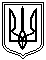 